Правила осуществления закупок отдельными субъектами квазигосударственного сектора, за исключением Фонда национального благосостояния и организаций Фонда национального благосостоянияГлава 1. Общие положения1. Настоящие Правила осуществления закупок отдельными субъектами квазигосударственного сектора, за исключением Фонда национального благосостояния и организаций Фонда национального благосостояния (далее – Правила) разработаны в соответствии с Законом Республики Казахстан 
«О закупках отдельных субъектов квазигосударственного сектора» (далее – Закон) и определяют порядок осуществления закупок национальными управляющими холдингами, национальными холдингами, национальными компаниями и организациями, пятьдесят и более процентов голосующих акций (долей участия в уставном капитале) которых прямо или косвенно принадлежат национальным управляющим холдингам, национальным холдингам, национальным компаниям, а также социально-предпринимательскими корпорациями, за исключением юридических лиц, пятьдесят и более процентов голосующих акций (долей участия в уставном капитале) которых прямо или косвенно принадлежат национальному управляющему холдингу, национальному холдингу, национальным компаниям, переданных в доверительное управление физическим лицам или негосударственным юридическим лицам с правом последующего выкупа (далее – отдельные субъекты квазигосударственного сектора).Глава 2. Основные понятия, используемые в настоящих Правилах2. В настоящих Правилах используются следующие понятия:1) предварительный квалификационный отбор – процесс оценки потенциальных поставщиков на предмет соответствия квалификационным требованиям, предусмотренным настоящими Правилами;2) недостоверная информация – ложные сведения, содержащиеся в заявке потенциального поставщика или поставщика на участие в закупках способами тендера, аукциона, из одного источника и запроса ценовых предложений, а равно внесенные путем исправлений, искажающих действительное содержание документов и не соответствующих представленной заявке потенциального поставщика или поставщика;	3) потенциальный поставщик – физическое лицо, осуществляющее предпринимательскую деятельность, юридическое лицо (за исключением государственных учреждений, если иное не установлено для них законами Республики Казахстан), консорциум, претендующие на заключение договора о закупках;	4) стартовая цена – цена, предложенная потенциальным поставщиком до проведения аукциона, прилагаемая к заявке на участие в аукционе;	5) виды однородных товаров – не взаимозаменяемые однородные товары;	6) однородные товары, работы, услуги – товары, работы, услуги, которые, не являясь идентичными, имеют сходные характеристики и состоят из схожих компонентов, что позволяет им выполнять одни и те же функции;	7) работы – деятельность, имеющая вещественный результат, а также иная деятельность, отнесенная к работам в соответствии с законами Республики Казахстан;	8) консорциум – временный добровольный равноправный союз (объединение) участников на основе настоящего соглашения, в котором участники объединяют те или иные ресурсы и координируют усилия для решения успешной реализации проекта;	9) согласительная комиссия – постоянно действующий коллегиальный орган, рассматривающий обращения потенциальных поставщиков, уклонившихся от заключения договора и включенных в реестр недобросовестных участников закупок;	10) услуги – деятельность, направленная на удовлетворение потребностей заказчика, не имеющая вещественного результата;11) закупки – приобретение заказчиками на платной основе товаров, работ, услуг в порядке, установленном Законом и настоящими Правилами;12) веб-портал закупок (далее – веб-портал) – информационная система, обеспечивающая проведение закупок в электронном формате в соответствии с Законом и настоящими Правилами;13) участник закупок – заказчик, организатор закупок, потенциальный поставщик, поставщик и оператор информационной системы электронных закупок;14) централизованная служба по контролю за закупками – служба национального управляющего холдинга, национального холдинга, национальной компании, за исключением национальной компании, акционером которой является национальный управляющий холдинг или национальный холдинг, а также служба социально-предпринимательской корпорации;15) организатор закупок – работник или структурное подразделение заказчика либо юридическое лицо, определенное ответственным за выполнение процедур организации и проведения закупок;16) экспертная комиссия по закупкам – коллегиальный орган, создаваемый организатором закупок либо заказчиком с привлечением экспертов для участия в разработке технического задания и (или) технической спецификации закупаемых товаров, работ, услуг и (или) подготовке экспертного заключения в отношении соответствия предложений потенциальных поставщиков технической спецификации закупаемых товаров, работ, услуг;17) эксперт по закупкам – физическое лицо, обладающее специальными и (или) соответствующими техническими знаниями, опытом и квалификацией в области проводимых закупок, подтверждаемыми соответствующими документами (дипломами, сертификатами, свидетельствами и другими документами), привлекаемое организатором закупок либо заказчиком для участия в разработке технического задания и (или) технической спецификации закупаемых товаров, работ, услуг и (или) подготовке экспертного заключения в отношении соответствия предложений потенциальных поставщиков технической спецификации закупаемых товаров, работ, услуг;18) уполномоченный орган в сфере закупок – центральный исполнительный орган, осуществляющий руководство, а также межотраслевую координацию в сфере закупок отдельных субъектов квазигосударственного сектора;19) договор о закупках (далее – договор) – гражданско-правовой договор, заключенный в соответствии с Законом, гражданским законодательством Республики Казахстан и настоящими Правилами;20) заказчики – национальные управляющие холдинги, национальные холдинги, национальные компаний и организаций, пятьдесят и более процентов голосующих акций (долей участия в уставном капитале) которых прямо или косвенно принадлежат национальным управляющим холдингам, национальным холдингам, национальным компаниям, а также социально-предпринимательские корпорации, за исключением юридических лиц, пятьдесят и более процентов голосующих акций (долей участия в уставном капитале) которых прямо или косвенно принадлежат национальному управляющему холдингу, национальному холдингу, национальным компаниям, переданных в доверительное управление физическим лицам или негосударственным юридическим лицам с правом последующего выкупа;21) товары – предметы (вещи), в том числе полуфабрикаты или сырье в твердом, жидком или газообразном состоянии, электрическая и тепловая энергия, объекты права интеллектуальной собственности, а также вещные права, с которыми можно совершать сделки купли-продажи в соответствии с законами Республики Казахстан;22) тендерная комиссия (аукционная комиссия) – коллегиальный орган, создаваемый организатором закупок либо заказчиком для выполнения процедуры проведения закупок способом тендера (аукциона);23) оператор информационной системы электронных закупок – юридическое лицо (юридические лица), определенное (определенные) уполномоченным органом в сфере закупок, полномочия которого (которых) определяются настоящими Правилами.Глава 3. Порядок планирования закупок3. Процесс закупок включает в себя:      	1) разработку и утверждение плана закупок (предварительного, годового, долгосрочного);     	2) выбор поставщика и заключение с ним договора;      	3) исполнение договора.      	4. На основании соответствующего бюджета (производственной программы, и (или) инвестиционной программы и (или) бюджета и (или) плана развития и (или) бизнес-плана и (или) сметы доходов и расходов) и (или) подписания договора на выполнение государственного задания заказчик разрабатывает и утверждает планы закупок по форме согласно приложению 1 к настоящим Правилам.Заказчик до утверждения бюджета (производственной программы и (или) инвестиционной программы и (или) бюджета и (или) плана развития и (или) бизнес-плана и (или) сметы доходов и расходов) и (или) подписания договора на выполнение государственного задания разрабатывает и утверждает предварительный план закупок.Предварительный план закупок действует до утверждения (уточнения) годового плана закупок.Сведения о закупках, предусмотренные в предварительном плане закупок, подлежат переносу в годовой план закупок.План (-ы) закупок утверждаются (уточняются) первым руководителем Заказчика или иным уполномоченным лицом и (или) коллегиальным органом Заказчика в течение двадцати рабочих дней со дня получения выписки протокола заседания коллегиального органа по утверждению (уточнению) соответствующего бюджета (производственной программы и (или) инвестиционной программы и (или) бюджета и (или) плана развития и (или) бизнес-плана и (или) сметы доходов и расходов) и (или) подписания договора на выполнение государственного задания.      	5. План (-ы) закупок содержит (-ат) следующие сведения:      	1) идентификационный код закупки;      	2) номенклатуру товаров, работ, услуг согласно справочнику, включая суммы, выделенные для осуществления закупок без учета налога на добавленную стоимость (далее – НДС);3) способы и сроки осуществления закупок;     	4) планируемые сроки и место поставки товаров, выполнения работ, оказания услуг;      	5) планируемые сроки поставки товаров, выполнения работ, оказания услуг в соответствии с графиком и разбивкой по годам в пределах выделенных и предусмотренных сумм на каждый финансовый год (для планов долгосрочных закупок);      	6) в случае наличия предварительную оплату (аванс) в процентном эквиваленте;      	7) наименование инициатора закупок.     	6. При составлении плана закупок заказчик разделяет товары, работы, услуги на лоты по однородным видам и (или) по месту их поставки (выполнения, оказания).      	При формировании объявления о проведении закупок способом тендера и (или) способом запроса ценовых предложений допускается объединение в один лот товаров, работ, услуг по перечню, согласно приложению 2 к настоящим Правилам. При этом потенциальные поставщики формируют ценовое предложение на объединенный лот с указанием цен на каждый подлот.      	7. Не подлежат включению в планы закупок (предварительный план закупок) сведения, в соответствии с пунктом 4 статьи 45 Административного процедурно-процессуального кодекса Республики Казахстан, а также закупки, осуществляемые в соответствии с подпунктами 13) и 33) пункта 287 настоящих Правил.8. Планы закупок не утверждаются в объеме, не соответствующем бюджету (производственной программы и (или) инвестиционной программы и (или) бюджета и (или) плана развития и (или) бизнес-плана и (или) сметы доходов и расходов) и (или) договора на выполнение государственного задания.9. Заказчик в течение десяти рабочих дней со дня утверждения плана закупок (предварительного плана закупок/долгосрочного плана закупок) размещает его на веб-портале закупок.      	10. Заказчик вносит изменения, дополнения в план(ы) закупок в случаях:внесения изменений, дополнений в утвержденные (производственную программу, и (или) инвестиционную программу, и (или) бюджет, и (или) план развития, и (или) бизнес-план, и (или) смету доходов и расходов), договора на выполнение государственного задания;выявленного в результате маркетинговых исследований уменьшения/увеличения цен товаров, работ и услуг, запланированных к закупу, до принятия решения об осуществлении процедуры закупок;      	в случае перераспределения денежных средств в рамках утвержденного бюджета и (или) пунктам планов закупок;      	за счет образовавшейся экономии по итогам проведенных закупок;	за счет возникновения курсовой разницы тенге к иностранной валюте;	исполнения предписаний, уведомлений об устранении нарушений, выявленных по результатам контрольных мероприятий, в том числе по результатам камерального контроля;	корректировки планируемого месяца закупки.      	11. Заказчик в течение пяти рабочих дней со дня принятия решения о внесении изменений и (или) дополнений в план закупок размещает внесенные изменения и (или) дополнения на веб-портале закупок.      	12. Решение об осуществлении закупок принимается заказчиком на основании утвержденного (уточненного) плана закупок.      	13. Не приобретаются товары, работы, услуги, не предусмотренные утвержденным (уточненным) планом закупок (предварительным планом закупок, планом долгосрочных закупок), за исключением приобретения товаров, работ, услуг в соответствии с подпунктами 13) и 3) пункта 287 настоящих Правил.Заказчик осуществляет процедуры закупок касающиеся выбора поставщика товаров, работ, услуг, согласно утвержденному предварительному плану закупок товаров, работ и услуг до утверждения соответствующего бюджета (производственной программы и (или) инвестиционной программы и (или) бюджета и (или) плана развития и (или) бизнес-плана и (или) сметы доходов и расходов) и (или) договора на выполнение государственного задания) и плана (-ов) закупок, и вносимых изменений и (или) дополнений к ним. При этом условием заключения договора является утверждение соответствующего бюджета (производственной программы и (или) инвестиционной программы и (или) бюджета и (или) плана развития и (или) бизнес-плана и (или) сметы доходов и расходов) и (или) договора на выполнение государственного задания) и плана (-ов) закупок и вносимых изменений и (или) дополнений к ним по товарам, работам, услугам, в отношении которых были осуществлены процедуры закупок, касающиеся выбора поставщика.      	14. Выбор поставщика товаров, работ, услуг осуществляется в порядке, определенном настоящими Правилами.      	15. При осуществлении закупок способом тендера оператором информационной системы электронных закупок обеспечивается конфиденциальность тендерных ценовых предложений потенциальных поставщиков до подведения итогов закупок.Потенциальным поставщикам, подавшим заявку на участие в тендере, со дня размещения протокола итогов закупок обеспечивается доступ на просмотр заявок на участие в данном тендере других потенциальных поставщиков, за исключением тендерных ценовых предложений.16. Заказчик до заключения договора отказывается от осуществления закупок в случаях:1) сокращения расходов на приобретение товаров, работ, услуг, предусмотренных в утвержденных (уточненных) планах закупок (предварительном годовом плане закупок), произошедшего при уточнении (корректировке) соответствующего бюджета (производственной программы и (или) инвестиционной программы и (или) бюджета и (или) плана развития и (или) бизнес-плана и (или) сметы доходов и расходов) и (или) договора на выполнение государственного задания;2) внесения изменений и дополнений в стратегический план, бюджет (производственной программы и (или) инвестиционной программы и (или) бюджета и (или) плана развития и (или) бизнес-плана и (или) сметы доходов и расходов) и (или) договора на выполнение государственного задания, исключающих необходимость приобретения товаров, работ, услуг, предусмотренных в утвержденных (уточненных) планах закупок (предварительном годовом плане закупок), в соответствии с законодательством Республики Казахстан.При этом в планы закупок (предварительный годовой план закупок/долгосрочный плана закупок не вносятся изменения и дополнения), направленные на приобретение таких товаров, работ, услуг в текущем году.      	В случае отказа от закупок затраты, понесенные потенциальным поставщиком, не возмещаются.      	17. Веб-портал автоматически направляет уведомления лицам, участвующим в проводимых закупках о решении, принятом заказчиком, указанном в пункте 16 настоящих Правил.Глава 4. Способы закупок18. Закупки осуществляются следующими способами:1) тендер;	2) аукцион;	3) запроса ценовых предложений;	4) из одного источника;	5) через товарные биржи;	6) посредством электронного магазина.Глава 5. Порядок определения организатора закупок	19. Для выполнения процедур организации и проведения закупок заказчик определяет организатора закупок и работника заказчика, представляющего интересы последнего в предстоящих закупках, за исключением случаев, когда заказчик и организатор закупок выступают в одном лице.	20. Решения об определении организатора закупок как внутри самого заказчика, так и среди подведомственных организаций заказчика принимается самим заказчиком. 	21. Организатор закупок определяет работника, представляющее его во взаимоотношениях с заказчиком, за исключением случаев, когда заказчик и организатор закупок выступают в одном лице, потенциальными поставщиками, соответствующими комиссиями и экспертом. Представитель организатора закупок определяется из числа работников структурного подразделения, ответственного за выполнение процедур организации и проведения закупок.Глава 6. Квалификационные требования, предъявляемые к потенциальному поставщику22. К потенциальным поставщикам предъявляются следующие квалификационные требования:	1) обладать правоспособностью (для юридических лиц), гражданской дееспособностью (для физических лиц);	2) являться финансово устойчивым и не иметь налоговой задолженности, превышающей шестикратный размер месячного расчетного показателя, установленного на соответствующий финансовый год законом о республиканском бюджете. 	Финансовая устойчивость потенциальных поставщиков определяется в порядке, определенном настоящими Правилами; 	3) не подлежать процедуре банкротства либо ликвидации;	4) обладать материальными, трудовыми и финансовыми ресурсами, достаточными для исполнения обязательств по договору;	5) наличие опыта работы (за исключением случаев, когда предметом  закупок признается наличие лицензии и (или) разрешения у потенциального поставщика).При этом, организатор закупок устанавливает квалификационное требование, предусмотренное подпунктом 1) настоящего пункта при осуществлении закупок способом запроса ценовых предложений.23. Не устанавливаются квалификационные требования, указанные в подпункте 4) пункта 22 настоящих Правил, которые:	1) ограничивают и необоснованно усложняют участие потенциальных поставщиков в закупках;	2) непосредственно не вытекают из необходимости выполнения обязательств по договору о закупках товаров, работ, услуг.24. Потенциальный поставщик в подтверждение его соответствия квалификационным требованиям, установленным пунктом 22 настоящих Правил, представляет организатору закупок соответствующие документы, предусмотренные настоящими Правилами.	25. Потенциальный поставщик-нерезидент Республики Казахстан в подтверждение его соответствия квалификационным требованиям, установленным настоящей главой, представляет те же документы, что и резиденты Республики Казахстан, либо документы, подтверждающие аналогичные сведения о квалификации потенциального поставщика-нерезидента Республики Казахстан.	26. Правоспособность потенциального поставщика, осуществляющего виды деятельности, на занятие которыми необходимо получение разрешения, направление уведомления, подтверждается посредством информационных систем органов в соответствии с законодательством Республики Казахстан об информатизации.В случае отсутствия сведений в информационных системах органов потенциальный поставщик копию соответствующего разрешения (уведомления), полученного (направленного) в соответствии с законодательством Республики Казахстан.27. Квалификационные требования, установленные подпунктами                            1), 2) и 3) части первой пункта 22 настоящих Правил, распространяются также на физических лиц, осуществляющих предпринимательскую деятельность, и юридических лиц, которых потенциальный поставщик предусматривает привлечь в качестве субподрядчиков по выполнению работ либо соисполнителей по оказанию услуг, являющихся предметом проводимых закупок.Потенциальный поставщик, который предусматривает привлечение субподрядчиков (соисполнителей) работ либо услуг, представляет организатору закупок документы, подтверждающие соответствие привлекаемых субподрядчиков (соисполнителей) работ либо услуг квалификационным требованиям, установленным подпунктами 1), 2) и 3) части первой пункта                       22 настоящих Правил.В случае привлечения субподрядчиков (соисполнителей) для выполнения отдельных видов работ либо услуг документы, подтверждающие их соответствие квалификационным требованиям, установленным подпунктами                1), 2) и 3) части первой пункта 22 настоящих Правил, представляются на выполняемые ими виды работ, услуг.28. Квалификационное требование в виде финансовой устойчивости потенциального поставщика предъявляется к потенциальным поставщикам, участвующим в закупках способом тендера (аукциона) при приобретении товаров, работ и услуг если сумма закупки (лота) превышает  сороковосьмитысячикратный размер месячного расчетного показателя, установленного на соответствующий финансовый год законом о республиканском бюджете.29. Финансовая устойчивость потенциального поставщика определяется веб-порталом автоматически на основании следующих сведений органов государственных доходов:	1) доходы;	2) уплаченные налоги;	3) основные средства;	4) фонд оплаты труда.	30. Потенциальный поставщик, признается финансово устойчивым, если он соответствует в совокупности следующим условиям:	1) доходы потенциального поставщика в течение трех лет, предшествующих предыдущему году согласно данным информационных систем органов государственных доходов составляют более четырестатысячекратного размера месячного расчетного показателя, установленного на соответствующий финансовый год или не менее одной второй части суммы, выделенной для осуществления закупки;	2) показатель уплаченных налогов в течение трех лет, предшествующих предыдущему году согласно данным информационных систем органов государственных доходов составляет не менее трех процентов (3 %) от доходов потенциального поставщика, указанных в подпункте 1) настоящего пункта.	Для целей настоящих Правил расчет показателя уплаченных налогов определяется согласно данным информационных систем органов государственных доходов по следующей формуле:	ПУН = УН / Д х 100%,	где:	 ПУН – показатель уплаченных налогов;	УН – сумма уплаченных налогов в течение трех лет, предшествующих предыдущему году согласно данным информационных систем органов государственных доходов;	Д – сумма доходов потенциального поставщика в течение трех лет, предшествующих предыдущему году согласно данным информационных систем органов государственных доходов;	3) среднегодовая стоимость основных средств потенциального поставщика в течение трех лет, предшествующих предыдущему году согласно данным информационных систем органов государственных доходов составляет более четырестатысячекратного размера месячного расчетного показателя, установленного на соответствующий финансовый год или не менее одной пятнадцатой части суммы, выделенной для осуществления государственной закупки;	4) фонд оплаты труда работников потенциального поставщика в течение трех лет, предшествующих предыдущему году согласно данным информационных систем органов государственных доходов составляют более четырестатысячекратного размера месячного расчетного показателя, установленного на соответствующий финансовый год или не менее одной пятнадцатой части суммы, выделенной для осуществления закупки.	31. Потенциальный поставщик, участвующий в закупках товаров, признается финансово устойчивым, если он соответствует в совокупности условиям, предусмотренным в подпунктах 1) и 2) пункта 30 настоящих Правил.	Потенциальный поставщик, участвующий в закупках услуг, признается финансово устойчивым, если он соответствует в совокупности условиям, предусмотренным в подпунктах 1), 2) и 4) пункта 30 настоящих Правил.	Потенциальный поставщик, участвующий в закупках услуг по финансовому лизингу, признается финансово устойчивым, если он соответствует в совокупности условиям, предусмотренным в подпунктах                          1) и 4) пункта 30 настоящих Правил.	Потенциальный поставщик, относящийся к субъекту малого предпринимательства и участвующий в закупках работ признается финансово устойчивым, если он соответствует в совокупности условиям, предусмотренным в подпунктах 1), 2) и 4) пункта 30 настоящих Правил. 	Потенциальный поставщик, участвующий в закупках работ по разработке технико-экономического обоснования, проектно-сметной (типовой                             проектно-сметной) документации и градостроительных проектов, а также работ по комплексной вневедомственной экспертизе проектов строительства объектов признается финансово устойчивым, если он соответствует в совокупности условиям, предусмотренным в подпунктах 1), 2) и 4) пункта 30 настоящих Правил.	32. Квалификационные требования за исключением подпункта 1) пункта 22 настоящих Правил не распространяются на случаи осуществления закупок способом из одного источника, предусмотренные пунктом 287 настоящих Правил. Не устанавливаются квалификационные требования, не предусмотренные настоящими Правилами.	33. Сведения органов государственных доходов, обновляются на                           веб-портале один раз в течение календарного года не позднее 1 октября, предшествующего году применения данных сведений для целей определения:1) финансовой устойчивости потенциального поставщика, предусмотренной пунктом 30 настоящих Правил;     	2) критерия, влияющего на тендерное ценовое предложение в виде показателя уплаченных налогов, предусмотренного пунктом 126 настоящих Правил;     	3) победителя при равенстве условных цен тендерных ценовых предложений потенциальных поставщиков по показателю уплаченных налогов, предусмотренному пунктом 144 настоящих Правил.     	При этом сведения органов государственных доходов по показателям финансовой устойчивости потенциальных поставщиков и (или) уплаченных налогов обновляются на веб-портале за последний рассчитываемый год трехлетнего периода.Глава 7. Порядок осуществления закупок способом тендераПараграф 1. Этапы осуществления закупок способом тендера организатором34. Организация и проведение закупок способом тендера, предусматривает выполнение следующих последовательных мероприятий:1) определение заказчиком организатора, за исключением случаев, когда заказчик и организатор выступают в одном лице и уполномоченного представителя заказчика, представляющего интересы последнего в предстоящем тендере;2) предоставление заказчиком организатору информации и документов для организации и проведения закупок способом тендера либо представление заказчиком организатору задания на организацию и проведение закупок способом тендера;3) направление заказчиком организатору посредством веб-портала пунктов годового плана закупок (предварительного годового плана закупок) для выполнения процедур организации и проведения закупок способом тендера;4) определение и утверждение состава тендерной комиссии, состава экспертной комиссии либо эксперта (при привлечении), определение секретаря тендерной комиссии;5) утверждение проекта тендерной документации;6) размещение на веб-портале объявления об осуществлении закупок способом тендера, а также текста тендерной документации;7) предварительное обсуждение посредством веб-портала проекта тендерной документации и размещение на веб-портале протокола предварительного обсуждения проекта тендерной документации, а также текста тендерной документации;8) представление потенциальными поставщиками заявок на участие в тендере в форме электронного документа и их автоматическая регистрация на веб-портале;9) автоматическое вскрытие заявок и размещение на веб-портале соответствующего протокола вскрытия;10) рассмотрение тендерной комиссией посредством веб-портала заявок на участие в тендере потенциальных поставщиков на предмет их соответствия квалификационным требованиям и требованиям тендерной документации, а также отсутствия ограничений, предусмотренных статьей 7 Закона;11) приведение потенциальными поставщиками своих заявок на участие в тендере в соответствие с квалификационными требованиями и требованиями тендерной документации;12) повторное рассмотрение заявок на участие в тендере потенциальных поставщиков, приведенных в соответствие с квалификационными требованиями и требованиями тендерной документации;13) определение потенциальных поставщиков, которые соответствуют квалификационным требованиям и требованиям тендерной документации, и признание их участниками тендера, а также применение относительных значений критериев к тендерным ценовым предложениям участников тендера;14) автоматическое сопоставление веб-порталом условных цен участников тендера, определение победителя тендера на основе наименьшей условной цены, а также потенциального поставщика, занявшего второе место, и размещение на веб-портале протокола об итогах закупок способом тендера;15) заключение заказчиком договора с победителем на основании протокола об итогах закупок способом тендера.Мероприятия, предусмотренные подпунктом 7) настоящего пункта, не осуществляются при закупках, сведения о которых составляют государственные секреты в соответствии с пунктом 4 статьи 45 Административного                     процедурно-процессуального кодекса Республики Казахстан, а также при закупках работ, требующих проектно-сметную документацию, где вместо технической спецификации тендерная документация содержит проектно-сметную документацию, прошедшую экспертизу в соответствии с законодательством Республики Казахстан.Мероприятия, предусмотренные подпунктом 11) настоящего пункта, осуществляются в случае выявления тендерной комиссией потенциальных поставщиков, не соответствующих квалификационным требованиям и требованиям тендерной документации.Параграф 2. Предоставление заказчиком организатору закупок информации и документов для организации и проведения закупок способом тендера35. Заказчик предоставляет организатору для проведения тендера техническую спецификацию и проект договора на казахском и русском языках, за исключением случаев, когда организатор и заказчик выступают в одном лице.При осуществлении закупок работ, требующих проектно-сметную документацию, вместо технической спецификации тендерная документация содержит проектно-сметную документацию, прошедшую экспертизу в соответствии с законодательством Республики Казахстан. При этом сроки выполнения работ по таким закупкам соответствуют срокам выполнения работ, указанным в утвержденной в установленном порядке проектно-сметной документации. Помимо проектно-сметной документации, прошедшей экспертизу в соответствии с законодательством Республики Казахстан, тендерная документация содержит электронную копию положительного заключения комплексной вневедомственной экспертизы.Вместе с тем, в тендерной документации не содержатся указания на товарные знаки, знаки обслуживания, фирменные наименования, патенты, полезные модели, промышленные образцы, наименование места происхождения товара и наименование производителя, а также иные характеристики, в случае, если такое указание определяет принадлежность приобретаемого товара, работы, услуги отдельному потенциальному поставщику, за исключением следующих случаев осуществления закупок: 1) для доукомплектования, модернизации и дооснащения основного (установленного) оборудования, а также установленного программного обеспечения (лицензионного программного обеспечения);2) для определения поставщика услуг по предоставлению товара в лизинг и возникновения необходимости подробного описания предмета лизинга;3) для ремонта и (или) технического обслуживания имеющегося у заказчика товара (оборудования).36. Тендер по закупкам товаров, относящихся к категориям программного обеспечения и продукции электронной промышленности, включенных в реестр доверенного программного обеспечения и продукции электронной промышленности, проводится с применением предварительного квалификационного отбора.  Условием прохождения предварительного квалификационного отбора является нахождение товара потенциального поставщика в реестре доверенного программного обеспечения и продукции электронной промышленности, формируемого уполномоченным органом в сфере электронной промышленности.В случае признания не состоявшимися закупок, осуществленных среди потенциальных поставщиков, товары которых находятся в реестре доверенного программного обеспечения и продукции электронной промышленности, формируемого уполномоченным органом в сфере электронной промышленности по основанию предусмотренному подпунктом 1) пункта 153 настоящих Правил, заказчик принимает решение об осуществлении закупок среди иных потенциальных поставщиков в порядке, установленном настоящими Правилами.В случае признания не состоявшимися закупок осуществленных среди потенциальных поставщиков, товары которых находятся в реестре доверенного программного обеспечения и продукции электронной промышленности, формируемого уполномоченным органом в сфере электронной промышленности по основанию, предусмотренному подпунктом 2) пункта 153 настоящих Правил, закупки осуществляются из одного источника у потенциального поставщика, представившего заявку на участие в данном тендере в порядке, установленном настоящими Правилами.Параграф 3. Определение и утверждение состава тендерной комиссии, состава экспертной комиссии либо эксперта (при привлечении), определение секретаря тендерной комиссии37. Для выполнения процедур организации и проведения закупок способом тендера организатор на каждый тендер отдельно утверждает тендерную комиссию и определяет секретаря тендерной комиссии.38. Решение о создании тендерной комиссии и определении секретаря тендерной комиссии принимается первым руководителем или заместителем первого руководителя или иным руководителем заказчика либо организатора закупок.39. В случае, если организатором выступает сам заказчик непосредственно либо в лице своего структурного подразделения (работника), ответственного за выполнение процедур организации и проведения закупок, решение о создании тендерной комиссии и определении секретаря тендерной комиссии принимается первым руководителем или заместителем первого руководителя или иным руководителем заказчика либо организатора закупок.40. При осуществлении закупок работ организатор, а в случае, если организатором выступает сам заказчик непосредственно, либо в лице своего структурного подразделения (работника), заказчик при необходимости включает в состав тендерной комиссии представителей уполномоченного органа в соответствующей сфере деятельности по согласованию с ним, из числа его работников, зарегистрированных на веб-портале.41. Для разработки технического задания и (или) технической спецификации закупаемых товаров, работ, услуг, заказчик создает экспертную комиссию либо привлекает эксперта (при привлечении).42. Членами тендерной комиссии являются председатель и другие члены тендерной комиссии. Члены тендерной комиссии рассматривают заявки и принимают участие в голосовании без права замены. Общее количество членов тендерной комиссии составляет нечетное число, но не менее трех человек.43. Членом тендерной комиссии и экспертом не является лицо, заинтересованное в результатах процедур закупок и являющееся близким родственником, супругом (супругой) или свойственником первых руководителей заказчика, организатора закупок.44. В целях реализации своих полномочий члены общественных советов участвуют в тендерных комиссиях.45. Председателем тендерной комиссии назначается первый руководитель, заместитель первого руководителя или иной руководитель заказчика либо организатора закупок.46. В случае отсутствия председателя тендерной комиссии кандидатура председателя тендерной комиссии переутверждается. При этом, председателем тендерной комиссии определяется работник не ниже заместителя первого руководителя, либо иной руководитель заказчика или организатора. В случае отсутствия председателя тендерной комиссии председателем тендерной комиссии определяется уполномоченное первым руководителем лицо.47. Председатель тендерной комиссии:	1) руководит деятельностью тендерной комиссии;	2) осуществляет иные функции, предусмотренные настоящими Правилами.48. Тендерная комиссия действует со дня вступления в силу решения о ее создании и прекращает свою деятельность в день заключения договора.49. Решение тендерной комиссии принимается голосованием посредством веб-портала и считается принятым, если за него подано большинство голосов от общего количества членов тендерной комиссии. В случае равенства голосов принятым считается решение, за которое проголосовал председатель тендерной комиссии.В случае несогласия с решением тендерной комиссии любой член данной тендерной комиссии имеет право на особое мнение, которое размещается на             веб-портале в форме электронной копии документа.В случае отсутствия подписи какого-либо члена тендерной комиссии, в соответствующих протоколах тендерной комиссии секретарем тендерной комиссии на веб-портале размещается документ или информация, содержащие причину отсутствия подписи.50. Организационная деятельность тендерной комиссии обеспечивается секретарем тендерной комиссии. Секретарь тендерной комиссии не является членом тендерной комиссии и не имеет права голоса при принятии тендерной комиссией решений.Секретарь тендерной комиссии определяется из числа работников структурного подразделения организатора, ответственного за организацию и проведение закупок.51. Секретарь тендерной комиссии:	1) формирует и размещает на веб-портале проект тендерной документации;	2) размещает на веб-портале объявление о проведении тендера, протокол предварительного обсуждения проекта тендерной документации, протокол вскрытия заявок на участие в тендере, протокол предварительного допуска к участию в тендере при его наличии, протокол об итогах закупок способом тендера, а также другие документы на веб-портале при их наличии;	3) размещает на веб-портале заключение экспертной комиссии либо эксперта при их наличии;	4) осуществляет иные функции, предусмотренные настоящими Правилами.52. При организации и проведении закупок способом тендера организатор имеет право образовать экспертную комиссию либо определить эксперта для подготовки экспертного заключения в отношении соответствия товаров, работ, услуг, предлагаемых потенциальными поставщиками, технической спецификации, являющейся неотъемлемой частью тендерной документации.53. При организации и проведении закупок работ, где вместо технической спецификации, являющейся неотъемлемой частью тендерной документации, тендерная документация содержит проектно-сметную документацию, прошедшую экспертизу в соответствии с законодательством, экспертная комиссия не создается, эксперт не привлекается.54. Решение о создании экспертной комиссии либо о привлечении эксперта принимается первым руководителем организатора, либо заместителем первого руководителя организатора, либо иным руководителем организатора.55. До начала проведения тендера члены тендерной комиссии, секретарь тендерной комиссии, а также экспертная комиссия либо эксперт ознакамливаются с утвержденным проектом тендерной документации и приложениями к ней.56. Членами экспертной комиссии являются председатель, заместитель председателя и другие члены экспертной комиссии. Во время отсутствия председателя его функции выполняет заместитель председателя. Общее количество членов экспертной комиссии составляет нечетное число и быть не менее трех человек.57. При организации и проведении закупок способом тендера экспертная комиссия либо эксперт дают экспертное заключение на предмет соответствия предлагаемых потенциальными поставщиками товаров, работ, услуг требованиям тендерной документации и не имеют права голоса при принятии тендерной комиссией решения.58. Заключение экспертной комиссии либо эксперта обязательно учитывается тендерной комиссией только в том случае, если оно составлено в пределах требований, предусмотренных тендерной документацией. Экспертное заключение подписывается членами экспертной комиссии либо экспертом, в случае определения эксперта без создания экспертной комиссии, и прилагается к протоколу предварительного допуска к участию в тендере, к протоколу об итогах закупок на веб-портале в форме электронной копии документа, заверенного электронной цифровой подписью секретаря тендерной комиссии.	К заключению эксперта обязательно прикладываются документы, подтверждающие квалификацию эксперта (диплом об образовании, сертификат, аттестат либо иной документ).59. Определение экспертной комиссией на предмет соответствия предлагаемых потенциальными поставщиками товаров, работ, услуг требованиям тендерной документации осуществляется открытым голосованием и считается принятым, если за него подано большинство голосов от общего количества членов экспертной комиссии.60. В случае равенства голосов, принятым считается решение, за которое проголосовал председатель экспертной комиссии или, в случае его отсутствия, заместитель председателя.	В случае несогласия с заключением экспертной комиссии, любой член данной экспертной комиссии имеет право на особое мнение, которое прилагается к заключению экспертной комиссии и размещается на веб-портале.	В случае отсутствия подписи какого-либо члена экспертной комиссии к соответствующему экспертному заключению секретарем тендерной комиссии на веб-портале размещается документ или информация, содержащие причину отсутствия подписи.Параграф 4. Тендерная документация, утверждение проекта тендерной документации и размещение его на веб-портале61. Организатор для определения условий и порядка проведения тендера формирует на веб-портале на казахском и русском языках тендерную документацию, согласно приложению 3 к настоящим Правилам, и согласовывает ее с заказчиком, за исключением случаев, когда заказчик и организатор выступают в одном лице.     	62. Проект тендерной документации, разработанный организатором, утверждается первым руководителем заказчика либо заместителем первого руководителя заказчика, либо иным руководителем заказчика.Параграф 5. Извещение о проведении тендера 	63. Организатор не позднее трех рабочих дней со дня утверждения проекта тендерной документации размещает на веб-портале текст объявления об осуществлении закупок способом тендера, а также проект тендерной документации.     	Срок окончательной даты представления потенциальными поставщиками заявок на участие в тендере, составляет не менее пятнадцати календарных дней со дня размещения протокола предварительного обсуждения проекта тендерной документации и текста утвержденной тендерной документации.     	Заказчик до истечения срока представления потенциальными поставщиками заявок на участие в тендере вправе по собственной инициативе вносит изменения в тендерную документацию. В таких случаях тендерная документация подлежит предварительному обсуждению.     	В случае если предварительное обсуждение проекта тендерной документации не осуществляется в соответствии с пунктом 66 настоящих Правил, срок окончательной даты представления потенциальными поставщиками заявок на участие в тендере составляет не менее пятнадцати календарных дней со дня размещения текста объявления об осуществлении закупок способом тендера.     	64. В случае осуществления повторных закупок способом тендера организатор не менее чем за пять рабочих дней до окончательной даты представления заявок на участие в тендере размещает на веб-портале текст объявления об осуществлении повторных закупок способом тендера при условии неизменности тендерной документации несостоявшегося тендера, за исключением увеличения срока исполнения договора о закупках в связи с проведением повторных закупок.     	65. В случае внесения изменений и (или) дополнений в тендерную документацию закупки проводятся в соответствии с пунктом 63 настоящих Правил.Параграф 6. Предварительное обсуждение и размещение навеб-портале протокола предварительного обсуждения проектатендерной документации66. Обязательным условием утверждения тендерной документации является предварительное обсуждение проекта тендерной документации потенциальными поставщиками, за исключением случаев осуществления  закупок сведения о которых составляют государственные секреты в соответствии с законодательством Республики Казахстан о государственных секретах, и (или) содержат служебную информацию в соответствии с пунктом 4 статьи 45 Административного процедурно-процессуального кодекса Республики Казахстан.67. Замечания к проекту тендерной документации, а также запросы о разъяснении положений тендерной документации могут быть направлены потенциальными поставщиками посредством веб-портала заказчику, организатору не позднее пяти рабочих дней со дня размещения объявления об осуществлении закупок.68. При отсутствии замечаний к проекту тендерной документации, а также запросов о разъяснении положений тендерной документации в течение пяти рабочих дней со дня размещения объявления об осуществлении закупок, тендерная документация считается утвержденной.69. При наличии замечаний, а также запросов о разъяснении положений тендерной документации заказчик, организатор в течение пяти рабочих дней со дня истечения срока предварительного обсуждения тендерной документации принимают следующие решения:	1) вносят изменения и (или) дополнения в проект тендерной документации;	2) отклоняют замечания к проекту тендерной документации с указанием обоснований и причин их отклонения;	3) дают разъяснения положений тендерной документации.        	В случае внесения изменений и (или) дополнений в проект тендерной документации принимается решение об утверждении измененной тендерной документации на веб-портале в порядке, установленном пунктом 63 настоящих Правил.	Со дня принятия решений, предусмотренных подпунктами                                              2) и 3) настоящего пункта тендерная документация считается утвержденной.70. Требование о предварительном обсуждении проекта тендерной документации распространяется на закупки работ, требующих проектно-сметной документации, где вместо технической спецификации тендерная документация содержит проектно-сметную документацию, прошедшую экспертизу в соответствии с законодательством Республики Казахстан в части подпункта 3) пункта 69 настоящих Правил.71. Организатор, не позднее одного рабочего дня со дня утверждения тендерной документации размещает на веб-портале протокол предварительного обсуждения проекта тендерной документации по форме согласно приложению 
4 к настоящим Правилам.В случае внесения изменений и (или) дополнений в проект тендерной документации, в соответствии с подпунктом 1) пункта 69 настоящих Правил, организатор вместе с протоколом предварительного обсуждения тендерной документации размещает утвержденный текст тендерной документации, с автоматическим уведомлением потенциальных поставщиков, получивших проект тендерной документации. 	72. Протокол предварительного обсуждения проекта тендерной документации, содержит информацию о поступивших замечаниях к проекту тендерной документации и принятым по ним решениям.	Протокол предварительного обсуждения проекта тендерной документации подписывается первым руководителем заказчика либо лицом, исполняющим его обязанности, либо заместителем первого руководителя заказчика или иным руководителем заказчика (организатора закупок).       	В случаях, предусмотренных пунктом 23 настоящих Правил, протокол предварительного обсуждения проекта тендерной документации подписывается первым руководителем организатора либо лицом, исполняющим его обязанности, либо заместителем первого руководителя заказчика или иным руководителем заказчика (организатора закупок).73. Организатор в течение пяти рабочих дней со дня истечения срока предварительного обсуждения проекта тендерной документации, в ответ на запросы либо замечания потенциальных поставщиков, вносит изменения и (или) дополнения в тендерную документацию. Внесение изменений и (или) дополнений в тендерную документацию утверждается заказчиком в порядке, установленном пунктом 66 настоящих Правил.	Заказчик при внесении изменений и (или) дополнений в техническую спецификацию или проект договора, являющихся неотъемлемой частью тендерной документации направляет утвержденное решение организатору не позднее трех рабочих дней со дня истечения срока предварительного обсуждения проекта тендерной документации.	74. Организатор на основании утвержденного заказчиком решения о внесении изменений и (или) дополнений в техническую спецификацию или проект договора, являющихся неотъемлемой частью тендерной документации вносит в срок не позднее пяти рабочих дней со дня истечения срока предварительного обсуждения проекта тендерной документации, изменения и (или) дополнения в техническую спецификацию или проект договора, являющихся неотъемлемой частью тендерной документации.	75. В случае принятия решения об отклонении замечаний к проекту тендерной документации, в соответствии с подпунктом 2) пункта 69 настоящих Правил подробное обоснование причин их отклонения указывается в протоколе предварительного обсуждения проекта тендерной документации.	Текст разъяснения положений технической спецификации и проекта договора, являющихся неотъемлемой частью тендерной документации отражается в протоколе предварительного обсуждения проекта тендерной документации.Параграф 7. Представление потенциальным поставщикам тендерной документации либо проекта тендерной документации76. Со дня размещения объявления о проведении тендера всем желающим предоставляется возможность бесплатного получения тендерной документации либо проекта тендерной документации на веб-портале.77. Тендерная документация либо проект тендерной документации не предоставляется до момента извещения о проведении тендера на веб-портале.Параграф 8. Содержание и представление заявок потенциальными поставщиками на участие в тендере	78. Заявка на участие в тендере подается в форме электронного документа посредством веб-портала до истечения окончательного срока ее представления, указанного в тендерной документации и является формой выражения согласия потенциального поставщика с требованиями и условиями, установленными тендерной документацией, а также согласия потенциального поставщика на получение сведений о нем, подтверждающих соответствие квалификационным требованиям и ограничениям, установленным статьей 7 Закона.	79. Заявка на участие в тендере, представляемая организатору потенциальным поставщиком, изъявившим желание участвовать в тендере, содержит документы, перечисленные в форме тендерной документации, а также содержать подтверждение потенциального поставщика:1) об отсутствии ограничений, предусмотренных статьей 7 Закона;	2) об отсутствии между ним и заказчиком либо организатором отношений, запрещенных Законом;	3) о согласии на расторжение договора в порядке, установленном законами Республики Казахстан, в случае выявления фактов, указанных в пункте                         336 настоящих Правил.	80. Заявка на участие в тендере считается принятой в момент автоматической отправки веб-порталом соответствующего уведомления потенциальному поставщику, подавшему заявку на участие в тендере.	81. Потенциальный поставщик подает только одну заявку на участие в тендере.	82. Заявка на участие в тендере потенциального поставщика подлежит автоматическому отклонению веб-порталом в следующих случаях:	1) потенциальным поставщиком ранее представлена заявка на участие в данном тендере;	2) заявка на участие в тендере поступила на веб-портал после истечения окончательного срока приема заявок на участие в данном тендере;	3) тендерное ценовое предложение превышает сумму, выделенную для приобретения данных товаров, работ, услуг;	4) предусмотренных статьей 7 Закона.	Срок действия заявки на участие в тендере представляемой потенциальным поставщиком для участия в тендере составляет не менее шестидесяти календарных дней с даты вскрытия заявок на участие в тендере, и соответствует требуемому сроку, установленному тендерной документацией.	83. Заявка потенциального поставщика на участие в тендере автоматически регистрируется на веб-портале.	Заявка считается поданной при внесении потенциальным поставщиком обеспечения заявки на участие в тендере.	84. Потенциальный поставщик изменяет или отзывает свою заявку на участие в тендере в любое время до истечения окончательного срока представления заявок на участие в тендере, не теряя права на возврат внесенного им обеспечения своей заявки на участие в тендере.	Заявки на участие в тендере после истечения окончательного срока их представления не отзываются.	85. Не вносятся изменения и (или) дополнения в заявки на участие в тендере после истечения окончательного срока их представления, за исключением случая, предусмотренного пунктом 102 настоящих Правил.	86. Потенциальным поставщиком предоставляются отдельные документы, требуемые в соответствии с тендерной документацией, получаемые посредством обращения в государственные информационные системы и (или) государственные базы данных, либо посредством заполнения электронной формы с использованием веб-портала.Параграф 9. Обеспечение заявки на участие в тендере87. Обеспечение заявки на участие в тендере вносится в размере одного процента от суммы, выделенной для приобретения товаров, работ, услуг.В случае участия в тендере по нескольким лотам потенциальный поставщик предоставляет обеспечение заявки на участие в тендере на каждый лот отдельно.Соответствие обеспечения заявки на участие в тендере определяется                   веб-порталом автоматически при подаче потенциальным поставщиком заявки на участие в тендере.88. Потенциальный поставщик выбирает один из следующих видов обеспечения заявки на участие в тендере:1) деньги, находящиеся в электронном кошельке потенциального поставщика;2) банковскую гарантию, предоставляемую в форме электронного документа. Банковская гарантия представляется на бумажном носителе в случаях, предусмотренных главой 16 настоящих Правил.Потенциальный поставщик не совершает действия, приводящие к возникновению у третьих лиц права требования в целом либо в части денег, находящихся в электронном кошельке. Оператором информационной системы электронных закупок не использует деньги, находящиеся в электронном кошельке, за исключением случаев, указанных в пунктах 89 и 90 настоящих Правил.89. Обеспечение заявки на участие в тендере, внесенное в виде электронной банковской гарантии, не возвращается организатором закупок потенциальному поставщику при наступлении одного из следующих случаев:1) потенциальный поставщик, определенный победителем тендера, уклонился от заключения договора о закупках;2) победитель тендера, заключив договор, не исполнил либо ненадлежащим образом исполнил, в том числе несвоевременно исполнил требования, установленные тендерной документацией о внесении и (или) сроках внесения обеспечения исполнения договора и (или) суммы в соответствии с пунктом 151 настоящих Правил.90. Обеспечение заявки на участие в тендере, внесенное через электронный кошелек, блокируется оператором информационной системы электронных закупок и не возвращается потенциальному поставщику при наступлении одного из следующих случаев:1) потенциальный поставщик, определенный победителем тендера, уклонился от заключения договора;2) победитель тендера, заключив договор, не исполнил либо ненадлежащим образом исполнил, в том числе несвоевременно исполнил, требования, установленные тендерной документацией о внесении и (или) сроках внесения обеспечения исполнения договора и (или) суммы в соответствии с пунктом 151 настоящих Правил.91. При наступлении одного из случаев, предусмотренных пунктами 89 и 90 настоящих Правил, сумма обеспечения заявки на участие в тендере зачисляется в доход заказчика.Оператор информационной системы электронных закупок в течение пяти рабочих дней со дня поступления от заказчика заявления посредством                            веб-портала осуществляет перевод с электронного кошелька потенциального поставщика заблокированных денег по обеспечению заявки на указанный в заявлении заказчика счет, если потенциальный поставщик уклонился от заключения договора или заключив договор не внес обеспечение исполнения договора и (или) суммы в соответствии с пунктом 151 настоящих Правил.92. Организатор возвращает потенциальному поставщику внесенное им обеспечение заявки на участие в тендере в виде электронной банковской гарантии, в течение трех рабочих дней со дня наступления одного из следующих случаев:1) размещения протокола вскрытия в случаях отзыва данным потенциальным поставщиком своей заявки на участие в тендере до истечения окончательного срока представления заявок на участие в тендере;2) подписания протокола об итогах закупок способом тендера. Указанный случай не распространяется на участника тендера, определенного победителем тендера;3) подписания потенциальным поставщиком договора и внесения им обеспечения исполнения договора и (или) суммы в соответствии с пунктом 
151 настоящих Правил.93. Оператор информационной системы электронных закупок автоматически разблокирует потенциальному поставщику заблокированное им обеспечение заявки на участие в тендере в следующих случаях:1) отзыва данным потенциальным поставщиком своей заявки на участие в тендере до истечения окончательного срока представления заявок на участие в тендере;2) подписания протокола об итогах закупок способом тендера. Указанный случай не распространяется на участника тендера, определенного победителем тендера;3) подписания потенциальным поставщиком договора и внесения им обеспечения исполнения договора о закупках, а также суммы в соответствии с пунктом 151 настоящих Правил.94. По требованию потенциального поставщика о возврате денег, размещенных на его электронном кошельке, оператор информационной системы электронных закупок в течение трех рабочих дней с даты поступления такого требования возвращает указанные деньги, в отношении которых не осуществлено блокирование или блокирование прекращено.Параграф 10. Вскрытие заявок на участие в тендере95. Вскрытие заявок на участие в тендере производится веб-порталом автоматически в течении пяти минут с момента истечения окончательного срока представления заявок на участие в тендере.96. В случае, если на тендер (лот) представлена только одна заявка на участие в тендере (лоте), то такая заявка также вскрывается и рассматривается в соответствии с настоящими Правилами.	97. Протокол вскрытия заявок на участие в тендере размещается                          веб-порталом автоматически в момент их вскрытия согласно приложению 5 к настоящим Правилам. При этом веб-портал рассылает автоматические уведомления членам тендерной комиссии, потенциальным поставщикам, подавшим заявки на участие в тендере.	98. Потенциальным поставщикам, подавшим заявку на участие в тендере, по истечении трех рабочих дней со дня размещения протокола предварительного допуска обеспечивается доступ на просмотр заявок на участие в данном тендере других потенциальных поставщиков, за исключением тендерных ценовых предложений.Параграф 11. Рассмотрение заявок на участие в тендере99. Тендерная комиссия посредством веб-портала рассматривает заявки на участие в тендере в целях определения потенциальных поставщиков, соответствующих квалификационным требованиям и требованиям тендерной документации.	100. Не позднее одного рабочего дня со дня вскрытия заявок на участие в тендере секретарь тендерной комиссии предоставляет для рассмотрения экспертной комиссии либо эксперту, в случае ее создания (привлечения), технические спецификации по товарам, работам, услугам, предлагаемые потенциальными поставщиками в заявке, в целях определения соответствия их требованиям тендерной документации, за исключением закупок работ, где тендерная документация вместо технической спецификации содержит  проектно-сметную документацию, прошедшую экспертизу в соответствии с законодательством Республики Казахстан.	101. При рассмотрении заявок на участие в тендере на предмет соответствия потенциальных поставщиков квалификационным требованиям и требованиям тендерной документации, тендерная комиссия:	1) в письменной форме и (или) форме электронного документа посредством веб-портала запрашивает у потенциальных поставщиков материалы и разъяснения в связи с их заявками с тем, чтобы упростить рассмотрение, оценку и сопоставление заявок на участие в тендере;	2) в целях уточнения сведений, содержащихся в заявках на участие в тендере, в письменной форме и (или) форме электронного документа запрашивает необходимую информацию у соответствующих физических или юридических лиц, органов, заводов-изготовителей закупаемого товара.	102. Тендерная комиссия в случае выявления потенциальных поставщиков, не соответствующих квалификационным требованиям и требованиям тендерной документации, предоставляет таким потенциальным поставщикам право для приведения заявок на участие в тендере в соответствие с квалификационными требованиями и требованиями тендерной документации в течение трех рабочих дней со дня размещения протокола предварительного допуска к участию в тендере на веб-портале.	Не предоставляется право для приведения заявок на участие в тендере в соответствие с квалификационными требованиями и требованиями тендерной документации потенциальным поставщикам:	1) нарушившим требования статьи 7 Закона;	2) предоставившим недостоверную информацию по квалификационным требованиям и требованиям тендерной документации;	3) не внесшим обеспечение заявки на участие в тендере либо не внесшим его в размере, определенном настоящими Правилами.	103. По результатам рассмотрения заявок на участие в тендере на предмет соответствия потенциальных поставщиков квалификационным требованиям и требованиям тендерной документации оформляется протокол предварительного допуска на участие в тендере, который подписывается председателем и всеми членами тендерной комиссии, а также секретарем тендерной комиссии в течение одного рабочего дня со дня принятия решения о предварительном рассмотрении заявок на участие в тендере.В случае отклонения потенциального поставщика без права переподачи заявки, заказчик за три рабочих дня до опубликования протокола предварительного допуска размещает на веб-портале проект протокола предварительного допуска. В случае, если потенциальный поставщик не согласен с решением тендерной комиссии, потенциальный поставщик посредством веб-портала выражает несогласие к проекту протокола предварительного допуска в соответствии с законодательством Республики Казахстан об административных процедурах.Процедура заслушивания потенциального поставщика проводится тендерной комиссией в течение двух рабочих дней со дня выражения несогласия потенциальным поставщиком к проекту протокола предварительного допуска.104. Тендерная комиссия по результатам процедуры заслушивания в течение одного рабочего дня размещает на веб-портале протокол заслушивания, содержащее информацию о выраженных позициях и подробное обоснование тендерной комиссии по принятым решениямВ течение двух рабочих дней со дня выражения несогласия поставщиком с решением тендерной комиссии организатором закупок проводится заслушивание в соответствии с законодательством Республики Казахстан об административных процедурах.По итогам заслушивания принимается одно из следующих решений:1) тендерная комиссия принимает доводы потенциального поставщика и  потенциальный поставщик признается участником  тендера2) тендерная комиссия не принимает доводы потенциального поставщика и отклоняет потенциального поставщика без права переподачи. Организатор не позднее одного рабочего дня со дня проведения заслушивания публикует протокол предварительного допуска.105. В случае несогласия с решением тендерной комиссии, принятым в соответствии с пунктом 8 статьи 16 Закона, потенциальный поставщик обжалует его в суде.106. Протокол предварительного допуска к участию в тендере, содержит следующую информацию:	1) перечень потенциальных поставщиков, не соответствующих квалификационным требованиям и требованиям тендерной документации, с подробным описанием причин их отклонения, в том числе с указанием сведений и документов, подтверждающих их несоответствие квалификационным требованиям и требованиям тендерной документации;	2) перечень документов, которые необходимо представить и привести в соответствие с квалификационными требованиями и требованиями тендерной документации потенциальному поставщику посредством веб-портала.	3) решение тендерной комиссии по итогам проведенного заслушивания.	107. В случае соответствия потенциальных поставщиков квалификационным требованиям и требованиям тендерной документации протокол предварительного допуска на участие в тендере не оформляется.	108. Решение тендерной комиссии о предварительном допуске потенциальных поставщиков к участию в тендере принимается в течение десяти рабочих дней со дня вскрытия заявок на участие в тендере и размещается секретарем тендерной комиссии на веб-портале согласно приложению 6 к настоящим Правилам с автоматическим уведомлением по электронной почте всех потенциальных поставщиков, подавших заявки на участие в тендере.	109. Протокол предварительного допуска к участию в тендере подписывается на веб-портале всеми членами тендерной комиссии.	110. В случае несогласия с решением тендерной комиссии любой член данной тендерной комиссии имеет право на особое мнение, которое прилагается к протоколу о предварительном допуске к участию в тендере и размещается на веб-портале в форме электронной копии документа.	В случае отсутствия подписи какого-либо члена тендерной комиссии к соответствующему протоколу предварительного допуска к участию в тендере секретарем тендерной комиссии на веб-портале размещается документ или информация, содержащие причину отсутствия подписи.	111. По истечении срока, установленного пунктом 102 настоящих Правил, секретарь тендерной комиссии посредством веб-портала инициирует процедуру повторного рассмотрения заявок на участие в тендере, приведенных в соответствие с квалификационными требованиями и требованиями тендерной документации.	112. При повторном рассмотрении заявок на участие в тендере тендерная комиссия:	1) повторно рассматривает заявки на участие в тендере потенциальных поставщиков, указанных в перечне протокола предварительного допуска к участию в тендере, на предмет полноты приведения их в соответствие с квалификационными требованиями и требованиями тендерной документации, по перечню документов, указанных в протоколе предварительного допуска к участию в тендере;	2) определяет потенциальных поставщиков, представивших неполный и не соответствующий квалификационным требованиям и требованиям тендерной документации перечень документов, указанных в протоколе предварительного допуска к участию в тендере;	3) в письменной форме и (или) в форме электронного документа запрашивает у потенциальных поставщиков, заявки на участие в тендере которых были приведены в соответствие с квалификационными требованиями и требованиями тендерной документации, материалы и разъяснения, в связи с их заявками на участие в тендере, с тем, чтобы упростить рассмотрение, оценку и сопоставление заявок на участие в тендере;	4) с целью уточнения сведений, содержащихся в заявках на участие в тендере, которые были приведены в соответствие с квалификационными требованиями и требованиями тендерной документации, в письменной форме и (или) в форме электронного документа посредством веб-портала запрашивает необходимую информацию у соответствующих физических или юридических лиц, органов.	113. Тендерной комиссией не осуществляются направление запроса и иные действия связанные с дополнением заявки на участие в тендере недостающими документами, заменой документов, представленных в заявке на участие в тендере.	114. Тендерная комиссия при повторном рассмотрении заявок на участие в тендере не отклоняет потенциальных поставщиков по основаниям, не предусмотренным в протоколе предварительного допуска.	115. Потенциальный поставщик не может быть признан участником тендера после приведения заявок на участие в тендере в соответствие с квалификационными требованиями и требованиями тендерной документации, если:	1) он и (или) привлекаемый им субподрядчик (соисполнитель) определены не соответствующими квалификационным требованиям и условиям тендерной документации по основаниям, определенным настоящими Правилами;	2) он нарушил требования статьи 7 Закона.	116. В случае если потенциальный поставщик не допущен к участию в тендере по основаниям, предусмотренным подпунктом 2) пункта 115 настоящих Правил, то в протоколе об итогах закупок способом тендера указываются обоснования отклонения заявки на участие в тендере такого потенциального поставщика с указанием подтверждающих сведений или документов, послуживших основанием для отклонения.	117. По результатам повторного рассмотрения заявок на участие в тендере тендерная комиссия:	1) определяет потенциальных поставщиков, которые соответствуют квалификационным требованиям и требованиям тендерной документации, и признает участниками тендера;	2) применяет и рассчитывает критерии, влияющие на тендерное ценовое предложение;	3) в течение пяти рабочих дней со дня истечения срока повторного представления потенциальными поставщиками заявок на участие в тендере, приведенных в соответствие с квалификационными требованиями и требованиями тендерной документации, оформляет протокол об итогах закупок способом тендера согласно приложению 7 к настоящим Правилам.	118. К протоколу об итогах закупок способом тендера прилагаются в форме электронной копии документа экспертное заключение о соответствии товаров, работ, услуг требованиям тендерной документации, особое мнение члена экспертной комиссии, при его наличии.	119. Протокол об итогах закупок способом тендера, содержит следующую информацию:	1) о приведении заявок на участие в тендере в соответствие с квалификационными требованиями и требованиями тендерной документации;	2) о запросах тендерной комиссии в соответствии с подпунктами 3) и                       4) пункта 112 настоящих Правил;	3) о потенциальных поставщиках, заявки на участие в тендере которых были отклонены, с подробным описанием причин их отклонения, в том числе с указанием сведений и документов, подтверждающих их несоответствие квалификационным требованиям и требованиям тендерной документации;	4) о применении тендерной комиссией критериев, влияющих на тендерное ценовое предложение, предусмотренных тендерной документацией;	5) об определении победителя на основе наименьшей условной цены.	120. Протокол об итогах закупок способом тендера подписывается на                веб-портале всеми членами тендерной комиссии и размещается секретарем тендерной комиссии в течение одного рабочего дня со дня принятия решения об итогах закупок способом тендера, на веб-портале, с автоматическим уведомлением всех потенциальных поставщиков, подавших заявки на участие в тендере.	121. Сумма обеспечения заявки на участие в тендере, исчисленная в тиынах округляется. При этом сумма менее пятидесяти тиын округляется до нуля, а сумма, равная пятидесяти тиынам и выше, округляется до одного тенге.	122. Обеспечение заявки на участие в тендере вносится потенциальным поставщиком на общую сумму лотов (в которых потенциальный поставщик принимает участие) тендера либо на каждый лот (в которых потенциальный поставщик принимает участие) тендера отдельно.	123. Потенциальный поставщик не признается участником тендера, если:	1) он и (или) его субподрядчик либо соисполнитель определены не соответствующими квалификационным требованиям по следующим основаниям:	отсутствие разрешений (уведомлений), полученных (направленных) в соответствии с законодательством Республики Казахстан о разрешениях и уведомлениях, сведения о которых подтверждаются в информационных системах государственных органов. В случае отсутствия сведений в информационных системах государственных органов потенциальный поставщик представляет копию соответствующего разрешения (уведомления), полученного (направленного) в соответствии с законодательством Республики Казахстан о разрешениях и уведомлениях;	непредставление электронных копий либо в виде электронного документа патентов, свидетельств, сертификатов, других документов, подтверждающих право потенциального поставщика на производство, переработку, поставку и реализацию закупаемых товаров, выполнение работ, оказание услуг;	наличие налоговой задолженности и задолженности по обязательным пенсионным взносам, обязательным профессиональным пенсионным взносам и социальным отчислениям в размере, превышающем шестикратный месячный расчетный показатель, установленный на соответствующий финансовый год законом о республиканском бюджете, определяемые веб-порталом автоматически на основании сведений органов государственных доходов;	непредставление, а равно представление неполных сведений о квалификации согласно приложению 2, 3, 4 и 5 к тендерной документации, сформированной (заполняемой) посредством веб-портала;	несоответствие потенциального поставщика квалификационным требованиям в части обладания опытом работы на рынке закупаемых товаров, работ, услуг, наличие которых установлено тендерной документацией;	несоответствие потенциального поставщика квалификационным требованиям в части обладания материальными и трудовыми ресурсами, достаточными для исполнения обязательств по договору о закупках, указанным в тендерной документации;	установлен факт представления недостоверной информации по квалификационным требованиям;	2) если его заявка на участие в тендере определена не соответствующей требованиям тендерной документации по следующим основаниям:	непредставление технической спецификации, за исключением случая, когда тендерная документация вместо технической спецификации содержит проектно-сметную документацию, прошедшую экспертизу в соответствии с законодательством Республики Казахстан;	представление потенциальным поставщиком технической спецификации, не соответствующей требованиям тендерной документации, а равно непредставление документов, требуемых технической спецификацией;	непредставление сведений о субподрядчиках по выполнению работ (соисполнителях при оказании услуг), являющихся предметом закупок на тендере, а также виды работ и услуг, передаваемым потенциальным поставщиком субподрядчикам (соисполнителям), согласно приложению 18 к тендерной документации (в случае привлечения потенциальным поставщиком субподрядчиков (соисполнителей) сформированной (заполняемой) посредством веб-портала;	передача потенциальным поставщиком субподрядчикам (соисполнителям) на субподряд (соисполнение) в совокупности более одной второй объема работ (стоимости строительства), услуг в случае представления сведений о субподрядчиках;	непредставление обеспечения заявки на участие в тендере в соответствии с требованиями тендерной документации и настоящих Правил;	установлен факт представления недостоверных сведений по документам, представленным в тендерной заявке;	3) имеет ограничения, связанные с участием в закупках, предусмотренные статьей 7 Закона.По ограничениям, связанным с участием в закупках, предусмотренных подпунктом 1) пункта 1 статьи 7 Закона, заявка на участие в тендере потенциального поставщика подлежит автоматическому отклонению веб-порталом без права приведения заявки в соответствие на стадии подачи заявки.	124. Экспертная комиссия либо эксперт в сроки, установленные председателем тендерной комиссии, но не позднее срока рассмотрения заявок на участие в тендере:	1) рассматривает и изучает в пределах своей компетенции на предмет полноты документов, представленных потенциальными поставщиками для подтверждения соответствия предлагаемых ими товаров, работ, услуг требованиям технической спецификации к тендерной документации;	2) оформляет, подписывает и представляет экспертное заключение о соответствии либо несоответствии предлагаемых потенциальными поставщиками товаров, работ, услуг технической спецификации, являющейся неотъемлемой частью тендерной документации, секретарю тендерной комиссии.	Экспертное заключение также содержит информацию о превышении функциональных возможностей, технических параметров, качественных характеристик и эксплуатационных условий товаров, услуг (в случае их наличия), предлагаемых потенциальными поставщиками, в соотношении с характеристиками товаров и услуг, указанными в технической спецификации тендерной документации.	125. Экспертное заключение подписывается и полистно парафируется всеми экспертами, за исключением случаев, когда эксперт выражает особое мнение.После получения экспертного заключения секретарь тендерной комиссии размещает экспертное заключение на веб-портале и рассылает уведомления всем членам тендерной комиссии посредством веб-портала. Тендерная комиссия рассматривает заявки на участие в тендере с учетом экспертного заключения.	126. Тендерная документация предусматривает следующие критерии, влияющие на тендерное ценовое предложение:1) наличие у потенциального поставщика опыта работы на рынке товаров, работ, услуг, являющихся предметом проводимых закупок в течение последних десяти лет, предшествующих текущему году;2) показатель уплаченных налогов; 3) функциональные, технические, качественные и эксплуатационные характеристики товаров и (или) расходы на эксплуатацию, техническое обслуживание и ремонт закупаемых товаров.127. Тендерная комиссия при формировании протокола об итогах закупок способом тендера определяет условные скидки согласно критериям, предусмотренным в тендерной документации, в соответствии с пунктом                          126 настоящих Правил, применительно к каждому потенциальному поставщику, представившему заявку на участие в тендере, за исключением случаев, когда на участие в тендере представлена одна заявка.В случае непредставления потенциальным поставщиком документов, подтверждающих данные критерии, тендерная комиссия не применяет к такому потенциальному поставщику соответствующую условную скидку.128. Тендерная комиссия присваивает условную скидку в размере ноль целых пять десятых процента (0,5%) за каждый год наличия у потенциального поставщика опыта работы на рынке закупаемых товаров, услуг и работ, не связанных со строительством.	129. Тендерная комиссия присваивает условную скидку в размере одного процента (1%) за каждый год наличия у потенциального поставщика опыта работы по строительно-монтажным работам в качестве генерального подрядчика и работам по проектированию в качестве генерального проектировщика.	В случае, если потенциальный поставщик имеет опыт работы в качестве субподрядчика тендерная комиссия присваивает условную скидку в размере ноль целых пять десятых процента (0,5 %) за каждый год наличия у него опыта работы по строительно-монтажным работам и проектированию, в том числе по схожим (аналогичным) видам работ, являющихся предметом тендера.	В случае если в течение одного года потенциальным поставщиком выполнены строительно-монтажные работы в качестве генерального подрядчка (проектировщика) и работы по проектированию в качестве генерального проектировщика  закупаемые на тендере, в том числе по схожим (аналогичным) видам работ, более чем на одном объекте строительства, тендерная комиссия присваивает условную скидку в размере ноль целых два десятых процента                    (0,2 %) за каждый последующий объект строительства. Если данные работы выполнены потенциальным поставщиком в качестве субподрядчика, тендерная комиссия присваивает условную скидку в размере ноль целых одна десятая процента (0,1 %) за каждый последующий объект строительства.Суммарное процентное влияние на условную цену заявки на участие в тендере данного критерия не превышает пяти процентов.	130. Процентное влияние на условную цену за наличие опыта работы на рынке закупаемых товаров, работ и услуг определяется в соответствии с приложениями 2, 3, 4 и 5 к тендерной документации.131. В случае, если потенциальный поставщик имеет показатель уплаченных налогов свыше трех процентов, веб-порталом автоматически присваивается условная скидка за каждую превышающую одну десятую 
(0,1) процента в размере одной десятой (0,1) процента, но не более трех процентов.132. Допускается несоответствие технической спецификации на товары, работы, услуги потенциального поставщика технической спецификации, указанной в тендерной документации, если предлагаются лучшие функциональные, технические, эксплуатационные и качественные характеристики товаров (услуг), технологические решения и (или) выполнение работ из лучших материалов.	133. При рассмотрении вопроса наличия опыта работы потенциального поставщика, участвующего в тендере, тендерная комиссия рассматривает опыт работы только на рынке поставки товара, выполнения работ и оказания услуг, приобретаемых на данном тендере, в том числе по схожим видам товаров, работ, услуг.	134. Заявка на участие в тендере признается отвечающей требованиям тендерной документации, если в ней присутствуют грамматические и (или) орфографические ошибки, которые можно исправить, не затрагивая существа представленной заявки на участие в тендере.135. Критерием являются функциональные, технические, качественные и эксплуатационные характеристики товаров и (или) расходы на эксплуатацию, техническое обслуживание и ремонт закупаемых товаров, применяется в соответствии с заключением экспертной комиссией либо эксперта (при его наличии). Суммарное процентное влияние на условную цену заявки на участие в  тендере данного критерия не превышает десять процентов.136. В случае, если функциональные характеристики товаров в технической спецификации, предложенной потенциальными поставщиками в заявке на участие в тендере, превышают пределы возможностей товаров, установленных в технической спецификации тендерной документации, тендерная комиссия устанавливает ноль целых пять десятых процента (0,5 %) за каждую возможность. Суммарное процентное влияние на условную цену заявки на участие в тендере данного критерия не превышает трех процентов (3 %).137. В случае, если технические характеристики товаров в технической спецификации, предложенной потенциальными поставщиками в заявке на участие в тендере, превышают (улучшают) параметры товаров, установленных в технической спецификации тендерной документации, тендерная комиссия устанавливает ноль целых пять десятых процента (0,5 %) за каждый превышенный параметр. Суммарное процентное влияние на условную цену заявки на участие в тендере данного критерия не превышает трех процентов (3%).138. В случае, если качественные характеристики товаров в технической спецификации, предложенной потенциальными поставщиками в заявке на участие в тендере, превышают (улучшают) требования и назначение товара которые установлены в технической спецификации тендерной документации, тендерная комиссия устанавливает пять процентов (5%) за данную характеристику.139. В случае, если эксплуатационные характеристики товаров (срок эксплуатации, условия транспортировки, хранения, расходы на эксплуатацию, техническое обслуживание и ремонт), установленных в технической спецификации, предложенной потенциальными поставщиками в заявке на участие в тендере, превышают (улучшают) условия, установленные в технической спецификации тендерной документации, тендерная комиссия устанавливает ноль целых пять десятых процента (0,5 %) за каждое превышенное условие. Суммарное процентное влияние на условную цену заявки на участие в тендере данного критерия не превышает трех процентов (3%).140. В случае отсутствия заключения экспертной комиссии или эксперта критерии, предусмотренные пунктами 136 - 139 настоящих Правил, тендерной комиссией не применяются.Параграф 12. Оценка и сопоставление тендерных ценовых предложений	141. Тендерное ценовое предложение вскрывается веб-порталом автоматически по итогам рассмотрения заявки на участие в тендере на предмет соответствия квалификационным требованиям и требованиям тендерной документации.	142. Веб-портал автоматически сопоставляет условные цены участников тендера и определяет победителя тендера на основе наименьшей условной цены.	143. Участник тендера, занявший по итогам оценки и сопоставления тендерных ценовых предложений второе место, определяется на основе условной цены, следующей после наименьшей условной цены.	144. При равенстве условных цен тендерных ценовых предложений победителем признается участник тендера, имеющий больший показатель финансовой устойчивости потенциального поставщика, определяемый веб-порталом автоматически согласно данным информационных систем органов государственных доходов.Для целей настоящих Правил расчет показателя финансовой устойчивости потенциального поставщика определяется веб-порталом автоматически согласно данным информационных систем органов государственных доходов по формуле расчета показателя финансовой устойчивости согласно приложению 8 к настоящим Правилам.При равенстве показателей финансовой устойчивости победителем признается участник тендера, заявка на участие, которого поступила ранее заявок на участие в тендере других потенциальных поставщиков.145. Результаты оценки и сопоставления тендерных ценовых предложений размещаются в протоколе об итогах закупок способом тендера в соответствии с пунктом 119 настоящих Правил.Параграф 13. Порядок определения демпинговой цены заявки научастие в тендере 146. Цена заявки на участие в тендере потенциального поставщика на работы признается демпинговой в случае, если она ниже цены, указанной в технико-экономическом обосновании (для разработки проектно-сметной документации) и проектно-сметной документации, прошедшей экспертизу в соответствии с законодательством Республики Казахстан, (технической документации, предназначенной для среднего ремонта существующих автомобильных дорог общего пользования), более чем на пять процентов.     	147. Цена заявки на участие в тендере потенциального поставщика на работы по разработке технико-экономического обоснования, проектно-сметной (типовой проектно-сметной) документации и градостроительных проектов признается демпинговой в случае, если она ниже цены, рассчитанной заказчиком в соответствии с Государственными нормативами по определению стоимости проектных работ для строительства в Республике Казахстан, утвержденными приказом Председателя Комитета по делам строительства и жилищно-коммунального хозяйства Министерства по инвестициям и развитию Республики Казахстан от 14 ноября 2017 года № 249-нқ «Об утверждении нормативных документов по ценообразованию в строительстве» (зарегистрирован в Реестре государственной регистрации нормативных правовых актов под № 16073), более чем на десять процентов. 	148. Цена заявки на участие в тендере потенциального поставщика (аккредитованной экспертной организации) на работы по комплексной вневедомственной экспертизе проектов строительства объектов признается демпинговой, если она ниже стоимости устанавливаемой в соответствии с Правилами определения стоимости работ по проведению комплексной вневедомственной экспертизы проектов строительства объектов, а также комплексной градостроительной экспертизы проектов градостроительного планирования территорий различного уровня, утвержденными приказом исполняющего обязанности Министра национальной экономики Республики Казахстан от 21 декабря 2015 года № 780 (зарегистрирован в Реестре государственной регистрации нормативных правовых актов под № 12681).		149. Цена заявки на участие в тендере потенциального поставщика на оказание инжиниринговых услуг в сфере архитектурной, градостроительной и строительной деятельности (технический и авторский надзоры, управление проектом) признается демпинговой в случае, если она ниже цены, рассчитанной в соответствии с утвержденными уполномоченным органом в области архитектурной, градостроительной и строительной деятельности в соответствии со статьей 20 Закона Республики Казахстан «Об архитектурной, градостроительной и строительной деятельности в Республике Казахстан» государственными нормативами, более чем на десять процентов      	150. Цена заявки на участие в тендере потенциального поставщика на товары, работы (за исключением работ, предусмотренных пунктами 146, 147 и 148 настоящих Правил), услуги (за исключением услуг, предусмотренных пунктом 149 настоящих Правил), признается демпинговой в случае, если она ниже цены, выделенной на тендер более чем на двадцать процентов.      	151. Демпинговые цены по закупкам товаров, работ, услуг  представляются при условии внесения потенциальным поставщиком дополнительно к обеспечению исполнения договора суммы в размере равной сниженной сумме от минимальной допустимой цены, не признаваемой демпинговой.      	152. В случаях, предусмотренных пунктами 146-149 настоящих Правил, демпинговые цены не представляются.Параграф 14. Основания признания тендера несостоявшимся	153. Тендер признается несостоявшимся по одному из следующих оснований:	1) отсутствия представленных заявок на участие в тендере;	2) представления менее двух заявок на участие в тендере;	3) к участию в тендере не допущен ни один потенциальный поставщик в случаях представления двух и более заявок на участие в тендера;	4) к участию в тендере допущен один потенциальный поставщик в случаях представления двух и более заявок на участие в тендере.	154. Если закупки способом тендера признаны несостоявшимися, заказчик принимает одно из следующих решений:	1) о повторном проведении закупок способом тендера;	2) об изменении тендерной документации и повторном проведении закупок способом тендера.155. В случае признания повторных закупок способом тендера несостоявшимся, заказчик осуществляет закупки способом из одного источника в случаях:1) отсутствия представленных заявок на участие в тендере. При этом потенциальный поставщик, которому направляется приглашение на участие в закупках способом из одного источника, определяется заказчиком;2) представления менее двух заявок на участие в тендере. При этом приглашение на участие в закупках способом из одного источника направляется потенциальному поставщику, представившему заявку на участие в тендере, признанному соответствующим квалификационным требованиям. Цена заключенного договора о закупках не превышает ценовое предложение потенциального поставщика, указанного в заявке на участие в тендере.Глава 8. Порядок проведения закупок товаров, осуществляемых способом аукционаПараграф 1. Организация и проведение закупок способом аукциона156. Закупки способом аукциона осуществляются в режиме реального времени на веб-портале закупок, проведение которых обеспечивается оператором информационной системы электронных закупок.157. Аукцион проводится на один лот, при этом предметом аукциона является товар.158. При осуществлении закупок способом аукциона организатор закупок в аукционной документации разделяет товары на лоты по их однородным видам и месту их поставки.В случае наличия не менее пяти мест поставок товаров допускается указание в лоте нескольких мест поставок товаров.159. Закупки способом аукциона осуществляются в следующей последовательности:1) на первом этапе проводится аукцион;2) на втором этапе аукционной комиссией рассматриваются заявки на участие в аукционе на предмет их соответствия квалификационным требованиям и требованиям аукционной документации.160. Организация и проведение закупок способом аукциона, предусматривает выполнение следующих последовательных мероприятий:1) определение заказчиком организатора, за исключением случаев, когда заказчик и организатор выступают в одном лице и уполномоченного представителя заказчика, представляющего интересы последнего в предстоящих закупках;2) предоставление заказчиком организатору информации и документов для организации и проведения аукциона либо представление заказчиком организатору задания на организацию и проведение аукциона;3) направление заказчиком организатору посредством веб-портала пунктов годового плана закупок для выполнения процедур организации и проведения аукциона (за исключением случаев, когда заказчик и организатор выступают в одном лице);4) определение и утверждение состава аукционной комиссии, состава экспертной комиссии либо эксперта (при привлечении), определение секретаря аукционной комиссии;5) утверждение проекта аукционной документации согласно приложению 9 к настоящим Правилам;6) размещение на веб-портале объявления об осуществлении закупок способом аукциона, а также текста аукционной документации;7) предварительное обсуждение посредством веб-портала проекта аукционной документации и размещение на веб-портале протокола предварительного обсуждения проекта аукционной документации согласно приложению 10 к настоящим Правилам, а также текста аукционной документации;8) представление потенциальными поставщиками заявок на участие в аукционе в форме электронного документа и их автоматическая регистрация на веб-портале;9) проведение аукциона, формирование и размещение на веб-портале протокола аукциона по форме согласно приложению 11 к настоящим Правилам;10) рассмотрение аукционной комиссией посредством веб-портала заявок на участие в аукционе потенциальных поставщиков на предмет их соответствия квалификационным требованиям и требованиям аукционной документации, в порядке, определенном настоящими Правилами;11) определение потенциальных поставщиков, которые соответствуют квалификационным требованиям и требованиям аукционной документации;12) заключение заказчиком договора с победителем на основании протокола об итогах закупок.Параграф 2. Предоставление заказчиком организатору информации и документов для организации и проведения аукциона 161. Заказчик для проведения аукциона предоставляет организатору техническую спецификацию и проект договора на казахском и русском языках, за исключением случаев, когда организатор и заказчик выступают в одном лице. Вместе с тем, в аукционной документации не содержатся указания на товарные знаки, знаки обслуживания, фирменные наименования, патенты, полезные модели, промышленные образцы, наименование места происхождения товара и наименование производителя, а также иные характеристики, в случае, если такое указание определяет принадлежность приобретаемого товара отдельному потенциальному поставщику, за исключением следующих случаев осуществления закупок: 1) для доукомплектования, модернизации и дооснащения основного (установленного) оборудования, а также установленного программного обеспечения (лицензионного программного обеспечения);2) для определения поставщика услуг по предоставлению товара в лизинг и возникновения необходимости подробного описания предмета лизинга;3) для ремонта и (или) технического обслуживания имеющегося у заказчика товара (оборудования).162. Организация и проведение аукциона осуществляется организатором на основании представления заказчиком задания на казахском и русском языках, содержащего следующие документы:1) заявку заказчика на проведение аукциона, подписанную первым руководителем заказчика либо лицом, исполняющим его обязанности, либо заместителем первого руководителя заказчика, с указанием кандидатур из числа представителей заказчика для включения в состав аукционной комиссии;2) утвержденные первым руководителем заказчика либо лицом, исполняющим его обязанности, либо заместителем первого руководителя заказчика, техническую спецификацию, проект договора, являющегося неотъемлемой частью аукционной документации и состав экспертной комиссии либо эксперта в случае ее создания (привлечения).Параграф 3. Определение и утверждение состава аукционной
комиссии, состава экспертной комиссии либо эксперта (при
необходимости), определение секретаря аукционной комиссии163. Для выполнения процедур организации и проведения аукциона организатор на каждый аукцион отдельно утверждает аукционную комиссию и определяет секретаря аукционной комиссии.164. Решение о создании аукционной комиссии и определении секретаря аукционной комиссии принимается первым руководителем организатора либо лицом, исполняющим его обязанности, либо заместителем первого руководителя организатора.165. В случае, если организатором выступает сам заказчик непосредственно либо в лице своего структурного подразделения (работника), ответственного за выполнение процедур организации и проведения закупок, решение о создании аукционной комиссии и определении секретаря аукционной комиссии принимается первым руководителем заказчика либо лицом, исполняющим его обязанности, либо заместителем первого руководителя заказчика.	166. Для разработки технического задания и (или) технической спецификации закупаемых товаров, заказчик создает экспертную комиссию либо привлекает эксперта (при привлечении).	167. Членами аукционной комиссии являются председатель и другие члены аукционной комиссии. Члены аукционной комиссии рассматривают заявки и принимают участие в голосовании без права замены.	Общее количество членов аукционной комиссии составляет нечетное число и не менее трех человек.Членом аукционной комиссии и экспертом не является лицо, заинтересованное в результатах процедур закупок и являющееся близким родственником, супругом (супругой) или свойственником первых руководителей заказчика, организатора закупок.В целях реализации своих полномочий члены общественных советов участвуют в аукционных комиссиях.	168. Председателем аукционной комиссии выступает первый руководитель, заместитель первого руководителя или иной руководитель заказчика (организатора закупок). Во время отсутствия председателя аукционной комиссии его функции выполняет заместитель председателя аукционной комиссии.	В случае отсутствия председателя аукционной комиссии состав аукционной комиссии переутверждается. При этом, председателем аукционной комиссии определяется работник не ниже заместителя первого руководителя, а в случае его отсутствия – первый руководитель.	169. Председатель аукционной комиссии:	1) руководит деятельностью аукционной комиссии;	2) осуществляет иные функции, предусмотренные настоящими Правилами.	170. Аукционная комиссия действует со дня вступления в силу решения о ее создании и прекращает свою деятельность в день заключения договора.	171. Решение аукционной комиссии принимается голосованием посредством веб-портала и считается принятым, если за него подано большинство голосов от общего количества членов аукционной комиссии. В случае равенства голосов принятым считается решение, за которое проголосовал председатель аукционной комиссии.	В случае несогласия с решением аукционной комиссии любой член данной аукционной комиссии имеет право на особое мнение, которое размещается на веб-портале в форме электронной копии документа.	В случае отсутствия подписи какого-либо члена аукционной комиссии, за исключением подписи председателя аукционной комиссии, в соответствующих протоколах аукционной комиссии секретарем аукционной комиссии на 
веб-портале размещается документ или информация, содержащие причину отсутствия подписи.	172. Организационная деятельность аукционной комиссии обеспечивается секретарем аукционной комиссии. Секретарь аукционной комиссии не является членом аукционной комиссии и не имеет права голоса при принятии аукционной комиссией решений.	Секретарь аукционной комиссии определяется из числа работников структурного подразделения организатора, ответственного за организацию и проведение закупок.	В случае осуществления закупок организатором, секретарь аукционной комиссии определяется из числа работников организатора.	173. Секретарь аукционной комиссии:	1) формирует и размещает на веб-портале проект аукционной документации;	2) размещает на веб-портале объявление о проведении аукциона, протокол предварительного обсуждения проекта аукционной документации, протокол вскрытия заявок на участие в аукционе, протокол об итогах закупок способом аукциона, а также другие документы на веб-портале, при их наличии;	3) размещает на веб-портале заключение экспертной комиссии либо эксперта при их наличии;	4) осуществляет иные функции, предусмотренные настоящими Правилами.	174. При организации и проведении аукциона организатор либо заказчик, выступающий с ним в одном лице, образовывает экспертную комиссию либо определить эксперта для подготовки экспертного заключения в отношении соответствия товаров, предлагаемых потенциальными поставщиками, технической спецификации, являющейся неотъемлемой частью аукционной документации. 	Решение о создании экспертной комиссии либо о привлечении эксперта принимается первым руководителем организатора либо лицом, исполняющим его обязанности, либо заместителем первого руководителя организатора.	175. До начала проведения аукциона члены аукционной комиссии, секретарь аукционной комиссии, а также экспертная комиссия либо эксперт ознакамливаются с утвержденным проектом аукционной документации и приложениями к ней.	176. Членами экспертной комиссии являются председатель, заместитель председателя и другие члены экспертной комиссии. Во время отсутствия председателя его функции выполняет заместитель председателя. Общее количество членов экспертной комиссии составляет нечетное число и не менее трех человек.	177. При организации и проведении аукциона экспертная комиссия либо эксперт дают экспертное заключение на предмет соответствия предлагаемых потенциальными поставщиками на аукционе товаров требованиям аукционной документации и не имеют права голоса при принятии аукционной комиссией решения.	178. Заключение экспертной комиссии либо эксперта обязательно учитывается аукционной комиссией только в том случае, если оно составлено в пределах требований, предусмотренных аукционной документацией. Экспертное заключение подписывается членами экспертной комиссии либо экспертом, в случае определения эксперта без создания экспертной комиссии и прилагается к протоколу о допуске к участию в аукционе на веб-портале в форме электронной копии документа, заверенного электронной цифровой подписью секретаря аукционной комиссии.	179. Определение экспертной комиссией на предмет соответствия предлагаемых потенциальными поставщиками на аукционе товаров требованиям аукционной документации осуществляется открытым голосованием и считается принятым, если за него подано большинство голосов от общего количества членов экспертной комиссии.	В случае равенства голосов, принятым считается решение, за которое проголосовал председатель экспертной комиссии или, в случае его отсутствия, заместитель председателя.	В случае несогласия с заключением экспертной комиссии, любой член данной экспертной комиссии имеет право на особое мнение, которое прилагается к заключению экспертной комиссии и размещается на веб-портале.	В случае отсутствия подписи какого-либо члена экспертной комиссии к соответствующему экспертному заключению секретарем аукционной комиссии на веб-портале размещается документ или информация, содержащие причину отсутствия подписи.Параграф 4. Утверждение проекта аукционной документации иразмещение его на веб-портале180. Организатор для определения условий и порядка проведения аукциона формирует на веб-портале на казахском и русском языках аукционную документацию, согласно приложению 9 к настоящим Правилам, и согласовывает ее с заказчиком, за исключением случаев, когда заказчик и организатор выступают в одном лице.	181. Проект аукционной документации, разработанный заказчиком, утверждается первым руководителем заказчика либо иным руководителем заказчика.	182. Проект аукционной документации, разработанный организатором, первым руководителем организатора либо иным руководителем организатора.	183. Проект аукционной документации, разработанный и утвержденный организатором, содержит техническую спецификацию, проект договора, являющегося неотъемлемой частью аукционной документации и состав экспертной комиссии либо эксперта (при наличии).Параграф 5. Извещение о проведении аукциона184. Организатор не позднее трех рабочих дней со дня утверждения проекта аукционной документации размещает на веб-портале текст объявления об осуществлении закупок способом аукциона, а также утвержденную аукционную документацию либо проект аукционной документации.Срок окончательной даты представления потенциальными поставщиками заявок на участие в аукционе, составляет не менее пятнадцати календарных дней со дня размещения протокола предварительного обсуждения проекта аукционной документации и текста утвержденной аукционной документации.Заказчик до истечения срока представления потенциальными поставщиками заявок на участие в аукционе при небходимости по собственной инициативе вносит изменения в аукционную документацию. В таких случаях аукционная документация подлежит предварительному обсуждению в порядке, определенном пунктом 187 настоящих Правил.	185. В случае осуществления повторных закупок способом аукциона организатор не менее чем за пять рабочих дней до окончательной даты представления заявок на участие в аукционе размещает на веб-портале текст объявления об осуществлении повторных закупок способом аукциона при условии неизменности аукционной документации несостоявшегося аукциона, за исключением увеличения срока исполнения договора о закупках в связи с проведением повторных закупок.	186. В случае внесения изменений и (или) дополнений в аукционную документацию закупки проводятся в соответствии с пунктом 184 настоящих Правил.Параграф 6. Предварительное обсуждение и размещение протокола предварительного обсуждения проекта аукционной документации навеб-портале187. Обязательным условием утверждения аукционной документации является предварительное обсуждение проекта аукционной документации потенциальными поставщиками, за исключением случаев осуществления закупок сведения о которых составляют государственные секреты в соответствии с законодательством Республики Казахстан о государственных секретах, и (или) содержат служебную информацию в соответствии с пунктом 4 статьи 45 Административного процедурно-процессуального кодекса Республики Казахстан.188. Замечания к проекту аукционной документации, а также запросы о разъяснении положений аукционной документации могут быть направлены потенциальными поставщиками посредством веб-портала заказчику, организатору не позднее пяти рабочих дней со дня размещения объявления об осуществлении закупок.189. При отсутствии замечаний, а также запросов о разъяснении положений аукционной документации к проекту аукционной документации в течении пяти рабочих дней со дня размещения объявления об осуществлении закупок, аукционная документация считается утвержденной.190. При наличии замечаний, а также запросов о разъяснении положений аукционной документации заказчик, организатор в течение пяти рабочих дней со дня истечения срока предварительного обсуждения аукционной документации принимают следующие решения:	1) вносят изменения и (или) дополнения в проект аукционной документации;	2) отклоняют замечания к проекту аукционной документации с указанием обоснований причин их отклонения;	3) дают разъяснения положений аукционной документации.	В случае внесения изменений и (или) дополнений в проект аукционной документации принимается решение об утверждении измененной аукционной документации на веб-портале в порядке, установленном пунктами                                       181 и 182 настоящих Правил.	Со дня принятия решений, предусмотренных подпунктом                                                2) и 3) настоящего пункта аукционная документация считается утвержденной.	191. Организатор не позднее одного рабочего дня со дня утверждения аукционной документации размещает на веб-портале протокол предварительного обсуждения проекта аукционной документации по форме согласно приложению 10 к настоящим Правилам.	В случае внесения изменений и (или) дополнений в проект аукционной документации, в соответствии с подпунктом 1) пункта 190 настоящих Правил, организатор вместе с протоколом предварительного обсуждения аукционной документации размещает утвержденный текст аукционной документации, с автоматическим уведомлением потенциальных поставщиков-участников                 веб-портала, получивших проект аукционной документации.	192. Протокол предварительного обсуждения проекта аукционной документации, содержит информацию о поступивших замечаниях к проекту аукционной документации и принятых решениях по ним.	Протокол предварительного обсуждения проекта аукционной документации подписывается первым руководителем заказчика либо лицом, исполняющим его обязанности, либо заместителем первого руководителя заказчика.	В случае проведения закупок организатором протокол предварительного обсуждения проекта аукционной документации подписывается первым руководителем организатора.	193. Организатор, в случаях предусмотренными настоящими Правилами в течение пяти рабочих дней со дня истечения срока предварительного обсуждения проекта аукционной документации, в ответ на запросы либо замечания потенциальных поставщиков, вносит изменения и (или) дополнения в аукционную документацию. Внесение изменений и (или) дополнений в аукционную документацию утверждается в порядке, установленном пунктами 181 и 182 настоящих Правил.	194. Организатор, в случаях предусмотренными настоящими Правилами в течение пяти рабочих дней со дня истечения срока предварительного обсуждения проекта аукционной документации, в ответ на запросы либо замечания потенциальных поставщиков, вносит изменения и (или) дополнения в проект аукционной документации, за исключением изменений и (или) дополнений в техническую спецификацию и проект договора, являющихся неотъемлемой частью аукционной документации. Внесение изменений и (или) дополнений в аукционную документацию, за исключением изменений и (или) дополнений в техническую спецификацию и проект договора, являющихся неотъемлемой частью аукционной документации, утверждается организатором в порядке, установленном пунктом 184 настоящих Правил.	195. Заказчик при внесении изменений и (или) дополнений в техническую спецификацию или проект договора, являющихся неотъемлемой частью аукционной документации направляет утвержденное решение о, организатору не позднее трех рабочих дней со дня истечения срока предварительного обсуждения проекта аукционной документации.	196. Организатор на основании утвержденного заказчиком решения о внесении изменений и (или) дополнений в техническую спецификацию или проект договора, являющихся неотъемлемой частью аукционной документации вносит в срок не позднее пяти рабочих дней со дня истечения срока предварительного обсуждения проекта аукционной документации, изменения и (или) дополнения в техническую спецификацию или проект договора, являющихся неотъемлемой частью аукционной документации.	197. В случае принятия решения об отклонении замечаний к проекту аукционной документации, в соответствии с подпунктом 2) пункта                                    190 настоящих Правил, подробное обоснование причин их отклонения указывается в протоколе предварительного обсуждения проекта аукционной документации.	198. При поступлении запросов потенциальных поставщиков о разъяснении положений аукционной документации посредством веб-портала, в соответствии с подпунктом 3) пункта 190 настоящих Правил, текст разъяснения положений аукционной документации автоматически размещается на                             веб-портале в протоколе предварительного обсуждения проекта аукционной документации.	199. Разъяснение положений технической спецификации и проекта договора, являющихся неотъемлемой частью аукционной документации, осуществляется заказчиком. 	Текст разъяснения положений технической спецификации и проекта договора, являющихся неотъемлемой частью аукционной документации отражается в протоколе предварительного обсуждения проекта аукционной документации.Параграф 7. Представление потенциальным поставщикам аукционнойдокументации либо проекта аукционной документации	200. Со дня размещения объявления о проведении аукциона всем желающим предоставляется возможность бесплатного получения аукционной документации, либо проекта аукционной документации на веб-портале.	201. Аукционная документация, либо проект аукционной документации не предоставляются до момента извещения о проведении аукциона на веб-портале.Параграф 8. Содержание и представление заявок на участие в аукционе202. Заявка на участие в аукционе подается в форме электронного документа посредством веб-портала до истечения окончательного срока ее представления, указанного в аукционной документации и является формой выражения согласия потенциального поставщика с требованиями и условиями, установленными аукционной документацией, а также согласия потенциального поставщика на получение сведений о нем, подтверждающих соответствие квалификационным требованиям и ограничениям, установленным статьей 
7 Закона.	203. Заявка на участие в аукционе, представляемая организатору потенциальным поставщиком, изъявившим желание участвовать в аукционе, содержит документы, перечисленные в аукционной документации, а также содержать подтверждение потенциального поставщика:	1) об отсутствии ограничений, установленных статьей 7 Закона;	2) об отсутствии между ним и заказчиком и организатором отношений, запрещенных Законом;	3) о согласии на расторжение в порядке, установленном законами Республики Казахстан, договора в случае выявления фактов, указанных в пункте 336 настоящих Правил.	204. Заявка на участие в аукционе считается принятой в момент автоматической отправки веб-порталом соответствующего уведомления потенциальному поставщику, подавшему заявку на участие в аукционе.	205. Потенциальный поставщик подает только одну заявку на участие в аукционе.	206. Заявка на участие в аукционе потенциального поставщика подлежит автоматическому отклонению веб-порталом в следующих случаях:	1) потенциальным поставщиком ранее представлена заявка на участие в данном аукционе;	2) заявка на участие в аукционе поступила на веб-портал после истечения окончательного срока приема заявок на участие в данном аукционе;	3) стартовая цена превышает сумму, выделенную для приобретения данных товаров;	4) предусмотренных подпунктом 1) пункта 1 статьи 7 Закона.	Срок действия заявки на участие в аукционе, представляемой потенциальным поставщиком для участия в аукционе, составляет не менее шестидесяти календарных дней с даты вскрытия заявок на участие в аукционе, и соответствует требуемому сроку, установленному аукционной документацией.	207. Заявка потенциального поставщика на участие в аукционе автоматически регистрируются на веб-портале.	Заявка считается поданной при внесении потенциальным поставщиком обеспечения заявки на участие в аукционе.	208. Потенциальный поставщик изменяет или отзывает свою заявку на участие в аукционе в любое время до истечения окончательного срока представления заявок на участие в аукционе, не теряя права на возврат внесенного им обеспечения своей заявки на участие в аукционе.	Заявки на участие в аукционе не отзываются после истечения окончательного срока их представления.	209. Не вносятся изменения и (или) дополнения в заявки на участие в аукционе после истечения окончательного срока их представления.	210. Потенциальным поставщиком предоставляются отдельные документы, требуемые в соответствии с аукционной документацией, получаемые посредством обращения в государственные информационные системы и (или) государственные базы данных, либо посредством заполнения электронной формы с использованием веб-портала.Параграф 9. Обеспечение заявки на участие в аукционе	211. Обеспечение заявки на участие в аукционе вносится в размере одного процента от суммы, выделенной для приобретения товаров способом аукциона.	Соответствие обеспечения заявки на участие в аукционе определяется веб-порталом автоматически при подаче потенциальным поставщиком заявки на участие в аукционе.	212. Потенциальный поставщик выбирает один из следующих видов обеспечения заявки на участие в аукционе:	1) деньги, находящиеся в электронном кошельке потенциального поставщика;	2) банковскую гарантию, предоставляемую в форме электронного документа.	Потенциальный поставщик не совершает действия, приводящие к возникновению у третьих лиц права требования в целом либо в части денег, находящихся в электронном кошельке.	Оператор информационной системы электронных закупок не использует деньги, находящиеся в электронном кошельке, за исключением случаев, указанных в пунктах 213 и 214 настоящих Правил.	213. Обеспечение заявки на участие в аукционе, внесенное в виде электронной банковской гарантии, не возвращается организатором потенциальному поставщику при наступлении одного из следующих случаев:	1) потенциальный поставщик, определенный победителем аукциона, уклонился от заключения договора;	2) победитель аукциона, заключив договор, не исполнил либо ненадлежащим образом исполнил, в том числе несвоевременно исполнил требования, установленные аукционной документацией о внесении и (или) сроках внесения обеспечения исполнения договора и (или) суммы в соответствии с пунктом 151 настоящих Правил.	214. Обеспечение заявки на участие в аукционе, внесенное через электронный кошелек, блокируется оператором и не возвращается потенциальному поставщику при наступлении одного из следующих случаев:	1) потенциальный поставщик, определенный победителем аукциона, уклонился от заключения договора;	2) победитель аукциона, заключив договор, не исполнил либо ненадлежащим образом исполнил, в том числе несвоевременно исполнил требования, установленные аукционной документацией о внесении и (или) сроках внесения обеспечения исполнения договора и (или) суммы в соответствии с пунктом 151 настоящих Правил.	215. При наступлении одного из случаев, предусмотренных пунктами                                  213 и 214 настоящих Правил, сумма обеспечения заявки на участие в аукционе зачисляется в доход заказчика.Оператор информационной системы электронных закупок в течение пяти рабочих дней со дня поступления от заказчика заявления посредством                            веб-портала осуществляет перевод с электронного кошелька потенциального поставщика заблокированных денег по обеспечению заявки на указанный в заявлении заказчика счет, если потенциальный поставщик уклонился от заключения договора или заключив договор не внес обеспечение исполнения договора и (или) суммы в соответствии с пунктом 151 настоящих Правил.	216. Организатор возвращает потенциальному поставщику внесенное им обеспечение заявки на участие в аукционе в виде электронной банковской гарантии, в течение трех рабочих дней со дня наступления одного из следующих случаев:	1) размещения протокола вскрытия в случаях отзыва данным потенциальным поставщиком своей заявки на участие в аукционе до истечения окончательного срока представления заявок на участие в аукционе;	2) подписания протокола об итогах закупок способом аукциона. Указанный случай не распространяется на участника аукциона, определенного победителем аукциона;	3) подписания потенциальным поставщиком договора о закупках и внесения им обеспечения исполнения договора, и (или) суммы в соответствии с пунктом 151 настоящих Правил.	217. Оператор автоматически разблокирует потенциальному поставщику заблокированное им обеспечение заявки на участие в аукционе в следующих случаях:	1) отзыва данным потенциальным поставщиком своей заявки на участие в аукционе до истечения окончательного срока представления заявок на участие в аукционе;	2) подписания протокола об итогах закупок способом аукциона. Указанный случай не распространяется на участника аукциона, определенного победителем аукциона;	3) подписания потенциальным поставщиком договора о закупках и внесения им обеспечения исполнения договора о закупках, а также суммы в соответствии с пунктом 151 настоящих Правил.	218. По требованию потенциального поставщика о возврате денег, размещенных на его электронном кошельке, оператор в течение трех рабочих дней с даты поступления такого требования возвращает указанные деньги, в отношении которых не осуществлено блокирование или блокирование прекращено.Параграф 10. Проведение аукциона219. Аукцион проводится на веб-портале в день и время, которые указаны в аукционной документации.Днем проведения аукциона является рабочий день, следующий с даты истечения окончательного срока представления заявок на участие в аукционе.220. Аукцион проводится путем снижения текущего предложения о цене начиная с наименьшей стартовой цены участника аукциона для приобретения товара, являющегося предметом проводимого аукциона, на шаг аукциона.221. Шаг аукциона составляет от половины процента до пяти процентов от наименьшей стартовой цены участника аукциона для приобретения товара, являющегося предметом проводимого аукциона.222. При проведении аукциона оператором информационной системы электронных закупок обеспечивается конфиденциальность потенциальных поставщиков до истечения срока проведения аукциона.223. При проведении аукциона участникам аукциона присваивается номер в зависимости от даты и времени подачи заявок на участие в аукционе. 224. Дата и время подачи заявок потенциальных поставщиков на участие в аукционе фиксируется в протоколе аукциона. 225. При проведении аукциона участники аукциона подают предложения о цене товара, являющегося предметом проводимого аукциона, предусматривающие снижение текущего минимального предложения о цене на величину в пределах шага аукциона.226. При проведении аукциона любой участник аукциона подает предложение о цене товара, являющегося предметом проводимого аукциона, сниженное от наименьшей стартовой цены участника аукциона для приобретения товара, являющегося предметом проводимого аукциона, независимо от шага аукциона при условии отсутствия текущего минимального предложения.227. Участник аукциона не подает предложение о цене товара, являющегося предметом проводимого аукциона, ниже чем текущее минимальное предложение о цене товара, являющегося предметом проводимого аукциона, в случае, если такое предложение о цене товара, являющегося предметом проводимого аукциона, подано этим же участником аукциона.228. Время приема предложений участников аукциона о цене товара, являющегося предметом проводимого аукциона, составляет тридцать минут от начала проведения аукциона, а также десять минут после поступления последнего предложения о цене товара, являющегося предметом проводимого аукциона. Если в течение указанного времени ни одного предложения о более низкой цене товара, являющегося предметом проводимого аукциона, не поступило, аукцион завершается.229. Веб-портал автоматически формирует протокол аукциона по форме согласно приложению 11 к настоящим Правилам.230. В случае, если была предложена стартовая цена товара, являющегося предметом проводимого аукциона, равная стартовой цене, предложенной другим участником аукциона, наименьшей стартовой ценой признается стартовая цена товара, поступившее ранее других предложений.231. В случае, если в течение тридцати минут после начала проведения аукциона ни один из участников аукциона не подал предложения о цене товара, являющегося предметом проводимого аукциона, потенциальным поставщиком, занявшим первое место аукциона, признается потенциальный поставщик, стартовая цена которого является наименьшей.Параграф 11. Порядок рассмотрения заявок на участие в аукционе232. Рассмотрение заявок на участие в аукционе осуществляется аукционной комиссией в целях определения потенциальных поставщиков, которые соответствуют квалификационным требованиям и требованиям аукционной документации.233. Рассмотрение заявок на участие в аукционе начинается аукционной комиссией с заявки потенциального поставщика, цена которого является наименьшей.234. В случае, если по результатам рассмотрения заявки потенциального поставщика аукционная комиссия признает такую заявку соответствующей квалификационным требованиям и требованиям аукционной документации, формируется протокол об итогах закупок способом аукциона по форме согласно приложению 12 к настоящим Правилам. При этом заявки остальных участников аукциона не вскрываются.В случае, если по результатам рассмотрения заявки потенциального поставщика аукционная комиссия признает такую заявку не соответствующей квалификационным требованиям и требованиям аукционной документации, формируется промежуточный протокол об итогах закупок способом аукциона по форме согласно приложению 13 к настоящим Правилам. В таких случаях аукционная комиссия переходит к рассмотрению заявки потенциального поставщика, цена которого является следующей после наименьшей цены.235. Каждая заявка потенциального поставщика на участие в аукционе на предмет соответствия квалификационным требованиям и требованиям аукционной документации рассматривается аукционной комиссией в течение двух рабочих дней со дня проведения аукциона и (или) размещения промежуточного протокола об итогах закупок. 236. При рассмотрении заявок на участие в аукционе аукционная комиссия в целях уточнения сведений, содержащихся в заявках на участие в аукционе:1) посредством веб-портала запрашивает у потенциальных поставщиков материалы и разъяснения в связи с их заявками с тем, чтобы упростить рассмотрение, оценку и сопоставление заявок на участие в аукционе;2) посредством веб-портала запрашивает необходимую информацию у соответствующих физических или юридических лиц, государственных органов.237. Аукционной комиссией не осуществляются направление запроса и иные действия, связанные с дополнением заявки на участие в аукционе недостающими документами, заменой документов, представленные в заявке на участие в аукционе, приведением в соответствие ненадлежащим образом оформленных документов в соответствие с квалификационными требованиями и требованиями аукционной документации.238. Аукционная комиссия рассматривает заявку на участие в аукционе как отвечающую требованиям аукционной документации, если в ней присутствуют грамматические или арифметические ошибки, которые можно исправить, не затрагивая существа представленной заявки.239. Протокол об итогах закупок способом аукциона автоматически формируется и размещается веб-порталом в день окончания рассмотрения заявки потенциального поставщика, признанного соответствующим квалификационным требованиям и требованиям аукционной документации с одновременным уведомлением по электронной почте всех членов аукционной комиссии и всех потенциальных поставщиков, подавших заявки на участие в аукционе.240. Протокол об итогах закупок способом аукциона содержит следующее:1) информацию о запросах аукционной комиссии;2) информацию о потенциальных поставщиках, заявки на участие в аукционе которых были отклонены, с подробным описанием причин их отклонения, в том числе с указанием сведений и документов, подтверждающих их несоответствие квалификационным требованиям и требованиям аукционной документации;3) иные сведения, определенные настоящими Правилами.Параграф 12. Основания и последствия признания аукциона несостоявшимся241. Закупки способом аукциона признаются несостоявшимися по одному из следующих оснований:1) отсутствия представленных заявок на участие в аукционе;2) представления менее двух заявок на участие в аукционе;3) если все участники аукциона признаны не соответствующими квалификационным требованиям и требованиям аукционной документации;4) если по результатам рассмотрения заявок участников аукциона соответствующим квалификационным требованиям и требованиям аукционной документации признан только один участник аукциона.242. Если закупки способом аукциона признаны несостоявшимися, заказчик принимает одно из следующих решений:1) о повторном проведении закупок способом аукциона;2) об изменении аукционной документации и повторном проведении закупок способом аукциона.243. В случае признания повторных закупок способом аукциона несостоявшимися заказчик вправе осуществить закупки способом из одного источника в случаях:1) отсутствия представленных заявок на участие в аукционе. При этом потенциальный поставщик, которому направляется приглашение на участие в закупках способом из одного источника, определяется заказчиком;2) представления менее двух заявок на участие в аукционе. При этом приглашение на участие в закупках способом из одного источника направляется потенциальному поставщику, представившему заявку на участие в аукционе. Цена заключенного договора не превышает стартовую цену потенциального поставщика, указанную в заявке на участие в аукционе.Глава 9. Организация и проведение закупок способом запроса ценовых предложенийПараграф 1. Основания осуществления закупок способом запроса ценовых предложений	244. Закупки способом запроса ценовых предложений проводятся на однородные товары, работы, услуги, если годовые объемы таких однородных товаров, работ, услуг не превышают восьмитысячекратный размер месячного расчетного показателя, установленного на соответствующий финансовый год законом о республиканском бюджете.245. В целях применения способа запроса ценовых предложений объем закупок однородных товаров, работ, услуг не подлежит дроблению в течение финансового года на части, размер одной из которых менее предусмотренного пунктом 244 настоящих Правил.	246. Организатор закупок при осуществлении закупок способом запроса ценовых предложений устанавливает квалификационное требование, предусмотренное подпунктом 1) пункта 22 настоящих Правил.247. Закуп товаров, относящихся к категориям программного обеспечения и продукции электронной промышленности, включенных в реестр доверенного программного обеспечения и продукции электронной промышленности, проводится способом запроса ценовых предложений с применением предварительного квалификационного отбора.  Условием прохождения предварительного квалификационного отбора является нахождение товара потенциального поставщика в реестре доверенного программного обеспечения и продукции электронной промышленности, формируемого уполномоченным органом в сфере электронной промышленности.248. В случае признания не состоявшимися закупок, осуществленных среди потенциальных поставщиков, товары которых находятся в реестре доверенного программного обеспечения и продукции электронной промышленности, формируемого уполномоченным органом в сфере электронной промышленности по основанию, предусмотренному пунктом 
284 настоящих Правил, заказчик принимает решение об осуществлении закупок среди иных потенциальных поставщиков в порядке, установленном настоящими Правилами.В случае признания не состоявшимися закупок, осуществленных среди потенциальных поставщиков, товары которых находятся в реестре доверенного программного обеспечения и продукции электронной промышленности, формируемого уполномоченным органом в сфере обеспечения информационной безопасности по основанию, предусмотренному пунктом 283 настоящих Правил, закупка осуществляется из одного источника у потенциального поставщика, представившего заявку на участие в данной закупке в порядке, установленном настоящими Правилами.Параграф 2. Извещение о проведении закупок способом запроса ценовых предложений249. Организатор не позднее пяти рабочих дней до окончания срока представления ценовых предложений, размещает на веб-портале на казахском и русском языках следующие сведения о проводимых закупках способом запроса ценовых предложений:	1) о количестве товара, объемах выполняемых работ, оказываемых услуг, являющихся предметом проводимых закупок, с указанием выделенных сумм;	2) краткое описание закупаемых товаров, работ, услуг;	3) место поставки товара, выполнения работ, оказания услуг;	4) требуемые сроки поставки товара, выполнения работ, оказания услуг;	5) о сроке начала и окончания представления потенциальными поставщиками ценовых предложений;	6) проект договора с указанием технической спецификации.	Заказчики разрабатывают техническую спецификацию с указанием национальных стандартов, а в случае их отсутствия межгосударственных стандартов на закупаемые товары, работы, услуги. При отсутствии национальных и межгосударственных стандартов указываются требуемые функциональные, технические, качественные и эксплуатационные характеристики закупаемых товаров, работ, услуг с учетом нормирования закупок.При этом краткое описание закупаемых товаров должно содержать требование к поставщикам о предоставлении документов, подтверждающих соответствие поставляемых товаров требованиям, установленным техническими регламентами, положениями стандартов или иными документами в соответствии с законодательством Республики Казахстан о техническом регулировании, при их наличии.250. В размещаемой информации, предусмотренной пунктом                            249 настоящих Правил, не  содержатся указание на товарные знаки, знаки обслуживания, фирменные наименования, патенты, полезные модели, промышленные образцы, наименование места происхождения товара и наименование производителя, а также иные характеристик, в случае, если такое указание определяет принадлежность приобретаемого товара, работы, услуги отдельному потенциальному поставщику, за исключением следующих случаев осуществления закупок:1) для доукомплектования, модернизации и дооснащения основного (установленного) оборудования, а также установленного программного обеспечения (лицензионного программного обеспечения);2) для определения поставщика услуг по предоставлению товара в лизинг и возникновения необходимости подробного описания предмета лизинга;3) для ремонта и (или) технического обслуживания имеющегося у заказчика товара (оборудования);Параграф 3. Представление потенциальными поставщиками ценовых предложений251. Потенциальный поставщик представляет только одно ценовое предложение, содержащее сведения, предусмотренные настоящими Правилами, в которое не вносятся изменения и (или) дополнения.	Допускается отзыв потенциальными поставщиками поданных ценовых предложений до истечения срока их представления. При этом допускается повторное представление ценовых предложений с внесенными изменениями до истечения срока их представления.252. Представление потенциальным поставщиком ценового предложения является формой выражения его согласия осуществить поставку товара, выполнение работ, оказание услуг с соблюдением условий, предусмотренных в проекте договора.253. В ценовое предложение потенциального поставщика включаются все расходы, связанные с поставкой товаров, выполнением работ, оказанием услуг.254. Ценовое предложение представляется потенциальным поставщиком посредством веб-портала организатору до окончания срока приема ценовых предложений, указанного в объявлении, по форме согласно приложению 14 к настоящим Правилам.255. Ценовое предложение считается принятым после автоматической отправки веб-порталом соответствующего уведомления потенциальному поставщику, подавшему ценовое предложение.Параграф 4. Сопоставление ценовых предложений и подведение итогов закупок способом запроса ценовых предложений256. По истечении срока представления ценовых предложений                               веб-порталом производится автоматическое сопоставление ценовых предложений и подведение итогов закупок способом запроса ценовых предложений.257. Победителем признается потенциальный поставщик, предложивший наименьшее ценовое предложение. 258. Потенциальный поставщик, занявший второе место, определяется на основе цены, следующей после наименьшего ценового предложения.259. В случае, если наименьшее ценовое предложение представлено несколькими потенциальными поставщиками, победителем признается потенциальный поставщик, ценовое предложение которого поступило ранее ценовых предложений других потенциальных поставщиков.260. Организатор и потенциальный поставщик не проводят переговоры в отношении его ценового предложения посредством веб-портала либо иными способами без применения веб-портала, за исключением случаев, предусмотренных пунктами 342 и 343 настоящих Правил.261. Если в течение срока представления ценовых предложений представлено только одно ценовое предложение потенциального поставщика, такие закупки автоматически веб-порталом признаются несостоявшимися и организатор осуществляет закупки способом из одного источника у потенциального поставщика, представившего данное ценовое предложение. При этом цена заключенного договора не должна превышать ценовое предложение потенциального поставщика.262. Если в течение срока представления ценовых предложений не представлено ни одно ценовое предложение потенциальных поставщиков, такие закупки автоматически веб-порталом признаются несостоявшимися и организатор осуществляет повторные закупки способом запроса ценовых предложений.263. Ценовое предложение потенциального поставщика подлежит автоматическому отклонению веб-порталом в случаях:1) если оно превышает сумму, выделенную для приобретения данных товаров, работ, услуг;2) предусмотренных подпунктом 1) пункта 1 статьи 7 Закона.По иным основаниям ценовые предложения не отклоняются. 264. Если после автоматического отклонения веб-порталом ценовых предложений по основаниям, предусмотренным пунктом 263 настоящих Правил, осталось менее двух ценовых предложений потенциальных поставщиков, то такие закупки признаются несостоявшимися и организатор осуществляет повторные закупки способом запроса ценовых предложений.265. Протокол об итогах закупок способом запроса ценовых предложений размещается на веб-портале автоматически после их подведения по форме согласно приложению 15 к настоящим Правилам.Параграф 5. Обеспечение заявки на участие в закупках способом запроса ценовых предложений266. Обеспечение заявки на участие в закупках способом запроса ценовых предложений вносится в размере одного процента от суммы, выделенной для приобретения товаров, работ, услуг.В случае участия в закупках способом запроса ценовых предложений по нескольким лотам потенциальный поставщик представляет обеспечение заявки на каждый лот отдельно.Соответствие обеспечения заявки на участие в закупках способом запроса ценовых предложений определяется веб-порталом автоматически при подаче потенциальным поставщиком заявки на участие в закупках способом запроса ценовых предложений.267. Потенциальный поставщик выбирает один из следующих видов обеспечения заявки на участие в закупках способом запроса ценовых предложений:1) деньги, находящиеся в электронном кошельке потенциального поставщика;2) банковскую гарантию, предоставляемую в форме электронного документа согласно приложению 16 к настоящим Правилам.Потенциальный поставщик не совершает действия, приводящие к возникновению у третьих лиц права требования в целом либо в части денег, находящихся в электронном кошельке. Оператор информационной системы электронных закупок не использует деньги, находящиеся в электронном кошельке, за исключением случаев, указанных в пунктах 268 и 269 настоящих Правил.268. Обеспечение заявки на участие в закупках способом запроса ценовых предложений, внесенное в виде электронной банковской гарантии, не возвращается организатором закупок потенциальному поставщику при наступлении одного из следующих случаев:1) потенциальный поставщик, определенный победителем, уклонился от заключения договора о закупках;2) победитель, заключив договор, не исполнил либо ненадлежащим образом исполнил, в том числе несвоевременно исполнил требования о внесении и (или) сроках внесения обеспечения исполнения договора.269. Обеспечение заявки на участие в закупках способом запроса ценовых предложений, внесенное через электронный кошелек, блокируется оператором информационной системы электронных закупок и не возвращается потенциальному поставщику при наступлении одного из следующих случаев:1) потенциальный поставщик, определенный победителем, уклонился от заключения договора о закупках;2) победитель, заключив договор, не исполнил либо ненадлежащим образом исполнил, в том числе несвоевременно исполнил, требования о внесении и (или) сроках внесения обеспечения исполнения договора.270. При наступлении одного из случаев, предусмотренных пунктами                 268 и 269 настоящих Правил, сумма обеспечения заявки на участие в закупках способом запроса ценовых предложений зачисляется в доход заказчика.Оператор информационной системы электронных закупок в течение пяти рабочих дней со дня поступления от заказчика заявления посредством                            веб-портала осуществляет перевод с электронного кошелька потенциального поставщика заблокированных денег по обеспечению заявки на указанный в заявлении заказчика счет, если потенциальный поставщик уклонился от заключения договора или заключив договор не внес обеспечение исполнения договора. 271. Организатор возвращает потенциальному поставщику внесенное им обеспечение заявки на участие в закупках способом запроса ценовых предложений в виде электронной банковской гарантии, в течение трех рабочих дней со дня наступления одного из следующих случаев:1) размещения протокола вскрытия в случаях отзыва данным потенциальным поставщиком своей заявки до истечения окончательного срока представления заявок на участие в закупках способом запроса ценовых предложений;2) подписания протокола об итогах закупок. Указанный случай не распространяется на участника, определенного победителем закупок способом запроса ценовых предложений;3) подписания потенциальным поставщиком договора о закупках и внесения им обеспечения исполнения договора.272. Оператор информационной системы электронных закупок автоматически разблокирует потенциальному поставщику заблокированное им обеспечение заявки на участие в закупках способом запроса ценовых предложений в следующих случаях:1) отзыва данным потенциальным поставщиком своей заявки до истечения окончательного срока представления заявок в закупках способом запроса ценовых предложений;2) подписания протокола об итогах закупок. Указанный случай не распространяется на участника, определенного победителем закупках способом запроса ценовых предложений;3) подписания потенциальным поставщиком договора и внесения им обеспечения исполнения договора.273. По требованию потенциального поставщика о возврате денег, размещенных на его электронном кошельке, оператор в течение трех рабочих дней с даты поступления такого требования возвращает указанные деньги, в отношении которых не осуществлено блокирование или блокирование прекращено.Глава 10. Порядок осуществления закупок способом из одного источникаПараграф 1. Осуществление закупок способом из одного источника по несостоявшимся закупкам274. Организация и проведение закупок способом из одного источника по несостоявшимся закупкам предусматривают выполнение следующих последовательных мероприятий на веб-портале:     	1) принятие решения заказчиком о проведении закупок способом из одного источника;     	2) определение заказчиком организатора закупок для организации и проведения закупок способом из одного источника;     	3) направление организатором закупок потенциальному поставщику посредством веб-портала приглашения об участии в закупках способом из одного источника по форме согласно приложению 17 к настоящим Правилам;     	4) в случаях, предусмотренных подпунктом 1) пункта 155 и подпунктом                  1) пункта 243 настоящих Правил, определение потенциального поставщика осуществляется в соответствии с пунктами 290, 291, 292 и 293 настоящих Правил;     	5) направление потенциальным поставщиком организатору закупок посредством веб-портала соглашения об участии в закупках из одного источника посредством веб-портала закупок согласно приложению 18 к настоящим Правилам с приложением документов, предусмотренных в приглашении;     	6) рассмотрение организатором закупок посредством веб-портала представленных потенциальным поставщиком документов, подтверждающих соответствие потенциального поставщика квалификационным требованиям;     	7) размещение на веб-портале протокола об итогах закупок способом из одного источника;     	8) заключение заказчиком договора с потенциальным поставщиком на основании протокола об итогах закупок способом из одного источника;     	9) размещение на веб-портале отчета об итогах проведения закупок способом из одного источника по форме согласно приложению 19 к настоящим Правилам.  	Требования подпунктов 1), 2), 5), 6) и 9) части первой настоящего пункта не распространяются на закупки способом из одного источника в случаях, предусмотренных пунктом 261 Правил.     	275. Решение о проведении закупок способом из одного источника принимается заказчиком в течение пятнадцати рабочих дней со дня признания закупок несостоявшимися по основаниям, предусмотренным настоящими Правилами.     	276. При осуществлении закупок способом из одного источника по несостоявшимся закупкам организатор закупок в сроки, предусмотренные в настоящих Правилах, посредством веб-портала направляет потенциальному поставщику приглашение принять участие в закупках способом из одного источника.     	Требования о направлении приглашения потенциальному поставщику, предоставление им необходимой информации посредством веб-портала и размещение организатором закупок протокола об итогах закупок способом из одного источника на веб-портале не распространяются на закупки способом из одного источника, сведения о которых составляют государственные секреты в соответствии с законодательством Республики Казахстан о государственных секретах, и (или) сведения, содержащие служебную информацию в соответствии с пунктом 4 статьи 45 Административного процедурно-процессуального кодекса Республики Казахстан.     	277. При организации и осуществлении закупок организатором, в случае признания закупок способом тендера (аукциона) несостоявшимися, определение потенциального поставщика и направление приглашения на участие в закупках способом из одного источника потенциальному поставщику осуществляется заказчиком в соответствии с настоящими Правилами.	278. При осуществлении закупок способом из одного источника по несостоявшимся закупкам способом тендера (аукциона), участник тендера (аукциона), приглашенный организатором для участия в закупках способом из одного источника, в случае, если он был допущен к участию в данном тендере (аукционе), не представляет повторно тому же организатору документы, подтверждающие соответствие данного участника тендере (аукциона) квалификационным требованиям.	При этом сведения, содержащиеся в приглашении должны соответствовать условиям тендерной документации (аукционной документации) тендера (аукциона), признанного несостоявшимся. Допускается превышение сроков поставки товара, выполнения работ, оказания услуг срокам, предусмотренным в тендерной документации (аукционной документации) тендера (аукциона), признанного несостоявшимся, в пределах текущего финансового года, но не более срока, затраченного на проведение закупок способом из одного источника.	279. Организатор рассматривает представленные потенциальным поставщиком документы на предмет их соответствия квалификационным требованиям, за исключением, когда закупки способом из одного источника осуществляются по несостоявшимся закупкам способом запроса ценовых предложений, в таком случае потенциальный поставщик соответствует только квалификационному требованию, предусмотренному подпунктом 1) пункта 
22 настоящих Правил.	280. Организатор в течение трех рабочих дней со дня предоставления потенциальным поставщиком запрашиваемой информации формирует и размещает на веб-портале протокол об итогах закупок способом из одного источника согласно приложению 20 к настоящим Правилам.	281. В случае признания повторных закупок способом тендера (аукциона) несостоявшимися по причине отсутствия представленных заявок на участие в данном тендере (аукционе), организатор в течение десяти календарных дней со дня принятия решения об осуществлении закупок способом из одного источника направляет посредством веб-портала приглашение потенциальному поставщику, определенному заказчиком, по правилам пунктов 275, 276 и 277 настоящих Правил.	282. В случае признания повторных закупок способом тендера (аукциона) несостоявшимися по причине представления менее двух заявок на участие в данном тендере (аукционе), организатор в течение двух рабочих дней со дня принятия решения об осуществлении закупок способом из одного источника направляет посредством веб-портала приглашение потенциальному поставщику, представившему заявку на участие в данном тендере (аукционе).	283. В случае, если при осуществлении закупок способом запроса ценовых предложений, в течение установленного срока представлено только одно ценовое предложение потенциального поставщика, веб-портал автоматически в день размещения протокола итогов направляет приглашение потенциальному поставщику, подавшему данное ценовое предложение. При этом цена договора не должна превышать ценовое предложение потенциального поставщика.	284. В случае, если при осуществлении повторных закупок способом запроса ценовых предложений, в течение установленного срока не представлено ни одно ценовое предложение потенциальных поставщиков, организатор в течение двух рабочих дней со дня принятия решения об осуществлении закупок способом из одного источника направляет посредством веб-портала приглашение потенциальному поставщику, определенному заказчиком  по правилам пунктов 275, 276 и 277 настоящих Правил.	285. При согласии потенциального поставщика принять участие в закупках способом из одного источника в случаях, предусмотренных пунктами 281, 282, 283 и 284 настоящих Правил, данный потенциальный поставщик в течение пяти рабочих дней направляет посредством веб-портала организатору свое подтверждение об участии, с приложением документов, предусмотренных в приглашении.Параграф 2. Основания признания закупок способом из одного источника несостоявшимися     	286. Закупки способом из одного источника признаются несостоявшимися в случаях:     	1) если потенциальный поставщик не соответствует квалификационным требованиям;	2) если потенциальный поставщик не соответствует требованиям тендерной (аукционной) документации;     	3) если потенциальный поставщик имеет ограничения, связанные с участием в закупках, предусмотренные статьей 7 Закона;     	4) если потенциальный поставщик отказался от участия в закупках способом из одного источника.     	В случае, если закупки способом из одного источника признаны несостоявшимися на основании настоящего пункта Правил, закупки осуществляются способами, предусмотренными настоящими Правилами.
Параграф 3. Осуществление закупок способом из одного источника путем прямого заключения договора     	287. Закупки способом из одного источника путем прямого заключения договора осуществляются в случаях:     	1) приобретения услуг, относящихся к сферам естественных монополий, а также энергоснабжения или купли-продажи электрической энергии с гарантирующим поставщиком электрической энергии, а также приобретения услуг водоснабжения, отвода стоков (канализации), природного газа, воды и тепловой энергии через присоединенную сеть;2) приобретения товаров, услуг, являющихся объектами интеллектуальной собственности, у лица, обладающего исключительными правами в отношении приобретаемых товаров, услуг, а также работ по корректировке предпроектной или проектно-сметной документации у лица, разработавшего данную предпроектную или проектно-сметную документацию;     	3) приобретения товаров, работ, услуг обособленными подразделениями заказчика на территории иностранного государства (за пределами территории Республики Казахстан) для обеспечения деятельности обособленного подразделения;     	4) приобретения товаров, работ, услуг, необходимых для проведения мероприятий с участием Президента Республики Казахстан и иных охраняемых лиц в соответствии с законодательством Республики Казахстан;5) приобретения товаров, работ, услуг у лица, определенного законами Республики Казахстан;     	6) приобретения имущества (активов), реализуемого на торгах (аукционах):     	судебными исполнителями в соответствии с законодательством Республики Казахстан об исполнительном производстве и статусе судебных исполнителей;     	проводимых в соответствии с законодательством Республики Казахстан о реабилитации и банкротстве;     	проводимых в соответствии с земельным законодательством Республики Казахстан;     	при приватизации государственного имущества;     	7) приобретения космических снимков;     	8) приобретения работ и услуг по ремонту авиационной техники на специализированных авиаремонтных предприятиях;     	9) приобретения однородных работ и услуг, если годовой объем таких однородных, работ и услуг в стоимостном выражении не превышает пятисоткратного размера месячного расчетного показателя, установленного законом о республиканском бюджете на соответствующий финансовый год;     	10) приобретения материалов выставок, семинаров, конференций, совещаний, форумов, симпозиумов, тренингов, стажировок, мастер-классов, а также оплаты за участие в указанных мероприятиях и приобретение товаров, работ, услуг для организации участия в указанных мероприятиях;     	11) приобретения заказчиком товаров, работ, услуг для исполнения обязательств по договору:     	о закупках, заключенному им в качестве поставщика в рамках законодательства о недропользовании по итогам тендера;     	о закупках, заключенному им в качестве поставщика в рамках законодательства других стран (экспортные контракты);	о приобретении товаров, работ и услуг в рамках выполнения государственного задания, при этом данное решение принимается советом директоров;	о закупках, заключенному им в качестве поставщика в рамках исполнения обязанностей (полномочий) оператора информационно-коммуникационной инфраструктуры «электронного правительства»;     	12) приобретения товаров, работ, услуг, если имеется необходимость в осуществлении закупок ежедневной и (или) еженедельной потребности (на период с момента объявления и до заключения договора по итогам тендера, но не более чем трех месяцев) по перечню, утвержденному коллегиальным исполнительным органом и (или) наблюдательным советом (в случае отсутствия коллегиального исполнительного органа/наблюдательного совета органом управления и (или) высшим органом (общее собрание участников) заказчика;     	13) приобретения товаров, работ, услуг для локализации и (или) ликвидации последствий чрезвычайных ситуаций, для ликвидации аварий на электроэнергетических объектах, коммуникационных системах жизнеобеспечения, объектах железнодорожного, воздушного, автомобильного, морского транспорта, связи, очистных сооружениях, нефтетрубопроводах, газопроводах и иных опасных производственных объектах, а также при возникновении поломок, выхода из строя коммуникаций, механизмов, агрегатов, запасных частей и материалов в пути следования, требующих незамедлительного восстановления, а также товаров, работ и услуг при возникновении поломок, выхода из строя оборудования, механизмов, задействованных в технологическом процессе, требующих восстановления;     	14) приобретения товаров, работ, услуг для устранения причин и последствий, явившихся основанием для введения чрезвычайного положения.     	При этом, приобретение таких товаров, работ, услуг осуществляется на основании решения органа управления (совета директоров) заказчика;     	15) приобретения периодических печатных изданий на бумажном и (или) электронном носителях, услуг по подготовке и размещению информации в средствах массовой информации, а также услуг по предоставлению информации, размещенной на веб-сайтах, в том числе международными информационными организациями, озвученных книг, изданных на различных магнитных носителях, книг, изданных рельефно-точечным шрифтом, тифлосредств для обслуживания инвалидов по зрению;     	16) приобретения организациями, осуществляющими государственный оборонный заказ, в рамках заключенных договоров на поставку товаров, выполнение работ, оказание услуг военного и двойного назначения (применения), входящих в состав государственного оборонного заказа, определенного законодательством Республики Казахстан об оборонной промышленности и государственном оборонном заказе, а также для производства продукции, выполнения работ, оказания услуг военного и двойного (назначения), применения, входящих в состав государственного оборонного заказа;     	17) приобретения услуг по обязательному медицинскому осмотру работников, занятых на тяжелых работах, работах с вредными (особо вредными) и (или) опасными условиями труда, а также на работах, связанных с повышенной опасностью, машинами и механизмами;     	18) приобретения услуг морского агента, морского брокера;	19) приобретения услуг по поверке и калибровке средств измерений и навигационного оборудования;    	20) приобретения здания, строения, сооружения, помещения, имеющих нежилое назначение, определенных актом в соответствии с законодательством Республики Казахстан;аренда здания, строения, сооружения, помещения, имеющих нежилое назначение;закупки услуг по техническому содержанию, охране и обслуживанию арендуемого здания, строения, сооружения, помещения, имеющих нежилое назначение; закупки услуг по техническому содержанию, охране и обслуживанию одного или нескольких нежилых помещений, переданных в безвозмездное пользование и (или) в оперативное управление заказчику, в случае, если эти услуги оказываются другому лицу или лицам, пользующимся нежилыми помещениями, находящимися в здании, в котором расположены нежилые помещения, переданные в безвозмездное пользование и (или) в оперативное управление заказчику;     	21) приобретения работ на объектах, предусматривающих соблюдение секретности их месторасположения;     	22) приобретения товаров и услуг, связанных с полигонными испытаниями;     	23) приобретение товаров (комплектующих и вспомогательных материалов) военного и двойного назначения в рамках исполнения договоров/соглашений о военно-техническом сотрудничестве и о производстве и научно-технической кооперации предприятий оборонных отраслей промышленности между Республикой Казахстан и другими странами;     	24) приобретения работ и услуг в целях реализации инвестиционных стратегических проектов, инвестиционной политики, инвестиционных мероприятий, подготовки инвестиционных предложений, а также сопровождения инвесторов;     	25) приобретения услуг эксплуатации подъездных путей;     	26) приобретения услуг по аренде спутникового ресурса;     	27) приобретения услуг рейтинговых агентств, финансовых услуг, включая услуги страхования;     	28) приобретения консультационных услуг по размещению на фондовом рынке акций юридических лиц, пятьдесят и более процентов акций которых прямо или косвенно принадлежат национальному управляющему холдингу, национальному холдингу, национальным компаниям;     	29) приобретения сырья, инструментов и расходных материалов для обеспечения производственной деятельности специального конструкторско-технологического бюро космической техники и сборочно-испытательного комплекса космических аппаратов;     	30) приобретения услуг по распространению, трансляции телепрограмм, в том числе, через спутники и наземные сооружения;     	31) приобретения услуг по подготовке, переподготовке и повышению квалификации работников, а также услуг по подготовке к международной аккредитации клиник холдинга, включающих образовательные программы, техническую помощь, тестовые аккредитации и аккредитацию;     	32) приобретения товаров, работ, услуг у организаций пятьдесят и более процентов акций (долей участия) которых прямо или косвенно принадлежат заказчику, у организаций, которым прямо или косвенно принадлежат двадцать пять и более процентов акций (долей участия) заказчика, а также у учреждений, учредителями которых выступают заказчики, по основному предмету их деятельности;	33) приобретение услуг финансового лизинга и (или) приобретения товаров для последующей передачи их в лизинг при осуществлении лизинговой деятельности, а также товаров, работ и услуг, непосредственно связанных с приобретением, поставкой и приведением предмета лизинга, в рабочее состояние;	34) приобретения услуг по авторскому надзору за разработкой проектной документации объектов капитального строительства, авторскому надзору за строительством, реконструкцией и капитальным ремонтом объектов капитального строительства соответствующими авторами;	35) приобретения товара посредством заключения офтейк-контракта.288. При осуществлении закупок способом из одного источника путем прямого заключения договора заказчик на основе коммерческих предложений, представленных посредством веб-портала по инициативе потенциальных поставщиков и (или) по запросу заказчика, определяет поставщика с соблюдением принципа осуществления закупок, предусмотренного подпунктом 1) статьи 4 Закона, и заключает с ним договор посредством веб-портала.	289. При осуществлении закупок на основании подпунктов 9) и 12) пункта 287 настоящих Правил, заказчик для определения потенциального поставщика, посредством веб-портала направляет запросы о предоставлении коммерческих предложений не менее трем потенциальным поставщикам, осуществляющим свою деятельность на рынке закупаемых товаров, работ, услуг, в том числе по схожим (аналогичным) товарам, работам, услугам, определенным по результатам анализа рынка закупаемых товаров, работ, услуг путем изучения общедоступных источников информации, содержащихся в рекламе, каталогах, описаниях товаров, работ, услуг и в других предложениях, обращенных к неопределенному кругу лиц, в том числе признаваемых публичными офертами в соответствии с Гражданским законодательством Республики Казахстан.290. Запрос на предоставление коммерческих предложений, направляемый посредством веб-портала потенциальному поставщику оформляется по форме согласно приложению 21 к настоящим Правилам.	291. Коммерческие предложения потенциальных поставщиков могут представляться в виде прайс-листов с описанием характеристик поставляемых товаров (выполняемых работ, оказываемых услуг) и других подтверждающих документов.	292. Заказчик в целях заключения договора направляет посредством        веб-портала потенциальному поставщику проект договора, удостоверенный электронной цифровой подписью.	Проект договора подписывается (удостоверяется электронной цифровой подписью) потенциальным поставщиком в течение пяти рабочих дней со дня получения его посредством веб-портала.	В случае, если потенциальный поставщик не подписал (не удостоверил электронной цифровой подписью) проект договора в течении двух рабочих дней со дня истечения срока, установленного частью второй настоящего пункта, заказчик отзывает направленный данному потенциальному поставщику проект договора.	Требования по заключению договора посредством веб-портала закупок не распространяются на случаи, предусмотренные подпунктами 1), 3), 5), 6), 13), 14), 27) и 33) пункта 287 настоящих Правил, а так же не распространяются на случаи заключения договора с нерезидентом, которому проект договора направляется на бумажном носителе.Договоры, заключенные в соответствии с пунктом 287 настоящих Правил, могут быть составлены не по типовой форме с учетом требований законодательства Республики Казахстан.293. Заказчик не позднее десяти рабочих дней со дня заключения договора размещает на веб-портале отчет о закупках из одного источника путем прямого заключения договора.	Отчет содержит обоснования выбора поставщика, цены заключенного договора о закупках, а также иные условия договора о закупках.	294. Требование пунктов 288 и 293 настоящих Правил не распространяется на закупки способом из одного источника путем прямого заключения договора, сведения в соответствии с пунктом 4 статьи 45 Административного процедурно-процессуального кодекса Республики Казахстан, а также на закупки, осуществляемые на основании подпунктов 4), 19) и 33) пункта 
287 настоящих Правил.Глава 11. Осуществление закупок товаров через товарные биржи	295. Закупки товаров через товарные биржи осуществляются в соответствии с Законом Республики Казахстан «О товарных биржах», по перечню биржевых товаров в режиме двойного встречного аукциона.      	296. В случае, если годовые объемы закупок товаров, включенных в перечень биржевых товаров, не превышают минимальный размер партии, предусмотренный в перечне биржевых товаров, заказчик выбирает иной способ осуществления закупок товаров.Глава 12. Осуществление закупок через электронный магазин297. Закупки через электронный магазин проводятся на однородные товары, общая стоимость которых не превышает четыретысячекратный размер месячного расчетного показателя, установленный на соответствующий финансовый год законом о республиканском бюджете.298. Заказчик в течение одного рабочего дня со дня определения победителя закупок через электронный магазина, направляет посредством                   веб-портала победителю запрос сведений о лице, подписывающем договор, и реквизитах поставщика для оформления договора. 	При этом заказчики не отказываются от заключения договора, кроме случаев, предусмотренных в пункте 16 настоящих Правил.	299. Закупки в соответствии с пунктом 297 осуществляются без использования электронного магазина в случаях:	1) отсутствия закупаемых товаров в электронном магазине;	2) отказа потенциального поставщика, разместившего товар в электронном каталоге товаров от подписания договора;	3) недоступности доставки закупаемых товаров, размещенных в электронном магазине для региона заказчика;	4) превышения стоимости товара, размещенного в электронном магазине товаров плановой сумме закупаемого заказчиком товара. 	 При этом в случаях, предусмотренных подпунктами 2), 3) и 4) настоящего пункта характеристики закупаемых товаров для технической спецификации к договору формируются из сведений электронного магазине.Глава 16. Условия участия в закупках временных объединений юридических лиц (консорциума)300. В случае участия в закупках временных объединений юридических лиц (консорциум), юридические лица, являющиеся участниками данного консорциума, помимо документов, установленных настоящими Правилами для подтверждения своих квалификационных требований, должны представить следующие электронные копии документов либо электронные документы:1) договор о совместной хозяйственной деятельности, заключенный между членами юридических лиц (консорциальное соглашение);2) лицензии на право предоставления товара, выполнения работ, оказания услуг в части деятельности, предусмотренной договором о совместной хозяйственной деятельности.В случае участия консорциума в тендере расчет критериев, влияющих на тендерное ценовое предложение, применяется в отношении основного участника консорциума, определенного консорциальным соглашением.При этом договор заключается с участником консорциума, в отношении которого применены критерии, влияющие на тендерное ценовое предложение.301. Всем участникам консорциума необходимо соответствовать квалификационным требованиям, предусмотренным подпунктами 1), 2) и 3)  пункта 22 настоящих Правил, а также не иметь ограничений, предусмотренных статьей 7 Закона.302. Консорциум признается соответствующим квалификационным требованиям, в части обладания соответствующими материальными и трудовыми ресурсами, а также обладания правоспособностью на осуществление отдельных видов деятельности, на занятие которых необходимо получение разрешения, в соответствии с законодательством Республики Казахстан о разрешениях и уведомлениях, в случае соответствия указанным требованиям одного или нескольких участников консорциума.При этом, правоспособность основного участника консорциума на осуществление отдельных видов деятельности, на занятие которых необходимо получение разрешения, в соответствии с законодательством Республики Казахстан о разрешениях и уведомлениях соответствует предмету проводимых закупок.303. Консорциум признается соответствующим квалификационному требованию, предусмотренному подпунктом 5) пункта 22 настоящих Правил, в случае соответствия указанному требованию основного участника консорциума.Глава 14. ДоговорПараграф 1. Заключение договора304. Заказчик направляет победителю проект договора, удостоверенный электронной цифровой подписью посредством веб-портала, в соответствии с типовыми договорами о закупках товаров, работ, услуг, согласно приложениям 22, 23, 24, 25 и 26 к настоящим Правилам, за исключением лица, имеющего ограничения, связанные с участием в закупках, предусмотренные статьей 
7 Закона:1) в течение пяти рабочих дней со дня истечения срока на обжалование протокола об итогах закупок способом тендера (аукциона);2) в течение пяти рабочих дней со дня определения победителя закупок способом запроса ценовых предложений.305. В случаях, когда процедуры выбора поставщика, в том числе процедуры обжалования итогов закупок, проведенных в рамках предварительного годового плана закупок, завершены до утверждения  соответствующего бюджета (производственной программы и (или) инвестиционной программы и (или) бюджета и (или) плана развития и (или) бизнес-плана и (или) сметы доходов и расходов) и (или) договора на выполнение государственного задания) проект договора направляется победителю в течение пяти рабочих дней со дня утверждения соответствующего бюджета (производственной программы и (или) инвестиционной программы и (или) бюджета и (или) плана развития и (или) бизнес-плана и (или) сметы доходов и расходов) и (или) договора на выполнение государственного задания).306. Проект договора не направляется победителю в случае, если расходы на приобретение товаров, работ, услуг, процедуры закупок которых были осуществлены на основании предварительного годового плана закупок, не были утверждены соответствующем бюджете (производственной программе и (или) инвестиционной программе и (или) бюджете и (или) плане развития и (или) бизнес-плане и (или) смете доходов и расходов) и (или) договоре на выполнение государственного задания). При этом осуществляется отказ от закупок в порядке, определенном пунктом 16 настоящих Правил.307. Проект договора, удостоверяется победителем закупок способом тендера, аукциона, запроса ценовых предложений посредством электронной цифровой подписи в течение трех рабочих дней со дня поступления на веб-портале уведомления с приложением проекта договора.308. Заказчик в течение одного рабочего дня со дня истечения срока на обжалование протокола об итогах закупок способом тендера, аукциона либо со дня определения победителя закупок способом запроса ценовых предложений, направляет посредством веб-портала победителю запрос сведений о лице, подписывающем договор, и реквизитах поставщика для оформления договора.309. Потенциальный поставщик в течение трех рабочих дней со дня получения на веб-портале соответствующего запроса заполняет и подтверждает сведения о лице, подписывающем договор, и реквизиты поставщика.В случае отсутствия подтверждения потенциального поставщика сведений о лице, подписывающем договор, и его реквизитов, заказчик подписывает договор в соответствии с регистрационными данными потенциального поставщика, размещенными на веб-портале.310. Заказчик не позднее одного рабочего дня со дня истечения срока подтверждения потенциальным поставщиком сведений в соответствии с пунктом 309 настоящих Правил, формирует проект договора, удостоверенный электронной цифровой подписью, и направляет для подписания потенциальному поставщику.311. Поставщик подписывает договор электронной цифровой подписью посредством веб-портала в сроки, установленные настоящими Правилами.Предельные объемы работ и услуг, которые могут быть переданы субподрядчикам (соисполнителям) для выполнения работ либо оказания услуг, не должны превышать в совокупности одной второй объема выполняемых работ или оказываемых услуг.312. Если потенциальный поставщик, определенный победителем, не подписал в установленные настоящими Правилами сроки проект договора, заказчик в течение двух рабочих дней со дня уклонения победителя от заключения договора направляет потенциальному поставщику, занявшему второе место, проект договора, удостоверенный электронной цифровой подписью посредством веб-портала. Проект договора удостоверяется потенциальным поставщиком, занявшим второе место, посредством электронной цифровой подписи в течение трех рабочих дней со дня представления ему проекта договора.Если потенциальный поставщик, определенный победителем, не внес обеспечение исполнения договора и (или) сумму в соответствии с пунктом                   151 настоящих Правил в установленные сроки, заказчик в течение двух рабочих дней со дня уклонения победителя от заключения договора направляет потенциальному поставщику, занявшему второе место, проект договора, удостоверенный электронной цифровой подписью посредством веб-портала. Проект договора удостоверяется потенциальным поставщиком, занявшим второе место посредством электронной цифровой подписи в течение трех рабочих дней со дня представления ему проекта договора.313. Если потенциальный поставщик, определенный победителем, имеет ограничения, предусмотренные статьей 7 Закона, определяемые веб-порталом автоматически, заказчик в сроки, установленные в пункте 312 настоящих Правил, направляет проект договора потенциальному поставщику, занявшему второе место.314. Если потенциальный поставщик, занявший второе место, не подписал в течение трех рабочих дней со дня представления ему проекта договора, заказчик осуществляет повторные закупки.315. В случаях, предусмотренных настоящими Правилами, договор заключается на бумажном носителе, при этом, заказчик в течение пяти рабочих дней со дня определения победителя закупок направляет поставщику два экземпляра проекта договора, составленного в соответствии с типовым договором, согласно приложениям 22, 23, 24, 25 и 26 к настоящим Правилам, которые подписываются заказчиком и полистно парафируются уполномоченным представителем заказчика, за исключением случаев, когда уполномоченный представитель заказчика не назначается.При этом срок заключения договоров, предусмотренных частью первой настоящего пункта, не превышает более тридцати календарных дней со дня направления потенциальному поставщику проекта договора.316. Поставщик в течение десяти рабочих дней со дня заключения договора вносит обеспечение исполнения договора, а также сумму обеспечения в случае принятия антидемпинговых мер, предусмотренных настоящими Правилами.Требование о внесении обеспечения исполнения договора не распространяется на поставщиков, определенных по итогам закупок способом через товарные биржи, из одного источника, осуществленных на основании пунктов 284 и 287 настоящих Правил. 317. Обеспечение исполнения договора, сумма обеспечения в случае принятия антидемпинговых мер, вносятся поставщиком в качестве гарантии того, что он своевременно, в полном объеме и надлежащим образом исполнит свои обязательства по заключенному с ним договору.318. Размер обеспечения исполнения договора устанавливается заказчиком, организатором в размере трех процентов от общей суммы договора.319. В случае, если договором предусмотрена выплата аванса, потенциальный поставщик дополнительно к обеспечению исполнения договора вносит обеспечение аванса в размере, равном авансу.320. Поставщик вправе отказаться от полной суммы аванса либо от части аванса. В случае частичного отказа от аванса, поставщик вносит обеспечение аванса в размере, равном части получаемого аванса.321. По мере исполнения обязательств по договору заказчик, по письменному уведомлению поставщика уменьшает размер обеспечения исполнения аванса пропорционально выполненным обязательствам, предусмотренным договором.В случае заключения договора по итогам запроса ценовых предложений, через товарные биржи, из одного источника, осуществленных на основании пунктов 283, 284 и 287 настоящих Правил заказчик устанавливает требование о внесении обеспечения аванса.322. В случае заключения договора со сроком действия более одного финансового года, размер обеспечения исполнения договора на текущий финансовый год исчисляется исходя из годовой суммы договора, предусмотренной в соответствующем финансовом году. Обеспечение исполнение договора в следующем финансовом году вносится поставщиком в течение десяти рабочих дней с момента заключения дополнительного соглашения на принятие обязательств в соответствующем финансовом году к договору о закупках.323. Поставщик выбирает один из следующих видов обеспечения исполнения договора:1) гарантийный денежный взнос, который вносится на банковский счет заказчика;2) банковскую гарантию, представляемую в форме электронного документа по форме согласно приложению 27 к настоящим Правилам;324. Поставщик не совершает действия, приводящие к возникновению у третьих лиц права требования в целом либо в части на внесенный гарантийный денежный взнос до полного исполнения обязательств по договору.325. Заказчик не использует гарантийный денежный взнос, внесенный поставщиком, на цели, не предусмотренные Законом.326. Заказчик возвращает внесенное обеспечение исполнения договора, а также сумму обеспечения в случае принятия антидемпинговых мер (при наличии) поставщику в течение пяти рабочих дней со дня полного и надлежащего исполнения поставщиком своих обязательств по договору.327. В случае уменьшения суммы договора, заказчик в течение пяти рабочих дней со дня внесения изменений в заключенный договор, возвращает поставщику обеспечение исполнения договора в размере пропорционально сниженной сумме.328. При условии согласия поставщика на увеличение суммы договора, поставщик в течение пяти рабочих дней со дня внесения изменений в заключенный договор дополнительно вносит обеспечение исполнения договора заказчику в размере пропорционально увеличенной сумме.329. В случае ненадлежащего исполнения поставщиком принятых обязательств по договору, заказчик возвращает внесенное обеспечение исполнения договора, а также сумму обеспечения в случае принятия антидемпинговых мер (при наличии) в течение пяти рабочих дней со дня установления факта оплаты неустойки в доход заказчика.330. Обеспечение исполнения договора, а также сумма обеспечения в случае принятия антидемпинговых мер (при наличии), не возвращается заказчиком, организатором поставщику в случае расторжения договора в связи с неисполнением либо ненадлежащим исполнением поставщиком договорных обязательств.331. В случаях предусмотренных пунктом 330 настоящих Правил, обеспечение исполнения договора, а также сумма обеспечения в случае принятия антидемпинговых мер (при наличии), зачисляются в доход заказчика.332. Договор предусматривает неустойку (штраф, пеню) за неисполнение либо ненадлежащее исполнение обязательств по договору. Размер неустойки определяется в соответствии с гражданским законодательством Республики Казахстан.333. Заказчики могут заключить договор на срок более одного финансового года в случае приобретения:1) работ со сроком их завершения в следующем (последующие) финансовом году (годы), предусмотренном в проектно-сметной документации;2) активов и других товаров, длительность технологического срока, изготовления которых обуславливает их поставку в следующем (последующие) финансовом году (годы);3) услуг на срок более одного финансового года;4) товаров, работ, услуг, срок выполнения (оказания, поставки) которых в связи с длительностью исполнения обусловлен в следующем (последующем) финансовом году (годы), установленном в соответствующем бюджете, плане развития, индивидуальном плане финансирования, а также работ и услуг по текущему ремонту и содержанию автомобильных дорог областного и районного значения. Срок действия такого договора не превышает три года.334. Заключение договоров на срок более трех лет осуществляется в соответствии с бюджетным законодательством Республики Казахстан.335. Договор услуг по аудиту годовой финансовой отчетности заключается на срок не более трех лет.336. Договор содержит условие о его расторжении на любом этапе в случае выявления одного из следующих фактов:1) нарушения ограничений, предусмотренных статьей 7 Закона;2) оказания организатором содействия потенциальному поставщику, не предусмотренного настоящими Правилами;3) уклонения от заключения договора путем невнесения обеспечения исполнения договора и (или) суммы в соответствии с пунктом 151 настоящих Правил. При этом заказчик в течение двух рабочих дней со дня истечения срока внесения обеспечения исполнения договора, посредством веб-портала направляет поставщику уведомление о намерении расторгнуть договор. Если поставщик в течение трех рабочих дней со дня получения посредством веб-портала уведомления не внес обеспечение исполнения договора, заказчик направляет уведомление о расторжении договора.337. Договор содержит условия о полной оплате за поставку товаров, выполнение работ либо оказание услуг в срок, не превышающий тридцати календарных дней со дня исполнения обязательств по данному договору.338. Договор содержит условия уплаты налога на добавленную стоимость и акцизов в соответствии с требованиями налогового законодательства Республики Казахстан, таможенного законодательства Евразийского экономического Союза и (или) таможенного законодательства Республики Казахстан.339. Минимальный срок поставки товаров, выполнения работ, оказания услуг по договору составляет не менее срока, затрачиваемого на поставку товара, в том числе его изготовление (производство), доставку, выполнение работы, оказание услуги, но не менее пятнадцати календарных дней.340. Договор считается исполненным при условии полного выполнения заказчиком и поставщиком принятых обязательств по указанному договору.341. В случае неисполнения либо ненадлежащего исполнения принятых поставщиком обязательств по договору, заказчик обеспечивает взыскание неустойки (штрафа, пени).Неустойка (штраф, пеня) не взыскивается с поставщика, оказывающего услуги технического и (или) авторского надзора, если надлежащее исполнение им договорных обязательств невозможно вследствие ненадлежащего исполнения обязательств поставщика, выполняющего работы в качестве генерального подрядчика. Неустойка (штраф, пеня) зачисляется в доход заказчика.Параграф 2. Основания внесения изменений в проект договора либо в заключенный договор342. Внесение изменения в проект договора при условии неизменности качества и других условий, явившихся основой для выбора поставщика, осуществляется при соблюдении следующих взаимосвязанных условий:1) в случае отказа от аванса либо изменения условий выплаты аванса (предоплаты);2) внесение изменения в части уменьшения суммы проекта договора по взаимному согласию сторон;3) внесение изменения в проект договора в части увеличения срока исполнения договора на пять рабочих дней, направляемого потенциальному поставщику, занявшему второе место, в случае если потенциальный поставщик, определенный победителем, уклонился от заключения договора.4) в части увеличения цены на товары, работы, услуги и соответственно суммы проекта договора (долгосрочного договора) о закупках, связанного со значительным снижением курса национальной валюты Республики Казахстан, в период с даты определения потенциального поставщика победителем и до даты подписания договора.Такое изменение проекта договора осуществляется в пределах сумм, предусмотренных для приобретения данных товаров, работ, услуг в плане закупок и (или) в плане долгосрочных закупок. Без соблюдения условий, предусмотренных настоящим пунктом в проект договора изменения не вносятся. При этом поставщик предоставляет Заказчику обоснование необходимости увеличения цены проекта договора с указанием детальной калькуляции затрат на производство и (или) факторов, влияющих на увеличение затрат на поставку товара, выполнение работ, оказание услуг, с приложением подтверждающих документов.343. Внесение изменения в заключенный договор при условии неизменности качества и других условий, явившихся основой для выбора поставщика, осуществляется:1) по взаимному согласию сторон в части уменьшения цены на товары, работы, услуги и соответственно суммы договора;2) в части увеличения цены на товары, работы, услуги и соответственно суммы (долгосрочного) договора, связанного со значительным снижением курса национальной валюты Республики Казахстан, в период с даты начала исполнения и до даты окончания исполнения договора, предусмотренных в договоре.Такое изменение заключенного договора осуществляется в пределах сумм, предусмотренных для приобретения данных товаров, работ, услуг в плане закупок не более одного раза в год, а в долгосрочный договор не более двух раз в год.При этом поставщик предоставляет заказчику обоснование необходимости увеличения цены (долгосрочного) договора с указанием детальной калькуляции затрат на производство и (или) факторов, влияющих на увеличение затрат на поставку товара, выполнение работ, оказание услуг, на часть невыполненного объема договора с приложением подтверждающих документов;3) в части уменьшения или увеличения суммы договора, а также в части соответствующего изменения сроков исполнения договора, в случае внесения соответствующих изменений в проектно-сметную документацию, прошедшую вневедомственную экспертизу, и в план закупок;4) в части уменьшения либо увеличения суммы договора на сумму и объем, не превышающих первоначально запланированных в плане закупок, связанной с уменьшением либо обоснованным увеличением потребности в объеме приобретаемых товаров, работ, за исключением работ, указанных в подпункте 
3) настоящего пункта, услуг, а также в части соответствующего изменения сроков исполнения договора, при условии неизменности цены за единицу товара, работы, услуги, указанных в заключенном договоре. Такое изменение заключенного договора осуществляется в пределах сложившейся экономии по данной закупке;5) в случае, если поставщик в процессе исполнения заключенного с ним договора предложил при условии неизменности цены за единицу более лучшие качественные и (или) технические характеристики либо сроки и (или) условия поставки товаров, выполнения работ, оказания услуг являющегося предметом заключенного с ним договора;6) в части уменьшения или увеличения суммы долгосрочного договора на поставку товаров, оказание услуг, вызванных изменением законодательства в налоговой, таможенной и других сферах, а также в части соответствующего изменения сроков исполнения договора в случае изменения финансирования по годам;7) в части уменьшения или увеличения суммы долгосрочного договора на поставку товаров, заключенного с товаропроизводителем вследствие уменьшения или увеличения цены товара, вызванного значительным изменением стоимости сырья и (или) комплектующих, необходимых для производства товара, а также тарифов, влияющих на ценообразование товара. Внесение такого изменения осуществляется по прошествии 180 (ста восьмидесяти) календарных дней с даты заключения договора и не более одного раза в полугодие.При этом поставщик предоставляет заказчику обоснование необходимости увеличения цены долгосрочного договора с указанием детальной калькуляции затрат на производство и (или) факторов, влияющих на увеличение затрат на поставку товара, на часть не выполненного объема договора с приложением подтверждающих документов;8) в части уменьшения или увеличения суммы договора, связанной с изменением цен, тарифов, сборов и платежей, установленных законодательством Республики Казахстан. Такое изменение заключенного договора осуществляется в пределах сумм, предусмотренных для приобретения данных товаров, работ, услуг в плане закупок;9) в части изменения цены за единицу импортируемого углеводородного сырья, цены на которое формируются в соответствии с официально признанными источниками информации о рыночных ценах или биржевыми котировками;10) в части изменения цены за единицу товара, на который устанавливается государственное регулирование цен в пределах цены, установленной государственным органом, осуществляющим руководство в сферах естественных монополий и на регулируемых рынках;11) в части изменения срока исполнения договора по работам в случае возбуждения уголовного дела, связанного с исполнением договора, в отношении работника заказчика и (или) поставщика;12) в части изменения срока исполнения договора о закупках товара в случае, если поставщик является товаропроизводителем поставляемого товара. Такое изменение заключенного договора о закупках товаров осуществляется в пределах текущего финансового года по уведомлению поставщика на срок не более десяти рабочих дней;13) в части изменения сроков исполнения договора о закупках работ или услуг в случае изменения финансирования по годам при условии неизменности суммы заключенного договора или уменьшения сметной стоимости выполнения работ или оказания услуг и внесения соответствующих изменений в проектно-сметную документацию, в последующем прошедшую экспертизу в соответствии с законодательством Республики Казахстан.344. В проект либо заключенный договор не вносятся изменения которые могут изменить содержание условий проводимых (проведенных) закупок и (или) предложения, явившегося основой для выбора поставщика, по иным основаниям, не предусмотренным пунктами 342 и 343 Правил.Параграф 3. Исполнение договора	345. При исполнении договора наименование, количество, качество, техническая спецификация, стоимость, место и сроки поставки товаров (выполнения работ, оказания услуг) должны соответствовать содержанию договора.	346. Документы об исполнении договора (акт приема-передачи товара, акт выполненных работ, оказанных услуг, счет-фактура) оформляются в электронной форме, за исключением случаев, предусмотренных настоящими Правилами и случаев заключения договора на бумажном носителе.	347. Договор считается исполненным при условии полного выполнения заказчиком и поставщиком принятых обязательств по указанному договору.	348. Исполнение договора о закупках при поставке товаров осуществляется в следующей последовательности:	1) доставка товара в пункт назначения товара с предоставлением оригинала накладной;	2) оформление поставщиком акта приема-передачи товара посредством веб-портала с прикреплением электронной копии накладной, подтверждающий факт доставки товара;	3) приемка товара заказчиком;	4) оформление электронной счет-фактуры, выписанной посредством информационной системы электронных счетов-фактур, в соответствии с Правилами выписки счета-фактуры в электронной форме в информационной системе электронных счетов-фактур и его формы, утвержденными приказом Первого заместителя Премьер-Министра Республики Казахстан – Министра финансов Республики Казахстан от 22 апреля 2019 года № 370, зарегистрированным в Реестре государственной регистрации нормативных правовых актов под № 18583 (далее – Правила выписки счет-фактуры в электронной форме в информационной системе электронных счетов-фактур);	5) оплата заказчиком за поставленный товар.	Требования подпунктов 1) и 2) настоящего пункта не распространяются на договора о закупках, связанных с поставкой электрической и тепловой энергии.	349. Исполнение договора о закупках при выполнении работ (оказании услуг) осуществляется в следующей последовательности:	1) оформление акта выполненных работ (оказания услуг) посредством веб-портала;	2) сдача и приемка выполненных работ (оказанных услуг);	3) оформление электронной счета-фактуры, выписанной посредством информационной системы электронных счетов-фактур, в соответствии с Правилами выписки счет-фактуры в электронной форме в информационной системе электронных счетов-фактур;	4) оплата заказчиком за выполненные работы (оказанные услуги).	Требования настоящего пункта не распространяются на договора, связанные с оказанием услуг, предусмотренных статьей 397 Кодекса Республики Казахстан «О налогах и других обязательных платежах в бюджет (Налоговый кодекс)».Требования подпунктов 1) и 2) настоящего пункта не распространяются на договора, связанным с оказанием услуг, учет которых производится посредством сертифицированных систем (приборов) учета, в том числе коммунальных услуг (водоснабжение, канализация, газоснабжение) и услуг связи.350. Поставщик направляет посредством веб-портала заказчику утвержденный электронно-цифровой подписью акт приема-передачи товаров по форме согласно приложению 28 (далее – акт приема-передачи товаров), акт выполненных работ по форме согласно приложению 29 (далее – акт выполненных работ), акт оказанных услуг по форме согласно приложению 30 с заполнением сведений о товарах, работах, услугах (далее – акт оказанных услуг) к настоящим Правилам.	351. Поставщик одновременно с актами приема-передачи товаров, актами выполненных работ, оказанных услуг направляет заказчику посредством                    веб-портала утвержденный электронно-цифровой подписью отчет о местном содержании в товарах, работах, услугах по формам согласно приложениям 31 и 32 к настоящим Правилам.	352. Заказчик не позднее пяти рабочих дней со дня получения на                     веб-портале уведомления об оформлении поставщиком акта приема-передачи товара, выполнения работ, оказания услуг, заполняет в акте информацию по договору и подписывает его электронно-цифровой подписью либо отказывает в принятии товаров, работ, услуг с указанием аргументированных обоснований.	Заказчик в случае необходимости дополнительного изучения поставленных товаров, выполненных работ, оказанных услуг выполняет предусмотренные частью первой настоящего пункта действия не позднее десяти рабочих дней со дня получения уведомления, о чем сообщает поставщику посредством веб-портала не позднее трех рабочих дней со дня получения уведомления.Глава 15. Порядок установления квалификационных требований в части наличия опыта	353. В случае, если на осуществление закупок товаров, работ, услуг требуется наличие соответствующего разрешения (уведомления) в соответствии с Законом Республики Казахстан «О разрешениях и уведомлениях» квалификационное требование по наличию опыту работы не предъявляется.     	354. Опыт работы на рынке закупаемых товаров, работ, услуг потенциального поставщика с учетом требований пункта 353 настоящих Правил устанавливается в тендерной документации (аукционной документации), согласно следующим критериям:     	1) один год, если выделенная сумма на осуществление закупок способом тендера (лота) или аукциона превышают двадцатипятитысячекратный размер месячного расчетного показателя, установленного на соответствующий финансовый год;     	2) два года, если выделенная сумма на осуществление закупок способом тендера (лота) или аукциона превышают пятидесятитысячекратный размер месячного расчетного показателя, установленного на соответствующий финансовый год;     	3) три года, если выделенная сумма на осуществление закупок способом тендера (лота) или аукциона превышают стотысячекратный размер месячного расчетного показателя, установленного на соответствующий финансовый год;     	4) четыре года, если выделенная сумма на осуществление закупок способом тендера (лота) или аукциона превышают стопятидесятитысячекратный размер месячного расчетного показателя, установленного на соответствующий финансовый год;     	5) пять лет, если выделенная сумма на осуществление закупок способом тендера (лота) или аукциона превышают двухсоттысячекратный размер месячного расчетного показателя, установленного на соответствующий финансовый год.     	355. Квалификационные требования по наличию опыта работы предусматриваются в тендерной документации (аукционной документации).Глава 16. Особый порядок проведения закупокПараграф 1. Основания осуществления закупок с применением особого порядка356. Закупки с применением особого порядка осуществляются в соответствии с настоящими Правилами, за исключением норм регламентирующих процедуры предварительного обсуждения и сроки осуществления закупок, предусмотренных настоящими Правилами.357. Закупки с применением особого порядка осуществляются в случаях предусмотренных пунктом 1 статьи 18 Закона без размещения на веб-портале закупок.Параграф 2. Организация и проведение закупок товаров, работ, услуг, осуществляемых способом тендера358. Закупки способом тендера осуществляются без размещения на                    веб-портале и интернет-ресурсе заказчиков извещения об осуществлении закупок способом тендера (далее – извещение), текстов тендерной документации, подписанных протоколов вскрытия конвертов с заявками на участие в тендере, протоколов о предварительном допуске к участию в тендере, допуске и итогах  закупок способом тендера, за исключением случая, установленного пунктом 359 настоящих Правил.359. Организация и проведение закупок товаров, работ, услуг, осуществляемых способом тендера, предусматривают выполнение следующих последовательных мероприятий:1) определение заказчиком организатора закупок уполномоченного представителя заказчика; 2) определение организатором закупок уполномоченного представителя организатора закупок; 	3) разработка организатором закупок тендерной документации, а также формирование и утверждение, состава экспертной комиссии  либо эксперта (при привлечении); 4) формирование и представление на утверждение организатором закупок состава тендерной комиссии, секретаря тендерной комиссии; 5) утверждение заказчиком тендерной документации; 6) утверждение заказчиком, организатором списка потенциальных поставщиков;    	7) размещение организатором закупок на веб-портале объявления о планируемых закупках;    	8) формирование организатором закупок на веб-портале списка потенциальных поставщиков, подавших ходатайство об участии в проводимых закупках;    	9) проверка организатором закупок потенциальных поставщиков, подавших ходатайство на соответствие требованиям, установленным пунктом 389 настоящих Правил;   	10) направление посредством веб-портала потенциальным поставщикам, не включенным в список потенциальных поставщиков, уведомления с указанием причины их не включения;     	11) извещение организатором закупок потенциальных поставщиков об осуществлении закупок товаров, работ, услуг способом тендера; 12) представление организатором закупок копии тендерной документации потенциальным поставщикам, изъявившим желание участвовать в закупках товаров, работ, услуг способом тендера, а также внесение сведений о таких потенциальных поставщиках в журнал регистрации лиц, получивших тендерную документацию;	13) разъяснение организатором закупок положений тендерной документации потенциальным поставщикам, получившим ее копию в случаях, предусмотренных пунктами 394 и 395 настоящих Правил;   	14) регистрация организатором закупок в журнале регистрации заявок на участие в тендере;   	15) вскрытие тендерной комиссией конвертов с заявками на участие в тендере, а также оформление соответствующего протокола заседания тендерной комиссии;    	16) направление (представление) организатором закупок копий протокола вскрытия конвертов с заявками на участие в закупках потенциальным поставщикам либо их уполномоченным представителям, сведения о которых внесены в журнал регистрации заявок на участие в тендере;   	17) рассмотрение тендерной комиссией заявок на участие в тендере для определения потенциальных поставщиков, соответствующих квалификационным требованиям и требованиям тендерной документации;	18) формирование тендерной комиссией перечня потенциальных поставщиков, которые не допущены к участию в тендере, и оформление соответствующего протокола о предварительном допуске;   	19) направление (представление) организатором закупок потенциальным поставщикам, представившим заявки на участие в тендере, копий протокола о предварительном допуске;	20) приведение заявок на участие в тендере в соответствие с квалификационными требованиями и требованиями тендерной документации;	21) формирование тендерной комиссией перечня потенциальных поставщиков, которые допущены к участию в тендере, и оформление соответствующего протокола о допуске;   	22) направление (представление) организатором закупок потенциальным поставщикам, представившим заявки на участие в тендере, копий протокола о допуске;   	23) регистрация организатором закупок сведений в журнале регистрации тендерных ценовых предложений, представленных потенциальными поставщиками, допущенными к участию в тендере, конвертов с тендерными ценовыми предложениями;	24) вскрытие конвертов с тендерными ценовыми предложениями участников тендера, оценка и сопоставление тендерной комиссией тендерных ценовых предложений (подведение итогов закупок способом тендера);   	25) оформление и подписание тендерной комиссией протокола об итогах закупок способом тендера и его направление организатором закупок потенциальным поставщикам, допущенным к участию в тендере;   	26) заключение заказчиком договора о закупках с победителем тендера.Параграф 3. Разработка, согласование и утверждение тендерной документации360. Организатор закупок для определения условий и порядка проведения закупок способом тендера разрабатывает тендерную документацию на казахском и русском языках на основании типовой тендерной документации, согласно приложению 33 к настоящим Правилам, с учетом требований Закона Республики Казахстан «О государственных секретах».	361. В случае, если потенциальный поставщик – нерезидент Республики Казахстан, то для подтверждения его соответствия квалификационным требованиям представляются те же документы, что и для резидентов Республики Казахстан, либо документы, содержащие аналогичные сведения о квалификации потенциального поставщика-нерезидента Республики Казахстан с нотариально засвидетельствованным переводом на языки тендерной документации с учетом требований законодательства Республики Казахстан о государственных секретах и договоров, ратифицированных Республикой Казахстан.	362. Тендерная документация, разработанная организатором закупок, утверждается первым руководителем заказчика либо лицом, исполняющим его обязанности, либо заместителем первого руководителя заказчика.В случае если организатором закупок выступает сам заказчик непосредственно либо в лице своего структурного подразделения, тендерная документация утверждается первым руководителем организатора или лицом, исполняющим его обязанности.	363. При осуществлении закупок работ, требующих проектно-сметную документацию, вместо технической спецификации тендерная документация должна содержать проектно-сметную документацию, прошедшую экспертизу в соответствии с законодательством Республики Казахстан.364. Материальные и трудовые ресурсы, необходимые заказчику для исполнения обязательств по договору, указываются в технической спецификации, являющейся неотъемлемой частью тендерной документации.   	При осуществлении закупок работ по строительству (новое строительство, расширение, техническое перевооружение, модернизация, реконструкция, реставрация и капитальный ремонт существующих объектов), разработке технико-экономического обоснования, проектно-сметной документации и градостроительных проектов документом, подтверждающим обладание потенциальным поставщиком материальными и трудовыми ресурсами, является соответствующее разрешение (лицензия), выданное в соответствии с Законом Республики Казахстан «О разрешениях и уведомлениях».   	365. При осуществлении закупок способом тендера однородных товаров, работ, услуг организатор закупок в тендерной документации разделяет однородные товары, работы, услуги на лоты по месту их поставки (выполнения, оказания).В случае наличия не менее пяти мест поставок товара, допускается указание в лоте, проводимом способом тендера, нескольких мест поставок товара.Параграф 4. Утверждение тендерной комиссии, эксперта (экспертной комиссии)366. Для выполнения процедур проведения закупок товаров, работ, услуг способом тендера организатор закупок на каждый тендер отдельно создает тендерную комиссию и определяет секретаря тендерной комиссии.Решение о создании тендерной комиссии и определении секретаря тендерной комиссии принимается первым руководителем организатора  закупок или руководителем аппарата либо лицом, исполняющим его обязанности.В случае, если организатором закупок выступает сам заказчик непосредственно либо в лице своего структурного подразделения, ответственного за выполнение процедур организации и проведения закупок, решение о создании тендерной комиссии и определении секретаря тендерной комиссии принимается первым руководителем либо лицом, исполняющим его обязанности. В случае осуществления закупок работ, организатор закупок включает в состав тендерной комиссии представителей уполномоченного органа в соответствующей сфере деятельности по согласованию с ним с учетом требований Закона Республики Казахстан «О государственных секретах».Для разработки технического задания и (или) технической спецификации закупаемых товаров, работ, услуг организатор закупок в период разработки тендерной документации при необходимости создает экспертную комиссию (привлекает эксперта).367. Членами тендерной комиссии являются председатель, заместитель председателя и другие члены тендерной комиссии. Во время отсутствия председателя его функции выполняет лицо, замещающее его. Общее количество членов тендерной комиссии должно составлять нечетное число и быть не менее трех человек.Председателем тендерной комиссии определяется работник не ниже заместителя первого руководителя организатора закупок. В случае, если организатором закупок выступает сам заказчик непосредственно, председателем тендерной комиссии определяется работник не ниже заместителя первого руководителя заказчика. В случае, если организатором закупок выступает заказчик в лице своего структурного подразделения, ответственного за выполнение процедур организации и проведения закупок, председателем тендерной комиссии определяется работник не ниже руководителя данного структурного подразделения заказчика. 368. Председатель тендерной комиссии: 1) планирует работу и руководит деятельностью тендерной комиссии; 2) председательствует на заседаниях тендерной комиссии; 3) осуществляет иные функции, предусмотренные настоящими Правилами. 369. Тендерная комиссия действует со дня вступления в силу решения о ее создании и прекращает свою деятельность со дня заключения договора о  закупках товаров, работ, услуг способом тендера. 370. Заседания тендерной комиссии проводятся при условии присутствия простого большинства из общего числа членов тендерной комиссии и оформляются протоколом, который подписывается присутствующими членами тендерной комиссии и секретарем тендерной комиссии. В случае отсутствия какого-либо члена тендерной комиссии, в протоколе заседания тендерной комиссии указывается причина его отсутствия с приложением документа, подтверждающего данный факт.371. Решение тендерной комиссии принимается открытым голосованием и считается принятым, если за него подано большинство голосов от общего количества присутствующих на заседании членов тендерной комиссии. В случае равенства голосов, принятым считается решение, за которое проголосовал председатель тендерной комиссии или, в случае его отсутствия, заместитель председателя. В случае несогласия с решением тендерной комиссии любой член данной тендерной комиссии имеет особое мнение, которое должно быть изложено в письменном виде и приложено к протоколу заседания тендерной комиссии. 372. Организационная деятельность тендерной комиссии обеспечивается секретарем тендерной комиссии. Секретарь тендерной комиссии не является членом тендерной комиссии и не имеет права голоса при принятии тендерной комиссией решений.Секретарь тендерной комиссии определяется из числа работников структурного подразделения организатора закупок, ответственного за организацию и проведение закупок. Секретарь тендерной комиссии: 1) формирует повестку дня заседания тендерной комиссии, обеспечивает тендерную комиссию необходимыми документами, организует проведение заседания тендерной комиссии; 2) оформляет и подписывает протокол вскрытия конвертов с тендерными заявками, протокол о допуске к участию в тендере, протокол об итогах тендера, а также другие протокола заседаний тендерной комиссии; 3) направляет заказчику протоколы заседаний, подписанные тендерной комиссией, заключение эксперта (экспертной комиссии); 4) обеспечивает сохранность документов и материалов закупок товаров, работ, услуг способом тендера со дня вскрытия тендерных заявок;5) осуществляет иные функции, предусмотренные настоящими Правилами. 373. В случае отсутствия у организатора закупок специалистов соответствующего профиля для определения соответствия предлагаемых потенциальными поставщиками товаров, работ, услуг требованиям тендерной документации, организатор закупок привлекает в качестве экспертов государственных служащих на безвозмездной основе, а иных экспертов, как на платной, так и на безвозмездной основе по договоренности сторон с учетом требований Закона Республики Казахстан «О государственных секретах».Обязательным условием для привлечения того или иного лица в качестве эксперта является соответствие профиля его деятельности предмету закупок. При организации закупок организатор закупок привлекает в качестве экспертов специалистов заказчика, организатора закупок либо их подведомственных учреждений.Выбор эксперта на платной основе осуществляется организатором закупок. 374. В случае привлечения трех и более экспертов, организатор закупок создает экспертную комиссию из числа привлеченных экспертов и определяет среди них руководителя экспертной комиссии. Решение о создании экспертной комиссии и определении руководителя экспертной комиссии принимается первым руководителем организатора закупок или руководителем аппарата либо лицом, исполняющим его обязанности.375. Эксперты (экспертная комиссия) дают экспертное заключение на предмет соответствия предлагаемых потенциальными поставщиками товаров, работ, услуг требованиям тендерной документации и не имеют права голоса при принятии тендерной комиссией решения. Заключение экспертов (экспертной комиссии) обязательно учитывается тендерной комиссией только в том случае, если оно составлено в пределах требований, предусмотренных тендерной документацией. Экспертное заключение оформляется в письменном виде, подписывается экспертами (членами экспертной комиссии) и прилагается к протоколу о допуске к участию в тендере. В случае несогласия эксперта с заключением экспертной комиссии, такой эксперт излагает особое мнение в письменном виде, которое прилагается к заключению экспертной комиссии и является его неотъемлемой частью. 376. До начала проведения закупок товаров, работ, услуг способом тендера члены тендерной комиссии, секретарь тендерной комиссии, а также эксперт (экспертная комиссия) ознакамливаются с утвержденной тендерной документацией и приложениями к ней.Параграф 5. Формирование и утверждение списка потенциальных поставщиков377. При проведении закупок способом тендера с применением закрытых процедур организатор закупок направляет в адрес потенциальных поставщиков, включенных в список потенциальных поставщиков, извещение об осуществлении закупок, за исключением случаев, установленных пунктами 378, 379, 380, 381 и 382 настоящих Правил.Потенциальные поставщики, которым направляется извещение об осуществлении закупок, имеют разрешение на работы с использованием сведений, составляющих государственные секреты, выдаваемое в установленном порядке Комитетом национальной безопасности Республики Казахстан и его органами, за исключением случаев, когда при осуществлении закупок не используются сведения, относящиеся к государственным секретам, но используются сведения, содержащие служебную информацию в соответствии с пунктом 4 статьи 45 Административного процедурно-процессуального кодекса Республики Казахстан, определенные Правительством Республики Казахстан.378. При проведении закупок способом тендера с применением закрытых процедур, организатор закупок на веб-портале размещает объявление о планируемых  закупках. Объявление содержит следующую информацию:1) полное наименование заказчика и организатора закупок, их местонахождение;2) способ и сроки осуществления закупок;3) код закупаемых товаров, работ, услуг согласно номенклатурному справочнику, утвержденному соответствующим органом; 4) дату и время приема ходатайств потенциальных поставщиков о включении в список потенциальных поставщиков.При этом, прием ходатайств потенциальных поставщиков о включении в список составляет один рабочий день с 9-00 до 18-00 (включительно) по времени города Нур-Султан;5) краткая характеристика планируемых закупок.Приобретение товаров, работ, услуг в соответствии с подпунктом 4) пункта 287 настоящих Правил осуществляется без размещения объявления.В объявлении не содержатся сведения, составляющих государственные секреты в соответствии с законодательством Республики Казахстан о государственных секретах и (или) содержащих служебную информацию в соответствии с пунктом 4 статьи 45 Административного процедурно-процессуального кодекса Республики Казахстан, определенную Правительством Республики Казахстан. Объявление размещается организатором закупок на веб-портале не менее чем за пятнадцать календарных дней до начала проведения закупок.379. Потенциальный поставщик, изъявивший желание принять участие в планируемых закупках, посредством веб-портала подает организатору закупок ходатайство о включении его в список потенциальных поставщиков.Потенциальный поставщик в подаваемом ходатайстве подтверждает соответствие требованиям, установленным в пункте 383 настоящих Правил.Потенциальный поставщик формирует ходатайство о включении его в список потенциальных поставщиков на веб-портале в сроки, установленные организатором закупок согласно приложению 34 к настоящим Правилам.380. Организатор закупок, за исключением организатора закупок специальных государственных органов, в течение двух рабочих дней до начала проведения закупок формирует на веб-портале список потенциальных поставщиков из числа подавших ходатайство, с проведением проверки их соответствия на требования, установленные пунктом 383 настоящих Правил.При этом, список потенциальных поставщиков, в адрес которых направляется извещение, дополняется в случае если ходатайства об участии в проводимых закупках не поступили или поступили менее чем от двух потенциальных поставщиков, либо после проверки, проведенной организатором закупок на соответствие требованиям, установленным пунктом 385 настоящих Правил, допущен один потенциальный поставщик.Потенциальные поставщики, подавшие ходатайства и соответствующие требованиям, установленным пунктом 383 настоящих Правил, включаются в список потенциальных поставщиков в адрес которых направляется извещение.381. Организатор закупок, за исключением организатора закупок специальных государственных органов, направляет в адрес потенциальных поставщиков, включенных в список потенциальных поставщиков, извещение об осуществлении закупок.Потенциальным поставщикам, не включенным в список, направляется уведомление об отклонении ходатайства потенциального поставщика с указанием причины их не включения.Уведомление об отклонении ходатайства потенциального поставщика направляется в течение десяти календарных дней со дня утверждения списка потенциальных поставщиков согласно приложению 35 к настоящим Правилам.382. Список потенциальных поставщиков, в адрес которых будет направляться извещение, составляется заказчиком с учетом ограничений, предусмотренных статьей 7 Закона и утверждается первым руководителем заказчика либо лицом, исполняющим его обязанности.Список потенциальных поставщиков, приглашаемых к участию в тендере, составляется организатором закупок и утверждается первым руководителем организатора или лицом, исполняющим его обязанности, либо руководителем аппарата или лицом, исполняющим его обязанности.383. Список потенциальных поставщиков, в адрес которых будет направляться извещение, формируется организатором, с учетом:1) разрешения, на работы с использованием сведений, составляющих государственные секреты, выдаваемое в установленном порядке Комитетом национальной безопасности Республики Казахстан и его органами соответствует предмету проводимых закупок;2) отсутствия ограничений, предусмотренных статьей 7 Закона;3) наличия соответствующей регистрации на веб-портале закупок.При этом, наличие разрешения, на работы с использованием сведений, составляющих государственные секреты, обязательно только при осуществлении закупок, где используются сведения, относящиеся к государственным секретам.Список потенциальных поставщиков, в адрес которых будет направляться извещение, формируется организатором закупок на веб-портале.Список потенциальных поставщиков утверждается первым руководителем организатора либо лицом, исполняющим его обязанности.384. По закупкам товаров, работ, услуг, на производство, переработку, поставку и реализацию которых требуется право потенциального поставщика на их производство, переработку, поставку и реализацию, заказчик формирует список потенциальных поставщиков, приглашаемых к участию в тендере, из числа потенциальных поставщиков, имеющих соответствующие права.Параграф 6. Извещение потенциальных поставщиков об осуществлении закупок товаров, работ, услуг способом тендера385. Организатор закупок не позднее трех рабочих дней со дня утверждения тендерной документации, но не менее чем за двадцать календарных дней до окончательной даты представления потенциальными поставщиками заявок на участие в тендере направляет в адрес потенциальных поставщиков, включенных в список потенциальных поставщиков, извещение об осуществлении закупок.Извещение об осуществлении закупок способом тендера оформляется согласно приложению 36 к настоящим Правилам.В ответ на извещение по запросу потенциального поставщика организатор закупок направляет копию тендерной документации и обеспечивает регистрацию в хронологическом порядке факта представления утвержденной тендерной документации с указанием сведений о месте нахождения, почтовом адресе, а также других сведений о лице, получившем тендерную документацию.386. В случае осуществления повторных закупок способом тендера, организатор закупок не позднее трех рабочих дней со дня утверждения тендерной документации, но не менее чем за десять календарных дней до окончательной даты представления заявок на участие в тендере выполняет требования, предусмотренные пунктом 382 настоящих Правил.387. Сведения, содержащиеся в объявлении (уведомлении) организатора закупок, соответствуют сведениям, указанным в тендерной документации.Параграф 7. Представление потенциальным поставщикам копии тендерной документации388. Со дня извещения об осуществлении закупок товаров, работ, услуг способом тендера уполномоченный представитель организатора закупок, а в случаях, когда заказчик и организатор закупок выступают в одном лице – секретарь тендерной комиссии представляет (направляет) потенциальному поставщику (его уполномоченному представителю) копию тендерной документации на бумажном носителе не позднее трех рабочих дней со дня обращения потенциального поставщика.389. Уполномоченный представитель организатора закупок, а в случаях, когда заказчик и организатор закупок выступают в одном лице – секретарь тендерной комиссии:1) проверяет наличие документального подтверждения полномочий представителя потенциального поставщика, оформленного надлежащим образом, на получение копии тендерной документации; 2) вносит в журнал регистрации лиц, получивших копию тендерной документации, сведения, указанные в подпунктах 3), 4), 5) и 6) пункта 390 настоящих Правил;3) представляет уполномоченному представителю потенциального поставщика копию тендерной документации под роспись либо направляет с использованием почтовой связи;4) осуществляет иные функции, предусмотренные настоящими Правилами390. В журнале регистрации лиц, получивших копию тендерной документации, должны быть отражены следующие сведения: 1) название и срок проведения закупок товаров, работ, услуг способом тендера; 2) полное наименование заказчика и организатора закупок, их местонахождение; 3) фамилия, имя, отчество (при наличии) уполномоченного представителя потенциального поставщика, данные документа, удостоверяющего его личность; 4) полное наименование, местонахождение и контактные телефоны потенциального поставщика; 5) время и дата получения уполномоченным представителем потенциального поставщика копии тендерной документации; 6) факт внесения платы за предоставление копии тендерной документации, если указание о взимании такой платы содержится в извещении об осуществлении закупок товаров, работ, услуг способом тендера. 391. Журнал регистрации лиц, получивших копию тендерной документации, прошивается, страницы пронумеровываются и парафируются уполномоченным представителем организатора закупок, а в случаях, когда заказчик и организатор закупок выступают в одном лице, - секретарем тендерной комиссии. Последняя страница журнала регистрации лиц, получивших копию тендерной документации, скрепляется печатью организатора закупок. 392. Копии тендерной документации не представляются до извещения об осуществлении закупок товаров, работ, услуг способом тендера.Параграф 8. Разъяснение положений тендерной документации393. Разъяснение положений тендерной документации, организация встречи по разъяснению положений тендерной документации, направление текстов разъяснений проводятся организатором закупок.Организатор закупок в срок не позднее пяти календарных дней до истечения окончательной даты представления заявок на участие в тендере по собственной инициативе или в ответ на запрос лиц вносит изменения и (или) дополнения в тендерную документацию.Организатор закупок не позднее одного рабочего дня со дня принятия решения о внесении изменений и (или) дополнений в тендерную документацию направляет на безвозмездной основе текст внесенных изменений и (или) дополнений лицам, сведения о которых внесены в журнал регистрации, предусмотренный пунктом 390 настоящих Правил.Окончательный срок представления заявок на участие в тендере продлевается на срок не менее чем десять календарных дней.Лица, сведения о которых внесены в журнал регистрации, обращаются с запросом к организатору закупок о разъяснении положений тендерной документации, но не позднее десяти календарных дней до окончательного срока представления заявок на участие в тендере. Запрос о разъяснении положений тендерной документации направляется организатору закупок способами, указанными в тендерной документации.Организатор закупок в течение трех рабочих дней со дня получения запроса отвечает на него и без указания от кого поступил запрос направляет разъяснение положений тендерной документации лицам, сведения о которых внесены в журнал регистрации.Организатор закупок для разъяснения положений тендерной документации в случае необходимости проводит встречу с уполномоченными представителями лиц, сведения о которых внесены в журнал регистрации, в определенном месте и соответствующее время, указанные в тендерной документации. Организатор закупок не позднее одного рабочего дня со дня проведения указанной встречи с заинтересованными лицами оформляет и подписывает протокол предварительного обсуждения согласно приложению 
37 к настоящим Правилам.Не позднее одного рабочего дня со дня оформления и подписания протокола о разъяснении положений тендерной документации организатор закупок направляет тендерной комиссии, а также лицам, сведения о которых внесены в журнал регистрации, копию указанного протокола.394. Протокол встречи с потенциальными поставщиками подписывается лицами, представлявшими организатора закупок, а также потенциальными поставщиками или их уполномоченными представителями. 395. В случае, если встреча с потенциальными поставщиками по разъяснению положений тендерной документации не состоялась по причине неявки потенциальных поставщиков или их уполномоченных представителей в назначенные тендерной документацией дату и время проведения встречи, организатор закупок в течение одного рабочего дня с указанной даты письменно уведомляет о таком факте тендерную комиссию.Параграф 9. Содержание и представление заявок на участие в тендере396. Заявка на участие в тендере является формой выражения согласия потенциального поставщика с требованиями и условиями, установленными тендерной документацией, а также согласия потенциального поставщика на получение сведений о нем, подтверждающих соответствие квалификационным требованиям и ограничениям, установленным статьей 7 Закона.397. Заявка на участие в тендере, представляемая потенциальным поставщиком, изъявившим желание участвовать в тендере, организатору закупок должна содержать:1) заполненную и подписанную потенциальным поставщиком заявку согласно приложениям 5 и 6 к типовой тендерной документации;2) перечень документов, представляемых потенциальным поставщиком в подтверждение его соответствия квалификационным требованиям, предусмотренным в тендерной документации. Заявка потенциального поставщика – физического лица, осуществляющего предпринимательскую деятельность, должна содержать копию удостоверения личности (при этом, информацию о наличии регистрации в качестве индивидуального предпринимателя заказчик также получает на сайте: www.kgd.gov.kz во вкладке «Электронные сервисы/Поиск налогоплательщиков»).398. Заявка на участие в тендере представляется потенциальным поставщиком организатору закупок в прошитом виде с пронумерованными страницами, и последняя страница заверяется его подписью и печатью (при наличии).Техническая спецификация заявки на участие в тендере (в прошитом виде, с пронумерованными страницами, последняя страница, заверенная подписью и печатью потенциального поставщика (если таковая имеется) и оригинал документа, подтверждающего обеспечение заявки на участие в тендере, прикладываются отдельно. 399. Форма заявки на участие в тендере отпечатывается или пишется несмываемыми чернилами и подписана потенциальным поставщиком и скреплена печатью (если таковая имеется). 400. В тендерной заявке отсутствуют вставки между строками, подтирки или приписки, за исключением тех случаев, когда потенциальному поставщику необходимо исправить грамматические или арифметические ошибки.401. Потенциальный поставщик, изъявивший желание участвовать в закупках товаров, работ, услуг способом тендера, представляет заявку на участие в тендере до истечения окончательного срока их представления в запечатанном конверте, на лицевой стороне которого должны быть указаны полное наименование и почтовый адрес потенциального поставщика (с целью возврата заявки на участие в тендере невскрытой, если она будет объявлена «опоздавшей»), полное наименование и почтовый адрес организатора закупок, наименование закупок способом тендера, а также текст следующего содержания: «Тендер по закупке (указать название тендера)» и «Не вскрывать до: (указать дату и время вскрытия заявок на участие в тендере)». 402. Конверт с заявкой на участие в тендере, представленный после истечения установленного срока, не регистрируется в журнале регистрации заявок на участие в тендере, не вскрывается и возвращается потенциальному поставщику. 403. В течение срока, установленного тендерной документацией, организатор закупок принимает конверты с заявками на участие в тендере. 404. Организатор закупок:1) проверяет наличие документального подтверждения полномочий представителя потенциального поставщика, представившего конверт с заявкой на участие в тендере от имени потенциального поставщика;2) проверяет наличие на конвертах с заявками на участие в тендере сведений, предусмотренных в пункте 401 настоящих Правил. Конверты с заявками на участие в тендере, оформленные с нарушением требований пункта 401 настоящих Правил, не подлежат регистрации и возвращаются:потенциальным поставщикам не позднее одного рабочего дня со дня получения почтовой связью конверта с заявками на участие в тендере;уполномоченному представителю потенциального поставщика, представившему конверт с заявкой на участие в тендере, незамедлительно;3) принимает надлежащим образом оформленные конверты с заявками на участие в тендере и вносит в журнал регистрации заявок на участие в тендере сведения, предусмотренные настоящим пунктом;4) принимает изменения и дополнения к внесенной заявке на участие в тендере до истечения окончательного срока представления заявок на участие в тендере;5) обеспечивает возврат заявки на участие в тендере, в случае ее отзыва до истечения окончательного срока представления заявок на участие в тендере.Конверт с заявкой на участие в тендере, представленный после истечения окончательного срока их представления, не подлежит регистрации и возвращается в порядке и сроки, предусмотренные подпунктом 2) настоящего пункта. Конверт с заявкой на участие в тендере, представленный без указания полного наименования и почтового адреса потенциального поставщика, не подлежит регистрации и вскрытию.405. В случае осуществления закупок товаров, работ, услуг, сведения о которых составляют государственные секреты, потенциальный поставщик направляет заявку на участие в тендере с учетом требований законодательства Республики Казахстан о государственных секретах.406. Организатор закупок указывает в журнале регистрации заявок на участие в тендере следующие сведения:1) название и срок проведения закупок товаров, работ, услуг способом тендера;2) полное наименование заказчика и организатора закупок, их почтовый адрес;3) фамилию, имя, отчество (при наличии) уполномоченного представителя потенциального поставщика;4) полное наименование и почтовый адрес потенциального поставщика;5) дату и время регистрации конверта с заявкой на участие в тендере;6) информацию о внесенных изменениях и (или) дополнениях в заявку на участие в тендере потенциальным поставщиком.В журнале регистрации заявок на участие в тендере организатор закупок указывает потенциальных поставщиков, которым было отказано в регистрации заявки на участие в тендере, с изложением причины такого отказа.Журнал регистрации заявок на участие в тендере прошивается, страницы пронумеровываются и парафируются уполномоченным представителем организатора закупок, а в случаях, когда заказчик и организатор закупок выступают в одном лице, – секретарем тендерной комиссии. Последняя страница журнала регистрации заявок на участие в тендере должна быть скреплена печатью организатора закупок. Потенциальный поставщик изменяет или отзывает свою заявку на участие в тендере до истечения окончательного срока представления тендерных заявок, не теряя права на возврат внесенного им обеспечения своей заявки на участие в тендере.Внесение изменения должно быть подготовлено, запечатано и представлено так же, как и сама заявка на участие в тендере.407. Уведомление об отзыве заявки на участие в тендере оформляется в виде произвольного заявления на имя организатора закупок, подписанного потенциальным поставщиком и скрепленного печатью (если таковая имеется). 408. Внесение изменения в заявку на участие в тендере либо отзыв заявки на участие в тендере являются действительными, если они получены организатором закупок до истечения окончательного срока представления заявок на участие в тендере. 409. Никакие изменения не должны вноситься в заявки на участие в тендере после истечения окончательного срока их представления.Параграф 10. Обеспечение заявки на участие в тендере410. Обеспечение заявки на участие в тендере вносится потенциальным поставщиком в размере одного процента от суммы, выделенной на тендер (лот) для приобретения товаров, работ, услуг. Потенциальный поставщик вносит обеспечение заявки на участие в тендере только на лоты, по которым представляется тендерная заявка.411. Обеспечение заявки на участие в тендере вносится потенциальным поставщиком на общую сумму лотов (в которых потенциальный поставщик принимает участие) тендера либо на каждый лот (в которых потенциальный поставщик принимает участие) тендера отдельно.412. Потенциальный поставщик вносит обеспечение тендерной заявки в виде: гарантийного денежного взноса, который вносится потенциальным поставщиком на банковский счет организатора закупок;банковской гарантии согласно приложению 10 к типовой тендерной документации. 413. Срок действия банковской гарантии не менее срока действия самой тендерной заявки. При продлении срока действия тендерной заявки срок действия банковской гарантии продлевается на срок продления самой заявки.414. Все тендерные заявки, не имеющие обеспечения тендерной заявки, отклоняются тендерной комиссией, как не отвечающие требованиям тендерной документации.415. Обеспечение заявки на участие в тендере не возвращается организатором закупок при наступлении одного из следующих случаев:1) потенциальный поставщик отозвал либо изменил и (или) дополнил заявку на участие в тендере после истечения окончательного срока представления заявок на участие в тендере;2) потенциальный поставщик, признанный участником тендера, не представил в установленный срок либо отозвал свое тендерное ценовое предложение;3) потенциальный поставщик, определенный победителем тендера, уклонился от заключения договора;4) победитель тендера, заключив договор, не исполнил либо несвоевременно исполнил требования, установленные тендерной документацией, о внесении и (или) сроках внесения обеспечения исполнения договора.При наступлении одного из случаев, предусмотренных настоящим пунктом, сумма обеспечения заявки на участие в тендере зачисляется в доход заказчика.416. Обеспечение заявки на участие в тендере возвращается в течение трех рабочих дней со дня наступления одного из следующих случаев:1) отзыва данным потенциальным поставщиком своей заявки на участие в тендере до истечения окончательного срока представления заявок на участие в тендере;2) подписания протокола о допуске к участию в тендере (указанный случай не распространяется на потенциальных поставщиков, признанных участниками тендера);3) подписания протокола об итогах закупок способом тендера (указанный случай не распространяется на участника тендера, определенного победителем тендера);4) вступления в силу договора и внесения победителем тендера обеспечения исполнения договора предусмотренного тендерной документацией;5) истечения срока действия заявки потенциального поставщика на участие в тендере.Параграф 11. Проведение закупок товаров, работ, услуг способом тендера. Вскрытие конвертов с заявками на участие в тендере.417. Вскрытие конвертов с заявками на участие в тендере проводится тендерной комиссией в день, время и в месте, которые указаны организатором закупок в тендерной документации, в присутствии простого большинства тендерной комиссии, уполномоченного представителя организатора закупок.Потенциальный поставщик, представивший заявку на участие в тендере, и (или) его уполномоченный представитель присутствуют при вскрытии конвертов с заявками на участие в тендере.Лица, присутствующие на заседании тендерной комиссии, не  вмешиваются в деятельность тендерной комиссии.418. По закупкам товаров, работ, услуг, сведения о которых составляют государственные секреты, потенциальный поставщик, представивший заявку на участие в тендере, и (или) его уполномоченный представитель присутствовать при вскрытии конвертов с заявками на участие в тендере с учетом требований законодательства Республики Казахстан о государственных секретах.419. Если в назначенный день вскрытия конвертов с заявками на участие в тендере отсутствуют необходимое количество членов тендерной комиссии, секретарь тендерной комиссии, то председатель тендерной комиссии, а в случае его отсутствия заместитель председателя тендерной комиссии, не позднее трех часов до назначенного времени вскрытия конвертов письменно либо устно уведомляет об этом организатора закупок, который до начала процедуры вскрытия конвертов принимает решение о внесении изменений в состав тендерной комиссии в части замены отсутствующих членов тендерной комиссии, секретаря тендерной комиссии с указанием причины такой замены. 420. До начала заседания тендерной комиссии секретарь тендерной комиссии проверяет документально оформленные полномочия представителей потенциальных поставщиков на представление интересов потенциальных поставщиков при осуществлении процедуры вскрытия конвертов с заявками на участие в тендере. 421. Вскрытию подлежат конверты с заявками на участие в тендере, представленные в сроки, установленные в извещении организатора закупок и тендерной документации. 422. Заявка на участие в тендере вскрывается и рассматривается в соответствии с настоящими Правилами также в случае, если на тендер (лот) представлена только одна заявка на участие в тендере (лоте). 423. На указанном заседании тендерной комиссии: 1) уполномоченный представитель организатора закупок, а в случаях, когда заказчик и организатор закупок выступают в одном лице, – секретарь тендерной комиссии информирует присутствующих о: составе тендерной комиссии, секретаре тендерной комиссии; количестве потенциальных поставщиков, получивших копию тендерной документации; отсутствии запросов потенциальных поставщиков, а также проведении организатором закупок встречи с потенциальными поставщиками по разъяснению положений тендерной документации;наличии либо отсутствии факта, а также причин внесения изменений и дополнений в тендерную документацию; потенциальных поставщиках, представивших в установленный срок заявки на участие в тендере, зарегистрированные в журнале регистрации заявок на участие в тендере; в хронологическом порядке оглашает сведения, внесенные в соответствующий журнал регистрации заявок на участие в тендере, о каждом потенциальном поставщике, представившем заявку на участие в тендере;оглашает иную информацию по данному тендеру;2) председатель либо лицо, определенное председателем из числа членов тендерной комиссии: вскрывает конверты с заявками на участие в тендере и оглашает перечень документов, содержащихся в заявке, и их краткое содержание; 3) секретарь тендерной комиссии: оформляет соответствующий протокол вскрытия конвертов с заявками согласно приложению 38 к настоящим Правилам;информирует потенциальных поставщиков или их уполномоченных представителей о сроке, в течение которого они могут получить копию указанного протокола заседания тендерной комиссии. 424. Протокол вскрытия конвертов с заявками на участие в тендере подписывается и полистно парафируется всеми присутствующими на заседании членами тендерной комиссии, а также секретарем тендерной комиссии.425. Копия указанного протокола представляется потенциальным поставщикам или их уполномоченным представителям, присутствовавшим на заседании тендерной комиссии по вскрытию конвертов с заявками на участие в тендере, не позднее двух рабочих дней, следующих за днем проведенного заседания тендерной комиссии, а отсутствующим – по их письменному запросу в срок не позднее двух рабочих дней со дня получения запроса.Параграф 12. Рассмотрение заявок на участие в тендере, допуск к участию в тендере426. Тендерная комиссия рассматривает заявки на участие в тендере и принимает решение о предварительном допуске либо допуске потенциальных поставщиков к участию в тендере в течение десяти календарных дней со дня вскрытия конвертов с заявками на участие в тендере (в случае проведения сложных закупок товаров, работ, услуг, имеющих сложные технические характеристики и спецификации, такие заявки рассматриваются в течение двадцати календарных дней со дня вскрытия конвертов с заявками на участие в тендере).Протокол о предварительном допуске к участию в тендере оформляется согласно приложению 39 к настоящим Правилам, который подписывается и полистно парафируется председателем и всеми присутствующими на заседании членами тендерной комиссии, а также секретарем тендерной комиссии в день принятия решения о предварительном допуске к участию в тендере. К протоколу о предварительном допуске к участию в тендере могут быть при наличии приложены экспертное заключение либо особое мнение эксперта (члена экспертной комиссии).Протокол предварительного допуска к участию в тендере не оформляется в случае соответствия потенциальных поставщиков квалификационным требованиям и требованиям тендерной документации.427. Не позднее одного рабочего дня со дня вскрытия конвертов с заявками на участие в тендере секретарь тендерной комиссии: 1) согласовывает с председателем, а в случае его отсутствия с заместителем председателя тендерной комиссии, дату и время проведения заседания тендерной комиссии по рассмотрению заявок на участие в тендере; 2) уведомляет членов тендерной комиссии о дате и времени проведения заседания тендерной комиссии по рассмотрению заявок на участие в тендере; 3) представляет на рассмотрение тендерной комиссии документы, подтверждающие соответствие потенциального поставщика квалификационным требованиям, предусмотренным тендерной документацией, а также подтверждающие внесение потенциальным поставщиком обеспечения заявки на участие в тендере, под роспись в журнале временной передачи заявок потенциальных поставщиков; 4) представляет для рассмотрения эксперту (экспертной комиссии), в случае их привлечения, документы, подтверждающие соответствие предлагаемых потенциальным поставщиком товаров, работ, услуг требованиям тендерной документации, под роспись в журнале временной передачи заявок потенциальных поставщиков. 428. Журнал временной передачи заявок потенциальных поставщиков содержит:1) наименование документа, входящего в пакет документов, составляющих заявку на участие в тендере; 2) количество листов; 3) фамилию, инициалы и подпись лица, получившего документы тендерной заявки, дату их получения; 4) фамилию, инициалы и подпись секретаря тендерной комиссии, свидетельствующую об обратном получении документов тендерной заявки, дату их получения. 429. Члены тендерной комиссии, эксперт (руководитель экспертной комиссии) обеспечивают сохранность документов тендерной заявки потенциальных поставщиков во время их рассмотрения до возврата их секретарю тендерной комиссии. 430. Заседания тендерной комиссии по рассмотрению заявок проводятся в присутствии простого большинства членов такой комиссии. 431. Заявки на участие в тендере без проведения заседания тендерной комиссии не рассматриваются.432. Тендерная комиссия: 1) рассматривает на предмет полноты и надлежащего оформления пакеты документов, составляющие заявки потенциальных поставщиков на участие в тендере; 2) определяет потенциальных поставщиков, представивших неполный перечень документов и (или) ненадлежащим образом оформленные документы; 3) в случае необходимости в письменной форме запрашивает у потенциальных поставщиков, представивших заявку на участие в тендере, материалы и разъяснения в связи с их заявками с тем, чтобы облегчить рассмотрение, оценку и сопоставление заявок на участие в тендере; 4) в случае необходимости с целью уточнения сведений, содержащихся в заявках на участие в тендере, в письменной форме запрашивает необходимую информацию у соответствующих государственных органов, физических и юридических лиц. Тендерной комиссией не осуществляются направление запроса и иные действия связанные с дополнением заявки на участие в тендере недостающими документами, заменой документов, представленных в заявке на участие в тендере. Под приведением заявки на участие в тендере в соответствие с требованиями тендерной документации понимаются действия тендерной комиссии, направленные на дополнение заявки на участие в тендере недостающими документами, замену документов, представленных в заявке на участие в тендере, приведение в соответствие путем исправления ненадлежащим образом оформленных документов;5) определяет потенциальных поставщиков, которые не соответствуют квалификационным и иным требованиям тендерной документации.В целях уточнения соответствия потенциальных поставщиков квалификационным требованиям в части их непричастности к процедуре банкротства и (или) отсутствия неисполненных обязательств по исполнительным документам, и не включенных в соответствующий реестр должников, тендерная комиссия рассматривает информацию, размещенную на интернет-ресурсе уполномоченного органа, осуществляющего контроль за проведением процедур банкротства и на интернет-ресурсе уполномоченного органа в сфере обеспечения исполнения исполнительных документов.433. Тендерная комиссия признает внесенное обеспечение заявки на участие в тендере не соответствующим требованиям тендерной документации в случаях: 1) недостаточного срока действия обеспечения заявки на участие в тендере, представленной в виде банковской гарантии;2) ненадлежащего оформления обеспечения заявки на участие в тендере, которое выражается в отсутствии сведений, не позволяющих тендерной комиссии установить: лицо, выдавшее обеспечение заявки на участие в тендере; отсутствие документа, подтверждающего полномочие работника, подписавшего обеспечение заявки, не является основанием для признания такого потенциального поставщика не соответствующим требованиям тендерной документации;название закупок товаров, работ, услуг способом тендера, для участия в которых вносится обеспечение заявки, представленной в виде банковской гарантии;срок действия обеспечения заявки на участие в тендере, представленной в виде банковской гарантии, и (или) суммы обеспечения заявки, а также условия его представления;лицо, которому выдано обеспечение заявки на участие в тендере; лицо, в пользу которого вносится обеспечение заявки на участие в тендере;3) внесения обеспечения тендерной заявки в размере менее одного процента от суммы, выделенной на тендер (лот). Сумма обеспечения заявки на участие в тендере, исчисленная в тиынах, округляется. При этом сумма менее пятидесяти тиын округляется до нуля, а сумма, равная пятидесяти тиынам и выше, округляется до одного тенге.434. Потенциальный поставщик, являющийся юридическим лицом, не признается участником тендера, если:1) он и (или) его субподрядчик либо соисполнитель определены не соответствующими квалификационным требованиям по следующим основаниям:непредставление нотариально засвидетельствованных копий разрешений (уведомлений) в случаях отсутствия сведений о них в государственной информационной системе, а также патентов, свидетельств, сертификатов, других документов, подтверждающих право потенциального поставщика на производство, переработку, поставку и реализацию закупаемых товаров, выполнение работ, оказание услуг, предусмотренных законодательством Республики Казахстан;непредставление разрешений (уведомлений) в виде бумажной копии электронного документа, полученных (направленных) в соответствии с законодательством Республики Казахстан о разрешениях и уведомлениях, сведения о которых подтверждаются в информационных системах государственных органов;непредставление справки о регистрации (перерегистрации) юридических лиц, об учетной регистрации (перерегистрации) их филиалов и представительств полученную с веб-портал «электронного правительства»: www.egov.kz;непредставление нотариально засвидетельствованной выписки из учредительных документов (в случае, если устав не содержит сведения об учредителях или составе учредителей), содержащей сведения об учредителе или составе учредителей, либо оригинала выписки из реестра держателей акций, подписанного и заверенного печатью в установленном порядке, выданного не ранее одного месяца, предшествующего дате вскрытия конвертов;наличие в сведениях соответствующего органа государственных доходов информации о налоговой задолженности и задолженности по обязательным пенсионным взносам, обязательным профессиональным пенсионным взносам и социальным отчислениям, превышающей шестикратного размера месячного расчетного показателя, установленного на соответствующий финансовый год законом о республиканском бюджете (за исключением случаев, когда срок уплаты отсрочен в соответствии с законодательством Республики Казахстан);Примечание: финансовая устойчивость потенциальных поставщиков определяется путем представления указанных сведений с учетом требований настоящих Правил;непредставление сведений о квалификации согласно приложениям 7, 8 и 9 к типовой тендерной документации;несоответствие потенциального поставщика квалификационным требованиям в части обладания материальными и трудовыми ресурсами, достаточными для исполнения обязательств по договору, указанным в тендерной документации (при этом материальные и трудовые ресурсы, необходимые заказчику для исполнения обязательств по договору, должны быть указаны в технической спецификации, являющейся неотъемлемой частью тендерной документации);установлен факт представления недостоверных сведений по документам, представленным в заявке;он подлежит процедуре банкротства либо ликвидации;2) если его заявка на участие в тендере определена не соответствующей требованиям тендерной документации по следующим основаниям:непредставление заявки на участие в тендере согласно приложению 5 к типовой тендерной документации;отсутствие документа, подтверждающего полномочие работника, подписавшего обеспечение заявки, не является основанием для признания такого потенциального поставщика не соответствующим требованиям тендерной документации;непредставление технической спецификации; представление потенциальным поставщиком технической спецификации, не соответствующей требованиям, установленным в технической спецификации тендерной документации, за исключением* случаев представления технической спецификации с более лучшими техническими, качественными и эксплуатационными характеристиками.*Примечание: исключение не применяется в случае приобретения товаров для доукомплектования, модернизации и дооснащения основного (установленного) оборудования, а также установленного программного обеспечения;непредставление сведений о субподрядчиках по выполнению работ (соисполнителях при оказании услуг), являющихся предметом закупок на тендере, а также виды работ и услуг, передаваемых потенциальным поставщиком субподрядчикам (соисполнителям) согласно приложению 12 к типовой тендерной документации (в случае привлечения потенциальным поставщиком субподрядчиков (соисполнителей); передача потенциальным поставщиком субподрядчикам (соисполнителям) на субподряд (соисполнение) в совокупности более одной второй объема выполняемых работ или оказываемых услуг в случае представления сведений о субподрядчиках;непредставление обеспечения заявки на участие в тендере в соответствии с требованиями тендерной документации;установлен факт представления недостоверной информации по требованиям тендерной документации;непредставление письма о согласии с условиями проектно-сметной документации, утвержденной в установленном порядке, при осуществлении закупок работ;3) он и (или) его субподрядчик либо соисполнитель нарушили требования статьи 7 Закона.435. Потенциальный поставщик, являющийся физическим лицом, осуществляющий предпринимательскую деятельность, не признается участником тендера, если:1) он и (или) его субподрядчик либо соисполнитель определены не соответствующими квалификационным требованиям по следующим основаниям: непредставление копии удостоверения личности (при этом, информацию о наличии регистрации в качестве индивидуального предпринимателя заказчик также получает на сайте: www.kgd.gov.kz во вкладке «Электронные сервисы/Поиск налогоплательщиков»);непредставление нотариально засвидетельствованной копии удостоверения личности (паспорта); непредставление нотариально засвидетельствованных копий разрешений (уведомлений) в случае отсутствия сведений о них в государственной информационной системе, а также патентов, свидетельств, сертификатов, других документов, подтверждающих право потенциального поставщика на производство, переработку, поставку и реализацию закупаемых товаров, выполнение работ, оказание услуг, предусмотренных законодательством Республики Казахстан;непредставление разрешений (уведомлений) в виде бумажной копии электронного документа, полученных (направленных) в соответствии с законодательством Республики Казахстан о разрешениях и уведомлениях, сведения о которых подтверждаются в информационных системах государственных органов;непредставление сведений об отсутствии (наличии) налоговой задолженности налогоплательщика, задолженности по обязательным пенсионным взносам, обязательным профессиональным пенсионным взносам и социальным отчислениям, полученных не ранее одного месяца, предшествующего дате вскрытия конвертов с тендерными заявками;наличие в сведениях соответствующего органа государственных доходов информации о налоговой задолженности и задолженности по обязательным пенсионным взносам, обязательным профессиональным пенсионным взносам и социальным отчислениям, превышающей шестикратного размера месячного расчетного показателя, установленного на соответствующий финансовый год законом о республиканском бюджете (за исключением случаев, когда срок уплаты отсрочен в соответствии с законодательством Республики Казахстан).Примечание: финансовая устойчивость потенциальных поставщиков определяется путем представления указанных сведений с учетом требований настоящих Правил;непредставление сведений о квалификации согласно приложениям 7, 8 и 9 к типовой тендерной документации; несоответствие потенциального поставщика квалификационным требованиям в части обладания материальными и трудовыми ресурсами, достаточными для исполнения обязательств по договору, указанным в тендерной документации (при этом материальные и трудовые ресурсы, необходимые заказчику для исполнения обязательств по договору, должны быть указаны в технической спецификации, являющейся неотъемлемой частью тендерной документации);установлен факт представления недостоверной информации по квалификационным требованиям;2) если его заявка на участие в тендере определена не соответствующей требованиям тендерной документации по следующим основаниям: непредставление заявки на участие в тендере согласно приложению 6 к типовой тендерной документации; непредставление технической спецификации; представление потенциальным поставщиком технической спецификации, не соответствующей требованиям, установленным в технической спецификации тендерной документации, за исключением* случаев представления технической спецификации с более лучшими техническими, качественными и эксплуатационными характеристиками.*Примечание: исключение не применяется в случае приобретения товаров для доукомплектования, модернизации и дооснащения основного (установленного) оборудования, а также установленного программного обеспечения;непредставление сведений о субподрядчиках по выполнению работ (соисполнителях при оказании услуг), являющихся предметом закупок на тендере, а также виды работ и услуг, передаваемым потенциальным поставщиком субподрядчикам (соисполнителям) согласно приложению 12 к типовой тендерной документации (в случае привлечения потенциальным поставщиком субподрядчиков (соисполнителей); передача потенциальным поставщиком субподрядчикам (соисполнителям) на субподряд (соисполнение) в совокупности более одной второй объема выполняемых работ или оказываемых услуг в случае представления сведений о субподрядчиках;непредставление обеспечения заявки на участие в тендере в соответствии с требованиями тендерной документации; установлен факт представления недостоверной информации по требованиям тендерной документации;непредставление письма о согласии с условиями проектно-сметной документации, утвержденной в установленном порядке, при осуществлении закупок работ;3) он и (или) его субподрядчик либо соисполнитель нарушили требования статьи 7 Закона.436. Эксперт либо экспертная комиссия в сроки, установленные председателем, но не позднее срока рассмотрения заявок на участие в тендере:1) рассматривают и изучают в пределах своей компетенции на предмет полноты и надлежащего оформления документы, представленные потенциальными поставщиками для подтверждения соответствия предлагаемых ими товаров, работ, услуг требованиям тендерной документации;2) оформляют и подписывают экспертное заключение о соответствии либо несоответствии предлагаемых потенциальными поставщиками товаров, работ, услуг технической спецификации, являющейся неотъемлемой частью тендерной документации; 3) представляет надлежащим образом оформленное экспертное заключение, а также передает документы потенциальных поставщиков секретарю тендерной комиссии. 437. Допускается несоответствие технической спецификации потенциального поставщика технической спецификации, указанной в тендерной документации, если предлагаются товары и услуги с более лучшими функциональными и другими характеристиками, а также когда предлагаются более лучшие технологические решения и (или) выполнение работ из лучших материалов. 438. Заключение эксперта (экспертной комиссии) подписывается и полистно парафируется всеми экспертами, за исключением случаев, когда эксперт выражает особое мнение. 439. После получения заключения эксперта (экспертной комиссии) секретарь тендерной комиссии:1) уведомляет об этом председателя, а в случае его отсутствия заместителя председателя тендерной комиссии, и согласовывает с ним дату и время проведения заседания тендерной комиссии для подведения итогов рассмотрения заявок на участие в тендере; 2) уведомляет членов тендерной комиссии, а также эксперта (экспертную комиссию) о назначенных дне и времени проведения заседания тендерной комиссии. 440. На указанном заседании тендерной комиссии: 1) секретарь тендерной комиссии обеспечивает членов тендерной комиссии копией экспертного заключения эксперта (экспертной комиссии); 2) эксперт либо руководитель экспертной комиссии оглашает экспертное заключение с обоснованными выводами, в том числе имеющееся особое мнение эксперта экспертной комиссии (если таковые имеются), при необходимости разъясняет членам тендерной комиссии выводы экспертного заключения; 3) тендерная комиссия подводит итоги рассмотрения заявок на участие в тендере с учетом заключения эксперта (экспертной комиссии) и определяет потенциальных поставщиков, не соответствующих квалификационным требованиям и требованиям тендерной документации; 4) секретарь тендерной комиссии оформляет протокол о предварительном допуске либо допуске к участию в тендере.441. Тендерная комиссия в случае выявления потенциальных поставщиков, не соответствующих квалификационным требованиям и требованиям тендерной документации, представляет таким потенциальным поставщикам право для приведения заявок на участие в тендере в соответствие с квалификационными требованиями и требованиями тендерной документации в срок, указанный в протоколе предварительного допуска, который составляет не менее семи рабочих дней со дня подписания протокола предварительного допуска. Не предоставляется право для приведения заявок на участие в тендере в соответствие с квалификационными требованиями и требованиями тендерной документации потенциальным поставщикам:1) нарушившим требования статьи 7 Закона;2) представившим недостоверную информацию по квалификационным требованиям и требованиям тендерной документации;3) не внесшим обеспечение заявки на участие в тендере либо не внесшим его в размере, установленном настоящими Правилами.442. Организатор в течение двух рабочих дней со дня подписания протокола предварительного допуска уведомляет потенциальных поставщиков, не соответствующих квалификационным требованиям и требованиям тендерной документации, о необходимости приведения заявок на участие в тендере в соответствие с квалификационными требованиями и требованиями тендерной документации. 443. Потенциальные поставщики не позднее срока, указанного в протоколе предварительного допуска, представляют организатору закупок приведенные в соответствие тендерные заявки в прошитом виде с пронумерованными страницами. Последняя страница тендерной заявки заверяется подписью и печатью (если таковая имеется).444. Организатор закупок принимает надлежащим образом оформленные конверты с заявками на участие в тендере и вносит сведения в журнал регистрации заявок на участие в тендере.445. При повторном рассмотрении заявок на участие в тендере, приведенных в соответствие с квалификационными требованиями и требованиями тендерной документации, тендерная комиссия:1) в письменной форме запросить у потенциальных поставщиков материалы и разъяснения в связи с их заявками с тем, чтобы упростить рассмотрение, оценку и сопоставление заявок на участие в тендере;2) в целях уточнения сведений, содержащихся в заявках на участие в тендере, в письменной форме запросить необходимую информацию у соответствующих физических или юридических лиц, государственных органов.Тендерной комиссией не осуществляются направление запроса и иные действия связанные с дополнением заявки на участие в тендере недостающими документами, заменой документов, представленных в заявке на участие в тендере, приведением в соответствие ненадлежащим образом оформленных документов после истечения срока приведения заявок на участие в тендере в соответствие с квалификационными требованиями и требованиями тендерной документации, предусмотренного пунктом 446 настоящих Правил.446. Тендерная комиссия рассматривает заявку на участие в тендере как отвечающую требованиям тендерной документации, если в ней присутствуют грамматические или арифметические ошибки, которые можно исправить, не затрагивая существа представленной заявки.Тендерная комиссия при повторном рассмотрении заявок на участие в тендере не отклоняет потенциальных поставщиков по основаниям, не предусмотренным в протоколе предварительного допуска.Потенциальный поставщик не признается участником тендера после приведения заявок на участие в тендере в соответствие с квалификационными требованиями и требованиями тендерной документации, если:1) он и (или) привлекаемый им субподрядчик (соисполнитель) определены не соответствующими квалификационным требованиям по основаниям, настоящими Правилами;2) он нарушил требования статьи 7 Закона;3) его заявка на участие в тендере определена не соответствующей требованиям и условиям тендерной документации по основаниям, настоящими Правилами.447. По результатам повторного рассмотрения заявок на участие в тендере тендерная комиссия в течение 10 (десяти) календарных дней:1) определяет потенциальных поставщиков, которые соответствуют квалификационным требованиям и требованиям тендерной документации, и признает участниками тендера;2) оформляет протокол о допуске к участию в тендере. Протокол о допуске к участию в тендере оформляется согласно приложению 40 к настоящим Правилам, подписывается, полистно парафируется всеми присутствующими на заседании членами тендерной комиссии, а также секретарем тендерной комиссии не позднее двух рабочих дней со дня принятия решения о допуске потенциальных поставщиков к участию в тендере (признания участниками тендера). К протоколу о допуске к участию в тендере прилагаются экспертное заключение либо особое мнение члена тендерной комиссии, особое мнение эксперта (члена экспертной комиссии) (при наличии).448. Секретарь тендерной комиссии в течение одного рабочего дня со дня подписания протокола о допуске к участию в тендере обеспечивает направление копии указанного протокола всем потенциальным поставщикам, представившим заявки на участие в тендере в установленный тендерной документацией срок.Параграф 13. Оценка и сопоставление тендерных ценовых предложений 449. Потенциальный поставщик, допущенный к участию в тендере, (участник тендера) не позднее срока, указанного в протоколе о допуске к участию в тендере представляет организатору закупок конверт с тендерным ценовым предложением.450. В установленные протоколом о допуске к участию в тендере день, время и месте, тендерная комиссия проводит заседание по оценке и сопоставлению тендерных ценовых предложений участников тендера.451. В течение срока, установленного протоколом о допуске к участию в тендере, секретарь тендерной комиссии:1) удостоверяется в наличии документального подтверждения полномочий представителей участников тендера для представления конвертов с тендерными ценовыми предложениями и участия в заседании тендерной комиссии;2) вносит в журнал регистрации тендерных ценовых предложений сведения об участниках тендера либо их уполномоченных представителях. 452. Конверты с тендерными ценовыми предложениями, представленные по истечении времени, установленного в протоколе о допуске к участию в тендере, не принимаются к оценке и сопоставлению. 453. Секретарь тендерной комиссии указывает список участников тендера, которым было отказано в регистрации, с изложением причины такого отказа в журнале регистрации тендерных ценовых предложений. 454. На заседании тендерной комиссии: 1) председатель тендерной комиссии либо лицо, определенное председателем из числа членов тендерной комиссии: вскрывает конверты с тендерными ценовыми предложениями участников тендера в хронологическом порядке их регистрации;оглашает в хронологическом порядке регистрации тендерные ценовые предложения участников тендера, представивших тендерные ценовые предложения;передает секретарю тендерной комиссии вскрытые конверты с тендерными ценовыми предложениями;2) тендерная комиссия: отклоняет тендерные ценовые предложения участников тендера, превышающие сумму, выделенную для осуществления данных закупок товаров, работ, услуг способом тендера;в случаях, установленных настоящими Правилами, определяет демпинговую цену и отклоняет тендерное ценовое предложение участника тендера, являющееся демпинговой;сопоставляет цены участников тендера и определяет среди них победителя тендера на основе наименьшей цены.455. При равенстве цен тендерных ценовых предложений потенциальных поставщиков победителем признается потенциальный поставщик, имеющий больший опыт работы на рынке закупаемых товаров, работ, услуг, являющихся предметом тендера.При рассмотрении вопроса наличия опыта работы потенциального поставщика, участвующего в тендере по закупкам товаров, работ, услуг, тендерная комиссия рассматривает опыт работы только на рынке поставки товаров, выполнения работ и оказания услуг, приобретаемых на данном тендере с учетом расчета за каждый год.При равенстве опыта работы нескольких потенциальных поставщиков, имеющих равные цены, победителем признается участник тендера, тендерное ценовое предложение которого зарегистрировано ранее тендерных ценовых предложений других потенциальных поставщиков.456. По результатам заседания тендерной комиссии по оценке и сопоставлению тендерных ценовых предложений участников тендера:1) председатель, а в случае его отсутствия заместитель председателя тендерной комиссии в день проведения оценки и сопоставления тендерных ценовых предложений:оглашает лицам, присутствующим на заседании тендерной комиссии, результаты проведенных закупок товаров, работ, услуг способом тендера и объявляет присутствующим победителя тендера;2) секретарь тендерной комиссии:не позднее двух рабочих дней со дня проведения заседания тендерной комиссии по оценке и сопоставлению тендерных ценовых предложений участников тендера составляет проект протокола об итогах закупок товаров, работ, услуг способом тендера, согласно приложению 41 к настоящим Правилам, и обеспечивает его подписание и полистное парафирование всеми присутствовавшими на заседании членами тендерной комиссии, а также секретарем тендерной комиссии;по требованию любого потенциального поставщика, сведения о котором внесены в журнал регистрации заявок на участие в тендере, представившего заявку на участие в тендере, в течение одного рабочего дня со дня получения такого письменного запроса направляет либо представляет уполномоченным представителям таких потенциальных поставщиков на безвозмездной основе копию протокола об итогах проведенных закупок товаров, работ, услуг способом тендера;в течение двух рабочих дней со дня подписания протокола об итогах проведенных закупок товаров, работ, услуг способом тендера обеспечивает представление заказчику копии указанного протокола. 457. Организатор закупок в течение двух рабочих дней со дня подписания протокола об итогах закупок товаров, работ, услуг способом тендера направляет уведомление об итогах тендера в адрес всех потенциальных поставщиков, допущенных к участию в тендере.Параграф 14. Порядок определения демпинговой цены тендерной заявки458. Цена заявки на участие в тендере потенциального поставщика на работы признается демпинговой в случае, если она ниже цены, указанной в технико-экономическом обосновании (для разработки проектно-сметной документации) и проектно-сметной документации, прошедшей экспертизу в соответствии с законодательством Республики Казахстан, более чем на пять процентов.459. Цена заявки на участие в тендере потенциального поставщика на работы по текущему ремонту и работы, не связанные со строительством, признается демпинговой в случае, если она ниже цены, выделенной на тендер, более чем на сорок процентов.460. Цена заявки на участие в тендере потенциального поставщика на работы по разработке технико-экономического обоснования, проектно-сметной (типовой проектно-сметной) документации и градостроительных проектов признается демпинговой в случае, если она ниже цены, рассчитанной заказчиком в соответствии с нормативными документами по ценообразованию в строительстве, утвержденными приказом Председателя Комитета по делам строительства и жилищно-коммунального хозяйства Министерства по инвестициям и развитию Республики Казахстан от 14 ноября 2017 года №249-нқ «Об утверждении нормативных документов по ценообразованию в строительстве» (зарегистрирован в Реестре государственной регистрации нормативных правовых актов под № 16073), более чем на десять процентов.461. Цена заявки на участие в тендере потенциального поставщика на работы по комплексной вневедомственной экспертизе проектов строительства объектов признается демпинговой, если она ниже стоимости устанавливаемой в соответствии с Правилами определения стоимости работ по проведению комплексной вневедомственной экспертизы проектов строительства объектов, а также комплексной градостроительной экспертизы проектов градостроительного планирования территорий различного уровня, утвержденными приказом исполняющего обязанности Министра национальной экономики Республики Казахстан от 21 декабря 2015 года № 780 (зарегистрирован в Реестре государственной регистрации нормативных правовых актов под № 12681).462. Цена заявки на участие в тендере потенциального поставщика на оказание инжиниринговых услуг в сфере архитектурной, градостроительной и строительной деятельности (технический и авторский надзоры, управление проектом) признается демпинговой в случае, если она ниже цены, рассчитанной в соответствии с утвержденными уполномоченным органом в области архитектурной, градостроительной и строительной деятельности в соответствии со статьей 20 Закона Республики Казахстан «Об архитектурной, градостроительной и строительной деятельности в Республике Казахстан» государственными нормативами, более чем на десять процентов.463. Цена заявки на участие в тендере потенциального поставщика на услуги, за исключением услуги, предусмотренной в пункте 462 настоящих Правил, признается демпинговой в случае, если она ниже цены, выделенной на тендер (лот), более чем на пятьдесят процентов.464. Порядок определения демпинговой цены тендерной заявки не распространяется на случаи осуществления закупок товаров, работ, услуг способом тендера до четырехтысячекратного размера месячного расчетного показателя.Параграф 15. Основания признания закупок способом тендера несостоявшимися465. Закупки способом тендера признаются несостоявшимися в случаях: 1) отсутствия представленных заявок; 2) представления менее двух заявок; 3) если к участию в тендере не допущен ни один потенциальный поставщик; 4) если к участию в тендере допущен один потенциальный поставщик.466. Если закупки способом тендера признаны несостоявшимися, заказчик в течение пятнадцати календарных дней принимает одно из следующих решений:1) о повторном проведении закупок способом тендера;2) об изменении тендерной документации и повторном проведении закупок способом тендера.467. В случае признания повторных закупок способом тендера несостоявшимися, заказчик осуществляет закупки способом из одного источника в случаях:1) отсутствия представленных заявок на участие в тендере. При этом потенциальный поставщик, которому направляется приглашение на участие в закупках способом из одного источника, определяется заказчиком;2) представления менее двух заявок на участие в тендере. При этом приглашение на участие в закупках способом из одного источника направляется потенциальному поставщику, представившему заявку на участие в тендере. Цена заключенного договора не должна превышать тендерное ценовое предложение потенциального поставщика, указанное в заявке на участие в тендере.Параграф 16. Организация и проведение закупок
товаров, работ, услуг способом из одного источника468. Решение об осуществлении закупок товаров, работ, услуг способом из одного источника принимается заказчиком в случаях, установленных пунктами 287 и 467 настоящих Правил. 	469. Организация и проведение закупок товаров, работ, услуг способом из одного источника предусматривают выполнение следующих последовательных мероприятий: 1) принятие решения заказчиком о проведении закупок товаров, работ, услуг способом из одного источника с обоснованием применения данного способа закупок; 2) определение заказчиком организатора закупок для организации и проведения закупок товаров, работ, услуг способом из одного источника; 3) разработку заказчиком технической спецификации приобретаемых товаров, работ, услуг с определением условий, места и сроков поставки товаров, выполнения работ, оказания услуг, условий и сроков оплаты; 4) утверждение заказчиком технической спецификации приобретаемых товаров, работ, услуг, а также условий, места и сроков поставки товаров, выполнения работ, оказания услуг, условий и сроков их оплаты;       	5) направление организатором закупок потенциальному поставщику письменного приглашения принять участие в закупках;     	6) рассмотрение заказчиком и организатором закупок, представленных потенциальным поставщиком, документов, подтверждающих соответствие потенциального поставщика квалификационным требованиям, за исключением случаев, когда закупки способом из одного источника осуществляются на основании подпункта 2) пункта 466 настоящих Правил, обоснования цены, предлагаемой им на участие в закупках способом из одного источника;      	7) оформление организатором закупок протокола об итогах закупок способом из одного источника согласно приложению 42 к настоящим Правилам.      	8) представление организатором закупок протокола об итогах осуществления закупок товаров, работ, услуг способом из одного источника заказчику.При осуществлении закупок способом из одного источника по основаниям, предусмотренным пунктом 155 настоящих Правил, разработка организатором закупок и утверждение заказчиком технической спецификации приобретаемых товаров, работ, услуг не требуются. В таком случае применяются техническая спецификация приобретаемых товаров, работ, услуг, а также условия, место и срок поставки товара, выполнения работ, оказания услуг и условия их оплаты, предусмотренные в тендерной документации закупок способом тендера, признанных несостоявшимися. 	470. Для разработки технической спецификации приобретаемых товаров, работ, услуг организатор закупок в случае необходимости привлекает эксперта либо экспертную комиссию. Привлечение эксперта либо экспертной комиссии осуществляется на условиях и в порядке, определенных пунктами                                        373 и 374 настоящих Правил.        	471. Организатор закупок в течение трех рабочих дней со дня принятия решения заказчика об осуществлении закупок способом из одного источника в письменной форме направляет потенциальному поставщику приглашение к участию в закупках.        472. В случаях, предусмотренных подпунктом 1) пункта 465 настоящих Правил, потенциальный поставщик, которому направляется запрос, определяется заказчиком.       473. В случае, предусмотренном подпунктом 2) пункта 465 настоящих Правил, направляется запрос потенциальному поставщику, представившему тендерную заявку.       	474. Информация, направляемая потенциальному поставщику об условии закупки из одного источника на основании признания закупок способом тендера несостоявшимися, должна соответствовать условиям тендерной документации тендера, признанного несостоявшимся.При этом информация, направляемая потенциальному поставщику, должна содержать в условиях закупки из одного источника сроки поставки товаров, оказания услуг, выполнения работ. Данные сроки могут превышать сроки, установленные в тендерной документации и проекте договора о закупках, но не более пятнадцати календарных дней.  	475. В случае принятия предложения о поставке товаров, выполнении работ, оказании услуг, потенциальный поставщик в течение десяти календарных дней со дня получения приглашения к участию в закупках, представляет организатору  закупок свое письменное согласие с приложением документов, подтверждающих его соответствие квалификационным требованиям, отсутствие ограничений, связанных с процессом  закупок товаров, работ, услуг, документы, подтверждающие соответствие предлагаемых товаров, работ, услуг требованиям технической спецификации, а также предлагаемую потенциальным поставщиком цену за поставляемые товары, выполняемые работы, оказываемые услуги с его обоснованием.Обоснование цены должно содержать расчет стоимости предлагаемых к поставке товаров, работ, услуг, включая все расходы потенциального поставщика на транспортировку, страхование, уплату таможенных пошлин, налогов (без НДС), платежей и сборов, стоимость комплектующих деталей и обязательных запасных частей, обслуживания в течение начального срока эксплуатации на единицу измерения, другие расходы. Допускается несоответствие технической спецификации потенциального поставщика технической спецификации, предложенной организатором закупок, если предлагаются товары и услуги с более лучшими функциональными и другими характеристиками, а также, когда предлагаются более лучшие технологические решения и (или) выполнение работ из лучших материалов.476. Организатор закупок оформляет протокол об итогах осуществления закупок способом из одного источника, передаваемый для подписания заказчику, в котором должна содержаться следующая информация: 1) обоснование применения закупок товаров, работ, услуг способом из одного источника;2) краткое описание товаров, работ, услуг, приобретаемых способом из одного источника;3) о соответствии потенциального поставщика квалификационным требованиям;4) наименование и местонахождение поставщика, с которым будет заключен договор о закупках товаров, работ, услуг, и цена такого договора.Протокол об итогах закупок способом из одного источника подписывается работником, определенным первым руководителем организатора, не ниже заместителя первого руководителя. 	477. В случае, если для осуществления закупок товаров, работ, услуг способом из одного источника были утверждены экспертная комиссия либо эксперт, к протоколу об итогах закупок товаров, работ, услуг прикладывается экспертное заключение.        	478. Закупки способом из одного источника признаются не состоявшимися в случаях если:1) цена на товары, работы, услуги, предложенная потенциальным поставщиком, превышает сумму, выделенную для осуществления данной закупки;2) потенциальный поставщик не соответствует квалификационным требованиям;      	3) потенциальный поставщик отказался от участия;4) потенциальный поставщик представил техническую спецификацию, не соответствующую требованиям, установленным в технической спецификации заказчика, за исключением случаев представления технической спецификации с более лучшими техническими, качественными и функциональными характеристиками.Параграф 17. Договор о закупках. Заключение договора о закупках товаров, работ, услуг479. Заказчик в течение пяти рабочих дней со дня подведения итогов закупок направляет поставщику два экземпляра проекта договора о закупках, составленного в соответствии с типовым договором, согласно приложениям 43, 44 и 45 к настоящим Правилам, которые должны быть подписаны заказчиком и полистно запарафированы уполномоченным представителем заказчика.480. Если потенциальный поставщик, определенный победителем, не подписал в течение тридцати календарных дней проект договора либо, заключив договор, не внес обеспечение исполнения договора, заказчик в течение двух рабочих дней со дня уклонения победителя от заключения договора направляет потенциальному поставщику, занявшему второе место, проект договора, который подписывается потенциальным поставщиком, занявшим второе место, в течение трех рабочих дней со дня представления ему проекта договора.481. Если потенциальный поставщик, занявший второе место, не подписал в установленный срок подписанный заказчиком договор, заказчик осуществляет повторные закупки.482. Поставщик в течение десяти рабочих дней со дня заключения договора вносит обеспечение исполнения договора.483. Обеспечение исполнения договора вносится поставщиком в качестве гарантии того, что он своевременно, полно и надлежащим образом исполнит свои обязательства по заключенному с ним договору. 484. Размер обеспечения исполнения договора устанавливается организатором в размере трех процентов от общей суммы договора.В случае, если договором предусмотрена выплата аванса, потенциальный поставщик дополнительно к обеспечению исполнения договора вносит обеспечение аванса в размере, равном авансу. При этом потенциальный поставщик имеет право отказаться от выплаты аванса.По мере исполнения обязательств по договору заказчик по письменному уведомлению поставщика уменьшает размер обеспечения исполнения аванса пропорционально выполненным обязательствам, предусмотренным договором. В случае заключения договора на основании пункта 287 настоящих Правил, заказчик устанавливает требование о внесении обеспечения аванса.485. Поставщик выбирает один из следующих видов обеспечения исполнения договора:1) гарантийный денежный взнос, который вносится на банковский счет заказчика; 2) банковскую гарантию согласно приложению 46 к настоящим Правилам;486. Поставщик не совершает действия приводящие к возникновению у третьих лиц права требования в целом либо в части на внесенный гарантийный денежный взнос до полного исполнения обязательств по договору.487. Заказчик не использует гарантийный денежный взнос, внесенный поставщиком, на цели, не предусмотренные Законом.488. Заказчик возвращает внесенное обеспечение исполнения договора поставщику в сроки, указанные в договоре, или в течение пяти рабочих дней со дня полного и надлежащего исполнения поставщиком договорных обязательств.В случае ненадлежащего исполнения поставщиком принятых обязательств по договору заказчик возвращает внесенное обеспечение исполнения договора в течение пяти рабочих дней со дня установления факта оплаты неустойки в доход заказчика.489. Обеспечение исполнения договора не возвращается заказчиком поставщику в случае расторжения договора в связи с неисполнением поставщиком договорных обязательств и зачисляется в доход заказчика.490. Договор содержит условия уплаты налога на добавленную стоимость и акцизов в соответствии с требованиями налогового законодательства Республики Казахстан, таможенного законодательства Евразийского экономического союза и (или) таможенного законодательства Республики Казахстан.491. Договор, заключенный с победителем закупок, включает в себя требования о представлении заказчику копий договоров, заключенных с субподрядчиками по выполнению работ либо соисполнителей по оказанию услуг, указанными победителем закупок в заявке на участие в тендере.492. В случае заключения заказчиками договора на поставку товаров, выполнение работ, оказание услуг, сведения о которых составляют государственные секреты и (или) содержат служебную информацию в соответствии с пунктом 4 статьи 45 Административного                                       процедурно-процессуального кодекса Республики Казахстан, определенного Правительством Республики Казахстан, с акционерными обществами и хозяйственными товариществами, сто процентов голосующих акций (долей участия в уставном капитале) которых принадлежат государству, и полномочия которых установлены законами Республики Казахстан, указами Президента Республики Казахстан, такие акционерные общества и хозяйственные товарищества осуществляют закупки в соответствии с требованиями настоящих Правил.Параграф 17. Исполнение договора о закупках товаров, работ, услуг493. При исполнении договора наименование, количество, качество, техническая спецификация, стоимость, место и сроки поставки товаров (выполнения работ, оказания услуг) должны соответствовать содержанию договора.494. Договор считается исполненным при условии полного выполнения заказчиком и поставщиком принятых обязательств по указанному договору.Глава 17. Согласительная комиссияПараграф 1. Состав и порядок формирования согласительной комиссии495. Согласительная комиссия – постоянно действующий коллегиальный орган, создаваемый заказчиком, рассматривающий обращения потенциальных поставщиков, уклонившихся от заключения договора и включенных в реестр недобросовестных участников закупок (далее – Комиссия). 496. В состав Комиссии входят представители заказчика, представители Национальной палаты предпринимателей Республики Казахстан, отраслевых ассоциаций (союзов), аккредитованных в Национальной палате предпринимателей Республики Казахстан. 497. Состав Комиссии утверждается приказом первого руководителя заказчика и составляет не менее 5 (пяти) членов.498. В состав Комиссии входят:- председатель Комиссии;- заместитель председателя Комиссии;- члены Комиссии.Председателем Комиссии, заместителем председателя Комиссии назначаются лица, ответственные за работу централизованной службы по контролю за закупками.В состав Комиссии избираются лица на основе профессиональной деятельности в закупках. 499. Руководство деятельностью Комиссии осуществляется председателем Комиссии. В отсутствие председателя Комиссии его функции выполняет заместитель председателя Комиссии.500. Председатель Комиссии в пределах своих полномочий:- осуществляет общее руководство деятельностью Комиссии;- назначает дату заседания Комиссии;- утверждает повестку дня заседания Комиссии;- подписывает протоколы заседаний Комиссии;- выполняет иные функции, предусмотренные настоящими Правилами.501. Заместитель председателя Комиссии и члены Комиссии в пределах своих полномочий:- участвуют в заседаниях Комиссии;- при невозможности участия в заседании извещают об этом секретаря Комиссии;- запрашивают от заказчика, заявителя, оператора информационной системы электронных закупок и других организаций информацию, материалы и разъяснения, необходимые для рассмотрения вопроса об исключении или об отказе в досрочном исключении потенциального поставщика из реестра недобросовестных участников закупок;- участвуют в голосовании при принятии решений;- в случае необходимости представляют замечания и предложения по вопросам, относящимся к компетенции Комиссии; -	участвуют в обсуждении и выработке решений по вопросам, вынесенным на рассмотрение Комиссии.502. Председатель Комиссии, заместитель председателя Комиссии и члены Комиссии несут персональную ответственность за выполнение возложенных на Комиссию задач.503. Секретарь Комиссии:- формирует повестку дня заседания Комиссии;- ведет и оформляет протокол заседания Комиссии;- обеспечивает Комиссию документами (материалами) по вопросам, рассматриваемым Комиссией;- обеспечивает своевременную подготовку всех необходимых материалов к очередному заседанию Комиссии;- обеспечивает сохранность документов Комиссии.Секретарь Комиссии не является ее членом и не имеет права голоса при принятии Комиссией решений.504. Заседание Комиссии считается правомочным, если на нем присутствует не менее половины от общего числа членов Комиссии.505. Заседание Комиссии проводится в очном либо заочном порядке. В случае необходимости проводится дистанционное заседание.Параграф 2. Порядок подачи обращения506. Заявитель обращается в Комиссию в письменном (бумажном) или электронном виде посредством веб-портала.507. В обращении указываются:наименование органа, рассматривающего обращение;фамилия, имя, отчество (при наличии) (если оно указано в документе, удостоверяющем личность), индивидуальный идентификационный номер, почтовый и (или) электронный адрес физического лица, осуществляющего предпринимательскую деятельность, либо наименование, почтовый и (или) электронный адрес, бизнес-идентификационный номер юридического лица, номер телефона;адрес фактического местонахождения (проживания) физического лица, осуществляющего предпринимательскую деятельность, или места нахождения юридического лица;обстоятельства, на которых заявитель основывает свои требования;дата подачи обращения;перечень прилагаемых к обращению документов;иные сведения, относящиеся к предмету обращения.508. К обращению прилагаются следующие документы:документы, подтверждающие обоснованность обращения;документ(ы), подтверждающий(ие) право подписания обращения уполномоченным лицом заявителя (не предоставляется в случае, если обращение подписано первым руководителем заявителя);509. Анонимные обращения не рассматриваются.Параграф 3. Порядок рассмотрения обращения510. Обращение заявителя рассматривается в срок не более 10 (десяти) рабочих дней с момента регистрации обращения заказчиком.511. Комиссия при необходимости запрашивает пояснения по изложенным в обращении доводам заявителя у заказчика.512. Заказчик представляет ответ на запрос в течение 3 (трех) рабочих дней со дня его поступления.513. Секретарь Комиссии в течение 2 (двух) рабочих дней со дня поступления материалов в Комиссию:- формирует повестку дня заседания Комиссии и направляет ее на утверждение председателю Комиссии;- направляет членам Комиссии для рассмотрения представленные материалы, а также утвержденную повестку дня заседания Комиссии.Ознакомление с материалами, выносимыми на рассмотрение Комиссии, проводится посредством системы электронного документооборота или корпоративной электронной почты.514. Комиссия рассматривает обращение и выносит решение в течение 10 (десяти) рабочих дней со дня поступления материалов на рассмотрение Комиссии.515. Решение по обращению принимается простым большинством голосов от общего числа присутствующих членов Комиссии. В случае равенства голосов, голос председателя Комиссии является решающим.Каждый член Комиссии вправе письменно выразить свое особое мнение по принятому решению.Член Комиссии не передает право голоса другому лицу.516. Итоги заседания и решение Комиссии оформляются в виде протокола согласно приложению 47 к настоящим Правилам, который подписывается председателем Комиссии, заместителем председателя Комиссии, членами Комиссии и секретарем Комиссии.517. Решения Комиссии являются обязательными для исполнения.518. Протоколы заседаний Комиссии и материалы к ним хранятся у секретаря Комиссии.519. Секретарь Комиссии направляет подписанный протокол заседания Комиссии оператору информационной системы электронных закупок в течение 1 (одного) рабочего дня с даты его подписания.520. Копия решения Комиссии направляется потенциальному поставщику и централизованной службе по контролю за закупками в течение 2 (двух) рабочих дней со дня проведения заседания.521. В случае решения Комиссии о досрочном исключении потенциального поставщика из реестра недобросовестных участников закупок, сведения о недобросовестном участнике закупок исключаются в течение трех рабочих дней со дня получения централизованной службой по контролю за закупками копии соответствующего решения заверенного согласительной комиссией.522. В случае несогласия с решением Комиссии, заявитель имеет право обратиться в суд в установленном законодательством Республики Казахстан порядке.Глава 18. Порядок осуществления информационного наполнения523. Информационная система электронных закупок соответствует условиям настоящих Правил.524. Соответствие информационной системы условиям Закона и настоящих Правил подтверждается заключением независимой экспертизы.525. Единую точку доступа к информационным системам электронных закупок обеспечивает Национальная палата предпринимателей «Атамекен».526. В случаях внесения изменений и (или) дополнений в Закон и (или) в настоящие Правила, оператор информационной системы электронных закупок приводит в соответствие информационную систему электронных закупок не позднее дня вступления в силу таких изменений и (или) дополнений.	Оператор информационной системы электронных закупок принимает участие в разработке таких изменений и (или) дополнений.	При этом соответствие информационной системы условиям изменений и (или) дополнений в Закон и (или) в настоящие Правила подтверждается заключением независимой экспертизы.Приложение 1к Правилам осуществления закупок отдельными субъектами квазигосударственного сектора, за исключением Фонда национального благосостояния и организаций Фонда национального благосостоянияГодовой план закупок товаров, работ, услуг на ____ год / Предварительный план закупок товаров, работ, услуг на ___ год / Долгосрочный план закупок товаров, работ, услуг на ___ год (выбрать одно из указанных значений)     Общие сведения      План закупок       продолжение       продолжениеОбщие сведения:1) Поле «БИН заказчика» – бизнес идентификационный номер (двенадцатизначный код) организации, указанный в свидетельстве о государственной регистрации (перерегистрации) юридического лица;2) поле «Наименование заказчика» – указывается полное наименование организации;3) поле «Финансовый год» – указывается финансовый год, на который составляется план закупок.План закупок:1) Поле «№» – идентификационный код закупки, определяемый веб-порталом;2) поле «Тип пункта плана» – указывается одно из следующих значений типов пункта плана:Закупки, не превышающие финансовый год;Закупки, превышающие финансовый год;Закупки в счет условной экономии;3) поле «Вид предмета закупок» – указывается вид предмета закупок (товар, работа, услуга);4) поле «Код товара, работы, услуги» – указывается код товара, работы, услуги в соответствии со справочником товаров, работ, услуг; 5) поле «Наименование закупаемых товаров, работ, услуг» – указывается наименование закупаемых товаров, работ, услуг в соответствии с введенным значением в поле «Код товара, работы, услуги»; 6) поле «Краткая характеристика (описание) товаров, работ, услуг» – указывается краткая характеристика (описание) закупаемых товаров, работ, услуг в соответствии с введенным значением в поле «Код товара, работы, услуги»;7) поле «Дополнительная характеристика (на казахском языке)» – указывается дополнительная характеристика предмета закупок на казахском языке (необязательное поле);8) поле «Дополнительная характеристика (на русском языке)» – указывается дополнительная характеристика предмета закупок на русском языке (необязательное поле);9) поле «Способ закупок» – указывается способ проведения закупок;10) поле «Единица измерения» – указывается единица измерения предмета закупок в соответствии с введенным значением в поле «Код товара, работы, услуги»;11) поле «Количество, объем» – указывается количество или объем закупаемых товаров, работ или услуг;12) поле «Цена за единицу, тенге» – указывается цена за единицу предмета закупок в тенге; 13) поле «Сумма, утвержденная для закупки, тенге» – рассчитывается путем умножения значения поля «Количество, объем» на значение поля «Цена за единицу, тенге» и обозначает сумму, на которую планируется произвести закупку;14) поле «Утвержденная сумма на первый год трехлетнего периода» – указывается сумма, запланированная на первый год трехлетнего периода, в тенге;15) поле «Прогнозная сумма на второй год трехлетнего периода, тенге» – указывается прогнозная сумма на второй год трехлетнего периода, в тенге; 16) поле «Прогнозная сумма на третий год трехлетнего периода, тенге» – указывается прогнозная сумма на третий год трехлетнего периода, в тенге;  17) поле «Планируемый срок объявления закупки (месяц)» – указывается месяц, в котором планируется проведение закупок;   18) поле «Срок поставки товара, выполнения работ, оказания услуг (на казахском языке)» – указывается срок поставки товара, выполнения работ, оказания услуг на казахском языке;   19) поле «Срок поставки товара, выполнения работ, оказания услуг (на русском языке)» – указывается срок поставки товара, выполнения работ, оказания услуг на русском языке; 20) поле «КАТО» – указывается код населенного пункта в соответствии со справочником «Классификатор административно-территориальных объектов» в числовом значении;  21) поле «Место поставки товара, выполнения работ, оказания услуг (на казахском языке)» – указывается место поставки товара, выполнения работ, оказания услуг на казахском языке; 22) поле «Место поставки товара, выполнения работ, оказания услуг (на русском языке)» – указывается место поставки товара, выполнения работ, оказания услуг на русском языке; 23) поле «Размер авансового платежа, %» – указывается размер планируемого авансового платежа;Приложение 2 к Правилам осуществления закупок отдельными субъектами квазигосударственного сектора, за исключением Фонда национального благосостояния и организаций Фонда национального благосостоянияПеречень товаров, работ, услуг, объединение которых допускается в один лотПриложение 3 к Правилам осуществления закупок отдельными субъектами квазигосударственного сектора, за исключением Фонда национального благосостояния и организаций Фонда национального благосостоянияУтверждаю:      ____________________________________________________(полное наименование заказчика (организатора)______________________________________________(Ф.И.О., утвердившего тендерную документацию)Решение № ___ Дата _____ТЕНДЕРНАЯ ДОКУМЕНТАЦИЯ_____________________________________________________________________(вид предмета закупок)_____________________________________________________________________(наименование тендера)Заказчик (не указывается для организаторов, выступающих в одном лицес заказчиком)________________________________________________________(указывается наименование, местонахождение, БИН, банковскиереквизиты)Представитель заказчика (не указывается для организаторов,выступающих в одном лице с заказчиком)_______________________________(указывается Ф.И.О., должность, телефон, e-mail)Организатор_____________________________________(указывается наименование, местонахождение, БИН, банковскиереквизиты)Представитель организатора (единого организатора) __________________(указывается Ф.И.О., должность, телефон, e-mail)Секретарь тендерной комиссии ______________________________________(указывается Ф. И. О., должность, телефон, e-mail)Общие положения      	1. Тендер проводится с целью выбора поставщика (ов) в соответствии с прилагаемым перечнем лотов.      	2. Настоящая тендерная документация (далее – ТД) включает в себя:      	1) перечень лотов согласно приложению 1 к настоящей ТД;      	2) квалификационные требования согласно приложениям 2, 3, 4 и 5 к настоящей ТД;      	3) техническую спецификацию с указанием национальных стандартов Республики Казахстан, а в случае их отсутствия межгосударственных стандартов на закупаемые товары, работы, услуги. При отсутствии национальных и межгосударственных стандартов указываются требуемые функциональные, технические, качественные и эксплуатационные характеристики закупаемых товаров, работ, услуг с учетом нормирования закупок согласно приложениям 6, 8, 9 и 10 к настоящей ТД.      	При этом техническая спецификация содержит требование к поставщикам о предоставлении документов, подтверждающих соответствие поставляемых товаров требованиям, установленным техническими регламентами, положениями стандартов или иными документами в соответствии с законодательством Республики Казахстан о техническом регулировании;      	4) соглашение об участии в тендере согласно приложению 11 к настоящей ТД;      	5) сведения о квалификации потенциального поставщика для поставки товаров (выполнения работ, оказания услуг) согласно приложениям 13, 14, 15 и 16 к настоящей ТД;      	6) перечень критериев, которые будут учитываться тендерной комиссией при определении победителя тендера с целью определения участника тендера, предлагающего наиболее качественный товар, работу, услугу, в соответствии с Правилами;      	7) сумма, выделенная для данного тендера по закупкам товара (работ, услуг), составляет ____ тенге. Сумма, выделенная для данного тендера, в разрезе лотов составляет:      	3. Потенциальный поставщик, изъявивший желание участвовать в тендере, вносит с заявкой на участие в тендере обеспечение заявки на участие в тендере в размере одного процента от суммы, выделенной для приобретения товаров, работ, услуг, в одной из нижеперечисленных форм:      	1) денег, находящихся в электронном кошельке потенциального поставщика;      	2) банковской гарантии, предоставляемой в форме электронного документа согласно приложению 17 к настоящей ТД.4. Срок действия обеспечения заявки на участие в тендере не может быть менее срока действия самой заявки на участие в тендере.Предварительное обсуждение проекта тендерной документации, разъяснение положений тендерной документации организатором или заказчиком 	5. Предварительное обсуждение проекта ТД не осуществляется при проведении закупок, сведения о которых составляют государственные секреты в соответствии с законодательством Республики Казахстан о государственных секретах, и (или) содержат служебную информацию в соответствии с пунктом 4 статьи 45 Административного процедурно-процессуального кодекса Республики Казахстан.6. Замечания к проекту ТД, а также запросы о разъяснении положений ТД могут быть направлены потенциальными поставщиками посредством веб-портала заказчику, организатору, не позднее пяти рабочих дней со дня размещения объявления об осуществлении закупках.7. При отсутствии замечаний к проекту ТД, а также запросов о разъяснении положений ТД в течении пяти рабочих дней со дня размещения объявления об осуществлении закупок ТД считается утвержденной.     	8. При наличии замечаний, а также запросов о разъяснении положений ТД заказчик, организатор в течение пяти рабочих дней со дня истечения срока предварительного обсуждения ТД принимают следующие решения:1) вносят изменения и (или) дополнения в проект ТД;     	2) отклоняют замечания к проекту ТД с указанием обоснований причин их отклонения;     	3) дают разъяснения положений ТД.В случае внесения изменений и (или) дополнений в проект ТД принимается решение об утверждении измененной ТД на веб-портале в том же порядке, что и утверждение ТД.      	Со дня принятия решений, предусмотренных подпунктом 2) и 3) настоящего пункта ТД считается утвержденной.9. Организатор, не позднее одного рабочего дня со дня утверждения ТД размещает на веб-портале протокол предварительного обсуждения проекта ТД.В случае внесения изменений и (или) дополнений в проект ТД, организатор закупок, вместе с протоколом предварительного обсуждения ТД размещает утвержденный текст ТД, с автоматическим уведомлением потенциальных поставщиков-участников веб-портала получивших проект ТД.10. Протокол предварительного обсуждения проекта ТД содержит информацию о поступивших замечаниях к проекту ТД и принятых решениях по ним.     	11. В случае принятия решения об отклонении замечаний к проекту ТД, подробное обоснование причин их отклонения указывается в протоколе предварительного обсуждения проекта ТД.12. При поступлении запросов потенциальных поставщиков о разъяснении положений ТД посредством веб-портала, текст разъяснения положений ТД отражается в протоколе предварительного обсуждения проекта ТД.13. Решение заказчика по результатам предварительного обсуждения обжалуется в порядке, определенном Законом.Требования к оформлению и представлению потенциальными
поставщиками заявки на участие в тендере14. Заявка на участие в тендере подается в форме электронного документа посредством веб-портала и является формой выражения согласия потенциального поставщика, претендующего на участие в тендере, осуществить поставку товара (выполнить работу, оказать услугу) в соответствии с требованиями и условиями, предусмотренными настоящей ТД, а также согласие потенциального поставщика на получение сведений о нем, подтверждающих соответствие квалификационным требованиям и ограничениям, установленным статьей 7 Закона «О закупках отдельных субъектов квазигосударственного сектора» (далее – Закон).15. Потенциальный поставщик перед формированием заявки принимает соглашение об участии в тендере согласно приложению 11 к настоящей ТД.16. Юридические лица, намеревающиеся участвовать в тендере в качестве консорциума, перед подачей заявки оформляют и заключают на веб-портале договор о совместной хозяйственной деятельности (консорциальное соглашение), согласно приложению 12 к настоящей ТД.17. Заявка на участие в тендере содержит:1) электронные копии документов, заверенных электронной цифровой подписью, либо электронные документы, представляемые потенциальным поставщиком в подтверждение его соответствия квалификационным требованиям:разрешения (уведомления) и (или) патенты, свидетельства, сертификаты, другие документы, подтверждающие право потенциального поставщика на производство, переработку, поставку и реализацию закупаемых товаров, на выполнение работ, оказание услуг;сведения о квалификации для участия в процессе закупок согласно приложениям 13, 14, 15 и 16 к настоящей ТД;     	сведения о субподрядчиках по выполнению работ (соисполнителях при оказании услуг), являющихся предметом закупок на тендере, согласно приложению 18 к настоящей ТД, и условие запрета передачи потенциальным поставщиком субподрядчикам (соисполнителям) на субподряд (соисполнение) в совокупности более одной второй объема работ (стоимости строительства), услуг.В случае, если потенциальный поставщик предусматривает привлечь субподрядчиков (соисполнителей) работ либо услуг, то потенциальный поставщик предоставляет организатору электронные копии документов, подтверждающие соответствие привлекаемых субподрядчиков (соисполнителей) квалификационным требованиям;2) техническую спецификацию с указанием национальных стандартов, а в случае их отсутствия межгосударственных стандартов на закупаемые товары, работы, услуги. При отсутствии национальных и межгосударственных стандартов указываются описание функциональных, технических, качественных и эксплуатационных характеристик закупаемых товаров, работ, услуг, в том числе с указанием на товарные знаки, знаки обслуживания, фирменные наименования, патенты, полезные модели, промышленные образцы, наименование места происхождения товара и наименование производителя, и иные характеристики по формам согласно приложениям 8 и 9 к настоящей ТД для работ или услуг, приложению 10 к настоящей ТД для товаров. При необходимости в технической спецификации указывается нормативно-техническая документация.Разрешается указание требований о наличии в заявках на участие в тендере потенциальных поставщиков копий писем (сертификатов, свидетельств) от производителей либо их официальных представителей (дилеров или дистрибьюторов), технических паспортов, сертификатов соответствия продукции, указанных в технической спецификации потенциального поставщика. В случае если технические паспорта, сертификаты соответствия продукции и другие требуемые заказчиком документы, выдаются при приобретении товара либо при ввозе на территорию Республики Казахстан, их регистрации в установленном порядке, то потенциальный поставщик предоставляет гарантийное письмо о представлении таких документов при поставке товаров;3) обеспечение заявки на участие в тендере в размере, установленном Законом, в виде:денег, находящихся в электронном кошельке потенциального поставщика;банковской гарантии, предоставляемой в форме электронного документа согласно приложению 17 к настоящей ТД;4) тендерное ценовое предложение в форме электронного документа, согласно приложению 19 к настоящей ТД.18. Срок действия тендерной заявки, составляет не менее шестидесяти календарных дней с даты вскрытия тендерных заявок.     	19. Электронные копии документов, содержащиеся в заявке на участие в тендере, должны быть четкими и разборчивыми, независимо от цвета изображения.     	20. Заявка на участие в тендере, а также вся корреспонденция и документы, касательно заявки на участие в тендере составляются и представляются на казахском или русском языках по выбору потенциального поставщика.       	В случае их составления и представления потенциальным поставщиком на другом языке, к ним прилагается точный (нотариально заверенный) перевод.Порядок представления заявки на участие в тендере     	21. Заявка на участие в тендере представляется потенциальным поставщиком организатору посредством веб-портала.     	22. Представленные потенциальными поставщиками заявки на участие в тендере автоматически регистрируются на веб-портале. 23. Заявка на участие в тендере считается принятой в момент автоматической отправки веб-порталом соответствующего уведомления поставщику, подавшему заявку на участие в тендере.24. Заявка на участие в тендере потенциального поставщика автоматически отклоняется веб-порталом в следующих случаях:1) потенциальным поставщиком ранее представлена заявка на участие в данном тендере;2) заявка на участие в тендере поступила на веб-портал после истечения окончательного срока приема заявок на участие в данном тендере;3) тендерное ценовое предложение превышает сумму, выделенную для приобретения данных товаров, работ, услуг;4) предусмотренных подпунктом 1) пункта 1 статьи 7 Закона.25. Тендерное ценовое предложение потенциального поставщика должно быть выражено в тенге.Изменение заявок на участие в тендере и их отзыв26. Потенциальный поставщик не позднее окончания срока представления заявок на участие в тендере вправе:      	1) изменить и (или) дополнить внесенную заявку на участие в тендере;      	2) отозвать свою заявку на участие в тендере, не утрачивая права на возврат внесенного им обеспечения заявки на участие в тендере.     	27. Не вносятся изменения и (или) дополнения, а также не отзываются заявки на участие в тендере после истечения окончательного срока представления заявок на участие в тендере.     	28. Потенциальный поставщик несет все расходы, связанные с его участием в тендере. Заказчик, организатор, тендерная комиссия, экспертная комиссия (эксперт) не несут обязательства по возмещению этих расходов независимо от итогов тендера.Вскрытие заявок на участие в тендере     	29. Веб-порталом производится автоматическое вскрытие заявок на участие в тендере в течение пяти минут после наступления даты и времени окончания срока приема заявок на участие в тендере. 	В случае, если на тендер (лот) представлена только одна заявка на участие в тендере (лоте), то такая заявка также вскрывается и рассматривается.     	30. Протокол вскрытия заявок на участие в тендере размещается веб-порталом автоматически в день вскрытия. При этом веб-портал рассылает автоматические уведомления членам тендерной комиссии, потенциальным поставщикам, автоматически зарегистрированным на веб-портале.     	31. Потенциальным поставщикам, подавшим заявку на участие в тендере, по истечении трех рабочих дней со дня размещения протокола предварительного допуска обеспечивается доступ на просмотр заявок на участие в данном тендере других потенциальных поставщиков, за исключением тендерных ценовых предложений.Рассмотрение заявок на участие в тендере 	32. Рассмотрение заявок на участие в тендере осуществляется тендерной комиссией с целью определения потенциальных поставщиков, соответствующих квалификационным требованиям и требованиям ТД.     	33. В соответствии с Правилами тендерная комиссия:     	1) запрашивает в письменной форме и (или) форме электронного документа у потенциальных поставщиков материалы и разъяснения в связи с их заявками с тем, чтобы упростить рассмотрение, оценку и сопоставление заявок на участие в тендере;     	2) в целях уточнения сведений, содержащихся в заявках на участие в тендере, в письменной форме и (или) форме электронного документа запрашивает необходимую информацию у соответствующих физических или юридических лиц, государственных органов.     	34. При рассмотрении заявок на участие в тендере тендерная комиссия оформляет:1) протокол предварительного допуска к участию в тендере в случае, указанном в пункте 33 настоящей ТД;     	2) протокол об итогах.     	35. Протокол предварительного допуска к участию в тендере оформляется тендерной комиссией в случае выявления тендерной комиссией потенциальных поставщиков, не соответствующих квалификационным требованиям и требованиям настоящей ТД.     	36. Протокол предварительного допуска к участию в тендере содержит следующую информацию:      	1) перечень потенциальных поставщиков, не соответствующих квалификационным требованиям и требованиям настоящей ТД с подробным описанием причин их отклонения, в том числе с указанием сведений и документов, подтверждающих их несоответствие квалификационным требованиям и требованиям настоящей ТД;      	2) перечень документов, которые необходимо представить и привести в соответствие с квалификационными требованиями и требованиями настоящей ТД;     	3) дату представления потенциальным поставщикам, указанным в протоколе предварительного допуска к участию в тендере, приведенных в соответствие с квалификационными требованиями и требованиями настоящей ТД заявок на участие в тендере.     	37. Решение тендерной комиссии о предварительном допуске потенциальных поставщиков к участию в тендере принимается в течение десяти рабочих дней со дня вскрытия заявок на участие в тендере и размещается секретарем тендерной комиссии в день принятия решения о предварительном допуске к участию в тендере, на веб-портале, согласно приложению 6 к Правилам, с автоматическим уведомлением по электронной почте всех потенциальных поставщиков, автоматически зарегистрированных на веб-портале.     	38. Потенциальным поставщикам предоставляется право в течение трех рабочих дней со дня размещения протокола предварительного допуска привести заявку на участие в тендере в соответствие с квалификационными требованиями и требованиями ТД.     	39. Тендерная комиссия:1) повторно рассматривает заявки на участие в тендере потенциальных поставщиков, указанных в перечне протокола предварительного допуска к участию в тендере, на предмет полноты приведения их в соответствие с квалификационными требованиями и требованиями ТД, по перечню документов, указанных в протоколе предварительного допуска к участию в тендере;     	2) определяет потенциальных поставщиков, представивших неполный и не соответствующий квалификационным требованиям и требованиям ТД перечень документов, указанных в протоколе предварительного допуска к участию в тендере;     	3) в письменной форме и (или) в форме электронного документа запрашивает у потенциальных поставщиков, заявки на участие в тендере которых были приведены в соответствие с квалификационными требованиями и требованиями ТД, материалы и разъяснения в связи с их заявками на участие в тендере с тем, чтобы облегчить рассмотрение, оценку и сопоставление заявок на участие в тендере;     	4) с целью уточнения сведений, содержащихся в заявках на участие в тендере, которые были приведены в соответствие с квалификационными требованиями и требованиями ТД, в письменной форме и (или) в форме электронного документа запрашивает необходимую информацию у соответствующих физических или юридических лиц, государственных органов. 	Тендерной комиссией не осуществляются направление запроса и иные действия, связанные с приведением заявки на участие в тендере в соответствие с требованиями ТД. 	Под приведением заявки на участие в тендере в соответствие с требованиями ТД понимаются действия тендерной комиссии, направленные на дополнение заявки на участие в тендере недостающими документами, замену документов, представленных в заявке на участие в тендере, приведение в соответствие путем исправления ненадлежащим образом оформленных документов после истечения срока приведения заявок на участие в тендере в соответствие с квалификационными требованиями и требованиями ТД;5) определяет потенциальных поставщиков, которые соответствуют квалификационным и иным требованиям настоящей ТД, и признает участниками тендера.     	Тендерная комиссия рассматривает заявку на участие в тендере, как отвечающую требованиям ТД, если в ней присутствуют грамматические или арифметические ошибки, которые можно исправить, не затрагивая существа представленной заявки на участие в тендере.     	40. Тендерная комиссия признает внесенное обеспечение заявки на участие в тендере, не соответствующее требованиям ТД, в случаях:     	1) недостаточного срока действия обеспечения заявки на участие в тендере, представленной в виде банковской гарантии;     	2) ненадлежащего оформления обеспечения заявки на участие в тендере, которое выражается в отсутствии сведений, не позволяющих тендерной комиссии установить:      	лицо, выдавшее обеспечение заявки на участие в тендере;      	название и номер тендера, для участия в котором вносится обеспечение заявки на участие в тендере в виде банковской гарантии;      	срок действия обеспечения заявки на участие в тендере, условия его предоставления, представленной в виде банковской гарантии и (или) сумму обеспечения заявки на участие в тендере;      	лицо, которому выдано обеспечение заявки на участие в тендере;      	лицо, в пользу которого вносится обеспечение заявки на участие в тендере;      	3) внесения обеспечения заявки на участие в тендере в размере менее одного процента от суммы, выделенной на тендер.      	Обеспечение заявки на участие в тендере вносится потенциальным поставщиком на общую сумму лотов (в которых потенциальный поставщик принимает участие) тендера либо на каждый лот (в которых потенциальный поставщик принимает участие) тендера отдельно.      	Сумма обеспечения заявки на участие в тендере, исчисленная в тиынах округляется. При этом, сумма менее пятидесяти тиын округляется до нуля, а сумма, равная пятидесяти тиынам и выше, округляется до одного тенге.      	По иным основаниям внесенные обеспечения заявки на участие в электронном тендере не признаются не соответствующим требованиям ТД.     	41. Тендерная комиссия в протоколе предварительного допуска к участию в тендере указывает причину признания внесенного обеспечения заявки на участие в тендере не соответствующей требованиям ТД.     	Потенциальный поставщик не признается несоответствующим квалификационным требованиям по основаниям, не предусмотренным пунктом 123 Правил. Тендерная комиссия признает внесенное обеспечение заявки на участие в тендере соответствующей требованиям настоящей ТД в случае внесения обеспечения заявки на участие в тендере в размере одного и более процентов от суммы.     	42. При внесении обеспечения заявки на участие в тендере в размере менее одного процента от суммы, выделенной на тендер, потенциальный поставщик вправе в целях приведения в соответствие с требованиями ТД суммы обеспечения заявки на участие в тендере внести дополнительное обеспечение заявки на участие в тендере в одном из предусмотренном Правилами виде.Не предоставляется право для приведения заявок на участие в тендере в соответствие с требованиями ТД потенциальным поставщикам, не внесшим обеспечение заявки на участие в тендере.     	43. Потенциальный поставщик не признается участником тендера, если:     	1) он и (или) его субподрядчик либо соисполнитель определены не соответствующими квалификационным требованиям;     	2) имеет ограничения, связанные с участием в закупках, предусмотренные статьей 7 Закона. По ограничениям, связанным с участием в закупках, предусмотренных подпунктом 1) пункта 1 статьи 7 Закона, заявка на участие в тендере потенциального поставщика подлежит автоматическому отклонению веб-порталом. По ограничениям, связанным с участием в закупках, предусмотренных подпунктами 2) и 3) пункта 1 статьи 7 Закона, тендерная комиссия рассматривает информацию на интернет-ресурсах соответствующих уполномоченных органов;3) его заявка на участие в тендере определена не соответствующей требованиям ТД, в том числе, если он не представил обеспечение заявки на участие в тендере в соответствии с требованиями Правил.44. Тендерная комиссия при повторном рассмотрении заявок на участие в тендере не отклоняет потенциальных поставщиков по основаниям, не предусмотренным в протоколе предварительного допуска.45. Тендерная комиссия при формировании протокола об итогах закупок способом тендера определяет условные скидки в соответствии с критериями, предусмотренными в ТД в соответствии с Правилами, применительно к каждому потенциальному поставщику, представившему заявку на участие в тендере, за исключением случаев, когда на участие в тендере представлена одна заявка.     	46. Тендерная комиссия присваивает условную скидку в размере ноль целых пять десятых процента (0,5 %) за каждый год наличия у потенциального поставщика опыта работы на рынке закупаемых товаров, услуг, но не более пяти процентов.     	Процентное влияние на условную цену за наличие опыта работы товаров и услуг определяется в соответствии с приложениями 15 и 16 к тендерной документации.     	Тендерная комиссия присваивает условную скидку в размере одного процента (1 %) за каждый год наличия у потенциального поставщика опыта работы на рынке закупаемых работ, в том числе по схожим (аналогичным) видам работ, являющихся предметом тендера.     	В случае, если потенциальный поставщик имеет опыт работы в качестве субподрядчика (субпроектировщика) тендерная комиссия присваивает условную скидку в размере ноль целых пять десятых процента (0,5%) за каждый год наличия у него опыта работы на рынке закупаемых работ, в том числе по схожим (аналогичным) видам работ, являющихся предметом тендера.     	В случае если в течение одного года потенциальным поставщиком выполнены работы, закупаемые на тендере, в том числе по схожим (аналогичным) видам работ, более чем на одном объекте строительства, тендерная комиссия присваивает условную скидку в размере ноль целых два десятых процента (0,2 %) за каждый последующий объект строительства.Если данные работы выполнены потенциальным поставщиком в качестве субподрядчика, тендерная комиссия присваивает условную скидку в размере ноль целых одна десятая процента (0,1 %) за каждый последующий объект строительства.     	Под объектом строительства понимаются работы, выполненные в рамках одного гражданско-правового договора, предмет которого соответствует предмету проводимых закупок.     	В случае, если предметом тендера является работы, не связанные со строительством, тендерная комиссия присваивает условную скидку в размере ноль целых два десятых процента (0,2 %) за каждую последующую выполненную работу, схожую (аналогичную) видам закупаемым работам.Под работами понимаются работы, выполненные в рамках одного гражданско-правового договора, предмет которого соответствует предмету проводимых закупок.     	В случае, если выделенная сумма на осуществление закупок способом тендера (лота) не превышает двухсоттысячекратный размер месячного расчетного показателя, установленного на соответствующий финансовый год, суммарное процентное влияние на условную цену заявки на участие в тендере данного критерия не превышает пяти процентов.     	В случае, если выделенная сумма на осуществление закупок способом тендера (лота) превышает двухсоттысячекратный размер месячного расчетного показателя, установленного на соответствующий финансовый год, суммарное процентное влияние на условную цену заявки на участие в тендере данного критерия не превышает десять процентов.      Процентное влияние на условную цену за наличие опыта работы определяется в соответствии с приложениями 13 и 14 к тендерной документации.     	47. В случае, если потенциальный поставщик имеет показатель уплаченных налогов свыше четырех процентов, веб-порталом автоматически присваивается условная скидка за каждую превышающую одну десятую (0,1) процента в размере одной десятой (0,1) процента, но не более трех процентов.     	48. В случае непредставления потенциальным поставщиком документов, подтверждающих данные критерии, тендерная комиссия не применяет к такому потенциальному поставщику соответствующую условную скидку. Условия, предложенные потенциальным поставщиком для применения условных скидок, включаются в договор.     	49. Допускается несоответствие технической спецификации на товары, работы и услуги потенциального поставщика технической спецификации товары, работы и услуги, указанной в ТД, если предлагаются более лучшие функциональные технические, эксплуатационные и качественные характеристики товаров (услуг), технологические решения и (или) выполнение работ из лучших материалов.     	50. При рассмотрении вопроса наличия опыта работы потенциального поставщика, участвующего в тендере, тендерная комиссия рассматривает опыт работы только на рынке поставки товара, выполнения работ и оказания услуг, приобретаемых на данном тендере, в том числе по схожим видам товаром, работ и услуг.     	51. Критерий – функциональные, технические, качественные и эксплуатационные характеристики товаров и (или) расходы на эксплуатацию, техническое обслуживание и ремонт закупаемых товаров, применяется в соответствии с заключением экспертной комиссией либо эксперта (при его наличии). Суммарное процентное влияние на условную цену заявки на участие в тендере данного критерия не должно превышать десять процентов.     	В случае, если функциональные характеристики товаров в технической спецификации, предложенной потенциальными поставщиками в заявке на участие в тендере, превышают пределы возможностей товаров, установленных в технической спецификации ТД, экспертная комиссия либо эксперт устанавливают ноль целых пять десятых процента (0,5 %) за каждую возможность. При этом общее суммарное выражение не должно превышать трех процентов (3%).     	В случае, если технические характеристики товаров в технической спецификации, предложенной потенциальными поставщиками в заявке на участие в тендере, превышают параметры товаров, установленных в технической спецификации ТД, тендерная комиссия устанавливает ноль целых пять десятых процента (0,5 %) за каждый превышенный параметр. При этом общее суммарное выражение не должно превышать трех процентов (3%).     	В случае, если качественные характеристики товаров в технической спецификации, предложенной потенциальными поставщиками в заявке на участие в тендере, превышают требования и назначение товара, которые установлены в технической спецификации ТД, тендерная комиссия устанавливает пять процентов (5%) за данную характеристику.     	 В случае, если эксплуатационные характеристики товаров (срок эксплуатации, условия транспортировки, хранения, расходы на эксплуатацию, техническое обслуживание и ремонт) в технической спецификации, предложенной потенциальными поставщиками в заявке на участие в тендере, превышают условия, установленные в технической спецификации ТД, тендерная комиссия устанавливает ноль целых пять десятых процента (0,5 %) за каждое превышенное условие. При этом общее суммарное выражение не должно превышать трех процентов (3%).     	52. Заявка на участие в тендере признается отвечающей требованиям ТД, если в ней присутствуют грамматические или арифметические ошибки, которые можно исправить, не затрагивая существа представленной заявки на участие в тендере.Оценка и сопоставление тендерных ценовых предложений и
определение победителя тендера     	53. Тендерное ценовое предложение вскрывается веб-порталом автоматически по итогам рассмотрения заявки на участие в тендере на предмет соответствия квалификационным требованиям и требованиям ТД.     	54. Веб-порталом производятся автоматическая оценка и сопоставление тендерных ценовых предложений участников тендера:     	рассчитывается демпинговая цена, определяемая в соответствии с Правилами;     	сопоставляются условные цены участников тендера, определяется победитель тендера на основе наименьшей условной цены, также потенциальный поставщик, занявший второе место на основе цены, следующей после наименьшей условной цены;     	при равенстве условных цен тендерных ценовых предложений победителем признается участник тендера, имеющий больший показатель финансовой устойчивости, определяемый веб-порталом автоматически согласно данным информационных систем органов государственных доходов.     	Расчет показателя финансовой устойчивости потенциального поставщика определяется веб-порталом автоматически согласно данным информационных систем органов государственных доходов, в порядке определенном настоящими Правилами.      	При равенстве показателей финансовой устойчивости победителем признается участник тендера, заявка на участие, которого, поступила ранее заявок на участие в тендере других потенциальных поставщиков.     	55. Результаты оценки и сопоставления тендерных ценовых предложений размещаются в протоколе об итогах закупок способом тендера.Возврат обеспечения заявок на участие в тендере56. Организатор возвращает потенциальному поставщику обеспечение заявки на участие в тендере, внесенное в виде электронной банковской гарантии, в течение трех рабочих дней со дня наступления одного из следующих случаев:     	1) размещения протокола вскрытия в случаях отзыва данным потенциальным поставщиком своей заявки на участие в тендере до истечения окончательного срока представления заявок на участие в тендере;     	2) подписания протокола об итогах закупок способом тендера. Указанный случай не распространяется на участника тендера, определенного победителем тендера;     	3) подписания потенциальным поставщиком договора о закупках и внесения им обеспечения исполнения договора и (или) суммы в соответствии с пунктом 160 Правил (при наличии).     	57.  Оператор автоматически разблокирует потенциальному поставщику заблокированное им обеспечение заявки на участие в тендере в следующих случаях:     	1) отзыва данным потенциальным поставщиком своей заявки на участие в тендере до истечения окончательного срока представления заявок на участие в тендере;     	2) подписания протокола об итогах закупок способом тендера. Указанный случай не распространяется на участника тендера, определенного победителем тендера;     	3) подписания потенциальным поставщиком договора о закупках и внесения им обеспечения исполнения договора и (или) суммы в соответствии в соответствии с пунктом 151 Правил (при наличии).     	58. Обеспечение заявки на участие в тендере, внесенное в виде электронной банковской гарантии, не возвращается организатором в случаях, если:     	1) потенциальный поставщик, определенный победителем тендера, уклонился от заключения договора о закупках;     	2) победитель тендера, заключив договор, не исполнил либо ненадлежащим образом исполнил, в том числе несвоевременно исполнил требования, установленные ТД о внесении и (или) сроках внесения обеспечения исполнения договора и (или) суммы в соответствии с пунктом 151 Правил (при наличии).59. Обеспечение заявки на участие в тендере, внесенное через электронный кошелек, блокируется единым оператором и не возвращается потенциальному поставщику при наступлении одного из следующих случаев:     	1) потенциальный поставщик, определенный победителем тендера, уклонился от заключения договора о закупках;     	2) победитель тендера, заключив договор, не исполнил либо ненадлежащим образом исполнил, в том числе несвоевременно исполнил требования, установленные ТД о внесении и (или) сроках внесения обеспечения исполнения договора и (или) суммы в соответствии в соответствии с пунктом 151 Правил (при наличии).Договор по итогам тендера     	60. Договор заключается посредством веб-портала между заказчиком и поставщиком, удостоверенный электронными цифровыми подписями, за исключением случаев, предусмотренных Законом.     	Заказчик направляет победителю проект договора, составленный в соответствии с типовым договором, согласно приложениям 21, 22, 23, 24 и 25 к Правилам, за исключением лица, имеющего ограничения, предусмотренные подпунктом 1) пункта 1 статьи 7 Закона, определяемые веб-порталом автоматически, в течение пяти рабочих дней со дня истечения срока на обжалование протокола об итогах закупок способом тендера.61. В случаях, когда процедуры выбора поставщика, в том числе процедуры обжалования итогов закупок, проведенных в рамках предварительного годового плана закупок, завершены до утверждения соответствующего бюджета (плана развития, индивидуального плана финансирования) проект договора направляется победителю в течение пяти рабочих дней со дня утверждения соответствующего бюджета (плана развития, индивидуального плана финансирования).62. Проект договора удостоверяется победителем тендера посредством электронной цифровой подписи в течение трех рабочих дней со дня поступления на веб-портал уведомления с приложением проекта договора.     	62. Заказчик в течение одного рабочего дня со дня истечения срока на обжалование протокола об итогах закупок способом тендера, направляет посредством веб-портала поставщику запрос сведений о лице, подписывающем договор, и реквизитах поставщика для оформления электронного договора.     	63. Потенциальный поставщик в течение трех рабочих дней со дня получения на веб-портале соответствующего запроса заполняет и подтверждает сведения о лице, подписывающем договор, и реквизиты поставщика.     	В случае отсутствия подтверждения потенциального поставщика сведений о лице, подписывающем договор, и его реквизитов, заказчик подписывает договор в соответствии с регистрационными данными потенциального поставщика, размещенными на веб-портале.     	64. Заказчик не позднее одного рабочего дня со дня истечения срока подтверждения потенциальным поставщиком сведений в соответствии с Правилами, формирует проект договора, удостоверенный электронной цифровой подписью, и направляет для подписания потенциальному поставщику.     	65. Поставщик подписывает договор электронной цифровой подписью посредством веб-портала в сроки, установленные Законом и Правилами.     	66. Если потенциальный поставщик, определенный победителем, не подписал в установленные сроки проект договора, заказчик в течение двух рабочих дней со дня уклонения победителя от заключения договора направляет потенциальному поставщику, занявшему второе место, проект договора, удостоверенный электронной цифровой подписью, посредством веб-портала. Проект договора удостоверяется потенциальным поставщиком, занявшим второе место, посредством электронной цифровой подписи в течение трех рабочих дней со дня представления ему проекта договора.     	Если потенциальный поставщик, занявший второе место, не подписал в установленный срок подписанный заказчиком договор, заказчик осуществляет повторные закупки.     	67. Договор не заключается в период обжалования в порядке, установленном пунктом 3 статьи 16 Закона.     	68. Поставщик в течение десяти рабочих дней со дня заключения договора вносит обеспечение исполнения договора, а также сумму в соответствии с антидемпинговыми мерами (при наличии).     	69. Размер обеспечения исполнения договора устанавливается организатором закупок в размере трех процентов от общей суммы договора.     	В случае, если договором предусмотрена выплата аванса, поставщик дополнительно к обеспечению исполнения договора вносит обеспечение аванса в размере, равном авансу.     	Поставщик вправе отказаться от полной суммы аванса либо от части аванса. В случае частичного отказа от аванса поставщик вносит обеспечение аванса в размере, равном части аванса.     	По мере исполнения обязательств по договору заказчик по письменному уведомлению поставщика уменьшает размер обеспечения исполнения аванса пропорционально выполненным обязательствам, предусмотренным договором.     	70. В случае заключения договора со сроком действия более одного финансового года размер обеспечения исполнения договора на текущий финансовый год исчисляется исходя из годовой суммы договора, предусмотренной в соответствующем финансовом году.     	71. Поставщик могут выбрать один из следующих видов обеспечения исполнения договора:     	1) гарантийный денежный взнос, который вносится на банковский счет заказчика;     	2) банковскую гарантию, представляемую в форме электронного документа согласно приложению 26 к Правилам;     	Заказчик возвращает поставщику обеспечение исполнения договора, а также сумму в соответствии с пунктом 151 Правил (при наличии) в течение пяти рабочих дней со дня полного и надлежащего исполнения поставщиком своих обязательств по договору.     	72. Поставщик не совершает действия, приводящие к возникновению у третьих лиц права требования в целом либо в части на внесенный гарантийный денежный взнос до полного исполнения обязательств по договору.     	73. Обеспечение исполнения договора, а также сумма обеспечения в случае принятия антидемпинговых мер (при наличии), не возвращается организатором поставщику в случае расторжения договора в связи с неисполнением либо ненадлежащим исполнением поставщиком договорных обязательств.     	74. Минимальный срок поставки товаров, выполнения работ, оказания услуг по договору составляет не менее срока, затрачиваемого на поставку товара, в том числе его изготовление (производство), доставку, выполнение работы, оказание услуги, но не менее пятнадцати календарных дней.     	75. В случае если потенциальный поставщик, признанный победителем, в сроки, установленные Правилами, не представил заказчику подписанный договор или, заключив договор, не внес обеспечение исполнения договора и (или) сумму в соответствии с антидемпинговыми мерами, то такой потенциальный поставщик признается уклонившимся от заключения договора.     	76. В случае признания потенциального поставщика, определенного победителем, уклонившимся от заключения договора, организатор удерживает внесенное им обеспечение заявки на участие в тендере в виде электронной банковской гарантии.Требование к потенциальным поставщикам в части наличия
опыта работы     	77. Квалификационные требования к потенциальным поставщикам в части наличия опыта работы на рынке закупаемых товаров, работ, услуг устанавливаются в случаях, предусмотренных Правилами.Условия поставки товаров, выполнения работ, оказания услуг (формируется на основе утвержденного годового плана)     № тендера _____________________________      Наименование тендера ____________________      * Полное описание и характеристика товаров, работ, услуг указываются в технической спецификации.Квалификационные требования, предъявляемые к потенциальному поставщику при осуществлении закупок товаров (заполняется заказчиком)      	Наименование заказчика __________________      	№ тендера _____________________________      	Наименование тендера ___________________      	№ лота _________________________________      	Наименование лота _______________________Потенциальный поставщик соответствует следующим квалификационным требованиям:      	1. Наличие разрешения (уведомления) на поставку товара в соответствии с законодательством Республики Казахстан о разрешениях и уведомлениях.В случае если поставка товара требует получения соответствующего разрешения, направления уведомления необходимо заполнить следующие сведения.      	Если поставка товара не требует получения соответствующего разрешения, направления уведомления, то данные сведения не заполняются.      	2. Отсутствие налоговой задолженности, превышающей шестикратный размер месячного расчетного показателя, установленного на соответствующий финансовый год законом о республиканском бюджете (определяется веб-порталом автоматически на основании сведений органов государственных доходов).      	3. Не подлежать процедуре банкротства либо ликвидации.     	4. Наличие необходимых материальных и трудовых ресурсов     	Материальные ресурсы:      	Трудовые ресурсы:      	5. Наличие опыта работы, соответствующего предмету закупаемых товаров за последние десять лет.      	В случае, если на поставку закупаемых товаров требуется наличие соответствующего разрешения (уведомления) в соответствии с законодательством Республики Казахстан о разрешениях и уведомлениях, требование по опыту работы не предъявляется.      	Примечание.      	1. Каждая единица требуемых материальных и трудовых ресурсов указывается отдельной строкой.      	2. Квалификационные требования, предъявляемые потенциальным поставщикам в иных документах не устанавливаются.Квалификационные требования, предъявляемые к потенциальному поставщику (заполняется заказчиком при осуществлении закупок работ в сфере строительства (строительно-монтажные работы и работы по проектированию)      	Наименование заказчика _________________      	Наименование организатора ______________      	№ тендера _____________________________      	Наименование тендера ___________________      	№ лота _________________________________      	Наименование лота _______________________Потенциальный поставщик соответствует следующим квалификационным требованиям:     	1. Наличие разрешения (уведомления) на выполнение работ в сфере строительства (строительно-монтажные работы и работы по проектированию) в соответствии с законодательством Республики Казахстан о разрешениях и уведомлениях.     	2. Являться финансово устойчивым в случаях, установленных Правилами, и не иметь налоговой задолженности, превышающей шестикратный размер месячного расчетного показателя, установленного на соответствующий финансовый год законом о республиканском бюджете (определяется веб-порталом автоматически на основании сведений органов государственных доходов).     	3. Не подлежать процедуре банкротства либо ликвидации.     	4. Обладание материальными и трудовыми ресурсами подтверждается соответствующим разрешением (уведомления), выданной в соответствии с законодательством Республики Казахстан о разрешениях и уведомлениях, предусмотренным пунктом 1 настоящего приложения.     	5. Наличие опыта выполненных работ в течение последних десяти лет, аналогичных (схожих) закупаемым на тендере.     	В случае, если на выполнение закупаемых работ требуется наличие соответствующего разрешения (уведомления) в соответствии с законодательством Республики Казахстан о разрешениях и уведомлениях, требование по опыту работы не предъявляется.      	Примечание.     	Квалификационные требования, предъявляемые потенциальным поставщикам в иных документах не устанавливаются.Квалификационные требования, предъявляемые к потенциальному поставщику при осуществлении закупок работ, не связанных со строительством (заполняется заказчиком)      	Наименование заказчика __________________      	Наименование организатора _______________      	№ тендера _____________________________      	Наименование тендера ___________________      	№ лота _________________________________      	Наименование лота _______________________      	Потенциальный поставщик соответствует следующим квалификационным требованиям:      	1. Наличие разрешения (уведомления) на выполнение работ в соответствии с законодательством Республики Казахстан о разрешениях и уведомлениях.В случае если выполнение работ требует получения соответствующего разрешения, направления уведомления необходимо заполнить следующие сведения.      	Если выполнение работ не требует получения соответствующего разрешения, направления уведомления, то данные сведения не заполняются.      	2. Являться финансово устойчивым в случаях, установленных Правилами, и не иметь налоговой задолженности, превышающей шестикратный размер месячного расчетного показателя, установленного на соответствующий финансовый год законом о республиканском бюджете (определяется веб-порталом автоматически на основании сведений органов государственных доходов).      	3. Не подлежать процедуре банкротства либо ликвидации.      	4. Наличие необходимых материальных и трудовых ресурсов     	Материальные ресурсы:      	Трудовые ресурсы:      	5. Наличие опыта работы в течение последних десяти лет, аналогичных (схожих) закупаемым на тендере. 	В случае, если на выполнение закупаемых работ требуется наличие соответствующего разрешения (уведомления) в соответствии с законодательством Республики Казахстан о разрешениях и уведомлениях, требование по опыту работы не предъявляется.      	Примечание.      	1. Каждая единица требуемых материальных и трудовых ресурсов указывается отдельной строкой.      	2. Квалификационные требования, предъявляемые потенциальным поставщикам в иных документах не устанавливаются.Квалификационные требования, предъявляемые к потенциальному поставщику при осуществлении закупок услуг (заполняется заказчиком)      	Наименование заказчика __________________      	Наименование организатора _______________      	№ тендера _____________________________      	Наименование тендера ___________________      	№ лота _________________________________      	Наименование лота ______________________      	Потенциальный поставщик соответствует следующим квалификационным требованиям:1. Наличие разрешения (уведомления) на оказание услуг в соответствии с законодательством Республики Казахстан о разрешениях и уведомлениях.В случае если оказание услуг требует получения соответствующего разрешения, направления уведомления необходимо заполнить следующие сведения.     	Если оказание услуг не требует получения соответствующего разрешения, направления уведомления, то данные сведения не заполняются.     	2. Являться финансово устойчивым в случаях, установленных Правилами, и не иметь налоговой задолженности, превышающей шестикратный размер месячного расчетного показателя, установленного на соответствующий финансовый год законом о республиканском бюджете (определяется веб-порталом автоматически на основании сведений органов государственных доходов).     	3. Не подлежать процедуре банкротства либо ликвидации.     	4. Наличие необходимых материальных и трудовых ресурсов     	Материальные ресурсы:      	Трудовые ресурсы:      	5. Наличие опыта работы, соответствующего предмету закупаемых услуг за последние десять лет.      	В случае, если на оказание закупаемых услуг требуется наличие соответствующего разрешения (уведомления) в соответствии с законодательством Республики Казахстан о разрешениях и уведомлениях, требование по опыту работы не предъявляется.       	Примечание.      	1. Каждая единица требуемых материальных и трудовых ресурсов указывается отдельной строкой.      	2. Квалификационные требования, предъявляемые потенциальным поставщикам в иных документах не устанавливаются.Техническая спецификация закупаемых товаров(заполняется заказчиком)      	Наименование заказчика _____________________      	Наименование организатора __________________      	№ тендера ________________________________      	Наименование тендера _____________________      	№ лота _____________________________________      	Наименование лота __________________________      * сведения подтягиваются из плана закупок (отображаются автоматически).      	Примечание.      	1. Каждое требование по функциональным, техническим, качественным, эксплуатационным, иным характеристикам, сопутствующим услугам и дополнительным условиям к исполнителю указывается отдельной строкой.     	 2. Квалификационные требования, предъявляемые потенциальным поставщикам в иных документах не устанавливаются.Перечень закупаемых работ в сфере строительства
           (строительно-монтажные работы и работы по проектированию)
                          (заполняется заказчиком)      	Наименование заказчика ____________      	Наименование организатора _____________     	 № тендера ____________________________      	Наименование тендера _______________      	№ лота ________________________________      	Наименование лота _______________________* сведения подтягиваются из плана закупок (отображаются автоматически).      	Примечание.Квалификационные требования, предъявляемые потенциальным поставщикам в иных документах не устанавливаются.Техническая спецификация закупаемых работ, не связанных со строительством
                          (заполняется заказчиком)     	 Наименование заказчика __________________      	Наименование организатора ________________      	№ тендера _____________________________      	Наименование тендера __________________      	№ лота __________________________________      	Наименование лота ______________________      	* сведения подтягиваются из плана закупок (отображаются автоматически).      	Примечание.     	1. Каждые требуемые характеристики, параметры, исходные данные и дополнительные условия указываются отдельной строкой.2. В технической спецификации квалификационные требования, предъявляемые к потенциальному поставщику, не устанавливаются.     	3. Требования технической спецификации в иных документах не устанавливаются.          Техническая спецификация закупаемых услуг (заполняется заказчиком)      	Наименование заказчика __________________      	Наименование организатора _______________     	№ тендера _____________________________      	Наименование тендера ___________________      	№ лота _________________________________      	Наименование лота _______________________      * сведения подтягиваются из плана закупок (отображаются автоматически).      	Примечание.      	1. Каждые характеристики, параметры, исходные данные и дополнительные условия к исполнителю указываются отдельной строкой.      	2. В технической спецификации квалификационные требования, предъявляемые к потенциальному поставщику, не устанавливаются.     	3. Требования технической спецификации в иных документах не устанавливаются.Техническая спецификация закупаемых товаров    (представляется потенциальным поставщиком на каждый лот в отдельности)Наименование заказчика ______________________________________      	Наименование организатора ___________________________________      	№ тендера __________________________________________________      	Наименование тендера _______________________________________      	№ лота ______________________________________________________      	Наименование лота ___________________________________________Приложение 11
к тендерной документацииСоглашение об участии в тендереНастоящим выражаем желание принять участие в данных закупках способом тендера в качестве потенциального поставщика и согласие осуществить (поставку товара (ов), выполнение работ, оказание услуг) в соответствии с требованиями и условиями, предусмотренными ТД, а также согласие на получение сведений, подтверждающих наше соответствие квалификационным требованиям и ограничениям, установленным статьей 
7 Закона Республики Казахстан «О закупках отдельных субъектов квазигосударственного сектора».В случае, если ТД вместо технической спецификации содержит утвержденную в установленном порядке проектно-сметную документацию, то настоящим также выражаем согласие выполнить работы в соответствии с данной проектно-сметной документацией.Настоящим подтверждаем отсутствие нарушений ограничений, а также отсутствие между мной (потенциальным поставщиком) и заказчиком и (или) организатором закупок отношений, запрещенных Законом, и даем согласие на расторжение в порядке установленном Правилами, договора о закупках в случае выявления фактов, указанных в пункте 336 Правил.Подтверждаем, что ознакомлены с тендерной документацией и осведомлены об ответственности за представление организатору и тендерной комиссии недостоверных сведений о своей правомочности, квалификации, качественных и иных характеристиках (поставляемого товара (ов), выполняемых работ, оказываемых услуг), соблюдении им авторских и смежных прав, а так же иных ограничений, предусмотренных действующим законодательством Республики Казахстан.Принимаем на себя полную ответственность за представление в заявке на участие в тендере и прилагаемых к ней документах таких недостоверных сведений.      	Принимаем на себя обязательство по незамедлительному уведомлению уполномоченного органа по противодействию коррупции об известных нам фактах совершения коррупционных правонарушений должностными лицами заказчика, организатора (единого организатора), а также участников тендера.      	При этом, принимаем на себя полную ответственность за совершение действий (бездействий) приводящим к коррупционным рискам, а также нарушению законодательства о закупках.     	Наша заявка на участие в тендере будет действовать в течение срока, требуемого тендерной документацией.     	В случае признания нашей заявки на участие в тендере выигравшей и заключения договора о закупках, мы внесем обеспечение исполнения договора о закупках, а также сумму в соответствии с пунктом 151 Правил (при наличии), в размере, указанном в тендерной документации, и выражаем согласие на раскрытие информации, связанной с исполнением договора о закупках (накладная (акт) на поставку товара).ДОГОВОР О СОВМЕСТНОЙ ДЕЯТЕЛЬНОСТИ(КОНСОРЦИАЛЬНОЕ СОГЛАШЕНИЕ)«     »«___________20__года
           (дата)
_________________________, именуемое в дальнейшем «Основной участник»,
(наименование юридического лица, БИН, юридический адрес)
в лице _____________, действующ___ на основании _____________________,
(должность, Ф.И.О.,ИИН )                           (устав, свидетельство)
________________________________, именуемое в дальнейшем «Участник-2»,
(наименование юридического лица, БИН, юридический адрес)
в лице ______________, действующ___ на основании ____________________,
(должность, Ф.И.О., ИИН ) (устав, свидетельство) _______________________,
именуемое в дальнейшем «Участник-3», (наименование юридического лица,
БИН, юридический адрес) в лице ______________, действующ___
на основании ____________________, (должность, Ф.И.О. ИИН,)
(устав, свидетельство) совместно именуемые «Участники»,
заключили настоящее консорциальное соглашение
(далее – Соглашение) о нижеследующем:1. Термины, их определения и толкования      1.1. Участники согласились со следующим однозначным толкованием
      терминов и понятий, указанных в настоящем Соглашении:
     «Заказчик» – __________________________________________________.
                                                           (наименование заказчика)     «Организатор» – _______________________________________________.
                                                         (наименование организатора)     «Тендер» – __________________________________________________.
                                                         (номер и наименование тендера)     «Консорциум» – временный добровольный равноправный союз (объединение) Участников на основе настоящего Соглашения, в котором Участники объединяют те или иные ресурсы и координируют усилия для решения успешной реализации Проекта;     «Договор» – договор о закупках, заключаемый Заказчиком по итогам проведенного Тендера;«Проект» – ____________________________________________________.
                          (номер и наименование лота)     «Реализация проекта» – исполнение консорциумом своих обязательств по Договору о закупках;     «Конфиденциальная информация» – любая научно-техническая, технологическая, хозяйственная, финансово-экономическая или иная информация, включая документы, содержащие или иным образом отражающие информацию об Участниках, в том числе касающихся их финансово-хозяйственной деятельности, учредителей, дочерних компаний, сотрудников и агентов, информацию о контрагентов участников, иную информацию, которая имеет действительную или потенциальную коммерческую ценность в силу неизвестности ее третьим лицам независимо от того помечена ли такая информация как «конфиденциальная».       1.2. Понятия и определения, прямо не указанные в настоящем пункте Соглашения, применяются в значениях, установленных законодательством Республики Казахстан.2. Предмет Соглашения      2.1. Участники настоящего Соглашения создают Консорциум, целью создания которого является участие в Тендере, и в случае признания Консорциума победителем Тендера и последующего заключения Договора о закупках – успешная Реализация проекта.       2.2. Настоящее Соглашение является добровольным объединением Участников, имеющих достаточный опыт, материальный и технический потенциал, трудовые ресурсы, полномочия и разрешения на выполнение работ, оказание услуг, поставку товаров и иных обязательств, предусмотренных условиями Тендера.      2.3. Участники заключают настоящее Соглашение, основываясь на принципах сотрудничества, исходя из общих целей деятельности Консорциума и коммерческих интересов.3. Права и обязанности Участников      3.1. Участники обязаны:      3.1.1. Добросовестно взаимодействовать друг с другом при исполнении настоящего Соглашения.      3.1.2. Участвовать в деятельности Консорциума в соответствии с условиями настоящего Соглашения.      3.1.3. Вносить вклады в порядке, установленные настоящим Соглашением.      3.1.4. Не разглашать конфиденциальную информацию Консорциума и каждого Участника, в частности.      3.2. Участники вправе:      3.2.1. Участвовать в управлении делами Консорциума в порядке, определяемом настоящим Соглашением.      3.2.2. Получать информацию о деятельности Консорциума, в том числе знакомиться с любой документацией по ведению дел Консорциума.      3.2.3. Принимать участие в распределении прибыли от деятельности Консорциума.      3.2.4. Пользоваться общим имуществом Участников при наличии общего согласия всех Участников.4. Вклады Участников      4.1. Вкладом Основного Участника являются:
      4.1.1. ________________________
      4.1.2. ________________________
      4.1.3. ________________________
      4.2. Вкладом «Участника-2» являются:
      4.2.1. ________________________
      4.2.2. ________________________
      4.2.3. ________________________
      4.3. Вкладом «Участника-3» являются:
      4.3.1. ________________________
      4.3.2. ________________________
      4.3.3. ________________________      4.4. Обеспечение заявки на участие в Тендере, а также в случае признания Консорциума победителем и заключения с ним Договора обеспечение исполнения Договора о закупках и (или) сумма в соответствии с антидемпинговыми мерами (при наличии), вносится Основным участником.5. Порядок управления      5.1. Ведение общих дел Участников, подача заявки на участие в Тендере, и иные действия, связанные с деятельностью Консорциума осуществляются Основным участником на основании доверенностей Участников Консорциума по форме согласно приложению.      5.2. В случае признания Консорциума победителем в Тендере, Договор о закупках заключается с Основным участником.      5.3. В случае признания Консорциума победителем и заключения с ним Договора о закупках, настоящее Соглашение будет являться его неотъемлемой частью.6. Ответственность Участников      6.1. За неисполнение или ненадлежащее исполнение обязательств по Договору о закупках, а также за предоставление недостоверной информации по квалификационным требованиям и (или) документам, влияющим на тендерное ценовое предложение, Участники несут солидарную ответственность.      6.2. По личным обязательствам Участника, не связанным с деятельностью Консорциума в рамках настоящего Соглашения, иные Участники не несут ответственности.7. Разрешение споров      7.1. Все споры и разногласия, которые могут возникнуть при исполнении условий настоящего Соглашения, Участники будут стремиться разрешать путем переговоров.      7.2. Споры, не урегулированные путем переговоров, разрешаются в судебном порядке, установленном гражданским законодательством Республики Казахстан.8. Срок действия Соглашения      8.1. Настоящее Соглашение вступает в силу со дня подписания всеми Участниками.      8.2. В случае если Консорциум не будет признан победителем Тендера, Соглашение действует до заключения Договора.      8.3. В случае признания Консорциума победителем Тендера и заключения с ним Договора, Соглашение действует до полного исполнения обязательств по Договору. 9. Прочие условия      9.1. Настоящее Соглашение оформлено и заключено посредством                              веб-портала закупок, удостоверенное электронными цифровыми подписями Участниками Консорциума.      9.2. Настоящее Соглашение составлено на ____________________ языке.      9.3. Во всем остальном, что не урегулировано настоящим Соглашением, Участники руководствуются действующим законодательством Республики Казахстан.10. Реквизиты и подписи Участников      Расшифровка аббревиатур:      БИН – бизнес-идентификационный номер;      ИИН – индивидуальный идентификационный номер;      Ф.И.О. – фамилия, имя, отчество (при наличии).  Доверенность     »«________20__года
__________________ настоящей доверенностью, в лице ___________ доверяет
(участник консорциума)                 (фамилия, имя, отчество руководителя)
____________________ в лице ______________ представлять интересы
(Основной участник) (фамилия, имя, отчество (при наличии) руководителя)
________________________, в ___________________________________________
(участник консорциума)                 (наименование организатора, единого
                                    организатора, заказчика)
Для чего предоставляет право на подачу заявки и заключение Договора .
Тендер № _____________
Наименование тендера______________
Лот № _______________
Наименование лота _________________
Доверенность выдана на срок действия Консорциального соглашения по
Тендеру № ____________________________________________________________
                     (номер и наименование тендера)
Настоящая доверенность удостоверена мной _________________________________
фамилия, имя, отчество (при наличии) руководителя) посредством веб-портала
закупок, с использованием электронной цифровой подписи.
___________________            _____________________       ________________
      (Участник)                      подпись            РуководительСведения о квалификации (заполняется потенциальным поставщиком (субподрядчиком) при закупках работ в сфере строительства (строительно-монтажные работы и работы по проектированию)      	Наименование заказчика __________________      	Наименование организатора _______________      	№ тендера _____________________________      	Наименование тендера __________________      	№ лота _________________________________      	Наименование лота _______________________      	БИН/ИИН/ИНН/УНП и наименование потенциального поставщика______      	Потенциальный поставщик соответствует следующим квалификационным требованиям:     	1. Сведения о наличии соответствующего разрешения (уведомления), выданного в соответствии с законодательством Республики Казахстан о разрешениях и уведомлениях, с приложением электронных копий разрешений (уведомления) в случаях отсутствия сведений о них в информационных системах государственных органов.     	2. Сведения об отсутствии налоговой задолженности, превышающей шестикратный размер месячного расчетного показателя, установленного на соответствующий финансовый год законом о республиканском бюджете, а также о финансовой устойчивости потенциального поставщика определяются веб-порталом автоматически на основании сведений органов доходов.     	3. Сведения о процедуре банкротства либо ликвидации (потенциальный поставщик подтверждает, что не является банкротом и не подлежит процедуре ликвидации).     	4. Обладание материальными и трудовыми ресурсами подтверждается соответствующим разрешением (уведомлением), выданным в соответствии с законодательством Республики Казахстан о разрешениях и уведомлениях, предусмотренным пунктом 1 настоящего приложения.     	5. Сведения о наличии опыта выполненных работ в течение последних десяти лет, предшествующих текущему году, аналогичных (схожих) закупаемым на тендере, подтверждаются согласно документам, находящимся в электронном депозитарии (заполняется в случае наличия).      Примечание:     	1. В случае, если наличие опыта работы не является в данном тендере квалификационным требованием, отсутствие электронных копий подтверждающих документов влияет на соответствующую условную скидку.     	2. В случае, если предметом тендера является строительство новых, а также расширение, техническое перевооружение, модернизация, реконструкция, реставрация и капитальный ремонт существующих объектов, документом, подтверждающим опыт работы, являются электронные копии актов приемки выполненных работ и приемки объектов в эксплуатацию по формам, утвержденным уполномоченным органом в области архитектурной, градостроительной и строительной деятельности в соответствии со статьей 20 Закона Республики Казахстан «Об архитектурной, градостроительной и строительной деятельности в Республике Казахстан» (далее – электронные копии актов приемки выполненных работ и приемки объектов в эксплуатацию).     	В случае несоответствия документов, подтверждающих опыт работы потенциального поставщика указанным формам, такие документы признаются достоверными и учитываются при расчете опыта работы в случаях и в порядке, определенном настоящими Правилами.     	В случае, если потенциальный поставщик имеет опыт работы в качестве субподрядчика представляются электронные копии актов приемки выполненных работ и приемки объекта в эксплуатацию, в котором указываются сведения об этом субподрядчике.     	В случае отсутствия сведений о субподрядчике в акте приемки объекта в эксплуатацию, дополнительно представляется электронная копия декларации о соответствии, в которой указываются сведения об этом субподрядчике.     	В случае, если предметом тендера является строительство, реконструкция, капитальный ремонт автомобильных дорог, документом, подтверждающим опыт работы, являются электронные копии актов приемки выполненных работ (сертификаты, акты приемки выполненных работ согласно ведомости договорной цены) и приемки объектов в эксплуатацию.     	3. В случае, если предметом тендера является разработка проектно-сметной документации, документом, подтверждающим опыт работы, является электронная копия положительного заключения экспертизы.     	4. В случае, если предметом тендера является новое строительство, учитывается опыт работы только строительства новых объектов.     	Опыт работы по реконструкции автомобильных дорог и (или) инженерных сетей учитывается при новом строительстве автомобильных дорог и (или) инженерных сетей.     	5. В случае, если предметом тендера является расширение, модернизация, техническое перевооружение и реконструкция, то учитывается опыт работы строительства новых объектов, расширения, модернизации, технического перевооружения и реконструкции существующих объектов, за исключением капитального ремонта.     	6. В случае, если предметом тендера является капитальный ремонт, то учитывается опыт работы строительства новых объектов, расширения, модернизации, технического перевооружения, реконструкции и капитального ремонта существующих объектов.     	7. В случае, если предметом тендера являются работы по разработке проектно-сметной документации, учитывается опыт работы по разработке проектно-сметной документации.     	В случае, если предметом тендера являются работы по корректировке или привязке проектно-сметной документации, учитывается опыт работы по разработке, корректировке, привязке проектно-сметной документации.     	8. Опыт работы в сфере строительства рассчитывается исходя из функционального назначения и отраслевой принадлежности объектов строительства (аналогичность или схожесть ранее выполненных работ по видам строительства) и их технической сложности, определенной в соответствии с законодательством Республики Казахстан об архитектурной, градостроительной и строительной деятельности.     	9. При расчете опыта работы в сфере строительства (строительно-монтажные работы и проектирование) потенциального поставщика в совокупности учитывается:     	1) уровень ответственности зданий и сооружений (первый – повышенный, второй – нормальный, третий – пониженный).     	В случае, если предметом тендера являются здания и сооружения первого (повышенного) уровня ответственности, учитывается опыт работы только зданий и сооружений первого (повышенного) уровня ответственности.     	В случае, если предметом тендера являются здания и сооружения второго (нормального) уровня ответственности, учитывается опыт работы зданий и сооружений первого (повышенного) и второго (нормального) уровня ответственности.     	В случае, если предметом тендера являются здания и сооружения третьего (пониженного) уровня ответственности, учитывается опыт работы зданий и сооружений первого (повышенного), второго (нормального) и третьего (пониженного) уровня ответственности;     	2) техническая сложность объектов (здания и сооружения, относящиеся к технически сложным объектам, и здания, и сооружения, не относящиеся к технически сложным объектам).     	В случае, если предметом тендера являются технически сложные объекты (комплексы), учитывается опыт работы только технически сложных объектов (комплексов).     	В случае, если предметом тендера являются здания и сооружения, не относящиеся к технически сложным объектам (комплексам), учитывается опыт работы технически сложных объектов (комплексов) и зданий и сооружений, не относящихся к технически сложным объектам (комплексам);     	3) функциональное назначение (промышленные объекты, производственные здания, сооружения, объекты жилищно-гражданского назначения, прочие сооружения);     	4) аналогичность или схожесть ранее выполненных работ, учитывается при условии их нахождения в одном подпункте соответствующего подвида лицензируемого вида деятельности, предусмотренного разделами 5 и 6 Перечня разрешений первой категории (лицензий) Закона Республики Казахстан «О разрешениях и уведомлениях» (далее – Закон «О разрешениях и уведомлениях») с предметом тендера, за исключением работ на объектах жилищно-гражданского назначения.     	При этом аналогичность или схожесть ранее выполненных работ, связанных с электроснабжением, электроосвещением и электроотоплением учитываются вне зависимости от их нахождения в разных подпунктах соответствующего подвида лицензируемого вида деятельности, предусмотренного разделами 5 и 6 Перечня разрешений первой категории (лицензий) Закона «О разрешениях и уведомлениях» с предметом тендера.     	Аналогичность или схожесть ранее выполненных работ связанных со строительством автомобильных дорог учитываются вне зависимости от их нахождения в разных подпунктах соответствующего подвида лицензируемого вида деятельности предусмотренного разделами 5 и 6 Перечня разрешений первой категории (лицензий) Закона «О разрешениях и уведомлениях» с предметом тендера.     	10. Опыт работы при комплексном строительстве (новое строительство, расширение, техническое перевооружение, модернизация, реконструкция, реставрация и капитальный ремонт существующих объектов) инженерных сетей и систем (несколько видов инженерных сетей и систем), рассчитывается исходя из наличия хотя бы одного из видов инженерных сетей и (или) систем, соответствующих предмету проводимых закупок.     	Опыт работы по реконструкции инженерных сетей и (или) систем (несколько видов инженерных сетей и (или) систем) учитывается при новом строительстве инженерных сетей и (или) систем (несколько видов инженерных сетей и (или) систем).     	Опыт работы при комплексном строительстве (новое строительство, расширение, техническое перевооружение, модернизация, реконструкция, реставрация и капитальный ремонт существующих объектов) автомобильных дорог и инженерных сетей и систем (несколько видов инженерных сетей и систем), опыт работы рассчитывать исходя из наличия опыта работ автомобильных дорог и наличия хотя бы одного из видов инженерных сетей и систем.     	11. В случае, если предметом тендера являются работы по благоустройству территорий или капитальному ремонту дворовых территорий и в которых предусмотрены выполнение лицензируемых видов, опыт работы потенциального поставщика учитывается при наличии опыта по всем лицензируемым видам работ, предусмотренным в предмете тендера.     	12. В случае, если наличие опыта работы является квалификационным требованием, опыт работы в качестве субподрядчика учитывается при соблюдении в совокупности следующих условий:     	1) один год опыта работы присваивается при наличии не менее двух объектов выполненных работ в качестве субподрядчика в год. При наличии опыта работы более двух объектов выполненных работ в год, не присваивается более одного года опыта работы;     	2) опыт работы субподрядчика учитывается при условии выполнения работ (одного или нескольких) на объектах, соответствующих предмету тендера. При этом, опыт работы субподрядчика учитывается только по лицензируемым видам деятельности согласно Закону «О разрешениях и уведомлениях».     	Под объектом понимаются работы, выполненные в рамках одного гражданско-правового договора, предмет которого соответствует предмету проводимых закупок.     	13. При расчете опыта работы по договорам со сроком свыше одного года признается год завершения строительства согласно дате акта приемки объекта в эксплуатацию.     	14. Предоставление электронных копий подтверждающих документов обязательно только, по тем сведениям, указание которых предусмотрено в тендерной документации. В случае, если тендерной документацией не предусмотрены требования в части обладания соответствующими материальными и трудовыми ресурсами, электронные копии подтверждающих документов могут не предоставляться.     	15. Документом, подтверждающим право аренды материальных ресурсов, является электронная копия договора аренды либо электронная копия предварительного договора аренды. При этом, срок аренды по договорам составляет не менее срока выполнения работ, установленного в тендерной документации.     	16. Электронная копия договора субаренды материальных ресурсов не предоставляется.     	17. Требования пунктов 2 в части финансовой устойчивости, 4 и 5 настоящего приложения не распространяются на субподрядчиков.     	Расшифровка аббревиатур:     	БИН – бизнес-идентификационный номер;     	ИИН – индивидуальный идентификационный номер;     	ИНН – идентификационный номер налогоплательщика;     	УНП – учетный номер плательщика;     	Ф.И.О. – фамилия, имя, отчество (при наличии).Сведения о квалификации (заполняется потенциальным поставщиком (субподрядчиком) при закупках работ, не связанных со строительством)      Наименование заказчика _________________      Наименование организатора ______________      № тендера _____________________________      Наименование тендера ___________________      № лота _________________________________      Наименование лота _______________________      БИН/ИИН/ИНН/УНП и наименование потенциального поставщика______     	1. Сведения о наличии соответствующего разрешения (уведомления), выданного в соответствии с законодательством Республики Казахстан о разрешениях и уведомлениях, с приложением электронных копий разрешений (уведомления) в случаях отсутствия сведений о них в информационных системах государственных органов.      	Данный пункт заполняется в случае, если выполнения работ требует получения соответствующего разрешения, направления уведомления.     	2. Сведения об отсутствии налоговой задолженности, превышающей шестикратный размер месячного расчетного показателя, установленного на соответствующий финансовый год законом о республиканском бюджете, а также о финансовой устойчивости потенциального поставщика определяется веб-порталом автоматически на основании сведений органов государственных доходов.     	3. Сведения о процедуре банкротства либо ликвидации (потенциальный поставщик подтверждает, что не является банкротом и не подлежит процедуре ликвидации).     	4. Сведения о наличии требуемых материальных ресурсов, необходимых для выполнения работ с приложением электронных копий подтверждающих документов.     	5. Сведения о требуемых трудовых ресурсах, необходимых для выполнения работ с приложением электронных копий подтверждающих документов.     	6. Сведения о наличии опыта выполненных работ в течение последних десяти лет, предшествующих текущему году, аналогичных (схожих) закупаемым на тендере, с приложением электронных копий подтверждающих документов (заполняется в случае наличия).     	Примечание:     	1. Потенциальные поставщики, имеющие соответствующее разрешение (уведомление) на строительно-монтажные работы и участвующие в закупках работ по текущему и среднему ремонтам существующих объектов признаются соответствующими квалификационным требованиям в части обладания материальными и трудовыми ресурсами, предусмотренными в тендерной документации.     	При этом требования пунктов 4 и 5 настоящего приложения не распространяются на таких потенциальных поставщиков.     	2. В случае, если наличие опыта работы не является в данном тендере квалификационным требованием, отсутствие электронных копий подтверждающих документов влияет на соответствующую условную скидку.     	3. В случае, если предметом тендера является средний ремонт автомобильной дороги, то учитывается опыт работы строительства, реконструкции, капитального и среднего ремонта автомобильных дорог.     	В случае, если предметом тендера является текущий ремонт, то учитывается опыт работы строительства новых объектов, расширения, модернизации, технического перевооружения, реконструкции, капитального, среднего и текущего ремонта существующих объектов.     	4. Документами, подтверждающими опыт работы, являются электронные копии актов выполненных работ.     	5. В случае, если предметом тендера являются работы по среднему ремонту автомобильных дорог, документами, подтверждающими опыт работы, являются соответствующие электронные копии актов приемки объектов в эксплуатацию.     	6. При расчете опыта работы по договорам со сроком свыше одного года признается год завершения работ.     	7. Предоставление электронных копий подтверждающих документов обязательно только по тем сведениям, указание которых предусмотрено в тендерной документации. В случае, если тендерной документацией не предусмотрены требования в части обладания соответствующими материальными и трудовыми ресурсами, электронные копии подтверждающих документов могут не предоставляться.     	8. Документом, подтверждающим право аренды материальных ресурсов, является электронная копия договора аренды либо электронная копия предварительного договора аренды. При этом, срок аренды по договорам составляет не менее срока выполнения работ, установленного в тендерной документации.     	9. Электронные копии договора субаренды материальных ресурсов не прдставляются.     	10. Требования пунктов 2 в части финансовой устойчивости, 4, 5 и 6 настоящего приложения не распространяются на субподрядчиков.     	 Расшифровка аббревиатур:     	БИН – бизнес-идентификационный номер;     	ИИН – индивидуальный идентификационный номер;     	ИНН – идентификационный номер налогоплательщика;     	УНП – учетный номер плательщика;     	Ф.И.О. – фамилия, имя, отчество (при наличии).Сведения о квалификации (заполняется потенциальным поставщиком (соисполнителем) при закупках услуг)     	Наименование заказчика __________________     	Наименование организатора _______________     	№ тендера _____________________________     	Наименование тендера ___________________     	№ лота _________________________________     	Наименование лота _______________________     	БИН/ИИН/ИНН/УНП и наименование потенциального поставщика __________     	1. Сведения о наличии соответствующего разрешения (уведомления), уведомления, выданного в соответствии с законодательством Республики Казахстан о разрешениях и уведомлениях, с приложением электронных копий разрешений (уведомления) в случаях отсутствия сведений о них в информационных системах государственных органов.     	Данный пункт заполняется в случае, если оказание услуг требует получения соответствующего разрешения, направления уведомления.     	2. Сведения об отсутствии налоговой задолженности, превышающей шестикратный размер месячного расчетного показателя, установленного на соответствующий финансовый год законом о республиканском бюджете, а также о финансовой устойчивости потенциального поставщика определяются веб-порталом автоматически на основании сведений органов государственных доходов.     	3. Сведения о процедуре банкротства либо ликвидации (потенциальный поставщик подтверждает, что не является банкротом и не подлежит процедуре ликвидации).     	4. Сведения о наличии требуемых материальных ресурсов, необходимых для оказания услуг с приложением электронных копий подтверждающих документов.     	5. Сведения о требуемых трудовых ресурсах, необходимых для оказания услуг с приложением электронных копий подтверждающих документов.     	6. Сведения о наличии опыта оказанных услуг в течение последних десяти лет, предшествующих текущему году, аналогичных (схожих) закупаемым на тендере, с приложением электронных копий подтверждающих документов (заполняется в случае наличия).     	Примечание:     	1. В случае если наличие опыта оказания услуг не является в данном тендере квалификационным требованием, отсутствие электронных копий подтверждающих документов влияет на соответствующую условную скидку. Документами, подтверждающими опыт работы на рынке закупаемых услуг, являются электронные копии актов оказанных услуг и счетов-фактур.     	Документами, подтверждающими опыт работы по договорам о закупках, связанных с оказанием услуг, предусмотренных статьей 397 Налогового кодекса, а также услуг, учет которых производится посредством сертифицированных систем (приборов) учета, в том числе коммунальных услуг (водоснабжение, канализация, газоснабжение) и услуг связи является электронная копия счет-фактуры.     	2. Предоставление электронных копий подтверждающих документов обязательно только, по тем сведениям, указание которых предусмотрено в тендерной документации. В случае если тендерной документацией не предусмотрены требования в части обладания соответствующими материальными и трудовыми ресурсами, электронные копии подтверждающих документов могут не предоставляться.     	3. Документом, подтверждающим право аренды материальных ресурсов, является электронная копия договора аренды либо электронная копия предварительного договора аренды. При этом, срок аренды по договорам не должен быть менее срока оказания услуг, установленного в тендерной документации.     	4. В случае наличия требования по стажу, документом, подтверждающим стаж работника, является электронная копия выписки из единого накопительного пенсионного фонда о перечисленных обязательных пенсионных взносов или сведений из Государственного фонда социального страхования о произведенных социальных отчислениях и один из документов, предусмотренных подпунктами 1), 2), 3), 4), 5) и 8) статьи 35 Трудового кодекса Республики Казахстан от 23 ноября 2015 года.     	При этом стаж работника учитывается за последние десять лет.     	5. Электронная копия договора субаренды материальных ресурсов не предоставляется.     	6. При расчете опыта работы по договорам, со сроком свыше одного года признается год завершения услуги.     	7. Требования пунктов 2 в части финансовой устойчивости, 4, 5 и 6 настоящего приложения не распространяются на соисполнителей.     	Расшифровка аббревиатур:     	БИН – бизнес-идентификационный номер;     	ИИН – индивидуальный идентификационный номер;     	ИНН – идентификационный номер налогоплательщика;     	УНП – учетный номер плательщика;     	Ф.И.О. – фамилия, имя, отчество (при наличии).Сведения о квалификации (заполняется потенциальным поставщиком (соисполнителем) при закупках товаров)     	Наименование заказчика __________________     	Наименование организатора _______________     	№ тендера _____________________________     	Наименование тендера ___________________     	№ лота _________________________________     	Наименование лота ______________________     	БИН/ИИН/ИНН/УНП и наименование потенциального поставщика __________     	1. Сведения о наличии соответствующего разрешения (уведомления), уведомления, выданного в соответствии с законодательством Республики Казахстан о разрешениях и уведомлениях, с приложением электронных копий разрешений (уведомления) в случаях отсутствия сведений о них в информационных системах государственных органов.     	Данный пункт заполняется в случае, если поставка товара требует получения соответствующего разрешения, направления уведомления.     	2. Сведения об отсутствии налоговой задолженности, превышающей шестикратный размер месячного расчетного показателя, установленного на соответствующий финансовый год законом о республиканском бюджете, а также о финансовой устойчивости потенциального поставщика определяется веб-порталом автоматически на основании сведений органов государственных доходов.     	3. Сведения о процедуре банкротства либо ликвидации (потенциальный поставщик подтверждает, что не является банкротом и не подлежит процедуре ликвидации).     	4. Сведения о наличии требуемых материальных ресурсов, необходимых для поставки товаров с приложением электронных копий подтверждающих документов.     	5. Сведения о требуемых трудовых ресурсах, необходимых для поставки товаров с приложением электронных копий подтверждающих документов.     	6. Сведения о наличии опыта поставки товаров в течение последних десяти лет, предшествующих текущему году, аналогичных (схожих) закупаемым на тендере, с приложением электронных копий подтверждающих документов (заполняется в случае наличия).     	Примечание:     	1. В случае если наличие опыта поставки товара не является в данном тендере квалификационным требованием, отсутствие электронных копий подтверждающих документов влияет на соответствующую условную скидку.     	2. Документами, подтверждающими опыт работы на рынке закупаемых товаров, являются электронные копии актов приемки товаров и счетов-фактур. При наличии опыта работы на рынке закупаемых товаров до 1 января 2017 года, документами, подтверждающими опыт работы, также могут являться электронные копии накладных и счетов-фактур.     	3. Требования пунктов 2 в части финансовой устойчивости, 4, 5 и 6 настоящего приложения не распространяются на соисполнителей.     	Расшифровка аббревиатур:     	БИН – бизнес-идентификационный номер;     	ИИН – индивидуальный идентификационный номер;     	ИНН – идентификационный номер налогоплательщика;     	УНП – учетный номер плательщика;     	Ф.И.О. – фамилия, имя, отчество (при наличии).				Банковская гарантияНаименование банка __________________
      Реквизиты банка _____________________
      Кому: ______________________________
      Наименование организатора закупок _________________
      Реквизиты организатора закупок _____________________
      Гарантийное обязательство № _________
      ___________________________________
           г. (местонахождение)
      Мы были проинформированы, что _________________________________
      (наименование потенциального поставщика) в дальнейшем «Поставщик»
принимает участие в тендере по закупке:
      Наименование тендера _________________________________________
      № тендера ___________________________________________________
      Наименование лота _____________________________________________
      № лота ________________________________________________________
      ____________________, организованном ____________________________
      (наименование организатора закупок) и готов осуществить
поставку (выполнить работу, оказать услугу)
_________________________________.
      (наименование товаров, работ, услуг по тендеру (лоту/-ам))
     Тендерной документацией от «___» __________ ___ г. по проведению
вышеназванного тендера предусмотрено внесение потенциальными
поставщиками обеспечения заявки на участие в тендере в виде банковской
гарантии.
      В связи с этим мы ____________________ настоящим берем (наименование
банка) на себя безотзывное обязательство выплатить Вам по Вашему требованию
сумму, равную __________________________________
      (сумма в цифрах и прописью) по получении Вашего письменного
требования на оплату, а также письменного подтверждения того, что Поставщик, определенный победителем тендера:уклонился от заключения договора о закупках;
     	заключив договор о закупках, не исполнил либо ненадлежащим образом исполнил, в том числе несвоевременно исполнил требования, установленные тендерной документацией, о внесении и (или) сроках внесения обеспечения исполнения договора о закупках, а также суммы в соответствии с пунктом 160 Правил (при наличии).Данное гарантийное обязательство вступает в силу со дня вскрытия заявок на участие в тендере.      	Данное гарантийное обязательство действует до окончательного срока действия заявки на участие в тендере Поставщика и истекает полностью и автоматически, независимо от того, будет ли нам возвращен этот документ или нет, если Ваше письменное требование не будет получено нами к концу ____.Если срок действия заявки на участие в тендере продлен, то данное гарантийное обязательство продлевается на такой же срок.Все права и обязанности, возникающие в связи с настоящим гарантийным обязательством, регулируются законодательством Республики Казахстан.
     	Подпись и печать (при наличии) гаранта         	Дата и адресСведения о субподрядчиках по выполнению работ (соисполнителях при оказании услуг), а также виды работ и услуг, передаваемых потенциальным поставщиком субподрядчикам (соисполнителям) (заверяются на веб-портале посредством электронной цифровой подписи субподрядчика)      № тендера _________________________      Наименование тендера ______________      № лота _____________________________      Наименование лота __________________      Настоящим субподрядчик (и) (соисполнитель (и)) потенциального поставщика, подающего заявку на участие в тендере (указать полное наименование тендера), выражают свою осведомленность об условиях участия в закупках и принимают на себя ответственность за нарушения требований, предусмотренных тендерной документацией в части, касающейся субподрядчиков (соисполнителей) потенциального поставщика.      Объем работ и услуг, передаваемых потенциальным поставщиком субподрядчикам (соисполнителям), не превышает одной второй от общего объема работ и услуг.      Расшифровка аббревиатур:      БИН – бизнес-идентификационный номер;      ИИН – индивидуальный идентификационный номер;      ИНН – идентификационный номер налогоплательщика;      УНП – учетный номер плательщика;      Ф.И.О. – фамилия, имя, отчество (при наличии).Тендерное ценовое предложение потенциального поставщика(заполняется отдельно на каждый лот)
      № тендера _________________________________________________________       Наименование тендера ______________________________________________       № лота _____________________________________________________________       Наименование лота __________________________________________________       Наименование поставщика ____________________________________________       БИН/ИИН/ИНН/УНП ____________________________________________________       Банковские реквизиты поставщика _____________________________________      Наименование валюты ценового предложения ___________________________       Единица измерения __________________________________________________       Цена за единицу с учетом всех расходов и скидок ____________________       Количество (объем) _________________________________________________       Условия поставки товара ИНКОТЕРМС 2010 _____________________________       Общая цена (количество умножить на цену за единицу) ________________       Мы согласны с Вашими условиями платежа, оговоренными в тендерной документации.      Расшифровка аббревиатур:      БИН – бизнес-идентификационный номер;      ИИН – индивидуальный идентификационный номер;      ИНН – идентификационный номер налогоплательщика;      УНП – учетный номер плательщика;      Ф.И.О. – фамилия имя отчество.Протокол предварительного обсуждения проекта тендерной документации      №___  № тендера ___________________________________________________  
Название тендера _________________________________________________________
Срок приема замечаний к проекту тендерной документации, а также запросов о 
разъяснении положений тендерной документации с __ по _____  
Наименование организатора _____________________________________  
Замечание(я) к проекту тендерной документации, а также запрос(ы) о разъяснении 
положений тендерной документации направлены следующим(и) потенциальным 
поставщиком(ами), по которому(ым) принято(ы) следующее(ие) решение(я):Заявки на участие в данном тендере принимаются не позднее пятнадцати календарных дней с момента размещения данного протокола и текста утвержденной тендерной документации на веб-портале закупок.      Расшифровка аббревиатур:      БИН – бизнес-идентификационный номер;      ИИН – индивидуальный идентификационный номер;      ИНН – идентификационный номер налогоплательщика;      УНП – учетный номер плательщика;      Ф.И.О. – фамилия имя отчество (при его наличии).Протокол вскрытия (номер тендера)      при этом номер привязывается к способу и номеру закупки      (формируется на каждый лот в отдельности)      Дата и время      Заказчик* ___________________________________________________________      № тендера __________________________________________________________      Наименование тендера _______________________________________________      Наименование организатора ___________________________________________      Адрес организатора __________________________________________________      Состав тендерной комиссии:      Перечень закупаемых товаров, работ, услуг с указанием общей суммы ___________      № лота _______________________________________________________      Наименование лота ____________________________________________      Заявки на участие в тендере представлены следующими потенциальными поставщиками (количество заявок):      Информация о наличии (отсутствии) документов, предусмотренных тендерной документацией:      Примечание:      * Сведения о заказчике не отображается, если несколько заказчиков.      Расшифровка аббревиатур:      БИН – бизнес-идентификационный номер;      ИИН – индивидуальный идентификационный номер;      ИНН – идентификационный номер налогоплательщика;      УНП – учетный номер плательщика;      Ф.И.О. – фамилия имя отчество (при наличии).Предварительный протокол допуска к участию в тендере по
закупкам товаров, работ, услуг (номер тендера) при этом номер привязывается к способу и номеру закупки (формируется на каждый лот в отдельности)  Дата и время Заказчик* ___________________________________________________________      № тендера __________________________________________________________      Название тендера ___________________________________________________      Наименование организатора ___________________________________________      Адрес организатора __________________________________________________      Состав тендерной комиссии:      Перечень закупаемых товаров, работ, услуг с указанием общей суммы     ___________      № лота ______________________________________________________________      Наименование лота ___________________________________________________      Информация о представленных заявках на участие в тендере (лоте) (по хронологии): (количество заявок)      Результаты предварительного голосования членов тендерной комиссии:      Отклоненные заявки на участие в тендере: (количество заявок):      Заявки на участие в тендере, соответствующие квалификационным требованиям и требованиям тендерной документации: (количество заявок)      Окончательная дата и время представления заявок на участие в тендере, приведенных потенциальными поставщиками в соответствие с квалификационными требованиями и требованиями тендерной документации: не позднее 3-х рабочих дней с момента размещения данного протокола на веб-портале закупок.      Примечание:      * Сведения о заказчике не отображается, если несколько заказчиков.      Расшифровка аббревиатур:      БИН – бизнес-идентификационный номер;      ИИН – индивидуальный идентификационный номер;      ИНН – идентификационный номер налогоплательщика;      УНП – учетный номер плательщика;      Ф.И.О. – фамилия имя отчество (при наличии).Протокол об итогах (номер тендера) при этом номер привязывается к способу и номеру закупки (формируется на каждый лот в отдельности)Дата и время      Заказчик* ___________________________________________      № тендера _________________________________________      Название тендера ___________________________________      Наименование организатора ___________________________      Адрес организатора __________________________________     Состав тендерной комиссии:Перечень закупаемых товаров, работ, услуг с указанием общей суммы ___________      № лота __________________________________________      Наименование лота ___________________________________________      Информация о представленных заявках на участие в тендере (лоте): (по хронологии) (количество заявок)      Информация о приведенных в соответствие с квалификационными требованиями и требованиями тендерной документации заявках на участие в тендере (данная информация размещается при наличии протокола предварительного допуска к участию в тендере) (количество заявок):      При рассмотрении заявок на участие в тендере были запрошены следующие документы (заполняется в случае осуществления запросов тендерной комиссией):      Результаты голосования членов тендерной комиссии:      Отклоненные заявки на участие в тендере (количество заявок):      ____________________________________      1 справочник из трех текстовых значений: (несоответствие квалификационным требованиям, несоответствие требованиям тендерной документации, нарушение требований статьи 7 Закона Республики Казахстан 
«О закупках отдельных субъектов квазигосударственного сектора»       Следующие заявки на участие в тендере были допущены (количество заявок):      Информация о результатах применения относительного значения критериев, предусмотренных настоящими Правил, ко всем заявкам на участие в тендере, представленным на участие в данном тендере:      Расчет условных цен участников тендера:      Решение тендерной комиссии:      1. Определить победителем по лоту №___: (БИН/ИИН наименование потенциального поставщика победителя), потенциальным поставщиком, занявшим второе место (БИН/ИИН наименование потенциального поставщика, занявшего второе место).      2. Заказчику (наименование заказчика) в сроки, установленные настоящими Правилами заключить договор о закупках с (БИН/ИИН наименование потенциального поставщика победителя).      Либо:      Признать закупку (наименование закупки) по лоту №___ несостоявшейся в связи с _____________________ *:      Примечание:      *Одно из следующих значений: «отсутствие представленных заявок», «представление менее двух заявок», «к участию в тендере не допущен ни один потенциальный поставщик», «к участию в тендере допущен один потенциальный поставщик».      Либо:      Произведена отмена закупки, основанием которой является: Акты соответствующих органов (предписание, уведомление, представление, решение) № _________ от дд.мм.гггг.      Орган, принявший решение об отмене: (_______________________).      Либо:      Произведен отказ от закупки в соответствии с Правилами.      Примечание:      * Сведения о заказчике не отображается, если несколько заказчиков.      Расшифровка аббревиатур:      БИН – бизнес-идентификационный номер;      ИИН – индивидуальный идентификационный номер;      ИНН – идентификационный номер налогоплательщика;      УНП – учетный номер плательщика;      Ф.И.О. – фамилия, имя, отчество (при наличии).Формула расчета показателя финансовой устойчивости      	ПФУ = ПД + ПУН + ПФОТ,      	где:      	ПФУ – показатель финансовой устойчивости потенциального поставщика;      	ПД – показатель дохода потенциального поставщика в течение трех лет, предшествующих предыдущему году согласно данным информационных систем органов государственных доходов, рассчитываемый в процентном соотношении в следующем порядке.      	ПД = СД / СЗ x 100%,     	где:      	СД – сумма дохода потенциального поставщика в течение трех лет, предшествующих предыдущему году согласно данным информационных систем органов государственных доходов;      	СЗ – сумма закупки (лота).       	В случае если показатель дохода потенциального поставщика превышает минимальное значение такого показателя (50%), то за каждую превышающую ноль целых одну десятую процента (0,1%) веб-порталом автоматически начисляется дополнительный процент в размере ноль целых пять сотых процента (0,05%). При этом, предельное значение по данному показателю не превышает двадцати пяти процентов (25%).      	ПУН – показатель уплаченных налогов в течение рассчитываемого трехлетнего периода в процентном соотношении, который рассчитывается в следующем порядке.      	ПУН = УН / СД х 100%,      	где:      	УН – сумма уплаченных налогов за рассчитываемый трехлетний период;      	СД – сумма дохода потенциального поставщика в течение трех лет, предшествующих предыдущему году согласно данным информационных систем органов государственных доходов;      	В случае, если показатель уплаченных налогов потенциального поставщика превышает минимальное значение такого показателя (3%), то за каждую превышающую ноль целых одну десятую процента (0,1%) веб-порталом автоматически начисляется дополнительный процент в размере ноль целях пять десятых процента (0,5%). При этом, предельное значение по данному показателю не превышает ста тридцати пяти процентов (135%).      	ПФОТ – показатель фонда оплаты труда работников потенциального поставщика в течение трех лет, предшествующих предыдущему году согласно данным информационных систем органов государственных доходов, рассчитываемый в процентном соотношении в следующем порядке.       	ПФОТ = ФОТ / СЗ x 100%,      	где:      	ФОТ – сумма фонда оплаты труда потенциального поставщика в течение трех лет, предшествующих предыдущему году согласно данным информационных систем органов государственных доходов;      	СЗ – сумма закупки.      	В случае, если показатель фонда оплаты труда работников потенциального поставщика превышает минимальное значение такого показателя (6,6%), то за каждую превышающую ноль целых одну десятую процента (0,1%) веб-порталом автоматически начисляется дополнительный процент в размере ноль целых одной десятой процента (0,1%). При этом предельное значение по данному показателю не превышает пятидесяти процентов (50%).____________________________________________________________________(полное наименование заказчика (организатора)____________________________________________________________________(Ф.И.О. лица, утвердившего аукционную документацию)Решение № _____ Дата _________ АУКЦИОННАЯ ДОКУМЕНТАЦИЯ____________________________________________________________________(наименование аукциона)Заказчик (не указывается для организаторов, выступающих в одном лице с заказчиком)________________________________________________________(указывается наименование, местонахождение, БИН, банковские реквизиты)Представитель заказчика (не указывается для организаторов, выступающих в одном лице с заказчиком)__________________________________________________________(указывается Ф.И.О., ИИН, должность, телефон, e-mail)Организатор ____________________________________(указывается наименование, местонахождение, БИН, банковские реквизиты)Представитель организатора ___________________(указывается Ф. И. О., ИИН, должность, телефон, e-mail)Секретарь аукционной комиссии _______________________________________(указывается Ф. И. О., должность, телефон, e-mail)1. Общие положения1. Аукцион проводится с целью выбора поставщика (ов) в соответствии с прилагаемым предметом (лотом) аукциона.2. Настоящая аукционная документация (далее – АД) включает в себя:1) условия поставки товара согласно годовому плану закупок по форме согласно приложению 1 к настоящей АД;2) соглашение об участии в аукционе, согласно приложению 2 к настоящей АД;3) форму стартовой цены потенциального поставщика согласно приложению 3 к настоящей КД;4) форму квалификационных требований согласно приложению 4 к настоящей АД;5) форму сведения о квалификации потенциального поставщика для поставки товаров согласно приложению 5 к настоящей АД; 6) форму технической спецификации с указанием национальных стандартов Республики Казахстан, а в случае их отсутствия межгосударственных стандартов на закупаемые товаров. При отсутствии национальных и межгосударственных стандартов указываются требуемые функциональные, технические, качественные и эксплуатационные характеристики закупаемых товаров, с учетом нормирования государственных закупок согласно приложению 6 к настоящей АД.При этом техническая спецификация должна содержать требование к поставщикам о предоставлении документов, подтверждающих соответствие поставляемых товаров требованиям, установленным техническими регламентами, положениями стандартов или иными документами в соответствии с законодательством Республики Казахстан о техническом регулировании;7) форму технической спецификации закупаемых товаров, представляемую потенциальным поставщиком на каждый лот в отдельности согласно приложению 7 к настоящей КД; 8) форму банковской гарантии для внесения обеспечения заявки на участие в аукционе согласно приложению 8 к настоящей КД.3. Сумма, выделенная для данного аукциона, составляет __ тенге.4. Потенциальный поставщик, изъявивший желание участвовать в аукционе, вносит с заявкой на участие в аукционе обеспечение заявки на участие в аукционе в размере одного процента от суммы, выделенной для приобретения товаров в одной из ниже перечисленных форм: 1) денег, находящихся в электронном кошельке потенциального поставщика;2) банковской гарантии, предоставляемой в форме электронного документа согласно приложению 8 к настоящей АД.5. Срок действия обеспечения заявки на участие в аукционе не может быть менее срока действия самой заявки на участие в аукционе.2. Предварительное обсуждение проекта аукционной документации, разъяснение положений аукционной документации организатором или заказчиком6. Предварительное обсуждение проекта АД не осуществляется при проведении закупок сведения о которых составляют государственные секреты в соответствии с законодательством Республики Казахстан о государственных секретах, и (или) содержат служебную информацию в соответствии с пунктом 4 статьи 45 Административного процедурно-процессуального кодекса Республики Казахстан.7. Замечания к проекту АД, а также запросы о разъяснении положений АД могут быть направлены потенциальными поставщиками посредством                           веб-портала заказчику, организатору закупок не позднее пяти рабочих дней со дня размещения объявления об осуществлении закупок.8. При отсутствии замечаний к проекту АД, а также запросов о разъяснении положений АД в течении пяти рабочих дней со дня размещения объявления об осуществлении закупок, АД считается утвержденной.9. При наличии замечаний, а также запросов о разъяснении положений АД заказчик, организатор в течение пяти рабочих дней со дня истечения срока предварительного обсуждения проекта АД принимают следующие решения:1) вносят изменения и (или) дополнения в проект АД;2) отклоняют замечания к проекту АД с указанием обоснований причин их отклонения;3) дают разъяснения положений АД.В случае внесения изменений и (или) дополнений в проект АД принимается решение об утверждении измененной АД на веб-портале в том же порядке, что и утверждение АД.Со дня принятия решений, предусмотренных подпунктом 2) и 3) настоящего пункта АД считается утвержденной.10. Организатор, единый организатор не позднее одного рабочего дня со дня утверждения АД, размещают на веб-портале протокол предварительного обсуждения проекта АД.В случае внесения изменений и (или) дополнений в проект АД, организатор, вместе с протоколом предварительного обсуждения АД размещает утвержденный текст АД, с автоматическим уведомлением потенциальных поставщиков-участников веб-портала, получивших проект АД.11. Протокол предварительного обсуждения проекта АД содержит информацию о поступивших замечаниях к проекту АД и принятых решениях по ним.12. В случае принятия решения об отклонении замечаний к проекту АД, подробное обоснование причин их отклонения указывается в протоколе предварительного обсуждения проекта АД.13. При поступлении запросов потенциальных поставщиков о разъяснении положений АД посредством веб-портала, текст разъяснения положений АД отражается в протоколе предварительного обсуждения проекта АД.14. Решение заказчика по результатам предварительного обсуждения может быть обжаловано в порядке, определенном Законом Республики Казахстан «О закупках отдельных субъектов квазигосударственного сектора» (далее – Закон).3. Требования к оформлению и представлению потенциальными поставщиками заявки на участие в аукционе15. Заявка на участие в аукционе подается в форме электронного документа посредством веб-портала и является формой выражения согласия потенциального поставщика, претендующего на участие в аукционе, осуществить поставку товара(ов) в соответствии с требованиями и условиями, предусмотренными настоящей АД, а также согласие потенциального поставщика на получение сведений о нем, подтверждающих соответствие квалификационным требованиям и ограничениям, установленным статьей 7 Закона.16. Потенциальный поставщик перед формированием заявки принимает соглашение об участии в аукционе согласно приложению 2 к настоящей АД.17. Заявка на участие в аукционе должна содержать:1) электронные копии документов, заверенных электронной цифровой подписью, либо электронные документы, представляемые потенциальным поставщиком в подтверждение его соответствия квалификационным требованиям:разрешения (уведомления) и (или) патенты, свидетельства, сертификаты, другие документы, подтверждающие право потенциального поставщика на производство, переработку, поставку и реализацию закупаемых товаров;сведения о квалификации для участия в процессе закупок согласно приложению 5 к настоящей АД;2) техническую спецификацию с указанием национальных стандартов, а в случае их отсутствия межгосударственных стандартов на закупаемые товары. При отсутствии национальных и межгосударственных стандартов указываются описание функциональных, технических, качественных и эксплуатационных характеристик, закупаемых товаров, в том числе с указанием на товарные знаки, знаки обслуживания, фирменные наименования, патенты, полезные модели, промышленные образцы, наименование места происхождения товара и наименование производителя, и иные характеристики по форме согласно приложению 6 к настоящей АД. При необходимости в технической спецификации указывается нормативно-техническая документация.Допускается указание требований о наличии в заявках на участие в аукционе потенциальных поставщиков копий писем (сертификатов, свидетельств) от производителей либо их официальных представителей (дилеров или дистрибьюторов), технических паспортов, сертификатов соответствия продукции, указанных в технической спецификации потенциального поставщика. В случае если технические паспорта, сертификаты соответствия продукции и другие требуемые заказчиком документы, выдаются при приобретении товара либо при ввозе на территорию Республики Казахстан, их регистрации в установленном порядке, то потенциальный поставщик должен представить гарантийное письмо о представлении таких документов при поставке товаров;3) обеспечение заявки на участие в аукционе в размере, установленном Правилами, в виде:денег, находящихся в электронном кошельке потенциального поставщика;банковской гарантии, предоставляемой в форме электронного документа согласно приложению 7 к настоящей АД;4) стартовую цену потенциального поставщика согласно приложению 3 к настоящей АД.18. Срок действия аукционной заявки составляет не менее шестидесяти календарных дней с даты вскрытия аукционных заявок.19. Электронные копии документов, содержащиеся в заявке на участие в аукционе, должны быть четкими и разборчивыми, независимо от цвета изображения.20. Заявка на участие в аукционе, а также вся корреспонденция и документы, касательно заявки на участие в аукционе составляются и представляются на казахском или русском языках по выбору потенциального поставщика.В случае их составления и представления потенциальным поставщиком на другом языке, к ним прилагается точный (нотариально заверенный) перевод.4. Порядок представления заявки на участие в аукционе21. Заявка на участие в аукционе представляется потенциальным поставщиком организатору с использованием веб-портала в форме электронного документа.22. Представленные потенциальными поставщиками заявки на участие в аукционе автоматически регистрируются на веб-портале.23. Заявка на участие в аукционе считается принятой в момент автоматической отправки веб-порталом соответствующего уведомления поставщику, подавшему заявку на участие в аукционе.24. Заявка на участие в аукционе потенциального поставщика автоматически отклоняется веб-порталом в следующих случаях:1) потенциальным поставщиком ранее представлена заявка на участие в данном аукционе;2) заявка на участие в аукционе поступила на веб-портал после истечения окончательного срока приема заявок на участие в данном аукционе;3) стартовая цена превышает сумму, выделенную для приобретения данных товаров;4) предусмотренных подпунктом 1) пункта 1 статьи 7 Закона.25. Стартовая цена потенциального поставщика должно быть выражено в тенге.5. Изменение заявок на участие в аукционе и их отзыв26. Потенциальный поставщик не позднее окончания срока представления заявок на участие в аукционе вправе:1) изменить и (или) дополнить внесенную заявку на участие в аукционе;2) отозвать свою заявку на участие в аукционе, не утрачивая права на возврат внесенного им обеспечения заявки на участие в аукционе.27. Не вносятся изменения и (или) дополнения, а также не отзываются заявки на участие в аукционе после истечения окончательного срока представления заявок на участие в аукционе.28. Потенциальный поставщик несет все расходы, связанные с его участием в аукционе. Заказчик, организатор, аукционная комиссия, экспертная комиссия (эксперт) не несут обязательства по возмещению этих расходов независимо от итогов аукциона.6. Проведение аукциона 29. Аукцион проводится режиме реального времени на веб-портале, проведение которых обеспечивается оператором информационной системы электронных закупок.30. Аукцион проводится на один лот, при этом предметом аукциона является товар.31. Аукцион проводится на веб-портале в день и время, которые указаны в аукционной документации.32. Днем проведения аукциона является рабочий день, следующий с даты истечения окончательного срока представления заявок на участие в аукционе.Время начала аукциона устанавливается не позднее 18.00 по времени города Нур-Султан.33. Аукцион проводится путем снижения текущего предложения о цене начиная с наименьшей стартовой цены участника аукциона для приобретения товара, являющегося предметом проводимого аукциона, на шаг аукциона.34. Шаг аукциона составляет от половины процента до пяти процентов от наименьшей стартовой цены участника аукциона для приобретения товара, являющегося предметом проводимого аукциона.35. При проведении аукциона оператором информационной системы электронных закупок обеспечивается конфиденциальность потенциальных поставщиков до истечения срока проведения аукциона.36. При проведении аукциона участникам аукциона присваивается номер в зависимости от даты и времени подачи заявок на участие в аукционе. 37. Дата и время подачи заявок потенциальных поставщиков на участие в аукционе фиксируется в протоколе аукциона. 38. При проведении аукциона участники аукциона подают предложения о цене товара, являющегося предметом проводимого аукциона, предусматривающие снижение текущего минимального предложения о цене на величину в пределах шага аукциона.39. При проведении аукциона любой участник аукциона вправе подать предложение о цене товара, являющегося предметом проводимого аукциона, сниженное от наименьшей стартовой цены участника аукциона для приобретения товара, являющегося предметом проводимого аукциона, независимо от шага аукциона при условии отсутствия текущего минимального предложения.40. Участник аукциона не вправе подавать предложение о цене товара, являющегося предметом проводимого аукциона, ниже чем текущее минимальное предложение о цене товара, являющегося предметом проводимого аукциона, в случае, если такое предложение о цене товара, являющегося предметом проводимого аукциона, подано этим же участником аукциона.41. Время приема предложений участников аукциона о цене товара, являющегося предметом проводимого аукциона, составляет тридцать минут от начала проведения аукциона, а также десять минут после поступления последнего предложения о цене товара, являющегося предметом проводимого аукциона. Если в течение указанного времени ни одного предложения о более низкой цене товара, являющегося предметом проводимого аукциона, не поступило, аукцион завершается.42. Веб-портал автоматически формирует протокол аукциона по форме согласно приложению 11 к настоящим Правилам.43. В случае, если была предложена стартовая цена товара, являющегося предметом проводимого аукциона, равная стартовой цене, предложенной другим участником аукциона, наименьшей стартовой ценой признается стартовая цена товара, поступившее ранее других предложений.44. В случае, если в течение тридцати минут после начала проведения аукциона ни один из участников аукциона не подал предложения о цене товара, являющегося предметом проводимого аукциона, потенциальным поставщиком, занявшим первое место аукциона, признается потенциальный поставщик, стартовая цена которого является наименьшей.7. Рассмотрение заявок на участие в аукционе45. Рассмотрение заявок на участие в аукционе осуществляется аукционной комиссией в целях определения потенциальных поставщиков, которые соответствуют квалификационным требованиям и требованиям АД.46. Рассмотрение заявок на участие в аукционе начинается аукционной комиссией с заявки потенциального поставщика, цена которого является наименьшей.47. В случае, если по результатам рассмотрения заявки потенциального поставщика аукционная комиссия признает такую заявку соответствующей квалификационным требованиям и требованиям АД, формируется протокол об итогах закупок способом аукциона по форме согласно приложению 12 к настоящим Правилам. При этом заявки остальных участников аукциона не вскрываются.48. В случае, если по результатам рассмотрения заявки потенциального поставщика аукционная комиссия признает такую заявку не соответствующей квалификационным требованиям и требованиям АД, формируется промежуточный протокол об итогах закупок способом аукциона по форме согласно приложению 13 к настоящим Правилам. В таких случаях аукционная комиссия переходит к рассмотрению заявки потенциального поставщика, цена которого является следующей после наименьшей цены.49. Каждая заявка потенциального поставщика на участие в аукционе на предмет соответствия квалификационным требованиям и требованиям аукционной документации рассматривается аукционной комиссией в течение двух рабочих дней со дня проведения аукциона и (или) размещения промежуточного протокола об итогах закупок. 50. При рассмотрении заявок на участие в аукционе аукционная комиссия вправе:1) посредством веб-портала запросить у потенциальных поставщиков материалы и разъяснения в связи с их заявками с тем, чтобы упростить рассмотрение, оценку и сопоставление заявок на участие в аукционе;2) в целях уточнения сведений, содержащихся в заявках на участие в аукционе, посредством веб-портала запросить необходимую информацию у соответствующих физических или юридических лиц, государственных органов.51. Аукционной комиссией не осуществляются направление запроса и иные действия связанные с дополнением заявки на участие в тендере недостающими документами, заменой документов, представленных в заявке на участие в аукционе недостающими документами, заменой документов, представленных в заявке на участие в аукционе, приведением в соответствие ненадлежащим образом оформленных документов в соответствие с квалификационными требованиями и требованиями аукционной документации.52. Аукционная комиссия рассматривает заявку на участие в аукционе как отвечающую требованиям аукционной документации, если в ней присутствуют грамматические или арифметические ошибки, которые можно исправить, не затрагивая существа представленной заявки.53. Протокол об итогах закупок способом аукциона автоматически формируется и размещается веб-порталом в день окончания рассмотрения заявки потенциального поставщика, признанного соответствующим квалификационным требованиям и требованиям аукционной документации с одновременным уведомлением по электронной почте всех членов аукционной комиссии и всех потенциальных поставщиков, подавших заявки на участие в аукционе.54. Протокол об итогах закупок способом аукциона содержит следующее:1) информацию о запросах аукционной комиссии;2) информацию о потенциальных поставщиках, заявки на участие в аукционе которых были отклонены, с подробным описанием причин их отклонения, в том числе с указанием сведений и документов, подтверждающих их несоответствие квалификационным требованиям и требованиям аукционной документации;3) иные сведения, определенные Правилами.55. Потенциальный поставщик не признается участником аукциона, если:1) он и (или) его субподрядчик либо соисполнитель определены не соответствующими квалификационным требованиям;2) имеет ограничения, связанные с участием в закупках, предусмотренные статьей 7 Закона. По ограничениям, связанным с участием в закупках, предусмотренных подпунктом 1) пункта 1 статьи 7 Закона, заявка на участие в аукционе потенциального поставщика подлежит автоматическому отклонению веб-порталом. По иным ограничениям, связанным с участием в закупках, аукционная комиссия рассматривает информацию на интернет-ресурсах соответствующих уполномоченных органов;3) если его заявка на участие в аукционе определена не соответствующей требованиям АД.8. Возврат обеспечения заявок на участие в аукционе56. Организатор возвращает потенциальному поставщику обеспечение заявки на участие в аукционе, внесенное в виде электронной банковской гарантии, в течение трех рабочих дней со дня наступления одного из следующих случаев:1) размещения протокола аукциона в случаях отзыва данным потенциальным поставщиком своей заявки на участие в аукционе до истечения окончательного срока представления заявок на участие в аукционе;2) подписания протокола об итогах закупок способом аукциона. Указанный случай не распространяется на участника аукциона, определенного победителем аукциона;3) подписания потенциальным поставщиком договора и внесения им обеспечения исполнения договора, предусмотренного АД.57. Оператор информационной системы электронных закупок автоматически разблокирует потенциальному поставщику заблокированное им обеспечение заявки на участие в аукционе следующих случаях:1) отзыва данным потенциальным поставщиком своей заявки на участие в аукционе до истечения окончательного срока представления заявок на участие в аукционе;2) подписания протокола об итогах закупок способом аукциона. Указанный случай не распространяется на участника аукциона, определенного победителем аукциона;3) подписания потенциальным поставщиком договора и внесения им обеспечения исполнения договора, предусмотренного АД.58. Обеспечение заявки на участие в аукционе, внесенное в виде электронной банковской гарантии, не возвращается организатором в случаях, если:1) потенциальный поставщик, определенный победителем аукциона либо занявший второе место, уклонился от заключения договора;2) победитель аукциона либо потенциальный поставщик, занявший второе место, заключив договор, не исполнил либо ненадлежащим образом исполнил, в том числе несвоевременно исполнил требования, установленные АД, о внесении и (или) сроках внесения обеспечения исполнения договора.59. Обеспечение заявки на участие в аукционе, внесенное через электронный кошелек блокируется оператором информационной системы электронных закупок и не возвращается потенциальному поставщику при наступлении одного из следующих случаев:1) потенциальный поставщик, определенный победителем аукциона либо занявший второе место, уклонился от заключения договора;2) победитель аукциона либо потенциальный поставщик, занявший второе место, заключив договор, не исполнил либо ненадлежащим образом исполнил, в том числе несвоевременно исполнил требования, установленные АД, о внесении и (или) сроках внесения обеспечения исполнения договора.9. Договор по итогам аукциона60. Договор заключается посредством веб-портала между заказчиком и поставщиком, удостоверенный электронными цифровыми подписями, за исключением случаев, предусмотренных Правилами.Заказчик направляет победителю проект договора, составленный в соответствии с типовым договором, согласно приложению 22 к Правилам, за исключением лица, имеющего ограничения, предусмотренные статьей 7 Закона, в течение пяти рабочих дней со дня истечения срока на обжалование протокола об итогах закупок способом аукциона.61. В случаях, когда процедуры выбора поставщика, в том числе процедуры обжалования итогов закупок, проведенных в рамках предварительного годового плана государственных закупок, завершены до утверждения соответствующего бюджета (производственной программы и (или) инвестиционной программы и (или) бюджета и (или) плана развития и (или) бизнес-плана и (или) сметы доходов и расходов) проект договора направляется победителю в течение пяти рабочих дней со дня утверждения соответствующего бюджета (производственной программы и (или) инвестиционной программы, плана развития, бизнес-плана и (или) сметы доходов и расходов).62. Проект договора удостоверяется победителем закупок способом аукциона посредством электронной цифровой подписи в течение трех рабочих дней со дня поступления на веб-портал уведомления с приложением проекта договора.63. Заказчик в течение одного рабочего дня со дня истечения срока на обжалование протокола об итогах закупок способом аукциона, направляет посредством веб-портала поставщику запрос сведений о лице, подписывающем договор, и реквизитах поставщика для оформления электронного договора.64. Потенциальный поставщик в течение трех рабочих дней со дня получения на веб-портале соответствующего запроса заполняет и подтверждает сведения о лице, подписывающем договор, и реквизиты поставщика.В случае отсутствия подтверждения потенциального поставщика сведений о лице, подписывающем договор, и его реквизитов, заказчик подписывает договор в соответствии с регистрационными данными потенциального поставщика, размещенными на веб-портале.65. Заказчик не позднее одного рабочего со дня истечения срока подтверждения потенциальным поставщиком соответствующих сведений, формирует проект договора, удостоверенный электронной цифровой подписью, и направляет для подписания потенциальному поставщику.66. Поставщик подписывает договор электронной цифровой подписью посредством веб-портала в сроки, установленные Правилами.67. Если потенциальный поставщик, определенный победителем, не подписал в установленные Правилами сроки проект договора, заказчик в течение двух рабочих дней со дня уклонения победителя от заключения договора направляет победителю уведомление о необходимости подписания проекта договора в течение трех рабочих дней.68. Если потенциальный поставщик в течение трех рабочих дней со дня получения посредством веб-портала уведомления не представил заказчику подписанный договор, заказчик в течение двух рабочих дней со дня уклонения победителя от заключения договора направляет потенциальному поставщику, занявшему второе место, проект договора, удостоверенный электронной цифровой подписью, посредством веб-портала.69. Проект договора удостоверяется потенциальным поставщиком, занявшим второе место, посредством электронной цифровой подписи в течение трех рабочих дней со дня представления ему проекта договора.70. Если потенциальный поставщик, занявший второе место, не подписал в установленный срок подписанный заказчиком договор, заказчик осуществляет повторные закупки.71. Договор не может быть заключен при вынесении решения в соответствии с пунктом 8 статьи 16 Закона.72. Поставщик в течение десяти рабочих дней со дня заключения договора вносит обеспечение исполнения договора, а также сумму в соответствии с пунктом 151 Правил (при наличии).73. Размер обеспечения исполнения договора устанавливается организатором закупок в размере трех процентов от общей суммы договора.В случае, если договором предусмотрена выплата аванса, поставщик дополнительно к обеспечению исполнения договора вносит обеспечение аванса в размере, равном авансу.Поставщик вправе отказаться от полной суммы аванса либо от части аванса. В случае частичного отказа от аванса поставщик вносит обеспечение аванса в размере, равном части аванса.По мере исполнения обязательств по договору заказчик по письменному уведомлению поставщика уменьшает размер обеспечения исполнения аванса пропорционально выполненным обязательствам, предусмотренным договором.74. В случае заключения договора со сроком действия более одного финансового года размер обеспечения исполнения договора на текущий финансовый год исчисляется исходя из годовой суммы договора, предусмотренной в соответствующем финансовом году.75. Поставщик могут выбрать один из следующих видов обеспечения исполнения договора и обеспечения аванса (в случае, если договором о государственных закупках предусмотрен аванс):1) деньги, находящиеся в электронном кошельке поставщика;2) банковскую гарантию, представляемую в форме электронного документа согласно приложению 27 к Правилам.76. При внесении поставщиком обеспечения исполнения договора и суммы в соответствии с пунктом 151 Правил (при наличии) через электронный кошелек оператор информационной системы электронных закупок автоматически блокирует соответствующую сумму до полного и надлежащего исполнения поставщиком обязательств по договору.77. Оператор информационной системы электронных закупок в течение трех рабочих дней со дня полного и надлежащего исполнения поставщиком обязательств по договору автоматически осуществляет возврат на электронный кошелек поставщика денежной суммы, внесенной для обеспечения исполнения договора, а также суммы в соответствии с пунктом 151 Правил (при наличии).78.  Потенциальным поставщиком не совершается действия, приводящие к возникновению у третьих лиц права требования в целом либо в части денег, находящихся в электронном кошельке, до полного исполнения обязательств по договору.79. Заказчик возвращает поставщику обеспечение исполнения договора в сроки, указанные в договоре, или в течение пяти рабочих дней со дня полного и надлежащего исполнения поставщиком своих обязательств по договору, а также в случае предоставления поставщиком замены способа обеспечения исполнения договора в период действия договора.80. Обеспечение исполнения договора, а также сумма обеспечения в случае принятия антидемпинговых мер (при наличии), не возвращается организатором поставщику в случае расторжения договора в связи с неисполнением либо ненадлежащим исполнением поставщиком договорных обязательств.81. Минимальный срок поставки товаров, по договору в соответствии с Правилами составляет не менее срока, затрачиваемого на поставку товара, в том числе его изготовление (производство), доставку, но не менее пятнадцати календарных дней.82. В случае если потенциальный поставщик, признанный победителем в установленные сроки, не представил заказчику подписанный договор или, заключив договор, не внес обеспечение исполнения договора и (или) сумму в соответствии с пунктом 151 Правил, то такой потенциальный поставщик признается уклонившимся от заключения договора.83. В случае признания потенциального поставщика, определенного победителем, уклонившимся от заключения договора, организатор удерживает внесенное им обеспечение заявки на участие в аукционе в виде электронной банковской гарантии.84. В случае признания потенциального поставщика, определенного победителем, уклонившимся от заключения договора, оператор информационной системы электронных закупок автоматически не возвращает потенциальному поставщику заблокированную сумму из электронного кошелька по обеспечению заявки на участие в аукционе.Условия поставки товара(формируется на основе утвержденного годового плана)№ аукциона _____________________________ Наименование аукциона __________________* Полное описание и характеристика товаров указываются в технической спецификации.Соглашение об участии в аукционеНастоящим выражаем желание принять участие в данных закупках способом аукциона в качестве потенциального поставщика и согласие осуществить поставку товара (ов) в соответствии с требованиями и условиями, предусмотренными АД, а также согласие на получение сведений, подтверждающих наше соответствие квалификационным требованиям и ограничениям, установленным статьей 7 Закона.Настоящим подтверждаем отсутствие нарушений ограничений, предусмотренных статьей 7 Закона, а также отсутствие между мной (потенциальным поставщиком) и заказчиком и (или) организатором закупок отношений, запрещенных Правилами и даем согласие на расторжение в порядке установленными законами Республики Казахстан, договора в случае выявления фактов, указанных в пункте 336 Правил.Подтверждаем, что ознакомлены с аукционной документацией и осведомлены об ответственности за представление организатору и аукционной комиссии недостоверных сведений о своей правомочности, квалификации, качественных и иных характеристиках поставляемого товара (ов), соблюдении им авторских и смежных прав, а так же иных ограничений, предусмотренных действующим законодательством Республики Казахстан.Принимаем на себя полную ответственность за представление в заявке на участие в аукционе и прилагаемых к ней документах таких недостоверных сведений.Наша заявка на участие в аукционе будет действовать в течение срока, требуемого аукционной документацией.В случае признания нашей заявки на участие в аукционе выигравшей и заключения договора, мы внесем обеспечение исполнения договора в размере, указанном в аукционной документации, и выражаем согласие на раскрытие информации, связанной с исполнением договора (накладная (акт) на поставку товара).До момента заключения договора поданная нами заявка на участие в аукционе вместе с уведомлением о признании ее выигравшей будет выполнять роль обязательного договора между заказчиком и нами.Стартовая цена потенциального поставщика№ аукциона __________________________________________________________Наименование аукциона _______________________________________________№ лота ______________________________________________________________Наименование лота ___________________________________________________Наименование поставщика _____________________________________________БИН/ИИН/ИНН/УНП _____________________________________________________Банковские реквизиты поставщика _____________________________________Наименование валюты ценового предложения ____________________________Единица измерения ___________________________________________________Цена за единицу с учетом всех расходов и скидок _____________________Количество (объем) __________________________________________________Условия поставки товара ИНКОТЕРМС 2010 ______________________________Общая цена (количество умножить на цену за единицу) _________________Мы согласны с Вашими условиями платежа, оговоренными в аукционнойдокументации.Расшифровка аббревиатур:БИН – бизнес-идентификационный номер;ИИН – индивидуальный идентификационный номер;ИНН – идентификационный номер налогоплательщика;УНП – учетный номер плательщика.Квалификационные требования, предъявляемые к потенциальному поставщику при осуществлении закупок товаров (заполняется заказчиком)Наименование заказчика __________________________Наименование организатора _______________________№ аукциона _____________________________________Наименование аукциона __________________________№ лота _________________________________________Наименование лота ______________________________Потенциальный поставщик соответствует следующим квалификационным требованиям:1. Наличие разрешения (уведомления) на поставку товара в соответствии с законодательством Республики Казахстан о разрешениях и уведомлениях.В случае если поставка товара требует получения соответствующего разрешения, направления уведомления необходимо заполнить следующие сведения.Если поставка товара не требует получения соответствующего разрешения, направления уведомления, то данные сведения не заполняются.2. Отсутствие налоговой задолженности, превышающей шестикратный размер месячного расчетного показателя, установленного на соответствующий финансовый год законом о республиканском бюджете (определяется веб-порталом автоматически на основании сведений органов государственных доходов).3. Не подлежать процедуре банкротства либо ликвидации.4. Наличие необходимых материальных и трудовых ресурсовМатериальные ресурсы:Трудовые ресурсы:5. Наличие опыта работы, соответствующего предмету закупаемых товаров за последние десять летПримечание.1. Каждая единица требуемых материальных и трудовых ресурсов указывается отдельной строкой.2. Квалификационные требования, предъявляемые потенциальным поставщикам в иных документах, не устанавливаются.Сведения о квалификацииНаименование заказчика __________________________ Наименование организатора _______________________ № аукциона _____________________________________ Наименование аукциона __________________________ № лота _________________________________________ Наименование лота ______________________________ БИН/ИИН/ИНН/УНП и наименование потенциального поставщика (соисполнителя) _________________1. Сведения о наличии соответствующего разрешения (уведомления), уведомления, выданного в соответствии с законодательством Республики Казахстан о разрешениях и уведомлениях, с приложением электронных копий разрешений (уведомлений) в случаях отсутствия сведений о них в информационных системах государственных органов.Данный пункт заполняется в случае, если поставка товара требует получения соответствующего разрешения, направления уведомления.2. Сведения об отсутствии налоговой задолженности, превышающей шестикратный размер месячного расчетного показателя, установленного на соответствующий финансовый год законом о республиканском бюджете, определяется веб-порталом автоматически на основании сведений органов государственных доходов.3. Сведения о процедуре банкротства либо ликвидации (потенциальный поставщик подтверждает, что не является банкротом и не подлежит процедуре ликвидации).4. Сведения о наличии требуемых материальных ресурсов, необходимых для поставки товаров с приложением электронных копий подтверждающих документов.5. Сведения о требуемых трудовых ресурсах, необходимых для поставки товаров с приложением электронных копий подтверждающих документов.6. Сведения о наличии опыта поставки товаров в течение последних десяти лет, предшествующих текущему году, аналогичных (схожих) закупаемым на аукционе, с приложением электронных копий подтверждающих документов (заполняется в случае наличия).Расшифровка аббревиатур:БИН – бизнес-идентификационный номер;ИИН – индивидуальный идентификационный номер;ИНН – идентификационный номер налогоплательщика;УНП – учетный номер плательщика;Ф.И.О. – фамилия, имя, отчество (при наличии).Техническая спецификация закупаемых товаров (заполняется заказчиком)Наименование заказчика __________________________Наименование организатора _______________________№ аукциона _____________________________________ Наименование аукциона __________________________№ лота _________________________________________Наименование лота ______________________________* сведения подтягиваются из плана закупок (отображаются автоматически).Примечание.1. Каждое требование по функциональным, техническим, качественным, эксплуатационным, иным характеристикам, сопутствующим услугам и дополнительным условиям к исполнителю указывается отдельной строкой.2. В настоящей технической спецификации квалификационные требования, предъявляемые к потенциальному поставщику, не устанавливаются.3. Требования технической спецификации в иных документах не устанавливаются.Техническая спецификация закупаемых товаров 
(представляется потенциальным поставщиком)Наименование заказчика __________________________Наименование организатора _______________________№ аукциона _____________________________________ Наименование аукциона __________________________№ лота _________________________________________Наименование лота _____________________________________________________________________Примечание: В случае признания потенциального поставщика победителем аукциона и заключения с ним договора, техническая спецификация такого договора формируется на основе технической спецификации победителя аукциона. Банковская гарантияНаименование банка _____________________ Реквизиты банка ________________________ Кому: ___________________________________ Наименование организатора закупок _______________ Реквизиты организатора закупок _____________
Гарантийное обязательство № __________
________________________ «___» __________ ___ г. (местонахождение)
Мы были проинформированы, что _________________________________
(наименование потенциального поставщика) в дальнейшем «Поставщик»,
принимает участие в аукционе по закупке: Наименование аукциона ________________________________________ № аукциона ___________________________________________________Наименование лота _____________________________________________ № лота ______________________________________________________, организованном ______________________________________________________
(наименование организатора) и готов осуществить
поставку ________________________________________    (наименование товаров по аукциону) Аукционной документацией от «___» __________ ___ г. по проведению
вышеназванного аукциона предусмотрено внесение потенциальными
поставщиками обеспечения заявки на участие в аукционе в виде банковской
гарантии. В связи с этим мы ______________________________ настоящим берем (наименование банка) на себя безотзывное обязательство выплатить Вам по Вашему требованию сумму, равную ________________________________                                                                 (сумма в цифрах и прописью) по получении Вашего письменного требования на оплату, а также письменного подтверждения того, что Поставщик, определенный победителем аукциона: уклонился от заключения договора; заключив договор, не исполнил либо ненадлежащим образом исполнил, в том числе несвоевременно исполнил требования, установленные аукционной документацией, о внесении и (или) сроках внесения обеспечения исполнения договора. Данное гарантийное обязательство вступает в силу со дня вскрытия заявок на участие в аукционе. Данное гарантийное обязательство действует до окончательного срока действия заявки на участие в аукционе Поставщика и истекает полностью и автоматически, независимо от того, будет ли нам возвращен этот документ или нет, если Ваше письменное требование не будет получено нами к концу ____. Если срок действия заявки на участие в аукционе продлен, то данное гарантийное обязательство продлевается на такой же срок. Все права и обязанности, возникающие в связи с настоящим гарантийным обязательством, регулируются законодательством Республики Казахстан. Подпись и печать гаранта Дата и адресПротокол предварительного обсуждения проекта аукционной документации      № аукциона ___________________________________________________      Название аукциона ______________________________________________      Срок приема замечаний к проекту аукционной документации, а также запросов о разъяснении положений аукционной документации с ___ по ___       Наименование организатора _____________________________________      Замечание(я) к проекту аукционной документации, а также запрос(ы) о разъяснении положений аукционной документации направлены следующим(и) потенциальным поставщиком(ами), по которому(ым) принято(ы) следующее(ие) решение(я):      Заявки на участие в данном аукционе принимаются не позднее пятнадцати календарных дней с момента размещения данного протокола и текста утвержденной аукционной документации на веб-портале закупок Расшифровка аббревиатур:      БИН – бизнес-идентификационный номер;      ИИН – индивидуальный идентификационный номер;      ИНН – идентификационный номер налогоплательщика;      УНП – учетный номер плательщика;      Ф.И.О. – фамилия имя отчество (при его наличии).Протокол об итогах (номер аукциона)номер привязывается к способу и номеру закупкиДата и времяЗаказчик* _____________________________________________________№ аукциона ____________________________________________________Название аукциона ______________________________________________Наименование организатора______________________________________Адрес организатора_____________________________________________Состав аукционной комиссии: Перечень закупаемых товаров с указанием общей суммы ___________Информация о представленных заявках на участие в аукционе (количество заявок):Сведения о запросах аукционной комиссии:Результаты голосования членов аукционной комиссии:Отклоненные заявки на участие в аукционе (количество заявок):________________________________________________________ справочник из трех текстовых значений: (несоответствие квалификационным требованиям, несоответствие требованиям аукционной документации, нарушение требований статьи 7 Закона Республики Казахстан «О закупках отдельных субъектов квазигосударственного сектора»)Следующие заявки на участие в аукционе были признаны соответствующими квалификационным требованиям и требованиям аукционной документации:Стартовые цены участников аукциона (раскрываются только вскрытые заявки участников аукциона):* наименьшая стартовая цена – присваивается участнику аукциона, чья стартовая цена является наименьшей и поступила ранее других предложений.Сведения о предложениях участников аукциона:Решение аукционной комиссии:1. Определить победителем по лоту №___: {БИН/ИИН наименование потенциального поставщика победителя}, потенциальным поставщиком, занявшим второе место {БИН/ИИН наименование потенциального поставщика, занявшего второе место}.2. Заказчику {наименование заказчика} в сроки, установленные Правилами, заключить договор с {наименование потенциального поставщика победителя}.Либо:«Признать закупку (наименование закупки по лоту №___ несостоявшейся в связи с _____________________ *»:Примечание: *Одно из следующих значений: «отсутствие представленных заявок», «представление менее двух заявок», «к участию в аукционе не допущен ни один потенциальный поставщик», «к участию в аукционе допущен один потенциальный поставщик».Либо:Произведена отмена закупки, основанием которой является: Акты уполномоченных государственных органов (предписание, уведомление, представление, решение) № _________ от дд.мм.гггг.Орган, принявший решение об отмене: {_________________________}.Либо:Произведен отказ от закупки в соответствии с подпунктом __ пункта __ ПравилПримечание:* Сведения о заказчике не отображается, если несколько заказчиков.Расшифровка аббревиатур:БИН – бизнес-идентификационный номер;ИИН – индивидуальный идентификационный номер;ИНН – идентификационный номер налогоплательщика;УНП – учетный номер плательщика;Ф.И.О. – фамилия имя отчество (при наличии);дд.мм.гггг. – день, месяц, год;чч.мм.сс. – часы, минуты, секунды.Промежуточный протокол об итогах (номер аукциона)номер привязывается к способу и номеру закупкиДата и времяЗаказчик* _____________________________________________________№ аукциона ____________________________________________________Название аукциона ______________________________________________Наименование организатора______________________________________Адрес организатора_____________________________________________Состав аукционной комиссии: Перечень закупаемых товаров с указанием общей суммы ___________Информация о представленных заявках на участие в аукционе (количество заявок):Сведения о запросах аукционной комиссии (заполняется в случае осуществления запросов)Сведения о потенциальном поставщике, признанным не соответствующим квалификационным требованиям и требованиям аукционной документации:________________________________________________________ 1справочник из трех текстовых значений: (несоответствие квалификационным требованиям, несоответствие требованиям аукционной документации, нарушение требований статьи 7 Закона Республики Казахстан «О закупках отдельных субъектов квазигосударственного сектора»)Решение аукционной комиссии:Признать потенциального поставщика ________________________ не соответствующим квалификационным требованиям и требованиям аукционной документации. Расшифровка аббревиатур:БИН – бизнес-идентификационный номер;ИИН – индивидуальный идентификационный номер;ИНН – идентификационный номер налогоплательщика;УНП – учетный номер плательщика;Ф.И.О. – фамилия имя отчество (при наличии);дд.мм.гггг. – день, месяц, год;чч.мм.сс. – часы, минуты, секунды.		Приложение 14
к Правилам осуществления закупок отдельными субъектами квазигосударственного сектора, за исключением Фонда национального благосостояния и организаций Фонда национальногоЦеновое предложение потенциального поставщикапо закупкам способом запроса ценовых предложений
         (заполняется отдельно на каждый лот)      	№ закупки ___________________________________________________      	Наименование закупки ________________________________________      	№ лота _____________________________________________________      	Наименование лота ___________________________________________      	Наименование потенциального поставщика ______________________      	БИН/ИИН/ИНН/УНП _________________________________________      	Банковские реквизиты потенциального поставщика _______________      	Наименование товара, работы, услуги ___________________________      	Страна производителя (указывается при закупке товара) ____________      	Завод-изготовитель (наименование завода-изготовителя и его местонахождение) (указывается при закупке товара)______________________________________________________________      	Наименование валюты ценового предложения ___________________      	Единица измерения __________________________________________      	Цена за единицу с учетом всех расходов и скидок_________________      	Количество (объем) __________________________________________      	Условия поставки товара ИНКОТЕРМС 2010 _____________________      	Общая цена (количество умножить на цену за единицу) ____________      	Мы согласны с Вашими условиями платежа, оговоренными в объявлении.      	Расшифровка аббревиатур:      	БИН – бизнес-идентификационный номер;      	ИИН – индивидуальный идентификационный номер;      	ИНН – идентификационный номер налогоплательщика;      	УНП – учетный номер плательщика.Протокол об итогах (номер запроса ценовых предложений)      при этом номер привязывается к способу и номеру закупки(формируется на каждый лот в отдельности)Дата и время№ закупки ___________________________________________________________ Наименование закупки ________________________________________________Дата начала приема заявок____________________________________________Дата окончания приема заявок ________________________________________Наименование организатора ___________________________________________Адрес организатора __________________________________________________Ценовые предложения потенциальных поставщиков, автоматически отклоненные веб-порталом (количество заявок):      Потенциальными поставщиками представлены следующие ценовые предложения (количество заявок):      1. Определить победителем по лоту №___: {БИН/ИИН наименование потенциального поставщика победителя}, потенциальным поставщиком, занявшим второе место {БИН/ИИН наименование потенциального поставщика, занявшего второе место}.      2. Заказчику {наименование заказчика} в сроки, установленные Правилами заключить договор о закупках с {БИН/ИИН наименование потенциального поставщика победителя}.      Либо:      «Признать закупку (наименование закупки по лоту №___ несостоявшейся в связи с _____________________ *»:      Примечание: *Одно из следующих значений: «отсутствием представленных ценовых предложений», «представлением одного ценового предложения».      Либо:      Произведена отмена закупки, основанием которой является: Акты уполномоченных органов (предписание, уведомление, представление, решение) № _________ от дд.мм.гггг.      Орган, принявший решение об отмене: {____________________________}.      Либо:      Произведен отказ от закупки       Примечание:      * Сведения о заказчике не отображается, если несколько заказчиков.      Расшифровка аббревиатур      БИН – бизнес-идентификационный номер;      ИИН – индивидуальный идентификационный номер;      ИНН – идентификационный номер налогоплательщика;      УНП – учетный номер плательщика;      дд.мм.гггг. – день, месяц, год.Приложение 16 к Правилам осуществления закупок отдельными субъектами квазигосударственного сектора, за исключением Фонда национального благосостояния и организаций Фонда национального благосостоянияБанковская гарантия      Наименование банка _______________________________________________      Реквизиты банка __________________________________________________      Кому: ___________________________________________________________      Наименование организатора закупок _________________      Реквизиты организатора закупок _____________________      Гарантийное обязательство № _____________________________________      «____»___________________ г. (местонахождение)Мы были проинформированы, что ____________________________________      (наименование потенциального поставщика) в дальнейшем «Поставщик» принимает участие в закупках способом запроса ценовых предложений по закупке:Наименование _____________________________________________________   № ________________________________________________________________Наименование лота _________________________________________________ № лота ____________________________________________________________  организованном ________________________________________(наименование организатора закупок) и готов осуществить поставку (выполнить работу, оказать услугу)      ___________________________________________________________________      	(наименование товаров, работ, услуг по закупкам способом запроса ценовых предложений (лоту/-ам))      	В связи с этим мы ____________________ настоящим берем (наименование банка) на себя безотзывное обязательство выплатить Вам по Вашему требованию сумму, равную __________________________________      	(сумма в цифрах и прописью) по получении Вашего письменного требования на оплату, а также письменного подтверждения того, что Поставщик, определенный победителем закупок способом запроса ценовых предложений:      	уклонился от заключения договора;      	заключив договор, не исполнил либо ненадлежащим образом исполнил, в том числе несвоевременно исполнил требования о внесении и (или) сроках внесения обеспечения исполнения договора.Данное гарантийное обязательство вступает в силу со дня вскрытия заявок на участие в закупках способом запроса ценовых предложений.      	Данное гарантийное обязательство действует до окончательного срока действия заявки на участие в закупках способом запроса ценовых предложений Поставщика и истекает полностью и автоматически, независимо от того, будет ли нам возвращен этот документ или нет, если Ваше письменное требование не будет получено нами к концу ____.      	Если срок действия заявки на участие в закупах способом запроса ценовых предложений продлен, то данное гарантийное обязательство продлевается на такой же срок.      	Все права и обязанности, возникающие в связи с настоящим гарантийным обязательством, регулируются законодательством Республики Казахстан.Подпись и печать (при наличии) гаранта Дата и адресПриложение 17к Правилам осуществления закупок отдельными субъектами квазигосударственного сектора, за исключением Фонда национального благосостояния и организаций Фонда национального благосостоянияПриглашение на участие в закупках
способом из одного источника      	Уважаемый участник __________________________________________(наименование потенциального поставщика)!  	Вы приглашены на участие в закупке (№ приглашения, наименование приглашения) способом из одного источника посредством веб-портала.       	Для просмотра приглашения пройдите по ссылке (ссылка на приглашение).    	Если указанная выше ссылка не открывается, скопируйте ее в буфер обмена, вставьте в адресную строку браузера и нажмите «Ввод».Перечень закупок (лотов) способом из одного
источника посредством веб-портала закупок      (формируется на основе утвержденного годового плана)№ приглашения ________________________________      	Наименование приглашения _____________________      *Полное описание и характеристика товаров, работ, услуг указывается в технической спецификацииСоглашение об участии в закупках способом из
одного источника посредством веб-портала 
закупокНастоящим выражаем желание принять участие в данных электронных закупках способом из одного источника посредством электронных закупок в качестве потенциального поставщика и выражаем согласие осуществить (поставку товара (ов), выполнение работ, оказание услуг) в соответствии с установленными требованиями и условиями, а также согласие на получение сведений, подтверждающих наше соответствие квалификационным требованиям и ограничениям, установленным статьей 7 Закона Республики Казахстан «О закупках отдельных субъектов квазигосударственного сектора» (далее – Закон).      	Настоящим подтверждаем отсутствие нарушений ограничений, предусмотренных статьей 7 Закона, а также отсутствие между мной (потенциальным поставщиком) и заказчиком и (или) организатором закупок отношений, запрещенных Законом, и даем согласие на расторжение в порядке установленными законами Республики Казахстан, договора о закупках в случае выявления фактов, указанных в Правилах.      	Также выражаем согласие потенциального поставщика на расторжение в порядке, установленном законами Республики Казахстан, договора о закупках (товара (ов), работ, услуг), и выражаем согласие на раскрытие информации, связанной с исполнением договора о закупках (накладная (акт) на поставку товара).      	Подтверждаем, что ознакомлены со списком документов и осведомлены об ответственности за представление организатору закупок недостоверных сведений о своей правомочности, квалификации, качественных и иных характеристиках (поставляемого товара (ов), выполняемых работ, оказываемых услуг), соблюдении им авторских и смежных прав, а так же иных ограничений, предусмотренных действующим законодательством Республики Казахстан.       	Принимаем на себя полную ответственность за представление в ответе на участие в закупке и прилагаемых к ней документах таких недостоверных сведений.Ценовое предложение потенциального поставщика по
закупкам способом из одного источника(заполняется отдельно на каждую закупку (лот)       № приглашения __________________________________________      Наименование приглашения _______________________________      № лота _________________________________________________      Наименование лота ______________________________________      Наименование поставщика ________________________________      БИН/ИИН/ИНН/УНП ________________________________________      Наименование товара, работы, услуги ____________________      Код КТРУ _______________________________________________      Валюта ценового предложения ____________________________      Код валюты ценового предложения ________________________      Единица измерения ______________________________________      Цена за единицу с учетом всех расходов _________________      Количество (объем) _____________________________________      Условия поставки товара ИНКОТЕРМС 2010 _________________      Общая цена (количество * цена за единицу) ______________      Мы согласны с Вашими условиями платежа.      Дата и время ___________________________________________      Расшифровка аббревиатур:      БИН – бизнес-идентификационный номер;      ИИН – индивидуальный идентификационный номер;      ИНН – идентификационный номер налогоплательщика;      УНП – учетный номер плательщика;      Код КТРУ – код Классификатора товаров, работ и услуг.Отчет об итогах проведения закупок
способом из одного источника/из одного источника путем прямого
заключения договора о закупках       № лота/идентификационный код закупки ______________________      Наименование лота /закупки_________________________________      Закупаемые товары (работы, услуги):      1. Сведения о потенциальных поставщиках, которым направлены запросы о предоставлении коммерческого предложения*:      2. Сведения о потенциальных поставщиках, которые представили коммерческое предложение (прайс-листы и другие подтверждающие документы)*:      3. Сведения о потенциальном поставщике, приглашенного к участию в закупках способом из одного источника/определенного заказчиком для прямого заключения договора о закупках, и обоснование его приглашения/определения:      4. Условия заключения договора о закупках способом из одного источника путем прямого заключения/по несостоявшимся закупкам      Ф.И.О. (при наличии) и должность представителя заказчика, Подпись      принявшего решение об определении      потенциального поставщика      для приглашения к участию      в закупках из одного источника      Расшифровка аббревиатур:      БИН – бизнес-идентификационный номер;      ИИН – индивидуальный идентификационный номер;      ИНН – идентификационный номер налогоплательщика;      УНП – учетный номер плательщика;      Ф.И.О. – фамилия имя отчество (при наличии).Протокол об итогах закупок способом из одного источника(формируется на каждую закупку (лот) отдельно)       № приглашения _______________________________________       Наименование приглашения ____________________________       № лота ______________________________________________       Наименование лота ___________________________________      Информация о представителе заказчика и представителе организатора:      Закупаемые товары (работы, услуги):      Информация о приглашенном потенциальном поставщике:      Информация о ценовом предложении потенциального поставщика:      Результаты соответствия/несоответствия квалификационным требованиям:Решено заключить договор способом «Из одного источника посредством электронных закупок» с приглашенным потенциальным поставщиком (наименование потенциального поставщика).      	Либо: закупка способом из одного источника посредством электронных закупок не состоялась в связи с тем, что приглашенный потенциальный поставщик (наименование потенциального поставщика) отказался от участия в закупке способом из одного источника.      	Либо: закупка способом из одного источника посредством электронных закупок не состоялась в связи с тем, что приглашенный потенциальный поставщик (наименование потенциального поставщика) не предоставил в установленный срок ответ на участие в закупке способом из одного источника.      	Либо: закупка способом из одного источника посредством электронных закупок не состоялась в связи с тем, что приглашенный потенциальный поставщик не соответствует квалификационным требованиям.      	Либо:      	Произведена отмена закупки, основанием которой является: Акты уполномоченных органов (предписание, уведомление, представление, решение) № _________ от дд.мм.гггг.      	Орган, принявший решение об отмене: {________________________}      Либо:      Произведен отказ от закупки       Расшифровка аббревиатур:      БИН – бизнес-идентификационный номер;      ИИН – индивидуальный идентификационный номер;      ИНН – идентификационный номер налогоплательщика;      УНП – учетный номер плательщика;      Ф.И.О. – фамилия имя отчество (при наличии);      дд.мм.гггг. – день, месяц, год.      форма      _________________________________       (наименование потенциального поставщика, адрес)      № ______________ дата__________ 		Запрос о предоставлении коммерческого предложения       ________________________ (наименование заказчика) настоящим      уведомляет о намерении осуществить закупки способом      из одного источника путем прямого заключения договора следующих     товаров, работ, услуг:      	В этой связи, в целях определения потенциального поставщика просим направить Ваше коммерческое предложение с описанием характеристик поставляемого товара, (оказываемой услуги, выполняемой работы) в срок до «__»__________20__года (не менее трех рабочих дней).Отмечаем, что согласно требованиям законодательства о закупках при осуществлении закупок способом из одного источника путем прямого заключения договора о закупках, договор заключается посредством веб-портала закупок.     Приложение: проект договора о закупках с      указанием технической спецификации.       _____________ ________ _________________      (должность заказчика) (подпись) фамилия, имя, отчествоТиповой договор о закупках товаров     <Идентификационный номер>     <регион Заказчика> № <номер договора> <дата договора>     <полное наименование Заказчика>, именуемый(ое)(ая) в дальнейшем «Заказчик», от лица которого выступает <должность Заказчика><ФИО Заказчика>, действующий на основании <основание Заказчика>, с одной стороны и <полное наименование Поставщика>, именуемый (ое)(ая) в дальнейшем «Поставщик», от лица которого выступает <должность Поставщика><ФИО Поставщика>, действующий на основании <основание Поставщика>, с другой стороны, далее совместно именуемые «Стороны», на основании Закона Республики Казахстан «О закупках отдельных субъектов квазигосударственного сектора» (далее – Закон) и итогов закупок способом <способ закупки> от <дата итогов> года № <номер итогов>, заключили настоящий договор о закупках товаров (далее – Договор) и пришли к соглашению о нижеследующем:Предмет Договора      1.1. Поставщик обязуется поставить Товар согласно условиям, требованиям и по ценам, указанным в приложениях к настоящему Договору, являющихся неотъемлемой его частью, а Заказчик обязуется принять Товар и оплатить за него на условиях настоящего Договора при условии надлежащего исполнения Поставщиком своих обязательств по Договору:      1.2. Перечисленные ниже документы и условия, оговоренные в них, образуют данный Договор и считаются его неотъемлемой частью, а именно:      1) настоящий Договор;      2) условия поставки закупаемых товаров (приложение 1);      3) техническая спецификация (приложение 2).Сумма Договора и условия оплаты      2.1. Общая сумма Договора определяется Приложением № 1 к Договору и составляет <сумма договора> (<сумма прописью>) тенге и включает все расходы, связанные с поставкой Товаров, а также все налоги и сборы, предусмотренные законодательством Республики Казахстан, <в том числе НДС <сумма НДС> тенге>/без НДС> (далее – сумма Договора).      2.2. Договор подлежит регистрации/не подлежит регистрации на <____> год.      2.3. Заказчик после вступления Договора в силу, производит авансовый платеж в размере согласно приложению № 1 после внесения Поставщиком обеспечения исполнения Договора и обеспечения аванса. Оставшаяся сумма оплачивается Заказчиком путем перечисления денежных средств на расчетный счет Поставщика не позднее 30 (тридцати) календарных дней с даты подписания Сторонами акта приема-передачи товаров, с учетом пропорционального удержания ранее оплаченного аванса2.      Оплата за поставленный Товар производится Заказчиком путем перечисления денежных средств на расчетный счет Поставщика не позднее 30 (тридцати) календарных дней с даты подписания Сторонами акта приема-передачи Товара.      2.4. Объем поставляемых товаров в количественном и стоимостном выражении оговорен в Приложении 1 к Договору.      2.5. Необходимые документы, предшествующие оплате:      1) <зарегистрированный / подписанный> Договор;      2) накладная;      3) акт(ы) приема-передачи товара(ов);      4) отчет о местном содержании в товарах (представляется после полного исполнения договорных обязательств) по форме согласно приложению 30 к настоящим Правилам;      5) счет-фактура с описанием, указанием количества, цены единицы и общей суммы поставленных товаров, представленная Подрядчиком/Исполнителем Заказчику.     <№. Новый подпункт>Обязательства Сторон      3.1. Поставщик обязуется:      1) обеспечить полное и надлежащее исполнение взятых на себя обязательств по Договору;      2) в течение десяти рабочих дней со дня заключения Договора, внести сумму обеспечения исполнения Договора в размере 3 (трех) процентов от общей суммы Договора равную <сумма> тенге и размеров аванса, предусмотренных по предметам Договора согласно Приложению 1 к Договору  равную <сумма> тенге, что в общем составляет <сумма обеспечения> (<сумма обеспечения прописью>) тенге в виде:      гарантийного денежного взноса на банковский счет Заказчика № <счет для гарантийного взноса> в <наименование банка> по городу <город>, БИК <БИК> с размещением на веб-портале закупок (далее – веб-портал) копии подтверждающего документа;      либо:      банковской гарантии, представляемой в форме электронного документа согласно приложению 26 к Правилам.      При этом сумма обеспечения исполнения Договора может не вноситься поставщиком в случае полного и надлежащего им исполнения обязательств по Договору до истечения срока внесения обеспечения исполнения Договора;      3) при исполнении своих обязательств по Договору обеспечить соответствие товаров требованиям, указанным в Приложении 2 к Договору (техническая спецификация), являющемся неотъемлемой частью Договора;      4) обеспечить упаковку товаров, способную предотвратить их от повреждения или порчи во время перевозки к конечному пункту назначения. Упаковка должна выдерживать, без каких-либо ограничений, интенсивную подъемно-транспортную обработку и воздействие экстремальных температур, соли и осадков во время перевозки, а также открытого хранения.      При определении габаритов упакованных ящиков и их веса необходимо учитывать отдаленность конечного пункта доставки и наличие мощных грузоподъемных средств во всех пунктах следования товаров;      5) не раскрывать без предварительного письменного согласия Заказчика содержание технической документации, представленной Заказчиком или от его имени другими лицами, за исключением того персонала, который привлечен Поставщиком для исполнения условий Договора. Указанная информация должна предоставляться этому персоналу конфиденциально и в той мере, насколько это необходимо для исполнения обязательств;      6) без предварительного письменного согласия Заказчика не использовать какие-либо вышеперечисленные документы и информацию, кроме как в целях реализации Договора;      7) по первому требованию Заказчика предоставлять информацию о ходе исполнения обязательств по Договору;      8) возмещать Заказчику в полном объеме причиненные ему убытки, вызванные ненадлежащим выполнением Поставщиком условий Договора и/или иными неправомерными действиями;      9) оформить и направить Заказчику посредством веб-портала утвержденный электронно-цифровой подписью акт приема-передачи товаров;      10) после утверждения Заказчиком акта приема передачи товара (ов) выписать счет-фактуру в электронной форме посредством информационной системы электронных счетов-фактур в соответствии с Правилами выписки счет-фактуры в электронной форме в информационной системе электронных счетов-фактур.     <n) новый подпункт>3.2. Поставщик вправе:      1) требовать от Заказчика оплату за поставленный Товар по Договору;      2) на досрочную поставку Товара, указанного в Приложении № 1 к Договору, заранее согласовав с Заказчиком сроки поставок.      3.3. Заказчик обязуется:      1) обеспечить доступ специалистов Поставщика для поставки Товара;      2) при выявлении несоответствий или недостатков Товара незамедлительно письменно уведомить Поставщика;      3) при приемке Товара утвердить посредством веб-портала акт приема-передачи Товара либо отказать в приемке Товара с указанием аргументированных обоснований его непринятия в сроки, установленные Правилами.При этом, приемка товара осуществляется Заказчиком либо его представителем по доверенности;     4) после утверждения акта приема передачи товара (ов) принять счет-фактуру, выписанную Поставщиком в электронной форме посредством информационной системы электронных счетов-фактур в соответствии с Правилами выписки счет-фактуры в электронной форме в информационной системе электронных счетов-фактур;     5) произвести оплату в порядке и сроки, установленные настоящим Договором.     <n) новый подпункт>       3.4. Заказчик вправе:      1) проверять качество поставленного Товара;      2) в случае досрочной поставки Товара, Заказчик вправе досрочно принять Товар и оплатить за него в соответствии с условиями Договора. Отказ в досрочной поставке Товара осуществляется в случаях отсутствия возможности его принятия.Проверка товаров на соответствие технической спецификации      	4.1. Заказчик или его представители могут проводить контроль и проверку поставленных товаров на предмет соответствия требованиям, указанным в технической спецификации (приложение 2 к Договору). При этом все расходы по этим проверкам несет Поставщик. Заказчик в письменном виде своевременно уведомляет Поставщика о своих представителях, определенных для этих целей.      	4.2. Товары, поставляемые в рамках настоящего Договора, должны соответствовать или быть выше стандартов, указанных в технической спецификации.      	4.3. Если результаты поставленных товаров при проверке будут признаны не соответствующими требованиям технической спецификации (приложение 2 к Договору), Поставщик принимает меры по устранению несоответствий требованиям технической спецификации, без каких-либо дополнительных затрат со стороны Заказчика, в течение <cрок устранения несоответствий> с момента проверки.      	4.4. Проверка товаров на соответствие технической спецификации при необходимости проводится на территории Поставщика или его субподрядчика (ов), в месте доставки и (или) в конечном пункте назначения товаров. Если они проводятся на территории Поставщика или его субподрядчика (ов), инспекторам Заказчика будут предоставлены все необходимые средства и оказано содействие, включая доступ к чертежам и производственной информации, без каких-либо дополнительных затрат со стороны Заказчика.      	4.5. Ни один вышеуказанный пункт не освобождает Поставщика от других обязательств по Договору.     <N. Новый пункт>Поставка Товаров и документация      	5.1. Поставщик предоставляет представителю Заказчика в пункте назначения Товара следующие документы:      	1) оригинал накладной (указывается количество экземпляров)      	2) оригиналы или нотариально заверенные копии заводского сертификата качества и/или технического паспорта Товара, выданного заводом-изготовителем (отправителем), или иной документ, выданный заводом-изготовителем, содержащий сведения о комплектности Товара, его технической характеристике, правилах эксплуатации, гарантии и другие сведения, необходимые для определения качества Товара и его соответствия нормативно-техническим документам, признанным в Республике Казахстан, за исключением случаев, когда информация указана на самом Товаре и/или его упаковке либо качество Товара подтверждается штампом предприятия-изготовителя или другим обозначением на самом Товаре и/или его упаковке с расшифровкой указанных обозначений;      	3) копия документа об оценке соответствия Товара (сертификата соответствия/декларации о соответствии/свидетельства о государственной регистрации), заверенная поставщиком, за исключением Товаров, не подлежащих обязательному подтверждению соответствия;      	4) гарантийный (обязательство) сертификат Изготовителя или Поставщика (при необходимости);      	5) если Товар казахстанского происхождения, то предоставляется оригинал или копия установленного образца, либо заверенная уполномоченной организацией копия Сертификата о происхождении товара «СТ-KZ», выданного в установленном порядке в соответствии с Правилами по определению страны происхождения товара, статуса товара Евразийского экономического союза или иностранного товара, выдаче сертификата о происхождении товара и отмене его действия, установлении форм сертификата по определению страны происхождения товара, утвержденными приказом исполняющего обязанности Министра торговли и интеграции Республики Казахстан от 13 июля 2021 года № 454-НҚ «Об утверждении Правил по определению страны происхождения товара, статуса товара Евразийского экономического союза или иностранного товара, выдаче сертификата о происхождении товара и отмене его действия, установлении форм сертификата по определению страны происхождения товара» (зарегистрирован в Министерстве юстиции Республики Казахстан 14 июля 2021 года № 23514) (далее – Правила по определению страны происхождения товара, статуса товара Евразийского экономического союза или иностранного товара, выдаче сертификата о происхождении товара и отмене его действия, установлении форм сертификата по определению страны происхождения товара).     	 В случае если объем поставляемых товаров казахстанского происхождения составляет две и более единиц, то предоставляется оригинал или копия установленного образца, либо заверенная уполномоченной организацией копия Сертификата о происхождении товара «СТ-KZ», выданного в соответствии с Правилами по определению страны происхождения товара, выдаче сертификата о происхождении товара и отмене его действия, на поставляемый объем (за исключением сертификата, выданного на образец) или на продукцию серийного производства.      	Если Товар иностранного происхождения, то предоставляется оригинал или копия соответствующего Сертификата о происхождении Товара, выданного соответствующим органом страны происхождения в порядке, установленном Правилами по определению страны происхождения товара, выдаче сертификата о происхождении товара и отмене его действия.      	5.2. Право собственности на Товар и все связанные с этим риски, включая риск случайной гибели, утраты или повреждения Товара, переходят к Заказчику с момента подписания Сторонами акта приема-передачи товара. С этого момента в течение 14 (четырнадцати) календарных дней Поставщик принимает от Заказчика претензии, связанные с дефектами Товара, которые не могли быть обнаружены при приемке Товара.      	5.3. Поставка считается поставленной при условии полной передачи Поставщиком Заказчику Товара в точном соответствии требованиям, указанным в технической спецификации (приложение 2 к Договору).      	5.4. При соблюдении условии пункта 5.3. настоящего Договора датой поставки/передачи Товара считается дата направления поставщиком посредством веб-портала заказчику акта приема-передачи товара.Гарантии. Качество      	6.1. Поставщик гарантирует, что Товар, поставляемый в рамках настоящего Договора, является:      	1) качественным и соответствующим требованиям национальных стандартов, а в случае их отсутствия межгосударственных стандартов на закупаемые товары;      	2) новым, неиспользованным, в заводской упаковке, свободным от каких-либо дефектов в материале и исполнении;      	3) свободным от любых прав и притязаний третьих лиц, которые основаны на промышленной и (или) другой интеллектуальной собственности.      	6.2. В случае обнаружения недопоставки Товара, согласно перечню закупаемых товаров и технической спецификации, указанному в приложениях к настоящему Договору, или обнаружения в поставленном Товаре каких-либо скрытых заводских дефектов на момент вскрытия упаковки, или, если качество Товара не полностью соответствует техническим условиям изготовления, Заказчик в двадцатидневный срок составляет рекламационный акт, а Поставщик в течение 14 (четырнадцати) календарных дней и за свой счет заменяет Товар новым.      6.3. Гарантийный период для поставляемого Товара определяется в                    12 (двенадцать) календарных месяцев со дня поступления Товара на склад Заказчика. Гарантийный срок для замененного или отремонтированного Товара начинается с момента замены на новый Товар. Все расходы по устранению, замене дефектов Товара, в том числе связанные с таможенной очисткой, также несет Поставщик. В том случае, если задержка в устранении возникших дефектов будет происходить по вине Поставщика, то гарантийный срок продлевается на соответствующий период времени.     <N. Новый пункт>.Ответственность Сторон7.1. В случае невыполнения или ненадлежащего выполнения Сторонами своих обязательств в рамках настоящего Договора все споры и разногласия разрешаются в соответствии с действующим законодательством Республики Казахстан.      	7.2. За исключением случаев секвестра и/или недостаточности денег на контрольном счете наличности соответствующих бюджетов/расчетном счете государственного предприятия, юридического лица, пятьдесят и более процентов голосующих акций которых принадлежат государству, если Заказчик не выплачивает Поставщику причитающиеся ему средства в сроки, указанные в Договоре, то Заказчик выплачивает Поставщику неустойку (пеню) по задержанным платежам в размере 0,1% (ноль целых один) от причитающейся суммы за каждый день просрочки. При этом общая сумма неустойки (пени) не должна превышать 10 % от общей суммы Договора.7.3. В случае просрочки сроков поставки Товара Заказчик удерживает (взыскивает) с Поставщика неустойку (штраф, пеню) в размере 0,1 % от общей суммы Договора за каждый день просрочки в случае полного неисполнения поставщиком обязательств либо удерживает (взыскивает) неустойку (штраф, пеню) в размере 0,1 % от суммы неисполненных обязательств за каждый день просрочки в случае ненадлежащего исполнения (частичного неисполнения) обязательств. При этом общая сумма неустойки (штрафа, пени) не должна превышать 10 % от общей суммы Договора.      	7.4. В случае отказа Поставщика от поставки Товара, или просрочки поставки Товара на срок более одного месяца со дня истечения срока поставки Товара по Договору, но не позднее срока окончания действия Договора, Заказчик имеет право расторгнуть настоящий Договор в одностороннем порядке с взысканием с Поставщика суммы неустойки (штрафа, пени) в размере 0,1 % от общей суммы Договора за каждый день просрочки.      	7.5. Уплата неустойки (штрафа, пени) не освобождает Стороны от выполнения обязательств, предусмотренных настоящим Договором.      	7.6. Если любое изменение ведет к уменьшению стоимости или сроков, необходимых Поставщику для поставки товаров по Договору, то цена Договора или график поставок, или и то и другое соответствующим образом корректируется, а в Договор вносятся соответствующие поправки. Все запросы Поставщика на проведение корректировки должны быть предъявлены в течение 30 (тридцати) календарных дней со дня получения Поставщиком распоряжения об изменениях от Заказчика.       	7.7. Поставщик ни полностью, ни частично не передает кому-либо свои обязательства по настоящему Договору.      	7.8. Заказчик не возвращает обеспечение исполнения Договора в случае его расторжения в связи с невыполнением Поставщиком своих обязательств по данному Договору.     <N. Новый пункт>Срок действия и условия расторжения Договора      	8.1. Договор вступает в силу со дня подписания и действует по <_____> года.       	8.2. Заказчик может в любое время в одностороннем порядке отказаться от исполнения условий Договора, направив Поставщику соответствующее письменное уведомление, если Поставщик становится банкротом или неплатежеспособным. В этом случае отказ от исполнения условий Договора осуществляется немедленно, и Заказчик не несет никакой финансовой обязанности по отношению к Поставщику при условии, если отказ от исполнения условий Договора не наносит ущерба или не затрагивает каких-либо прав на совершение действий или применение санкций, которые были или будут впоследствии предъявлены Заказчику.       	8.3. Без ущерба каким-либо другим санкциям за нарушение условий Договора Заказчик с учетом требований пункта 7.4. настоящего Договора может расторгнуть настоящий Договор полностью или частично, направив Поставщику письменное уведомление о невыполнении обязательств:      	1) если Поставщик не может поставить товары в сроки, предусмотренные Договором, или в течение периода продления настоящего Договора, предоставленного Заказчиком;      	2) если Поставщик не может выполнить свои обязательства по Договору.       	8.4. Договор содержит условие о его расторжении на любом этапе в случае выявления одного из следующих фактов:1) выявления нарушения ограничений, предусмотренных статьей 7 Закона в отношении закупки, на основании которой заключен данный Договор;2) оказания организатором закупок содействия Поставщику, не предусмотренного Законом;3) уклонения от заключения Договора путем невнесения обеспечения исполнения договора и (или) суммы в соответствии с антидемпинговыми мерами (при наличии), за исключением случая поставки товаров до истечения срока внесения обеспечения исполнения Договора.      	8.5. Договор может быть расторгнут по соглашению сторон, в случае нецелесообразности его дальнейшего исполнения.      	Когда Договор аннулируется в силу вышеуказанного обстоятельства, Поставщик имеет право требовать оплату только за фактические затраты, связанные с расторжением по Договору, на день расторжения.Уведомление9.1. Любое уведомление, которое одна сторона направляет другой стороне в соответствии с Договором, высылается оплаченным заказным письмом или по телеграфу, телексу, факсу, телефаксу, электронной почте либо посредством веб-портала.     	9.2. Уведомление вступает в силу после доставки или в указанный день вступления в силу (если указано в уведомлении) в зависимости от того, какая из этих дат наступит позднее.10.Форс-мажор10.1. Стороны не несут ответственности за полное или частичное неисполнение своих обязательств по настоящему Договору, если оно явилось результатом форс-мажорных обстоятельств.      	10.2. Поставщик не лишается своего обеспечения исполнения Договора и не несет ответственность за выплату неустоек или расторжение Договора в силу неисполнения его условий, если задержка с исполнением Договора является результатом форс-мажорных обстоятельств.      	10.3. Для целей Договора «форс-мажор» означает событие, неподвластное контролю Сторон, и имеющее непредвиденный характер. Такие события могут включать, но не исключительно: военные действия, природные или стихийные бедствия и другие.      	10.4. При возникновении форс-мажорных обстоятельств Поставщик незамедлительно направляет Заказчику письменное уведомление о таких обстоятельствах и их причинах. Если от Заказчика не поступает иных письменных инструкций, Поставщик продолжает выполнять свои обязательства по Договору, насколько это целесообразно, и ведет поиск альтернативных способов выполнения Договора, не зависящих от форс-мажорных обстоятельств. 	11. Решение спорных вопросов      	11.1. Заказчик и Поставщик должны прилагать все усилия к тому, чтобы разрешать в процессе прямых переговоров все разногласия или споры, возникающие между ними по Договору или в связи с ним.      	11.2. Если после таких переговоров Заказчик и Поставщик не могут разрешить спор по Договору, любая из сторон может потребовать решения этого вопроса в соответствии с законодательством Республики Казахстан.12.Противодействие коррупции12.1. При исполнении своих обязательств по настоящему Договору, Стороны не выплачивают, не предлагают выплатить и не разрешают выплату каких-либо денежных средств или ценностей, прямо или косвенно, любым лицам, для оказания влияния на действия или решения этих лиц с целью получить какие-либо неправомерные преимущества или иные неправомерные цели.12.2. При исполнении своих обязательств по настоящему Договору, Стороны не осуществляют действия, квалифицируемые применимым для целей настоящего Договора законодательством, как дача/получение взятки, коммерческий подкуп, а также действия, нарушающие требования применимого законодательства и международных актов о противодействии легализации (отмыванию) доходов, полученных преступным путем.12.3. Каждая из Сторон настоящего Договора отказывается от стимулирования каким-либо образом представителей другой Стороны, в том числе путем предоставления денежных сумм, подарков, безвозмездного выполнения в их адрес работ (услуг) и другими способами, ставящего работника в определенную зависимость, и направленными на обеспечение выполнения этим работником каких-либо действий в пользу стимулирующей его Стороны.12.4.  В случае возникновения у Стороны подозрений, что произошло или может произойти нарушение каких-либо антикоррупционных условий, соответствующая Сторона обязуется уведомить другую Сторону в письменной форме.12.5. В письменном уведомлении Сторона обязана сослаться на факты или предоставить материалы, достоверно подтверждающие или дающие основание предполагать, что произошло или может произойти нарушение каких-либо положений настоящих условий контрагентом, выражающееся в действиях, квалифицируемых применимым законодательством, как дача или получение взятки, коммерческий подкуп, а также действиях, нарушающих требования применимого законодательства и международных актов о противодействии легализации доходов, полученных преступным путем.12.6. Стороны настоящего Договора признают проведение процедур по предотвращению коррупции и контролируют их соблюдение. При этом Стороны прилагают разумные усилия, чтобы минимизировать риск деловых отношений с контрагентами, которые могут быть вовлечены в коррупционную деятельность, а также оказывают взаимное содействие друг другу в целях предотвращения коррупции. Стороны обязуются обеспечить реализацию процедур по проведению проверок в целях предотвращения рисков вовлечения Сторон в коррупционную деятельность.13. Прочие условия      	13.1. Налоги и другие обязательные платежи в бюджет подлежат уплате в соответствии с налоговым законодательством Республики Казахстан.      	13.2. Любые изменения и дополнения к Договору совершаются в той же форме, что и заключение Договора.      	13.3. Внесение изменений в заключенный Договор при условии неизменности качества и других условий, явившихся основой выбора поставщика, осуществляется:      	1) по взаимному согласию сторон в части уменьшения цены на товары и соответственно суммы договора;2) в части увеличения цены на товары и соответственно суммы (долгосрочного) договора, связанного со значительным снижением курса национальной валюты Республики Казахстан, в период с даты начала исполнения и до даты окончания исполнения договора, предусмотренных в договоре.Такое изменение заключенного договора осуществляется в пределах сумм, предусмотренных для приобретения данных товаров в плане закупок не более одного раза в год, а в долгосрочный договор не более двух раз в год.При этом поставщик предоставляет заказчику обоснование необходимости увеличения цены (долгосрочного) договора с указанием детальной калькуляции затрат на производство и (или) факторов, влияющих на увеличение затрат на поставку товара на часть невыполненного объема договора с приложением подтверждающих документов;3) в части уменьшения либо увеличения суммы договора на сумму и объем, не превышающих первоначально запланированных в плане закупок, связанной с уменьшением либо обоснованным увеличением потребности в объеме приобретаемых товаров, а также в части соответствующего изменения сроков исполнения договора, при условии неизменности цены за единицу товара, указанных в заключенном договоре. Такое изменение заключенного договора осуществляется в пределах сложившейся экономии по данной закупке;4) в случае, если поставщик в процессе исполнения заключенного с ним договора предложил при условии неизменности цены за единицу более лучшие качественные и (или) технические характеристики либо сроки и (или) условия поставки товаров являющегося предметом заключенного с ним договора;5) в части уменьшения или увеличения суммы долгосрочного договора на поставку товаров, вызванных изменением законодательства в налоговой, таможенной и других сферах, а также в части соответствующего изменения сроков исполнения договора в случае изменения финансирования по годам;6) в части уменьшения или увеличения суммы долгосрочного договора на поставку товаров, заключенного с товаропроизводителем вследствие уменьшения или увеличения цены товара, вызванного значительным изменением стоимости сырья и (или) комплектующих, необходимых для производства товара, а также тарифов, влияющих на ценообразование товара. Внесение такого изменения осуществляется по прошествии 180 (ста восьмидесяти) календарных дней с даты заключения договора и не более одного раза в полугодие.При этом поставщик предоставляет Заказчику обоснование необходимости увеличения цены долгосрочного договора с указанием детальной калькуляции затрат на производство и (или) факторов, влияющих на увеличение затрат на поставку товара, на часть не выполненного объема договора с приложением подтверждающих документов;7) в части уменьшения или увеличения суммы договора, связанной с изменением цен, тарифов, сборов и платежей, установленных законодательством Республики Казахстан. Такое изменение заключенного договора осуществляется в пределах сумм, предусмотренных для приобретения данных товаров в плане закупок;8) в части изменения цены за единицу импортируемого углеводородного сырья, цены на которое формируются в соответствии с официально признанными источниками информации о рыночных ценах или биржевыми котировками;9) в части изменения цены за единицу товара, на который устанавливается государственное регулирование цен в пределах цены, установленной государственным органом, осуществляющим руководство в сферах естественных монополий и на регулируемых рынках;10) в части изменения срока исполнения договора о закупках товара в случае, если поставщик является товаропроизводителем поставляемого товара. Такое изменение заключенного договора о закупках товаров осуществляется в пределах текущего финансового года по уведомлению поставщика на срок не более десяти рабочих дней.      	13.5. Договор составлен на казахском и русском языке, имеющих одинаковую юридическую силу, заключенный посредством веб-портала.      	13.6. В части, неурегулированной Договором, Стороны руководствуются законодательством Республики Казахстан.     <N. Новый пункт>14. Реквизиты Сторон      Расшифровка аббревиатур:      БИН – бизнес-идентификационный номер;      БИК – банковский идентификационный код;      ИИК – индивидуальный идентификационный код;      ИИН – индивидуальный идентификационный номер;      ИНН – идентификационный номер налогоплательщика;      УНП – учетный номер плательщика;      НДС – налог на добавленную стоимость;      Ф.И.О. – фамилия имя отчество (при наличии)Типовой договор о закупках работ в сфере строительства     <Идентификационный номер>     <регион Заказчика> № <номер договора><дата договора>     <полное наименование Заказчика>, именуемый (ое) (ая) в дальнейшем «Заказчик», от лица которого выступает <должность Заказчика><ФИО Заказчика>, действующий на основании <основание Заказчика>, с одной стороны и <полное наименование Поставщика>, именуемый (ое) (ая) в дальнейшем «Подрядчик/Исполнитель», от лица которого выступает <должность Поставщика><ФИО Поставщика>, действующий на основании <основание Поставщика>, с другой стороны, далее совместно именуемые «Стороны», на основании Закона Республики Казахстан «О закупках отдельных субъектов квазигосударственного сектора» (далее – Закон) и итогов закупок способом <способ закупки> от <дата итогов> № <номер итогов>, заключили настоящий договор о закупках работ (далее – Договор) и пришли к соглашению о нижеследующем:Понятия и определения      1.1. В данном Договоре нижеперечисленные понятия имеют следующее толкование:      1) Генеральный подрядчик (далее – Подрядчик) /Исполнитель – юридическое лицо, выступающее в качестве контрагента Заказчика в заключенном с ним Договоре, а также консорциум (в случаях, предусмотренных Правилами осуществления закупок);      2) субподрядчик – лицо или организация, имеющее договор и (или) соглашение с Подрядчиком/Исполнителем на выполнение части работ по Договору;      3) технадзор – лицо, назначенное Заказчиком и сообщенное Подрядчику осуществлять контроль по выполнению Подрядчиком подрядных работ в соответствии с условиями Договора;      4) объект – здание, сооружение, определенное организатором закупок как подлежащее строительству, реконструкции и передаваемое Подрядчиком Заказчику в виде, предусмотренном Договором;      5) участок – территория, отведенная для строительства Объекта или производства работ;      6) временные сооружения – все временные здания и сооружения, необходимые для строительства и ремонта Объекта, которые возводятся, устанавливаются и убираются Подрядчиком после завершения строительства Объекта.     <n) новый подпункт>Предмет Договора 	2.1. Подрядчик/Исполнитель обязуется выполнить работу(ы) согласно условиям, требованиям и по ценам, указанным в приложениях к настоящему Договору (далее – Работа), являющихся неотъемлемой его частью, а Заказчик обязуется принять выполненную(ые) Работу(ы) и оплатить за нее на условиях настоящего Договора при условии надлежащего исполнения Подрядчиком/Исполнителем своих обязательств по Договору:      	2.2. Работы выполняются по Проекту – <наименование  закупки>, который находится <местонахождение объекта>.    Генеральный проектировщик – <название  Генерального проектировщика>.8      	2.3. Перечисленные ниже документы и условия, оговоренные в них, образуют данный Договор и считаются его неотъемлемой частью, а именно:      	1) настоящий Договор;      	2) условия выполнения закупаемых работ (приложение 1);      	3) перечень закупаемых работ (приложение 2);      	4) консорциальное соглашение (в случае заключения Договора с консорциумом).Сумма Договора и условия оплаты      	3.1. Общая сумма Договора определяется Приложением № 1 к Договору и составляет <сумма договора> (<сумма прописью>) тенге и включает все расходы, связанные с выполнением Работ(ы), а также все налоги и сборы, предусмотренные законодательством Республики Казахстан, <в том числе НДС <сумма НДС> тенге> /без НДС> (далее – сумма Договора).	3.2. Заказчик после вступления Договора в силу, производит авансовый платеж в размере согласно приложению № 1 после внесения Поставщиком обеспечения исполнения Договора, обеспечения аванса и (или) суммы в соответствии с пунктом 151 Правил.      	Оставшаяся сумма оплачивается Заказчиком путем перечисления денежных средств на расчетный счет Подрядчика/Исполнителя <условие оплаты> не позднее 30 (тридцати) календарных дней с даты подписания Сторонами акта выполненных Работ, с учетом пропорционального удержания ранее оплаченного аванса.  	Оплата за выполненные Работы производится Заказчиком путем перечисления денежных средств на расчетный счет Подрядчика/Исполнителя <условие оплаты> не позднее 30 (тридцати) календарных дней с даты подписания Сторонами акта выполненных Работ.      	В случае выполнения работ, связанных со строительством в рамках одного финансового года, Заказчик оплачивает Подрядчику оставшиеся 5% от суммы настоящего договора в размере <сумма> после завершения работ и представления Заказчиком акта о принятии объекта в эксплуатацию.      	В случае если срок выполнения работ, связанных со строительством, Заказчик оплачивает Подрядчику оставшиеся 5% от суммы настоящего договора в размере <сумма> после завершения работ и представления Заказчиком акта о принятии объекта в эксплуатацию в последний год завершения строительства.      	3.3. Объем выполняемых работ оговорен в Приложении 1 к Договору.      	3.4. Необходимые документы, предшествующие оплате:      	1) подписанный Договор;      	2) акт(ы) выполненных работ;      	3) отчет о местном содержании в работах и услугах, по форме согласно приложению 31 к Правилам;      	4) счет-фактура с описанием, указанием общей суммы выполненных работ, представленная Подрядчиком/ Исполнителем Заказчику;Обязательства Сторон4.1. Подрядчик/Исполнитель обязуется:      	1) обеспечить полное и надлежащее исполнение взятых на себя обязательств по Договору;      	2) в течение десяти рабочих дней со дня заключения Договора, внести сумму обеспечения исполнения Договора в размере трех процентов от общей суммы Договора равную <сумма> тенге и размеров аванса, предусмотренных по предметам Договора согласно Приложению 1 к Договору равную <сумма> тенге, <а также сумму в соответствии с антидемпинговыми мерами равную <сумма> тенге>, что в общем составляет <сумма обеспечения> (<сумма обеспечения прописью>) тенге в виде:гарантийного денежного взноса на банковский счет Заказчика № <счет для гарантийного взноса> в <наименование банка> по городу <город>, БИК <БИК> с размещением на веб-портале закупок копии подтверждающего документа;      	либо:      	банковской гарантии, представляемой в форме электронного документа согласно приложению 26 к Правилам;      	При этом сумма обеспечения исполнения Договора может не вноситься Подрядчиком/Исполнителем в случае полного и надлежащего им исполнения обязательств по Договору до истечения срока внесения обеспечения исполнения Договора;      	3) при исполнении своих обязательств по Договору обеспечить соответствие выполняемых работ требованиям, указанным в приложениях к настоящему Договору, являющихся неотъемлемой частью Договора;      	4) в целях выполнения работ по Договору использовать строительные материалы, оборудования, изделия и конструкции, включенные в базу данных товаров, работ, услуг и их поставщиков (при наличии), сформированных в соответствии с Правилами формирования и ведения базы данных товаров, работ, услуг и их поставщиков, утвержденными приказом исполняющего обязанности Министра по инвестициям и развитию Республики Казахстан от 26 ноября 2015 года № 1107 (зарегистрирован в Реестре государственной регистрации нормативных правовых актов за № 12767);      	5) не раскрывать без предварительного письменного согласия Заказчика содержание технической документации, представленной Заказчиком или от его имени другими лицами, за исключением того персонала, который привлечен Подрядчиком/Исполнителем для исполнения условий Договора. Указанная информация должна предоставляться этому персоналу конфиденциально и в той мере, насколько это необходимо для исполнения обязательств;      	6) без предварительного письменного согласия Заказчика не использовать какие-либо вышеперечисленные документы и информацию, кроме как в целях реализации Договора;      	7) по первому требованию Заказчика предоставлять информацию о ходе исполнения обязательств по Договору;      	8) возмещать Заказчику в полном объеме причиненные ему убытки, вызванные ненадлежащим выполнением Подрядчиком/Исполнителем условий Договора и/или иными неправомерными действиями;      	9) оформить и направить Заказчику посредством веб-портала утвержденный электронно-цифровой подписью акт выполненных работ;      	10) после утверждения Заказчиком акта выполненных работ, выписать счет-фактуру в электронной форме посредством информационной системы электронных счетов-фактур в соответствии с Правилами выписки счет-фактуры в электронной форме в информационной системе электронных счетов-фактур;     	11) при реализации инвестиционного проекта, связанного со строительством объектов, расходование средств по заключенным договорам о закупках осуществлять посредством счетов закупок.      	12) по договору о закупках, связанного со строительством объектов, сопровождения привлекать субподрядчиков (соисполнителей) при условии открытия субподрядчиками (соисполнителями) счетов закупок. Такое условие отражается в соответствующих договорах субподряда (соисполнения);      	13) по договорам, заключаемым с субподрядчиками, обеспечить наличие условий в договорах субподряда о перечислении денежных средств на счета закупок, а также наличие условия выписки счетов-фактур в соответствии с Правилами выписки счет-фактуры в электронной форме в информационной системе электронных счетов-фактур;      	14) представлять проанализированный на отсутствие рисков перечень субподрядчиков;      	15) в договоре о закупках указать реквизиты счета закупок;      	16) представить платежный сертификат, а также обеспечить предоставление платежного сертификата субподрядчиком в соответствии с Правилами исполнения бюджета и его кассового обслуживания;      	17) исполнить договор, связанный со строительством объектов, посредством электронных счетов-фактур в соответствии с Правилами выписки счет-фактуры в электронной форме в информационной системе электронных счетов-фактур.      	4.2. Подрядчик/Исполнитель вправе:      	1) требовать от Заказчика оплату за выполненные Работы по Договору;      	2) на досрочное выполнение Работ, указанных в Приложении № 1 к Договору, заранее согласовав с Заказчиком сроки выполнения.      	4.3. Заказчик обязуется:      1) обеспечить доступ специалистов Подрядчика/Исполнителя для выполнения Работ;      	2) при выявлении несоответствий выполненных Работ незамедлительно письменно уведомить Подрядчика/Исполнителя;      	3) при приемке Работ утвердить посредством веб-портала акт выполненных работ либо отказать в принятии работ с указанием аргументированных обоснований ее непринятия в сроки, установленные Правилами;      	4) после утверждения акта выполненных работ принять счет-фактуру, выписанную Поставщиком в электронной форме посредством информационной системы электронных счетов-фактур в соответствии с Правилами выписки счет-фактуры в электронной форме в информационной системе электронных счетов-фактур;      	5) произвести оплату в порядке и сроки, установленные настоящим Договором;      	6) обеспечить предоставление инжиниринговой компанией предоставление подрядчикам (субподрядчикам) платежного сертификата.      	Подпункт 6) части первой настоящего пункта применяется при осуществлении закупок, связанных со строительством объектов, определенных заказчиками.      	4.4. Заказчик вправе:      	1) проверять качество выполненных Работ;      	2) в случае досрочного выполнения Работ, Заказчик вправе досрочно принять работы и оплатить за нее в соответствии с условиями Договора. Отказ в досрочном выполнении Работ осуществляется в случаях отсутствия возможности его принятия.Проверка Работ на соответствие технической спецификации и (или) проектно-сметной документации      	5.1. Заказчик или его представители могут проводить контроль и проверку выполненных работ на предмет соответствия требованиям, указанным в технической спецификации и (или) проектно-сметной документации (приложение 2 к Договору). При этом все расходы по этим проверкам несет Подрядчик/Исполнитель. Заказчик в письменном виде своевременно уведомляет Подрядчика/Исполнителя о своих представителях, определенных для этих целей.      	5.2. Работы, выполняемые в рамках настоящего Договора, должны соответствовать или быть выше стандартов, указанных в технической спецификации и (или) проектно-сметной документации.      	5.3. Если результаты выполненных Работ при проверке будут признаны не соответствующими требованиям технической спецификации и (или) проектно-сметной документации (приложение 2 к Договору), Подрядчик/Исполнитель принимает меры по устранению несоответствий требованиям технической спецификации и (или) проектно-сметной документации, без каких-либо дополнительных затрат со стороны Заказчика, в течение <cрок устранения несоответствий> с момента проверки.      	5.4. При проверке Работ на соответствие технической спецификации и (или) проектно-сметной документации инспекторам Заказчика будут предоставлены все необходимые средства и оказано содействие, включая доступ к чертежам и производственной информации, без каких-либо дополнительных затрат со стороны Заказчика.     	5.5. Ни один вышеуказанный пункт не освобождает Подрядчика/Исполнителя от других обязательств по Договору.     <N. Новый пункт>Порядок сдачи и приемки работ      	6.1. Работа считается выполненной при условии полной сдачи Поставщиком Работ Заказчику в точном соответствии требованиям, указанным в приложениях к настоящему Договору.      	6.2. Подрядчик/Исполнитель при приемке/сдаче выполненных работ предоставляет Заказчику следующие документы:      	1) если работы выполнены из материалов и оборудования казахстанского происхождения, то предоставляется оригинал или копия установленного образца, либо заверенная уполномоченной организацией копия Сертификата о происхождении товара «СТ-KZ», выданного в установленном порядке в соответствии с Правилами по определению страны происхождения товара, статуса товара Евразийского экономического союза или иностранного товара, выдаче сертификата о происхождении товара и отмене его действия, установлении форм сертификата по определению страны происхождения товара, утвержденными Приказом Министра торговли и интеграции Республики Казахстан от 13 июля 2021 года № 454-НҚ «Об утверждении Правил по определению страны происхождения товара, статуса товара Евразийского экономического союза или иностранного товара, выдаче сертификата о происхождении товара и отмене его действия, установлении форм сертификата по определению страны происхождения товара» (зарегистрирован в Министерстве юстиции Республики Казахстан 14 июля 2021 года № 23514) (далее – Правил по определению страны происхождения товара, статуса товара Евразийского экономического союза или иностранного товара, выдаче сертификата о происхождении товара и отмене его действия, установлении форм сертификата по определению страны происхождения товара);      	2) если работы выполнены из материалов и оборудования иностранного происхождения – оригинал или копию соответствующего Сертификата о происхождении Товара, выданного соответствующим органом страны происхождения в порядке, установленном Правилами по определению страны происхождения товара, статуса товара Евразийского экономического союза или иностранного товара, выдаче сертификата о происхождении товара и отмене его действия, установлении форм сертификата по определению страны происхождения товара.Гарантии. Качество      	7.1. Подрядчик гарантирует Заказчику, что материалы и оборудование, используемые при выполнении Работ по Договору, будут соответствовать техническим спецификациям и (или) проектно-сметной документации, что Работы будут выполнены без дефектов, снижающих их качество до уровня, не соответствующего требованиям технической спецификации и (или) проектно-сметной документации. Работы, не соответствующие этим требованиям, в том числе содержащие недостаточно обоснованные и несанкционированные изменения признаются дефектными.       	В гарантию, предоставляемую Подрядчиком, не входят возмещение ущерба или исправление Дефекта по причине нарушения правил эксплуатации, модификаций, осуществленных не Подрядчиком (субподрядчиком), неправильного содержания или недостаточного технического обслуживания, а также по причине допустимого износа или порчи оборудования при его нормальной эксплуатации.       По требованию Заказчика Подрядчик предоставляет документы, удостоверяющие соответствие качества материалов и оборудования техническим спецификациям и/или проектно-сметной документации.      	Исполнитель гарантирует Заказчику, что результаты выполнения работ по Договору будут соответствовать техническим спецификациям, что Работы будут выполнены без дефектов, снижающих их качество до уровня, не соответствующего требованиям технической спецификации. Работы, не соответствующие этим требованиям, в том числе содержащие недостаточно обоснованные и несанкционированные изменения признаются дефектными.       	В гарантию, предоставляемую Исполнителем, не входят возмещение ущерба или исправление Дефекта по причине нарушения правил эксплуатации, модификаций, осуществленных не Исполнителем (субподрядчиком), неправильного содержания или недостаточного технического обслуживания, а также по причине допустимого износа или порчи оборудования (при наличии) при его нормальной эксплуатации. По требованию Заказчика Исполнитель предоставляет документы, удостоверяющие соответствие качества результатов выполнения работ техническим спецификациям.      	7.2. Подрядчик/Исполнитель предоставляет гарантию Заказчику на эксплуатацию сроком на <срок гарантии>.      	7.3. Подрядчик/Исполнитель обеспечивает защиту выполненных Работ и всех материалов, оборудования, ресурсов и прочих позиций, связанных с Работами (при их наличии), от всех видов ущерба, повреждения, уничтожения, связанных с климатическими осадками, наводнением, морозом, пожаром, кражами и прочими причинами.      	Подрядчик/Исполнитель при производстве своих работ обеспечивает защиту других работ по проекту, а также собственность, принадлежащую Заказчику, от каких-либо видов повреждения или других причин, включая (но, не ограничиваясь этим) дороги, здания, склады материалов и прочие виды движимого и недвижимого имущества. Все затраты, понесенные Подрядчиком/Исполнителем в связи с вышеизложенным, не подлежат дополнительному возмещению со стороны Заказчика.     <N. Новый пункт>8. Ответственность Сторон8.1. В случае невыполнения или ненадлежащего выполнения Сторонами своих обязательств в рамках настоящего Договора все споры и разногласия разрешаются в соответствии с действующим законодательством Республики Казахстан.      	8.2. За исключением случаев секвестра и/или недостаточности денег на контрольном счете Заказчика, если Заказчик не выплачивает Подрядчику/Исполнителю причитающиеся ему средства в сроки, указанные в Договоре, то Заказчик выплачивает Подрядчику/Исполнителю неустойку (пеню) по задержанным платежам в размере 0,1% (ноль целых один) от причитающейся суммы за каждый день просрочки. При этом общая сумма неустойки (пени) не должна превышать 10 % от общей суммы Договора.      	8.3. В случае просрочки сроков выполнения Работ, Заказчик удерживает (взыскивает) с Подрядчика/Исполнителя неустойку (штраф, пеню) в размере 0,1 % от общей суммы договора за каждый день просрочки в случае полного неисполнения Подрядчиком/Исполнителем обязательств либо удерживает (взыскивает) неустойку (штраф, пеню) в размере 0,1 % от суммы неисполненных обязательств за каждый день просрочки в случае ненадлежащего исполнения (частичного неисполнения) обязательств. При этом общая сумма неустойки (штрафа, пени) не должна превышать 10 % от общей суммы Договора.      	8.4. В случае отказа Подрядчика/Исполнителя от выполнения Работ, или просрочки выполнения Работ на срок более одного месяца со дня истечения срока выполнения Работ по Договору, но не позднее срока окончания действия Договора, Заказчик имеет право расторгнуть настоящий Договор в одностороннем порядке с взысканием с Подрядчика/Исполнителя суммы неустойки (штрафа, пени) в размере 0,1 % от общей суммы Договора за каждый день просрочки.      	При этом Заказчик производит оплату за стоимость всех выполненных (принятых) Работ.      	8.5. Уплата неустойки (штрафа, пени) не освобождает Стороны от выполнения обязательств, предусмотренных настоящим Договором.      	8.6. Если любое изменение ведет к уменьшению стоимости или сроков, необходимых Подрядчику/Исполнителю для выполнения Работ по Договору, то сумма Договора или график выполнения Работ, или и то и другое соответствующим образом корректируется, а в Договор вносятся соответствующие поправки. Все запросы Подрядчика/Исполнителя на проведение корректировки должны быть предъявлены в течение 30 (тридцати) дней со дня получения Подрядчиком/Исполнителем распоряжения об изменениях от Заказчика.      	8.7. Подрядчик/Исполнитель ни полностью, ни частично не передает кому-либо свои обязательства по настоящему Договору без предварительного письменного согласия Заказчика.    	8.8. В случае привлечения субподрядчиков (соисполнителей) Подрядчик/Исполнитель предоставляет Заказчику копии всех субподрядных договоров, заключенных в рамках данного Договора. Наличие субподрядчиков не освобождает Подрядчика/Исполнителя от материальной или другой ответственности по Договору.      	Предельные объемы работ, которые могут быть переданы субподрядчикам для выполнения работ, не должны превышать в совокупности одной второй объема выполняемых работ.      	При этом субподрядчикам запрещается передавать иным субподрядчикам объемы выполнения работ, являющихся предметом проводимых закупок.      Выполняющие работы, общественные объединения инвалидов Республики Казахстан и организации, созданные общественными объединениями инвалидов Республики Казахстан, не привлекают субподрядчиков по выполнению работ, являющихся предметом проводимых закупок.      	8.9. Заказчик не возвращает обеспечение исполнения договора в случае его расторжения в связи с невыполнением Подрядчиком/Исполнителем своих обязательств по данному Договору.     <N. Новый пункт>9. Срок действия и условия расторжения Договора      	9.1. Договор вступает в силу со дня подписания и действует по <срок действия> года.      9.2. Следующие события влекут за собой изменение сроков продолжительности Работ в части их увеличения:      	1) Заказчик запрещает пользоваться всеми участками Объекта, что в свою очередь влечет задержку выполнения Работ;      	2) Заказчик дает Подрядчику/Исполнителю указание на остановку Работ для проведения испытаний, не запланированных Договором. При этом, в случае если данные испытания не выявили дефектов, то время остановки производства Работ добавляется к сроку выполнения Работ;      	3) Заказчик задерживает предоставление Задания на проектирование с исходными данными на работы по разработке технико-экономического обоснования и разработке проектно-сметной (типовой проектно-сметной) документации.      	9.3. Заказчик или Подрядчик/Исполнитель могут расторгнуть Договор до срока, указанного в Договоре, если другой стороной совершено существенное нарушение условий Договора, которое лишает его принципиальных условий, предусмотренных Договором. Существенное нарушение условий Договора включает в себя следующее, но не ограничивается перечисленным:      	1) Заказчик может расторгнуть Договор, если Подрядчик/Исполнитель неоднократно срывает сроки выполнения Работ;      	2) Подрядчик/Исполнитель приостанавливает Работы сроком до <кол-во дней> дней, причем остановка не была санкционирована Заказчиком;      	3) Подрядчик/Исполнитель не устраняет Дефекты, указанные Заказчиком в течение обоснованного периода времени, определенного Заказчиком;      	4) Заказчик дает Подрядчику/Исполнителю указания задержать ход Работ, и такое указание не отменятся в течение <кол-во дней> дней;      	5) либо Заказчик, либо Подрядчик/Исполнитель терпит банкротство или ликвидируется по каким-либо причинам, за исключением его реорганизации или объединения;      	6) Подрядчик/Исполнитель пренебрегает правилами производства Работ, инструкциями и положениями, указанными в проектной документации и (или) договорной документации.      	9.4. Договор может быть расторгнут по соглашению сторон, в случае нецелесообразности его дальнейшего исполнения.      Когда Договор аннулируется в силу вышеуказанного обстоятельства, Подрядчик/Исполнитель имеет право требовать оплату только за фактические затраты, связанные с расторжением по Договору, на день расторжения.      	9.5. Договор может быть расторгнут на любом этапе в случае выявления одного из следующих фактов:      	1) выявления нарушения ограничений, предусмотренных статьей 7 Закона  в отношении закупки, на основании которой заключен данный Договор;      	2) оказания организатором закупок содействия Подрядчику/Исполнителю, не предусмотренного Законом;      	3) уклонения от заключения Договора путем невнесения обеспечения исполнения договора и (или) суммы в соответствии с антидемпинговыми мерами (при наличии), за исключением случая выполнения работ до истечения срока внесения обеспечения исполнения договора.      	9.6. Если Договор расторгается, Подрядчик немедленно прекращает Работы, обеспечивает консервацию Объекта и передает его Заказчику в установленном порядке.      	9.7. Все материалы и Оборудование, находящиеся на Объекте, а также временные сооружения и выполненные строительные работы считаются собственностью Заказчика и находятся в его распоряжении до разрешения финансовых разбирательств, связанных с расторжением Договора, если Договор расторгается по причине существенного нарушения условий Договора Подрядчиком.10. Уведомление      	10.1. Любое уведомление, которое одна сторона направляет другой стороне в соответствии с Договором, высылается оплаченным заказным письмом или по телеграфу, телексу, факсу, телефаксу, электронной почте либо посредством веб-портала.      	10.2. Уведомление вступает в силу после доставки или в указанный день вступления в силу (если указано в уведомлении) в зависимости от того, какая из этих дат наступит позднее.11. Форс-мажор      	11.1. В случае возникновения форс-мажорных обстоятельств, к которым относятся стихийные бедствия, военные действия, эпидемии, крупномасштабные забастовки, вступление в силу законодательных и правительственных актов, прямо или косвенно запрещающих, а также препятствующих исполнению сторонами обязательств по настоящему Договору, они освобождаются от ответственности за неисполнение взятых на себя обязательств. При этом сторона должна незамедлительно письменно уведомить о наступлении форс-мажора. В противном случае сторона не вправе ссылаться на данное обстоятельство.      	11.2. Сторона, понесшая убытки из-за невыполнения другой стороной своих обязательств при форс-мажорных обстоятельствах, имеет право получить от нее документальное подтверждение о масштабах этих событий, а также об их влиянии на ее деятельность, подтвержденное компетентными органами и организациями.      	11.3. В случае форс-мажора Заказчик сообщает о приостановке Договора. Подрядчик/Исполнитель в кратчайшие сроки после получения уведомления о приостановке обеспечивает приостановление Работ.      	11.4. Если форс-мажорное обстоятельство срывает выполнение Договора, Заказчик удостоверяет приостановку Договора. Подрядчик в кратчайшие сроки после получения уведомления о приостановке обеспечивает консервацию Объекта и останавливает работы. Заказчик производит оплату Подрядчику за весь объем работ, выполненных до даты остановки Объекта и за работы, связанные с консервацией Объекта.12.Решение спорных вопросов      	12.1. Заказчик и Подрядчик/Исполнитель должны прилагать все усилия к тому, чтобы разрешать в процессе прямых переговоров все разногласия или споры, возникающие между ними по Договору или в связи с ним.      	12.2. Если после таких переговоров Заказчик и Подрядчик/Исполнитель не могут разрешить спор по Договору, любая из сторон может потребовать решения этого вопроса в соответствии с законодательством Республики Казахстан.13. Противодействие коррупции13.1. При исполнении своих обязательств по настоящему Договору, Стороны не выплачивают, не предлагают выплатить и не разрешают выплату каких-либо денежных средств или ценностей, прямо или косвенно, любым лицам, для оказания влияния на действия или решения этих лиц с целью получить какие-либо неправомерные преимущества или иные неправомерные цели.13.2. При исполнении своих обязательств по настоящему Договору, Стороны не осуществляют действия, квалифицируемые применимым для целей настоящего Договора законодательством, как дача/получение взятки, коммерческий подкуп, а также действия, нарушающие требования применимого законодательства и международных актов о противодействии легализации (отмыванию) доходов, полученных преступным путем.13.3. Каждая из Сторон настоящего Договора отказывается от стимулирования каким-либо образом представителей другой Стороны, в том числе путем предоставления денежных сумм, подарков, безвозмездного выполнения в их адрес работ (услуг) и другими способами, ставящего работника в определенную зависимость, и направленными на обеспечение выполнения этим работником каких-либо действий в пользу стимулирующей его Стороны.13.4. В случае возникновения у Стороны подозрений, что произошло или может произойти нарушение каких-либо антикоррупционных условий, соответствующая Сторона обязуется уведомить другую Сторону в письменной форме.13.5. В письменном уведомлении Сторона обязана сослаться на факты или предоставить материалы, достоверно подтверждающие или дающие основание предполагать, что произошло или может произойти нарушение каких-либо положений настоящих условий контрагентом, выражающееся в действиях, квалифицируемых применимым законодательством, как дача или получение взятки, коммерческий подкуп, а также действиях, нарушающих требования применимого законодательства и международных актов о противодействии легализации доходов, полученных преступным путем.13.6. Стороны настоящего Договора признают проведение процедур по предотвращению коррупции и контролируют их соблюдение. При этом Стороны прилагают разумные усилия, чтобы минимизировать риск деловых отношений с контрагентами, которые могут быть вовлечены в коррупционную деятельность, а также оказывают взаимное содействие друг другу в целях предотвращения коррупции. Стороны обязуются обеспечить реализацию процедур по проведению проверок в целях предотвращения рисков вовлечения Сторон в коррупционную деятельность.14.Прочие условия      	14.1. Налоги и другие обязательные платежи в бюджет подлежат уплате в соответствии с налоговым и таможенным законодательствами Республики Казахстан.      	14.2. Любые изменения и дополнения к Договору совершаются в той же форме, что и заключение Договора.14.3. Внесение изменения в заключенный Договор при условии неизменности качества и других условий, явившихся основой для выбора Подрядчика/Исполнителя, осуществляется:      	1) по взаимному согласию сторон в части уменьшения цены на работы и соответственно суммы договора;2) в части увеличения цены на работы и соответственно суммы (долгосрочного) договора, связанного со значительным снижением курса национальной валюты Республики Казахстан, в период с даты начала исполнения и до даты окончания исполнения договора, предусмотренных в договоре.Такое изменение заключенного договора осуществляется в пределах сумм, предусмотренных для приобретения данных работ в плане закупок не более одного раза в год, а в долгосрочный договор не более двух раз в год.При этом поставщик предоставляет заказчику обоснование необходимости увеличения цены (долгосрочного) договора с указанием детальной калькуляции затрат на производство и (или) факторов, влияющих на увеличение затрат на выполнение работ на часть невыполненного объема договора с приложением подтверждающих документов;3) в части уменьшения или увеличения суммы договора, а также в части соответствующего изменения сроков исполнения договора, в случае внесения соответствующих изменений в проектно-сметную документацию, прошедшую вневедомственную экспертизу, и в план закупок;4) в части уменьшения либо увеличения суммы договора на сумму и объем, не превышающих первоначально запланированных в плане закупок, связанной с уменьшением либо обоснованным увеличением потребности в объеме работ, за исключением работ, указанных в подпункте 3) настоящего пункта, услуг, а также в части соответствующего изменения сроков исполнения договора, при условии неизменности цены за единицу работы указанных в заключенном договоре. Такое изменение заключенного договора осуществляется в пределах сложившейся экономии по данной закупке;5) в случае, если поставщик в процессе исполнения заключенного с ним договора предложил при условии неизменности цены за единицу более лучшие качественные и (или) технические характеристики либо сроки и (или) условия выполнения работ являющегося предметом заключенного с ним договора;6) в части уменьшения или увеличения суммы договора, связанной с изменением цен, тарифов, сборов и платежей, установленных законодательством Республики Казахстан. Такое изменение заключенного договора осуществляется в пределах сумм, предусмотренных для приобретения данных работ в плане закупок;7) в части изменения срока исполнения договора по работам в случае возбуждения уголовного дела, связанного с исполнением договора, в отношении работника заказчика и (или) поставщика;8) в части изменения сроков исполнения договора о закупках работ в случае изменения финансирования по годам при условии неизменности суммы заключенного договора или уменьшения сметной стоимости выполнения работ или оказания услуг и внесения соответствующих изменений в проектно-сметную документацию, в последующем прошедшую экспертизу в соответствии с законодательством Республики Казахстан.      	14.4. Передача обязанностей одной из Сторон по Договору осуществляется только с письменного согласия другой Стороны.      	14.5. Договор составлен на казахском и русском языке, имеющих одинаковую юридическую силу, заключенный посредством веб-портала.      	14.6. В части, неурегулированной Договором, Стороны руководствуются законодательством Республики Казахстан.     <N. Новый пункт>15. Реквизиты Сторон      Расшифровка аббревиатур:       БИН – бизнес-идентификационный номер;       БИК – банковский идентификационный код;       ИИК – индивидуальный идентификационный код;       ИИН – индивидуальный идентификационный номер;       ИНН – идентификационный номер налогоплательщика;       УНП – учетный номер плательщика;       НДС – налог на добавленную стоимость;       Ф.И.О. – фамилия имя отчество (при наличии).
Типовой договор о закупках работ по разработке проектно-сметной документации (технико-экономического обоснования)<Идентификационный номер><регион Заказчика> № <номер договора><дата договора><полное наименование Заказчика>, именуемый (ое) (ая) в дальнейшем «Заказчик», от лица которого выступает <должность Заказчика><ФИО Заказчика>, действующий на основании <основание Заказчика>, с одной стороны и <полное наименование Поставщика>, именуемый (ое) (ая) в дальнейшем «Подрядчик/Исполнитель», от лица которого выступает <должность Поставщика><ФИО Поставщика>, действующий на основании <основание Поставщика>, с другой стороны, далее совместно именуемые «Стороны», на основании Закона Республики Казахстан «О закупках отдельных субъектов квазигосударственного сектора» (далее – Закон) и итогов закупок способом <способ закупки> от <дата итогов> № <номер итогов>, заключили настоящий договор о закупках работ (далее – Договор) и пришли к соглашению о нижеследующем:Понятия и определения1.1. В данном Договоре нижеперечисленные понятия имеют следующее толкование:1) Проектировщик /Исполнитель – юридическое лицо, выступающее в качестве контрагента Заказчика в заключенном с ним Договоре, а также консорциум (в случаях, предусмотренных Правилами осуществления закупок);2) Субпроектировщик – лицо или организация, имеющее договор и (или) соглашение с Проектировщиком/Исполнителем на выполнение части работ по Договору;3) Работы – все проектные и изыскательские работы, а также работы по проведению экспертиз проекта, которые необходимы для строительства Объекта, работы, предусмотренные Договором с соответствующими приложениями к нему, а также все дополнительные работы, связанные с корректировкой проектно-сметной документаций, возникшие до начала реализации или в ходе строительства объекта; 4) объект – здание, сооружение, участок, определенное организатором закупок как подлежащее для разработки проектно-сметной документации и технико-экономического обоснования и передаваемое Проектировщиком Заказчику в виде, предусмотренном Договором. <n) новый подпункт>Предмет Договора2.1. Проектировщик/Исполнитель обязуется выполнить работу(ы) согласно условиям, требованиям и по ценам, указанным в приложениях к настоящему Договору (далее – Работа), являющихся неотъемлемой его частью, а Заказчик обязуется принять выполненную(ые) Работу(ы) и оплатить за нее на условиях настоящего Договора при условии надлежащего исполнения Проектировщиком/Исполнителем своих обязательств по Договору:2.2. Работы выполняются по Проекту – <наименование закупки>, который находится <местонахождение объекта>.2.3. Перечисленные ниже документы и условия, оговоренные в них, образуют данный Договор и считаются его неотъемлемой частью, а именно:      	1) настоящий Договор;      	2) условия выполнения закупаемых работ (приложение 1);      	3) перечень закупаемых работ (приложение 2);      	4) консорциальное соглашение (в случае заключения Договора с консорциумом);      	5) задание на проектирование, утвержденное заказчиком.Сумма Договора и условия оплаты3.1. Общая сумма Договора определяется Приложением № 1 к Договору и составляет <сумма договора> (<сумма прописью>) тенге и включает все расходы, связанные с выполнением Работ(ы), а также все налоги и сборы, предусмотренные законодательством Республики Казахстан, <в том числе НДС <сумма НДС> тенге> /без НДС> (далее – сумма Договора). 	3.2. Договор подлежит регистрации/не подлежит регистрации на <____> год.      	3.3. Заказчик после вступления Договора в силу, производит авансовый платеж в размере согласно приложению № 1 после внесения Поставщиком обеспечения исполнения Договора, обеспечения аванса и (или) суммы в соответствии с пунктом 151 Правил.      	Оставшаяся сумма оплачивается Заказчиком путем перечисления денежных средств на расчетный счет Проектировщика/Исполнителя <условие оплаты> не позднее 30 (тридцати) календарных дней с даты подписания Сторонами акта выполненных Работ, с учетом пропорционального удержания ранее оплаченного аванса.      Оплата за выполненные Работы производится Заказчиком путем перечисления денежных средств на расчетный счет Проектировщика/Исполнителя <условие оплаты> не позднее 30 (тридцати) календарных дней с даты подписания Сторонами акта выполненных Работ.3.4. Объем выполняемых работ оговорен в Приложении 1 к Договору.      	3.5. Необходимые документы, предшествующие оплате:    	1) подписанный Договор;      	2) акт(ы) выполненных работ;      	3) отчет о местном содержании в работах и услугах, по форме согласно приложению 31 к настоящим Правилам;      	4) счет-фактура с описанием, указанием общей суммы выполненных работ, представленная Проектировщиком/ Исполнителем Заказчику. 	4. Обязательства Сторон      	4.1. Проектировщик/Исполнитель обязуется:    	1) обеспечить полное и надлежащее исполнение взятых на себя обязательств по Договору;      	2) в течение десяти рабочих дней со дня заключения Договора, внести сумму обеспечения исполнения Договора в размере трех процентов от общей суммы Договора равную <сумма> тенге и размеров аванса, предусмотренных по предметам Договора согласно Приложению 1 к Договору равную <сумма> тенге, <а также сумму в соответствии с антидемпинговыми мерами равную <сумма> тенге>, что в общем составляет <сумма обеспечения> (<сумма обеспечения прописью>) тенге в виде:гарантийного денежного взноса на банковский счет Заказчика № <счет для гарантийного взноса> в <наименование банка> по городу <город>, БИК <БИК> с размещением на веб-портале закупок (далее – веб-портал) копии подтверждающего документа;      	либо:      	банковской гарантии, представляемой в форме электронного документа согласно приложению 26 к Правилам;      	При этом сумма обеспечения исполнения Договора может не вноситься Проектировщиком/Исполнителем в случае полного и надлежащего им исполнения обязательств по Договору до истечения срока внесения обеспечения исполнения Договора;      3) при исполнении своих обязательств по Договору обеспечить соответствие выполняемых работ требованиям, указанным в приложениях к настоящему Договору, являющихся неотъемлемой частью Договора;      4) указать в проектно-сметной документации, технико-экономическом обосновании на использование строительных материалов, оборудования, изделия и конструкции, включенные в базу данных товаров, работ, услуг и их поставщиков (при наличии), сформированных в соответствии с Правилами формирования и ведения базы данных товаров, работ, услуг и их поставщиков, утвержденными приказом исполняющего обязанности Министра по инвестициям и развитию Республики Казахстан от 26 ноября 2015 года № 1107 (зарегистрирован в Реестре государственной регистрации нормативных правовых актов за № 12767);      	5) не раскрывать без предварительного письменного согласия Заказчика содержание технической документации, представленной Заказчиком или от его имени другими лицами, за исключением того персонала, который привлечен Проектировщиком/Исполнителем для исполнения условий Договора. Указанная информация должна предоставляться этому персоналу конфиденциально и в той мере, насколько это необходимо для исполнения обязательств;      	6) без предварительного письменного согласия Заказчика не использовать какие-либо вышеперечисленные документы и информацию, кроме как в целях реализации Договора;      	7) по первому требованию Заказчика предоставлять информацию о ходе исполнения обязательств по Договору;      	8) возмещать Заказчику в полном объеме причиненные ему убытки, вызванные ненадлежащим выполнением Проектировщиком/Исполнителем условий Договора и/или иными неправомерными действиями;      	9) оформить и направить Заказчику посредством веб-портала утвержденный электронно-цифровой подписью акт выполненных работ;      	10) после утверждения Заказчиком акта выполненных работ, выписать счет-фактуру в электронной форме посредством информационной системы электронных счетов-фактур в соответствии с Правилами выписки счет-фактуры в электронной форме в информационной системе электронных счетов-фактур.      	4.2. Проектировщик/Исполнитель вправе:      	1) требовать от Заказчика оплату за выполненные Работы по Договору;      	2) на досрочное выполнение Работ, указанных в Приложении № 1 к Договору, заранее согласовав с Заказчиком сроки выполнения.      	4.3. Заказчик обязуется:      	1) обеспечить доступ специалистов Проектировщика/Исполнителя для выполнения Работ;      	2) при выявлении несоответствий выполненных Работ незамедлительно письменно уведомить Проектировщика/Исполнителя;      	3) при приемке Работ утвердить посредством веб-портала акт выполненных работ либо отказать в принятии работ с указанием аргументированных обоснований ее непринятия в сроки, установленные Правилами осуществления закупок;      	4) после утверждения акта выполненных работ принять счет-фактуру, выписанную Поставщиком в электронной форме посредством информационной системы электронных счетов-фактур в соответствии с Правилами выписки счет-фактуры в электронной форме в информационной системе электронных счетов-фактур;5) произвести оплату в порядке и сроки, установленные настоящим Договором.4.4. Заказчик вправе:      	1) проверять качество выполненных Работ;     	2) в случае досрочного выполнения Работ, Заказчик вправе досрочно принять работы и оплатить за нее в соответствии с условиями Договора. Отказ в досрочном выполнении Работ осуществляется в случаях отсутствия возможности его принятия.Порядок сдачи и приемки работ5.1. Если Проектировщик выполняет свои обязательства с нарушением требований договорных документов, а также, если Проектировщик оказывается неспособным выполнить работу, Заказчик письменным предписанием может отдать распоряжение Проектировщику об остановке работ в целом или ее части до устранения причин остановки.      	5.2. Перед направлением проектно-сметной документации на комплексную вневедомственную экспертизу, Проектировщик направляет Заказчику проектно-сметную документацию сопроводительным письмом для рассмотрения, к которому прилагается акт приема-передачи проектно-сметной документации для проверки.      	5.3. Заказчик рассматривает проектно-сметную документацию течение 
10 (десяти) календарных дней с даты получения проектно-сметной документации на предмет:      	1) наличия заключения соответствующих экспертиз, согласований, технических условий;     	2) наличия необходимых согласований проектно-сметной документации компетентными (уполномоченными) государственными органами;      	3) соответствие требованиям технического задания, нормам и стандартам РК, следования рекомендациям Технического и Научно-технического советов.      	5.4. После рассмотрения проектно-сметной документации Заказчик:      1) в случае наличия каких-либо замечаний к проектно-сметной документации и/или отсутствия необходимых согласований и/или отсутствия заключения соответствующих экспертиз – письменно возвращает проектно-сметную документацию Проектировщику для доработки, с указанием замечаний и сроков их устранения;      	2) в случае отсутствия у Заказчика каких-либо замечаний к проектно-сметной документации последняя направляется Заказчиком на прохождение комплексной вневедомственной экспертизы с заключением соответствующего договора.      5.5. После получения положительного заключения комплексной вневедомственной экспертизы принимает проектно-сметную документацию на бумажных носителях не менее 4 (четырех) экземпляров, и в 2 (двух) экземплярах в электронном формате, путем подписания, представленного Проектировщиком, акта приема-передачи проектно-сметной документации и затем акта выполненных Работ.      	5.6. Подписанием акта приема-передачи проектно–сметной документации, Проектировщик подтверждает передачу всех неимущественных прав в пользу Заказчика.      	5.7. Работа считается выполненной при условии полной сдачи Поставщиком Работ Заказчику в точном соответствии вышеуказанным требованиям Договора.      	5.8. Проектировщик/Исполнитель при приемке/сдаче выполненных работ предоставляет Заказчику следующие документы:      	1) если работы выполнены из материалов и оборудования казахстанского происхождения, то предоставляется оригинал или копия установленного образца, либо заверенная уполномоченной организацией копия Сертификата о происхождении товара «СТ-KZ», выданного в установленном порядке в соответствии с Правилами по определению страны происхождения товара, статуса товара Евразийского экономического союза или иностранного товара, выдаче сертификата о происхождении товара и отмене его действия, установлении форм сертификата по определению страны происхождения товара и отмене его действия, утвержденными приказом Министра торговли и интеграции Республики Казахстан от 13 июля 2021 года № 454-НҚ «Об утверждении Правил по определению страны происхождения товара, статуса товара Евразийского экономического союза или иностранного товара, выдаче сертификата о происхождении товара и отмене его действия, установлении форм сертификата по определению страны происхождения товара» (зарегистрирован в Министерстве юстиции Республики Казахстан 14 июля 2021 года № 23514) (далее – Правила по определению страны происхождения товара, статуса товара Евразийского экономического союза или иностранного товара, выдаче сертификата о происхождении товара и отмене его действия, установлении форм сертификата по определению страны происхождения товара);      	2) если работы выполнены из материалов и оборудования иностранного происхождения – оригинал или копию соответствующего Сертификата о происхождении Товара, выданного соответствующим органом страны происхождения в порядке, установленном Правилами по определению страны происхождения товара, выдаче сертификата о происхождении товара и отмене его действия.      	5.9. Проектировщик несет ответственность за качество проектно-сметной документации и сопровождает проект на время проведения комплексной вневедомственной экспертизы вплоть до получения ее положительного заключения.     <№. Новый пункт>Гарантии. Качество6.1. Проектировщик гарантирует качество выполненных Работ в течение 
3 (трех) лет с даты получения Заказчиком положительного заключения комплексной вневедомственной экспертизы.      	6.2. Проектировщик гарантирует, что Работы будут выполнены в соответствии с утвержденным Заказчиком Заданием на проектирование (архитектурно-планировочным заданием, техническими условиями) и в соответствии с требованиями международного стандарта системы проектно-сметной документации для строительства, единой системы конструкторской документации и строительными нормами Республики Казахстан.      	6.3. Проектировщик несет ответственность за недостатки в Работах, обнаруженные в пределах гарантийного срока.     <№. Новый пункт>7.Ответственность Сторон7.1. В случае невыполнения или ненадлежащего выполнения Сторонами своих обязательств в рамках настоящего Договора все споры и разногласия разрешаются в соответствии с действующим законодательством Республики Казахстан.      	7.2. За исключением случаев секвестра и/или недостаточности денег на контрольном счете наличности Заказчика, если Заказчик не выплачивает Проектировщику /Исполнителю причитающиеся ему средства в сроки, указанные в Договоре, то Заказчик выплачивает Проектировщику/Исполнителю неустойку (пеню) по задержанным платежам в размере 0,1% (ноль целых один) от причитающейся суммы за каждый день просрочки. При этом общая сумма неустойки (пени) не должна превышать 10 % от общей суммы Договора.      	7.3. В случае просрочки сроков выполнения Работ, Заказчик удерживает (взыскивает) с Проектировщика/Исполнителя неустойку (штраф, пеню) в размере 0,1 % от общей суммы договора за каждый день просрочки в случае полного неисполнения Проектировщиком/Исполнителем обязательств либо удерживает (взыскивает) неустойку (штраф, пеню) в размере 0,1 % от суммы неисполненных обязательств за каждый день просрочки в случае ненадлежащего исполнения (частичного неисполнения) обязательств. При этом общая сумма неустойки (штрафа, пени) не должна превышать 10 % от общей суммы Договора.      	7.4. В случае отказа Проектировщика/Исполнителя от выполнения Работ, или просрочки выполнения Работ на срок более одного месяца со дня истечения срока выполнения Работ по Договору, но не позднее срока окончания действия Договора, Заказчик имеет право расторгнуть настоящий Договор в одностороннем порядке с взысканием с Проектировщика/Исполнителя суммы неустойки (штрафа, пени) в размере 0,1 % от общей суммы Договора за каждый день просрочки.      	При этом Заказчик производит оплату за стоимость всех выполненных (принятых) Работ.      	7.5. Уплата неустойки (штрафа, пени) не освобождает Стороны от выполнения обязательств, предусмотренных настоящим Договором.      	7.6. Если любое изменение ведет к уменьшению стоимости или сроков, необходимых Проектировщику/Исполнителю для выполнения Работ по Договору, то сумма Договора или график выполнения Работ, или и то и другое соответствующим образом корректируется, а в Договор вносятся соответствующие поправки. Все запросы Проектировщика/Исполнителя на проведение корректировки должны быть предъявлены в течение 30 (тридцати) дней со дня получения Проектировщиком/Исполнителем распоряжения об изменениях от Заказчика.      	7.7. Проектировщик/Исполнитель ни полностью, ни частично не передает кому-либо свои обязательства по настоящему Договору без предварительного письменного согласия Заказчика.      	7.8. В случае привлечения субподрядчиков (соисполнителей) Проектировщик/Исполнитель предоставляет Заказчику копии всех субпроектных договоров, заключенных в рамках данного Договора. Наличие субпроектировщиков не освобождает Проектировщика/Исполнителя от материальной или другой ответственности по Договору.      Предельные объемы работ, которые могут быть переданы субпроектировщикам для выполнения работ, не должны превышать в совокупности одной второй объема выполняемых работ.      При этом субпроектировщикам запрещается передавать иным субпроектировщикам объемы выполнения работ, являющихся предметом проводимых закупок.      	Выполняющие работы, общественные объединения инвалидов Республики Казахстан и организации, созданные общественными объединениями инвалидов Республики Казахстан, не привлекают субпроектировщиков по выполнению работ, являющихся предметом проводимых закупок.      	7.9. Заказчик не возвращает обеспечение исполнения договора в случае его расторжения в связи с невыполнением Проектировщиком/Исполнителем своих обязательств по данному Договору.     <N. Новый пункт> 8. Срок действия и условия расторжения Договора      	8.1. Договор вступает в силу со дня подписания> и действует по <срок действия> года.      	8.2. Следующие события влекут за собой изменение сроков продолжительности Работ в части их увеличения:      	1) Заказчик запрещает пользоваться всеми участками Объекта, что в свою очередь влечет задержку выполнения Работ;      	2) Заказчик дает Проектировщику/Исполнителю указание на остановку Работ для проведения испытаний, не запланированных Договором. При этом, в случае если данные испытания не выявили дефектов, то время остановки производства Работ добавляется к сроку выполнения Работ;      	3) Заказчик задерживает предоставление Задания на проектирование с исходными данными на работы по разработке технико-экономического обоснования и разработке проектно-сметной (типовой проектно-сметной) документации.      	8.3. Заказчик или Проектировщик/Исполнитель могут расторгнуть Договор до срока, указанного в Договоре, если другой стороной совершено существенное нарушение условий Договора, которое лишает его принципиальных условий, предусмотренных Договором. Существенное нарушение условий Договора включает в себя следующее, но не ограничивается перечисленным:      	1) Заказчик может расторгнуть Договор, если Проектировщик/Исполнитель неоднократно срывает сроки выполнения Работ;      	2) Проектировщик/Исполнитель приостанавливает Работы сроком до <кол-во дней> дней, причем остановка не была санкционирована Заказчиком;      	3) Проектировщик/Исполнитель не устраняет Дефекты, указанные Заказчиком в течение обоснованного периода времени, определенного Заказчиком;      	4) Заказчик дает Проектировщику/Исполнителю указания задержать ход Работ, и такое указание не отменятся в течение <кол-во дней> дней;      	5) либо Заказчик, либо Проектировщик/Исполнитель терпит банкротство или ликвидируется по каким-либо причинам, за исключением его реорганизации или объединения;      	6) Проектировщик/Исполнитель пренебрегает правилами производства Работ, инструкциями и положениями, указанными в техническом задании.      	8.4. Договор может быть расторгнут по соглашению сторон, в случае нецелесообразности его дальнейшего исполнения.      	Когда Договор аннулируется в силу вышеуказанного обстоятельства, Проектировщик/Исполнитель имеет право требовать оплату только за фактические затраты, связанные с расторжением по Договору, на день расторжения.      	8.5. Договор может быть расторгнут на любом этапе в случае выявления одного из следующих фактов:      	1) выявления нарушения ограничений, предусмотренных статьей 7 Закона, в отношении закупки на основании которой заключен данный Договор;     	2) оказания организатором закупок содействия Проектировщику/Исполнителю, не предусмотренного Законом;      	3) уклонения от заключения Договора путем невнесения обеспечения исполнения договора и (или) суммы в соответствии с антидемпинговыми мерами (при наличии), за исключением случая выполнения работ до истечения срока внесения обеспечения исполнения договора.      	8.6. Если Договор расторгается, Проектировщик/Исполнитель немедленно прекращает Работы, обеспечивает консервацию Объекта и передает его Заказчику в установленном порядке.9. Уведомление      	9.1. Любое уведомление, которое одна сторона направляет другой стороне в соответствии с Договором, высылается оплаченным заказным письмом или по телеграфу, телексу, факсу, телефаксу либо посредством веб-портала.      	9.2. Уведомление вступает в силу после доставки или в указанный день вступления в силу (если указано в уведомлении) в зависимости от того, какая из этих дат наступит позднее.10. Форс-мажор     10.1. В случае возникновения форс-мажорных обстоятельств, к которым относятся стихийные бедствия, военные действия, эпидемии, крупномасштабные забастовки, вступление в силу законодательных и правительственных актов, прямо или косвенно запрещающих, а также препятствующих исполнению сторонами обязательств по настоящему Договору, они освобождаются от ответственности за неисполнение взятых на себя обязательств. При этом сторона должна незамедлительно письменно уведомить о наступлении форс-мажора. В противном случае сторона не вправе ссылаться на данное обстоятельство.      	10.2. Сторона, понесшая убытки из-за невыполнения другой стороной своих обязательств при форс-мажорных обстоятельствах, имеет право получить от нее документальное подтверждение о масштабах этих событий, а также об их влиянии на ее деятельность, подтвержденное компетентными органами и организациями.      	10.3. В случае форс-мажора Заказчик сообщает о приостановке Договора. Проектировщик/Исполнитель в кратчайшие сроки после получения уведомления о приостановке обеспечивает приостановление Работ.      	10.4. Если форс-мажорное обстоятельство срывает выполнение Договора, Заказчик удостоверяет приостановку Договора. Проектировщик/Исполнитель в кратчайшие сроки после получения уведомления о приостановке обеспечивает консервацию Объекта и останавливает работы. Заказчик производит оплату Проектировщику за весь объем работ, выполненных до даты остановки Объекта и за работы, связанные с консервацией Объекта.Решение спорных вопросов      	11.1. Заказчик и Проектировщик/Исполнитель должны прилагать все усилия к тому, чтобы разрешать в процессе прямых переговоров все разногласия или споры, возникающие между ними по Договору или в связи с ним.11.2. Если после таких переговоров Заказчик и Проектировщик/Исполнитель не могут разрешить спор по Договору, любая из сторон может потребовать решения этого вопроса в соответствии с законодательством Республики Казахстан.Противодействие коррупции12.1. При исполнении своих обязательств по настоящему Договору, Стороны не выплачивают, не предлагают выплатить и не разрешают выплату каких-либо денежных средств или ценностей, прямо или косвенно, любым лицам, для оказания влияния на действия или решения этих лиц с целью получить какие-либо неправомерные преимущества или иные неправомерные цели.12.2. При исполнении своих обязательств по настоящему Договору, Стороны не осуществляют действия, квалифицируемые применимым для целей настоящего Договора законодательством, как дача/получение взятки, коммерческий подкуп, а также действия, нарушающие требования применимого законодательства и международных актов о противодействии легализации (отмыванию) доходов, полученных преступным путем.12.3. Каждая из Сторон настоящего Договора отказывается от стимулирования каким-либо образом представителей другой Стороны, в том числе путем предоставления денежных сумм, подарков, безвозмездного выполнения в их адрес работ (услуг) и другими способами, ставящего работника в определенную зависимость, и направленными на обеспечение выполнения этим работником каких-либо действий в пользу стимулирующей его Стороны.12.4.  В случае возникновения у Стороны подозрений, что произошло или может произойти нарушение каких-либо антикоррупционных условий, соответствующая Сторона обязуется уведомить другую Сторону в письменной форме.12.5. В письменном уведомлении Сторона обязана сослаться на факты или предоставить материалы, достоверно подтверждающие или дающие основание предполагать, что произошло или может произойти нарушение каких-либо положений настоящих условий контрагентом, выражающееся в действиях, квалифицируемых применимым законодательством, как дача или получение взятки, коммерческий подкуп, а также действиях, нарушающих требования применимого законодательства и международных актов о противодействии легализации доходов, полученных преступным путем.12.6. Стороны настоящего Договора признают проведение процедур по предотвращению коррупции и контролируют их соблюдение. При этом Стороны прилагают разумные усилия, чтобы минимизировать риск деловых отношений с контрагентами, которые могут быть вовлечены в коррупционную деятельность, а также оказывают взаимное содействие друг другу в целях предотвращения коррупции. Стороны обязуются обеспечить реализацию процедур по проведению проверок в целях предотвращения рисков вовлечения Сторон в коррупционную деятельность.Прочие условия      13.1. Налоги и другие обязательные платежи в бюджет подлежат уплате в соответствии с налоговым и таможенным законодательствами Республики Казахстан.      13.2. Любые изменения и дополнения к Договору совершаются в той же форме, что и заключение Договора.      13.3. Внесение изменения в заключенный Договор при условии неизменности качества и других условий, явившихся основой для выбора Проектировщика/Исполнителя, осуществляется:      	1) по взаимному согласию сторон в части уменьшения цены на работы и соответственно суммы договора;2) в части увеличения цены на работы и соответственно суммы (долгосрочного) договора, связанного со значительным снижением курса национальной валюты Республики Казахстан, в период с даты начала исполнения и до даты окончания исполнения договора, предусмотренных в договоре.Такое изменение заключенного договора осуществляется в пределах сумм, предусмотренных для приобретения данных работ в плане закупок не более одного раза в год, а в долгосрочный договор не более двух раз в год.При этом поставщик предоставляет заказчику обоснование необходимости увеличения цены (долгосрочного) договора с указанием детальной калькуляции затрат на производство и (или) факторов, влияющих на увеличение затрат на выполнение работ на часть невыполненного объема договора с приложением подтверждающих документов;3) в части уменьшения либо увеличения суммы договора на сумму и объем, не превышающих первоначально запланированных в плане закупок, связанной с уменьшением либо обоснованным увеличением потребности в объеме работ, а также в части соответствующего изменения сроков исполнения договора, при условии неизменности цены за работы указанные в заключенном договоре. Такое изменение заключенного договора осуществляется в пределах сложившейся экономии по данной закупке;4) в случае, если поставщик в процессе исполнения заключенного с ним договора предложил при условии неизменности цены за единицу более лучшие качественные и (или) технические характеристики либо сроки и (или) условия выполнения работ являющегося предметом заключенного с ним договора;5) в части уменьшения или увеличения суммы договора, связанной с изменением цен, тарифов, сборов и платежей, установленных законодательством Республики Казахстан. Такое изменение заключенного договора осуществляется в пределах сумм, предусмотренных для приобретения данных работ в плане закупок;6) в части изменения срока исполнения договора по работам в случае возбуждения уголовного дела, связанного с исполнением договора, в отношении работника заказчика и (или) поставщика;7) в части изменения сроков исполнения договора о закупках работ в случае изменения финансирования по годам при условии неизменности суммы заключенного договора или уменьшения сметной стоимости выполнения работ или оказания услуг и внесения соответствующих изменений в проектно-сметную документацию, в последующем прошедшую экспертизу в соответствии с законодательством Республики Казахстан;      	13.4. Передача обязанностей одной из Сторон по Договору осуществляется только с письменного согласия другой Стороны.      	13.5. Договор составлен на казахском и русском языке, имеющих одинаковую юридическую силу, заключенный посредством веб-портала.      	13.6. В части, неурегулированной Договором, Стороны руководствуются законодательством Республики Казахстан.     <№. Новый пункт> 					14. Реквизиты Сторон      Расшифровка аббревиатур:       БИН – бизнес-идентификационный номер;       БИК – банковский идентификационный код;       ИИК – индивидуальный идентификационный код;       ИИН – индивидуальный идентификационный номер;       ИНН – идентификационный номер налогоплательщика;       УНП – учетный номер плательщика;       НДС – налог на добавленную стоимость;       Ф.И.О. – фамилия имя отчество (при наличии).Типовой договор о закупках работ, не связанных со строительством<Идентификационный номер><регион Заказчика> № <номер договора><дата договора><полное наименование Заказчика>, именуемый (ое) (ая) в дальнейшем «Заказчик», от лица которого выступает <должность Заказчика><ФИО Заказчика>, действующий на основании <основание Заказчика>, с одной стороны и <полное наименование Поставщика>, именуемый (ое) (ая) в дальнейшем «Подрядчик/Исполнитель», от лица которого выступает <должность Поставщика><ФИО Поставщика>, действующий на основании <основание Поставщика>, с другой стороны, далее совместно именуемые «Стороны», на основании Закона Республики Казахстан «О закупках отдельных субъектов квазигосударственного сектора» (далее – Закон) и итогов закупок способом <способ закупки> от <дата итогов>№ <номер итогов>, заключили настоящий договор о закупках работ (далее – Договор) и пришли к соглашению о нижеследующем:Понятия и определения1.1. В данном Договоре нижеперечисленные понятия имеют следующее толкование:1) Подрядчик/Исполнитель – юридическое лицо, выступающее в качестве контрагента Заказчика в заключенном с ним Договоре, а также консорциум (в случаях, предусмотренных Правилами осуществления закупок);      	2) субподрядчик – лицо или организация, имеющее договор и (или) соглашение с Подрядчиком/Исполнителем на выполнение части работ по Договору;      	3) объект – здание, сооружение, определенное организатором закупок как подлежащее для выполнения работ и передаваемое Подрядчиком Заказчику в виде, предусмотренном Договором;      	5) участок – территория, отведенная для выполнения работ Объекта или производства работ;      	6) временные сооружения – все временные здания и сооружения, необходимые для выполнения работ Объекта, которые возводятся, устанавливаются и убираются Подрядчиком после завершения работ Объекта.<n) новый подпункт>2. Предмет Договора2.1. Подрядчик/Исполнитель обязуется выполнить работу(ы) согласно условиям, требованиям и по ценам, указанным в приложениях к настоящему Договору (далее – Работа), являющихся неотъемлемой его частью, а Заказчик обязуется принять выполненную(ые) Работу(ы) и оплатить за нее на условиях настоящего Договора при условии надлежащего исполнения Подрядчиком/Исполнителем своих обязательств по Договору:      	2.2. Работы выполняются по Проекту – <наименование закупки>, который находится <местонахождение объекта>.      	Генеральный проектировщик - <название Генерального проектировщика>.      	2.3. Перечисленные ниже документы и условия, оговоренные в них, образуют данный Договор и считаются его неотъемлемой частью, а именно:      	1) настоящий Договор;      	2) условия выполнения закупаемых работ (приложение 1);      	3) техническая спецификация (приложение 2);      	4) консорциальное соглашение (в случае заключения Договора с консорциумом). 	3. Сумма Договора и условия оплаты      	3.1. Общая сумма Договора определяется Приложением № 1 к Договору и составляет <сумма договора> (<сумма прописью>) тенге и включает все расходы, связанные с выполнением Работ(ы), а также все налоги и сборы, предусмотренные законодательством Республики Казахстан, <в том числе НДС <сумма НДС> тенге> /без НДС> (далее – сумма Договора).      	3.2. Договор подлежит регистрации/не подлежит регистрации на <____> год.      	3.3. Заказчик после вступления Договора в силу, производит авансовый платеж в размере согласно приложению № 1 после внесения Поставщиком обеспечения исполнения Договора, обеспечения аванса и (или) суммы в соответствии с антидемпинговыми мерами.      	Оставшаяся сумма оплачивается Заказчиком путем перечисления денежных средств на расчетный счет Подрядчика/Исполнителя <условие оплаты> не позднее 30 (тридцати) календарных дней с даты подписания Сторонами акта выполненных Работ, с учетом пропорционального удержания ранее оплаченного аванса.      	Оплата за выполненные Работы производится Заказчиком путем перечисления денежных средств на расчетный счет Подрядчика/Исполнителя <условие оплаты> не позднее 30 (тридцати) календарных дней с даты подписания Сторонами акта выполненных Работ.      	3.4. Объем выполняемых работ оговорен в Приложении 1 к Договору.      	3.5. Необходимые документы, предшествующие оплате:      	1) Подписанный> Договор;      	2) акт(ы) выполненных работ;      	3) отчет о местном содержании в работах и услугах, по форме согласно приложению 31 к настоящим Правилам;      	4) счет-фактура с описанием, указанием общей суммы выполненных работ, представленная Подрядчиком/ Исполнителем Заказчику.Обязательства Сторон      	4.1. Подрядчик/Исполнитель обязуется:      	1) обеспечить полное и надлежащее исполнение взятых на себя обязательств по Договору;      	2) в течение десяти рабочих дней со дня заключения Договора, внести сумму обеспечения исполнения Договора в размере трех процентов от общей суммы Договора равную <сумма> тенге и размеров аванса, предусмотренных по предметам Договора согласно Приложению 1 к Договору равную <сумма> тенге, <а также сумму в соответствии с антидемпинговыми мерами равную <сумма> тенге>, что в общем составляет <сумма обеспечения> (<сумма обеспечения прописью>) тенге в виде:      	гарантийного денежного взноса на банковский счет Заказчика № <счет для гарантийного взноса> в <наименование банка> по городу <город>, БИК <БИК> с размещением на веб-портале закупок (далее – веб-портал) копии подтверждающего документа;      	либо:      	банковской гарантии, представляемой в форме электронного документа согласно приложению 26 к Правилам;      	При этом сумма обеспечения исполнения Договора может не вноситься Подрядчиком/Исполнителем в случае полного и надлежащего им исполнения обязательств по Договору до истечения срока внесения обеспечения исполнения Договора;      	3) при исполнении своих обязательств по Договору обеспечить соответствие выполняемых работ требованиям, указанным в приложениях к настоящему Договору, являющихся неотъемлемой частью Договора;      	4) не раскрывать без предварительного письменного согласия Заказчика содержание технической документации, представленной Заказчиком или от его имени другими лицами, за исключением того персонала, который привлечен Подрядчиком/Исполнителем для исполнения условий Договора. Указанная информация должна предоставляться этому персоналу конфиденциально и в той мере, насколько это необходимо для исполнения обязательств;      	5) без предварительного письменного согласия Заказчика не использовать какие-либо вышеперечисленные документы и информацию, кроме как в целях реализации Договора;      	6) по первому требованию Заказчика предоставлять информацию о ходе исполнения обязательств по Договору;      	7) возмещать Заказчику в полном объеме причиненные ему убытки, вызванные ненадлежащим выполнением Подрядчиком/Исполнителем условий Договора и/или иными неправомерными действиями;      	8) оформить и направить Заказчику посредством веб-портала утвержденный электронно-цифровой подписью акт выполненных работ;      	9) после утверждения Заказчиком акта выполненных работ, выписать счет-фактуру в электронной форме посредством информационной системы электронных счетов-фактур в соответствии с Правилами выписки счет-фактуры в электронной форме в информационной системе электронных счетов-фактур.      	4.2. Подрядчик/Исполнитель вправе:      	1) требовать от Заказчика оплату за выполненные Работы по Договору;      	2) на досрочное выполнение Работ, указанных в Приложении № 1 к Договору, заранее согласовав с Заказчиком сроки выполнения.      	4.3. Заказчик обязуется:      1) обеспечить доступ специалистов Подрядчика/Исполнителя для выполнения Работ;      	2) при выявлении несоответствий выполненных Работ незамедлительно письменно уведомить Подрядчика/Исполнителя;      	3) при приемке Работ утвердить посредством веб-портала акт выполненных работ либо отказать в принятии работ с указанием аргументированных обоснований его непринятия в сроки, установленные Правилами осуществления закупок;      	4) после утверждения акта выполненных работ принять счет-фактуру, выписанную Поставщиком в электронной форме посредством информационной системы электронных счетов-фактур в соответствии с Правилами выписки счет-фактуры в электронной форме в информационной системе электронных счетов-фактур;      	5) произвести оплату в порядке и сроки, установленные настоящим Договором.      	4.4. Заказчик вправе:       	1) проверять качество выполненных Работ;      	2) в случае досрочного выполнения Работ, Заказчик вправе досрочно принять работы и оплатить за нее в соответствии с условиями Договора. Отказ в досрочном выполнении Работ осуществляется в случаях отсутствия возможности его принятия. 	5. Проверка Работ на соответствие технической спецификации и (или) проектно-сметной документации      	5.1. Заказчик или его представители могут проводить контроль и проверку выполненных работ на предмет соответствия требованиям, указанным в технической спецификации и (или) проектно-сметной документации (приложение 2 к Договору). При этом все расходы по этим проверкам несет Подрядчик/Исполнитель. Заказчик в письменном виде своевременно уведомляет Подрядчика/Исполнителя о своих представителях, определенных для этих целей.      	5.2. Работы, выполняемые в рамках настоящего Договора, должны соответствовать или быть выше стандартов, указанных в технической спецификации и (или) проектно-сметной документации.      	5.3. Если результаты выполненных Работ при проверке будут признаны не соответствующими требованиям технической спецификации и (или) проектно-сметной документации (приложение 2 к Договору), Подрядчик/Исполнитель принимает меры по устранению несоответствий требованиям технической спецификации и (или) проектно-сметной документации, без каких-либо дополнительных затрат со стороны Заказчика, в течение <cрок устранения несоответствий> с момента проверки.      	5.4. При проверке Работ на соответствие технической спецификации и (или) проектно-сметной документации инспекторам Заказчика будут предоставлены все необходимые средства и оказано содействие, включая доступ к чертежам и производственной информации, без каких-либо дополнительных затрат со стороны Заказчика.     	5.5. Ни один вышеуказанный пункт не освобождает Подрядчика/Исполнителя от других обязательств по Договору.     <N. Новый пункт> 	6. Порядок сдачи и приемки работ      	6.1. Работа считается выполненной при условии полной сдачи Поставщиком Работ Заказчику в точном соответствии требованиям, указанным в приложениях к настоящему Договору.      	6.2. Подрядчик/Исполнитель при приемке/сдаче выполненных работ предоставляет Заказчику следующие документы:      	1) если работы выполнены из материалов и оборудования казахстанского происхождения, то предоставляется оригинал или копия установленного образца, либо заверенная уполномоченной организацией копия Сертификата о происхождении товара «СТ-KZ», выданного в установленном порядке в соответствии с Правилами по определению страны происхождения товара, статуса товара Евразийского экономического союза или иностранного товара, выдаче сертификата о происхождении товара и отмене его действия, установлении форм сертификата по определению страны происхождения товара, утвержденными приказом Министра торговли и интеграции Республики Казахстан от 13 июля 2021 года № 454-НҚ «Об утверждении Правил по определению страны происхождения товара, статуса товара Евразийского экономического союза или иностранного товара, выдаче сертификата о происхождении товара и отмене его действия, установлении форм сертификата по определению страны происхождения товара» (зарегистрирован в Министерстве юстиции Республики Казахстан 14 июля 2021 года № 23514) (далее – Правила по определению страны происхождения товара, статуса товара Евразийского экономического союза или иностранного товара, выдаче сертификата о происхождении товара и отмене его действия, установлении форм сертификата по определению страны происхождения товара);      	2) если работы выполнены из материалов и оборудования иностранного происхождения – оригинал или копию соответствующего Сертификата о происхождении Товара, выданного соответствующим органом страны происхождения в порядке, установленном Правилами по определению страны происхождения товара, выдаче сертификата о происхождении товара и отмене его действия.7. Гарантии. Качество7.1. Подрядчик гарантирует Заказчику, что материалы и оборудование, используемые при выполнении Работ по Договору, будут соответствовать техническим спецификациям и (или) проектно-сметной документации, что Работы будут выполнены без дефектов, снижающих их качество до уровня, не соответствующего требованиям технической спецификации и (или) проектно-сметной документации. Работы, не соответствующие этим требованиям, в том числе содержащие недостаточно обоснованные и несанкционированные изменения признаются дефектными. В гарантию, предоставляемую Подрядчиком, не входят возмещение ущерба или исправление Дефекта по причине нарушения правил эксплуатации, модификаций, осуществленных не Подрядчиком (субподрядчиком), неправильного содержания или недостаточного технического обслуживания, а также по причине допустимого износа или порчи оборудования при его нормальной эксплуатации.       По требованию Заказчика Подрядчик предоставляет документы, удостоверяющие соответствие качества материалов и оборудования техническим спецификациям и/или проектно-сметной документации.      	Исполнитель гарантирует Заказчику, что результаты выполнения работ по Договору будут соответствовать техническим спецификациям, что Работы будут выполнены без дефектов, снижающих их качество до уровня, не соответствующего требованиям технической спецификации. Работы, не соответствующие этим требованиям, в том числе содержащие недостаточно обоснованные и несанкционированные изменения признаются дефектными.      	 В гарантию, предоставляемую Исполнителем, не входят возмещение ущерба или исправление Дефекта по причине нарушения правил эксплуатации, модификаций, осуществленных не Исполнителем (субподрядчиком), неправильного содержания или недостаточного технического обслуживания, а также по причине допустимого износа или порчи оборудования (при наличии) при его нормальной эксплуатации. По требованию Заказчика Исполнитель предоставляет документы, удостоверяющие соответствие качества результатов выполнения работ техническим спецификациям.15      	7.2. Подрядчик/Исполнитель предоставляет гарантию Заказчику на эксплуатацию сроком на <срок гарантии>.      	7.3. Подрядчик/Исполнитель обеспечивает защиту выполненных Работ и всех материалов, оборудования, ресурсов и прочих позиций, связанных с Работами (при их наличии), от всех видов ущерба, повреждения, уничтожения, связанных с климатическими осадками, наводнением, морозом, пожаром, кражами и прочими причинами.      	Подрядчик/Исполнитель при производстве своих работ обеспечивает защиту других работ по проекту, а также собственность, принадлежащую Заказчику, от каких-либо видов повреждения или других причин, включая (но, не ограничиваясь этим) дороги, здания, склады материалов и прочие виды движимого и недвижимого имущества. Все затраты, понесенные Подрядчиком/Исполнителем в связи с вышеизложенным, не подлежат дополнительному возмещению со стороны Заказчика.     <N. Новый пункт>Ответственность Сторон      	8.1. В случае невыполнения или ненадлежащего выполнения Сторонами своих обязательств в рамках настоящего Договора все споры и разногласия разрешаются в соответствии с действующим законодательством Республики Казахстан.      	8.2. За исключением случаев секвестра и/или недостаточности денег на контрольном счете наличности Заказчика, если Заказчик не выплачивает Подрядчику/Исполнителю причитающиеся ему средства в сроки, указанные в Договоре, то Заказчик выплачивает Подрядчику/Исполнителю неустойку (пеню) по задержанным платежам в размере 0,1% (ноль целых один) от причитающейся суммы за каждый день просрочки. При этом общая сумма неустойки (пени) не должна превышать 10 % от общей суммы Договора.      	8.3. В случае просрочки сроков выполнения Работ, Заказчик удерживает (взыскивает) с Подрядчика/Исполнителя неустойку (штраф, пеню) в размере 0,1 % от общей суммы договора за каждый день просрочки в случае полного неисполнения Подрядчиком/Исполнителем обязательств либо удерживает (взыскивает) неустойку (штраф, пеню) в размере 0,1 % от суммы неисполненных обязательств за каждый день просрочки в случае ненадлежащего исполнения (частичного неисполнения) обязательств. При этом общая сумма неустойки (штрафа, пени) не должна превышать 10 % от общей суммы Договора.8.4. В случае отказа Подрядчика/Исполнителя от выполнения Работ, или просрочки выполнения Работ на срок более одного месяца со дня истечения срока выполнения Работ по Договору, но не позднее срока окончания действия Договора, Заказчик имеет право расторгнуть настоящий Договор в одностороннем порядке с взысканием с Подрядчика/Исполнителя суммы неустойки (штрафа, пени) в размере 0,1 % от общей суммы Договора за каждый день просрочки.      	При этом Заказчик производит оплату за стоимость всех выполненных (принятых) Работ.      	8.5. Уплата неустойки (штрафа, пени) не освобождает Стороны от выполнения обязательств, предусмотренных настоящим Договором.      	8.6. Если любое изменение ведет к уменьшению стоимости или сроков, необходимых Подрядчику/Исполнителю для выполнения Работ по Договору, то сумма Договора или график выполнения Работ, или и то и другое соответствующим образом корректируется, а в Договор вносятся соответствующие поправки. Все запросы Подрядчика/Исполнителя на проведение корректировки должны быть предъявлены в течение 30 (тридцати) дней со дня получения Подрядчиком/Исполнителем распоряжения об изменениях от Заказчика.      	8.7. Подрядчик/Исполнитель ни полностью, ни частично не передает кому-либо свои обязательства по настоящему Договору без предварительного письменного согласия Заказчика.      8.8. В случае привлечения субподрядчиков (соисполнителей) Подрядчик/Исполнитель предоставляет Заказчику копии всех субподрядных договоров, заключенных в рамках данного Договора. Наличие субподрядчиков не освобождает Подрядчика/Исполнителя от материальной или другой ответственности по Договору.     	 Предельные объемы работ, которые могут быть переданы субподрядчикам для выполнения работ, не должны превышать в совокупности одной второй объема выполняемых работ.      	При этом субподрядчикам запрещается передавать иным субподрядчикам объемы выполнения работ, являющихся предметом проводимых закупок.      Выполняющие работы, общественные объединения инвалидов Республики Казахстан и организациями, созданные общественными объединениями инвалидов Республики Казахстан, не привлекают субподрядчиков по выполнению работ, являющихся предметом проводимых закупок.      	8.9. Заказчик не возвращает обеспечение исполнения договора в случае его расторжения в связи с невыполнением Подрядчиком/Исполнителем своих обязательств по данному Договору.     <N. Новый пункт>9. Срок действия и условия расторжения Договора      	9.1. Договор вступает в силу со дня подписания> и действует по <срок действия> года.      9.2. Следующие события влекут за собой изменение сроков продолжительности Работ в части их увеличения:     	 1) Заказчик запрещает пользоваться всеми участками Объекта, что в свою очередь влечет задержку выполнения Работ;      	2) Заказчик дает Подрядчику/Исполнителю указание на остановку Работ для проведения испытаний, не запланированных Договором. При этом, в случае если данные испытания не выявили дефектов, то время остановки производства Работ добавляется к сроку выполнения Работ;      	3) Заказчик задерживает предоставление Задания на проектирование с исходными данными на работы по разработке технико-экономического обоснования и разработке проектно-сметной (типовой проектно-сметной) документации.      	9.3. Заказчик или Подрядчик/Исполнитель могут расторгнуть Договор до срока, указанного в Договоре, если другой стороной совершено существенное нарушение условий Договора, которое лишает его принципиальных условий, предусмотренных Договором. Существенное нарушение условий Договора включает в себя следующее, но не ограничивается перечисленным:      	1) Заказчик может расторгнуть Договор, если Подрядчик/Исполнитель неоднократно срывает сроки выполнения Работ;      	2) Подрядчик/Исполнитель приостанавливает Работы сроком до <кол-во дней> дней, причем остановка не была санкционирована Заказчиком;      	3) Подрядчик/Исполнитель не устраняет Дефекты, указанные Заказчиком в течение обоснованного периода времени, определенного Заказчиком;      	4) Заказчик дает Подрядчику/Исполнителю указания задержать ход Работ, и такое указание не отменятся в течение <кол-во дней> дней;      	5) либо Заказчик, либо Подрядчик/Исполнитель терпит банкротство или ликвидируется по каким-либо причинам, за исключением его реорганизации или объединения;      	6) Подрядчик/Исполнитель пренебрегает правилами производства Работ, инструкциями и положениями, указанными в проектной документации и (или) договорной документации.      	9.4. Договор может быть расторгнут по соглашению сторон, в случае нецелесообразности его дальнейшего исполнения.      	Когда Договор аннулируется в силу вышеуказанного обстоятельства, Подрядчик/Исполнитель имеет право требовать оплату только за фактические затраты, связанные с расторжением по Договору, на день расторжения.      	9.5. Договор может быть расторгнут на любом этапе в случае выявления одного из следующих фактов:      	1) выявления нарушения ограничений, предусмотренных статьей 7 Закона в отношении закупки на основании которой заключен данный Договор;2) оказания организатором закупок содействия Подрядчику/Исполнителю, не предусмотренного Законом;    	3) уклонения от заключения Договора путем невнесения обеспечения исполнения договора и (или) суммы в соответствии с антидемпинговыми мерами (при наличии), за исключением случая выполнения работ до истечения срока внесения обеспечения исполнения договора.      	9.6. Если Договор расторгается, Подрядчик немедленно прекращает Работы, обеспечивает консервацию Объекта и передает его Заказчику в установленном порядке.      	9.7. Все материалы и Оборудование, находящиеся на Объекте, а также временные сооружения и выполненные работы считаются собственностью Заказчика и находятся в его распоряжении до разрешения финансовых разбирательств, связанных с расторжением Договора, если Договор расторгается по причине существенного нарушения условий Договора Подрядчиком.10.Уведомление      	10.1. Любое уведомление, которое одна сторона направляет другой стороне в соответствии с Договором, высылается оплаченным заказным письмом или по телеграфу, телексу, факсу, телефаксу, электронной почте либо посредством веб-портала.      	10.2. Уведомление вступает в силу после доставки или в указанный день вступления в силу (если указано в уведомлении) в зависимости от того, какая из этих дат наступит позднее.11.Форс-мажор11.1. В случае возникновения форс-мажорных обстоятельств, к которым относятся стихийные бедствия, военные действия, эпидемии, крупномасштабные забастовки, вступление в силу законодательных и правительственных актов, прямо или косвенно запрещающих, а также препятствующих исполнению сторонами обязательств по настоящему Договору, они освобождаются от ответственности за неисполнение взятых на себя обязательств. При этом сторона должна незамедлительно письменно уведомить о наступлении форс-мажора. В противном случае сторона не вправе ссылаться на данное обстоятельство.      	11.2. Сторона, понесшая убытки из-за невыполнения другой стороной своих обязательств при форс-мажорных обстоятельствах, имеет право получить от нее документальное подтверждение о масштабах этих событий, а также об их влиянии на ее деятельность, подтвержденное компетентными органами и организациями.      	11.3. В случае форс-мажора Заказчик сообщает о приостановке Договора. Подрядчик/Исполнитель в кратчайшие сроки после получения уведомления о приостановке обеспечивает приостановление Работ.      	11.4. Если форс-мажорное обстоятельство срывает выполнение Договора, Заказчик удостоверяет приостановку Договора. Подрядчик в кратчайшие сроки после получения уведомления о приостановке обеспечивает консервацию Объекта и останавливает работы. Заказчик производит оплату Подрядчику за весь объем работ, выполненных до даты остановки Объекта и за работы, связанные с консервацией Объекта.12. Решение спорных вопросов      	12.1. Заказчик и Подрядчик/Исполнитель должны прилагать все усилия к тому, чтобы разрешать в процессе прямых переговоров все разногласия или споры, возникающие между ними по Договору или в связи с ним.      	12.2. Если после таких переговоров Заказчик и Подрядчик/Исполнитель не могут разрешить спор по Договору, любая из сторон может потребовать решения этого вопроса в соответствии с законодательством Республики Казахстан.13.Противодействие коррупции13.1. При исполнении своих обязательств по настоящему Договору, Стороны не выплачивают, не предлагают выплатить и не разрешают выплату каких-либо денежных средств или ценностей, прямо или косвенно, любым лицам, для оказания влияния на действия или решения этих лиц с целью получить какие-либо неправомерные преимущества или иные неправомерные цели.13.2. При исполнении своих обязательств по настоящему Договору, Стороны не осуществляют действия, квалифицируемые применимым для целей настоящего Договора законодательством, как дача/получение взятки, коммерческий подкуп, а также действия, нарушающие требования применимого законодательства и международных актов о противодействии легализации (отмыванию) доходов, полученных преступным путем.13.3. Каждая из Сторон настоящего Договора отказывается от стимулирования каким-либо образом представителей другой Стороны, в том числе путем предоставления денежных сумм, подарков, безвозмездного выполнения в их адрес работ (услуг) и другими способами, ставящего работника в определенную зависимость, и направленными на обеспечение выполнения этим работником каких-либо действий в пользу стимулирующей его Стороны.13.4. В случае возникновения у Стороны подозрений, что произошло или может произойти нарушение каких-либо антикоррупционных условий, соответствующая Сторона обязуется уведомить другую Сторону в письменной форме.13.5. В письменном уведомлении Сторона обязана сослаться на факты или предоставить материалы, достоверно подтверждающие или дающие основание предполагать, что произошло или может произойти нарушение каких-либо положений настоящих условий контрагентом, выражающееся в действиях, квалифицируемых применимым законодательством, как дача или получение взятки, коммерческий подкуп, а также действиях, нарушающих требования применимого законодательства и международных актов о противодействии легализации доходов, полученных преступным путем.13.6. Стороны настоящего Договора признают проведение процедур по предотвращению коррупции и контролируют их соблюдение. При этом Стороны прилагают разумные усилия, чтобы минимизировать риск деловых отношений с контрагентами, которые могут быть вовлечены в коррупционную деятельность, а также оказывают взаимное содействие друг другу в целях предотвращения коррупции. Стороны обязуются обеспечить реализацию процедур по проведению проверок в целях предотвращения рисков вовлечения Сторон в коррупционную деятельность.Прочие условия14.1. Налоги и другие обязательные платежи в бюджет подлежат уплате в соответствии с налоговым и таможенным законодательствами Республики Казахстан.      	14.2. Любые изменения и дополнения к Договору совершаются в той же форме, что и заключение Договора.      	14.3. Внесение изменения в заключенный Договор при условии неизменности качества и других условий, явившихся основой для выбора 1) по взаимному согласию сторон в части уменьшения цены на работы и соответственно суммы договора;2) в части увеличения цены на работы и соответственно суммы (долгосрочного) договора, связанного со значительным снижением курса национальной валюты Республики Казахстан, в период с даты начала исполнения и до даты окончания исполнения договора, предусмотренных в договоре.Такое изменение заключенного договора осуществляется в пределах сумм, предусмотренных для приобретения данных работ в плане закупок не более одного раза в год, а в долгосрочный договор не более двух раз в год.При этом поставщик предоставляет заказчику обоснование необходимости увеличения цены (долгосрочного) договора с указанием детальной калькуляции затрат на производство и (или) факторов, влияющих на увеличение затрат на выполнение работ на часть невыполненного объема договора с приложением подтверждающих документов;3) в части уменьшения или увеличения суммы договора, а также в части соответствующего изменения сроков исполнения договора, в случае внесения соответствующих изменений в проектно-сметную документацию, прошедшую вневедомственную экспертизу, и в план закупок;4) в части уменьшения либо увеличения суммы договора на сумму и объем, не превышающих первоначально запланированных в плане закупок, связанной с уменьшением либо обоснованным увеличением потребности в объеме работ, за исключением работ, указанных в подпункте 3) настоящего пункта, услуг, а также в части соответствующего изменения сроков исполнения договора, при условии неизменности цены за работы указанных в заключенном договоре. Такое изменение заключенного договора осуществляется в пределах сложившейся экономии по данной закупке;5) в случае, если поставщик в процессе исполнения заключенного с ним договора предложил при условии неизменности цены за единицу более лучшие качественные и (или) технические характеристики либо сроки и (или) условия выполнения работ являющегося предметом заключенного с ним договора;6) в части уменьшения или увеличения суммы договора, связанной с изменением цен, тарифов, сборов и платежей, установленных законодательством Республики Казахстан. Такое изменение заключенного договора осуществляется в пределах сумм, предусмотренных для приобретения данных работ в плане закупок;7) в части изменения срока исполнения договора по работам в случае возбуждения уголовного дела, связанного с исполнением договора, в отношении работника заказчика и (или) поставщика;8) в части изменения сроков исполнения договора о закупках работ в случае изменения финансирования по годам при условии неизменности суммы заключенного договора или уменьшения сметной стоимости выполнения работ или оказания услуг и внесения соответствующих изменений в проектно-сметную документацию, в последующем прошедшую экспертизу в соответствии с законодательством Республики Казахстан.      	14.4. Передача обязанностей одной из Сторон по Договору осуществляется только с письменного согласия другой Стороны.      	14.5. Договор составлен на казахском и русском языке, имеющих одинаковую юридическую силу, заключенный посредством веб-портала.      	14.6. В части, неурегулированной Договором, Стороны руководствуются законодательством Республики Казахстан.     <N. Новый пункт>15. Реквизиты Сторон      Расшифровка аббревиатур:       БИН – бизнес-идентификационный номер;       БИК – банковский идентификационный код;       ИИК – индивидуальный идентификационный код;       ИИН – индивидуальный идентификационный номер;       ИНН – идентификационный номер налогоплательщика;       УНП – учетный номер плательщика;       НДС – налог на добавленную стоимость;       Ф.И.О. – фамилия имя отчество (при наличии)Договор о закупках услуг<Идентификационный номер><регион Заказчика> № <номер договора><дата договора><полное наименование Заказчика>, именуемый (ое)(ая) в дальнейшем «Заказчик», от лица которого выступает <должность Заказчика><ФИО Заказчика>, действующий на основании <основание Заказчика>, с одной стороны и <полное наименование Поставщика>, именуемый (ое)(ая) в дальнейшем «Поставщик», от лица которого выступает <должность Поставщика><ФИО Поставщика>, действующий на основании <основание Поставщика>, с другой стороны, далее совместно именуемые «Стороны», на основании Закона Республики Казахстан «О закупках отдельных субъектов квазигосударственного сектора» (далее – Закон) и итогов закупок способом <способ закупки> от <дата итогов> года № <номер итогов>, заключили настоящий договор о закупках услуг (далее – Договор) и пришли к соглашению о нижеследующем:Предмет Договора1.1. Поставщик обязуется оказать Услугу(и) согласно условиям, требованиям и по ценам, указанным в приложениях к настоящему Договору, являющихся неотъемлемой его частью, а Заказчик обязуется принять оказанную(ые) Услугу(и) и оплатить за нее на условиях настоящего Договора при условии надлежащего исполнения Поставщиком своих обязательств по Договору:      	1.2. Перечисленные ниже документы и условия, оговоренные в них, образуют данный Договор и считаются его неотъемлемой частью, а именно:      1) настоящий Договор;      2) условия оказания закупаемых услуг (приложение 1);      3) техническая спецификация (приложение 2).2. Сумма Договора и условия оплаты 	2.1. Общая сумма Договора определяется Приложением № 1 к Договору и составляет <сумма Договора> (<сумма прописью>) тенге и включает все расходы, связанные с оказанием услуг, а также все налоги и сборы, предусмотренные законодательством Республики Казахстан, <в том числе НДС <сумма НДС> тенге> /<без учета НДС> (далее – сумма Договора).	2.2. Договор подлежит регистрации/не подлежит регистрации на <____> год.     	2.2. Заказчик после вступления Договора в силу, производит авансовый платеж в размере согласно приложению 1 после внесения Поставщиком обеспечения исполнения Договора, обеспечения аванса и (или) суммы в соответствии с пунктом 151 настоящих Правил.     	Оставшаяся сумма оплачивается Заказчиком путем перечисления денежных средств на расчетный счет Поставщика не позднее 30 (тридцати) календарных дней с даты подписания Сторонами акта оказанных услуг, с учетом пропорционального удержания ранее оплаченного аванса.     	Оплата за оказанные Услуги производится Заказчиком путем перечисления денежных средств на расчетный счет Поставщика не позднее 30 (тридцати) календарных дней с даты подписания Сторонами акта оказанных Услуг.2.3. Объем оказываемых услуг в количественном и стоимостном выражении оговорен в приложении 1 к Договору.2.4. Необходимые документы, предшествующие оплате:     	1) подписанный Договор;     	2) акт(ы) оказанных услуг;     	3) отчет о местном содержании в работах и услугах по форме согласно приложению 31 к настоящим Правилам;     	4) счет-фактура с описанием, указанием общей суммы оказанных услуг, предоставленная Поставщиком Заказчику;     	<n) новый подпункт>     	<№. Новый пункт>3. Обязательства Сторон      	3.1. Поставщик обязуется:      	1) обеспечить полное и надлежащее исполнение взятых на себя обязательств по Договору;      	2) в течение десяти рабочих дней со дня заключения Договора, внести сумму обеспечения исполнения Договора в размере 3 процентов от общей суммы Договора равную <сумма> тенге и размеров аванса, предусмотренных по предметам договора согласно Приложению 1 к Договору равную <сумма> тенге, <а также сумму в соответствии с пунктом 151 Правил равную <сумма> тенге>, что в общем составляет <сумма обеспечения> (<сумма обеспечения прописью>) тенге в виде:      	гарантийного денежного взноса на банковский счет Заказчика № <счет для гарантийного взноса> в <наименование банка> по городу <город>, БИК <БИК> с размещением на веб-портале закупок (далее – веб-портал) копии подтверждающего документа;      	либо:      	банковской гарантии, представляемой в форме электронного документа согласно приложению 26 к Правилам; 	При этом, сумма обеспечения исполнения Договора может не вноситься поставщиком в случае полного и надлежащего им исполнения обязательств по Договору до истечения срока внесения обеспечения исполнения Договора;     	3) при исполнении своих обязательств по Договору обеспечить соответствие оказываемых услуг требованиям, указанным в приложениях к настоящему Договору, являющихся неотъемлемой частью Договора;     	4) не раскрывать без предварительного письменного согласия Заказчика содержание технической документации, представленной Заказчиком или от его имени другими лицами, за исключением того персонала, который привлечен Поставщиком для исполнения условий Договора. Указанная информация должна предоставляться этому персоналу конфиденциально и в той мере, насколько это необходимо для исполнения обязательств;     	5) без предварительного письменного согласия Заказчика не использовать какие-либо вышеперечисленные документы и информацию, кроме как в целях реализации Договора;     	6) по первому требованию Заказчика предоставлять информацию о ходе исполнения обязательств по Договору;     	7) возмещать Заказчику в полном объеме причиненные ему убытки, вызванные ненадлежащим выполнением Поставщиком условий Договора и/или иными неправомерными действиями;     	8) оформить и направить Заказчику посредством веб-портала утвержденный электронно-цифровой подписью акт оказанных услуг;     	9) после утверждения Заказчиком акта оказанных услуг выписать счет-фактуру в электронной форме посредством информационной системы электронных счетов-фактур в соответствии с Правилами выписки счет-фактуры в электронной форме в информационной системе электронных счетов-фактур.     	<n) новый подпункт>       	3.2. Поставщик вправе:      	1) требовать от Заказчика оплату за оказанные Услуги по Договору;      	2) на досрочное оказание Услуг, указанных в Приложении № 1 к Договору, заранее согласовав с Заказчиком сроки выполнения.       	3.3. Заказчик обязуется:1) обеспечить доступ специалистов Поставщика для оказания услуг;     	2) при выявлении несоответствий оказанных Услуг незамедлительно письменно уведомить Поставщика;     	3) при приемке Услуг утвердить посредством веб-портала акт оказанных услуг либо отказать в принятии с указанием аргументированных обоснований ее непринятия в сроки, установленные Правилами осуществления закупок;     	4) после утверждения акта оказанных услуг принять счет-фактуру, выписанную Поставщиком в электронной форме посредством информационной системы электронных счетов-фактур в соответствии с Правилами выписки счет-фактуры в электронной форме в информационной системе электронных счетов-фактур;     	5) произвести оплату в порядке и сроки, установленные настоящим Договором.     	<n) новый подпункт>       	3.4. Заказчик вправе:      	1) проверять качество оказанных Услуг;      	2) в случае досрочного оказания Услуг, Заказчик вправе досрочно принять услуги и оплатить за нее в соответствии с условиями Договора. Отказ в досрочном оказании Услуг осуществляется в случаях отсутствия возможности его принятия.4.  Проверка Услуг на соответствие технической спецификации     	4.1. Заказчик или его представители могут проводить контроль и проверку оказываемых услуг на предмет соответствия требованиям, указанным в технической спецификации (Приложение 2 к Договору). При этом все расходы по этим проверкам несет Поставщик. Заказчик в письменном виде своевременно уведомляет Поставщика о своих представителях, определенных для этих целей.     	4.2. Услуги, оказываемые в рамках настоящего Договора, должны соответствовать или быть выше стандартов, указанных в технической спецификации.     	4.3. Если результаты оказанных услуг при проверке будут признаны не соответствующими требованиям технической спецификации (приложение 2 к Договору), Поставщик принимает меры по устранению несоответствий требованиям технической спецификации, без каких-либо дополнительных затрат со стороны Заказчика, в течение <cрок устранения несоответствий> с момента проверки.     	4.4. Ни один вышеуказанный пункт не освобождает Поставщика от других обязательств по Договору.     	<N. Новый пункт>5. Оказание Услуг5.1. Оказание услуг Поставщиком осуществляется в сроки, указанные в приложении 1 к Договору, являющемся неотъемлемой частью Договора.     	5.2. Услуга считается оказанной при условии полной сдачи Поставщиком услуги Заказчику в точном соответствии требованиям, указанным в приложениях к настоящему Договору.     	<N. Новый пункт>6. Гарантия     	6.1. Поставщик гарантирует обеспечение бесперебойного, качественного и своевременного оказания услуг Заказчику.     	6.2. Поставщик гарантирует безвозмездное исправление ошибок, недоработок и других несоответствий Услуг технической спецификации (приложение 2 к Договору).     	6.3. Заказчик оперативно уведомляет Поставщика в письменном виде обо всех претензиях, связанных с данной гарантией, после чего Поставщик принимает меры по устранению недостатков за свой счет, включая все расходы, связанные с этим, в срок, определенный Заказчиком в уведомлении.     	6.4. Если Поставщик, получив уведомление, своевременно не примет соответствующие меры по устранению недостатков, Заказчик может применить необходимые санкции и меры по устранению недостатков за счет Поставщика и без какого-либо ущерба другим правам, которыми Заказчик может обладать по Договору в отношении Поставщика.     	<N. Новый пункт>Ответственность Сторон     	7.1. В случае невыполнения или ненадлежащего выполнения Сторонами своих обязательств в рамках настоящего Договора все споры и разногласия разрешаются в соответствии с действующим законодательством Республики Казахстан.     	7.2. За исключением случаев секвестра и/или недостаточности денег на контрольном счете наличности соответствующих бюджетов/расчетном счете государственного предприятия, юридического лица, пятьдесят и более процентов голосующих акций которых принадлежат государству, если Заказчик не выплачивает Поставщику причитающиеся ему средства в сроки, указанные в Договоре, то Заказчик выплачивает Поставщику неустойку (пеню) по задержанным платежам в размере 0,1% (ноль целых один) от причитающейся суммы за каждый день просрочки. При этом общая сумма неустойки (пени) не должна превышать 10 % от общей суммы Договора.     	7.3. В случае просрочки сроков оказания Услуг, Заказчик удерживает (взыскивает) с Поставщика неустойку (штраф, пеню) в размере 0,1 % от общей суммы договора за каждый день просрочки в случае полного неисполнения поставщиком обязательств либо удерживает (взыскивает) неустойку (штраф, пеню) в размере 0,1 % от суммы неисполненных обязательств за каждый день просрочки в случае ненадлежащего исполнения (частичного неисполнения) обязательств. При этом общая сумма неустойки (штрафа, пени) не должна превышать 10 % от общей суммы Договора.     	7.4. В случае отказа Поставщика от оказания Услуг или просрочки оказания Услуг на срок более одного месяца со дня истечения срока оказания Услуг по Договору, но не позднее срока окончания действия Договора, Заказчик имеет право расторгнуть настоящий Договор в одностороннем порядке с взысканием с Поставщика суммы неустойки (штрафа, пени) в размере 0,1 % от общей суммы Договора за каждый день просрочки.     	7.5. Уплата неустойки (штрафа, пени) не освобождает Стороны от выполнения обязательств, предусмотренных настоящим Договором.     	7.6. Если любое изменение ведет к уменьшению стоимости или сроков, необходимых Поставщику для оказания услуг по Договору, то сумма Договора или график оказания услуг, или и то и другое соответствующим образом корректируется, а в Договор вносятся соответствующие поправки. Все запросы Поставщика на проведение корректировки должны быть предъявлены в течение 30 (тридцати) дней со дня получения Поставщиком распоряжения об изменениях от Заказчика.     	7.7. Поставщиком ни полностью, ни частично не передает кому-либо свои обязательства по настоящему Договору без предварительного письменного согласия Заказчика.     	7.8. В случае привлечения субподрядчиков (соисполнителей) Поставщик предоставляет Заказчику копии всех субподрядных договоров, заключенных в рамках данного Договора. Наличие субподрядчиков (соисполнителей) не освобождает Поставщика от материальной или другой ответственности по Договору.     	 Предельные объемы услуг, которые могут быть переданы субподрядчикам (соисполнителям) для оказания услуг, не должны превышать в совокупности одной второй объема оказываемых услуг.     	При этом субподрядчикам запрещается передавать иным субподрядчикам (соисполнителям) объемы оказания услуг, являющихся предметом проводимых закупок.     	Оказываемым услуги, общественные объединения инвалидов Республики Казахстан и организации, созданные общественными объединениями инвалидов Республики Казахстан, не привлекают субподрядчиков по оказанию услуг, являющихся предметом проводимых закупок.       	7.9. Заказчик не возвращает обеспечение исполнения договора о закупках в случае его расторжения в связи с невыполнением Поставщиком своих обязательств по данному Договору.     <N. Новый пункт>Срок действия и условия расторжения Договора     	8.1. Договор вступает в силу со дня подписания и действует по <______> года.     	8.2. Следующие события влекут за собой изменение сроков продолжительности услуг в части их увеличения:     	1) Заказчик запрещает пользоваться всеми участками Объекта, что в свою очередь влечет задержку оказания услуг;     	2) Заказчик дает Поставщику указание на остановку предоставления услуг для проведения испытаний, не запланированных Договором. При этом, в случае если данные испытаний не выявили дефектов, то время остановки оказания услуг добавляются к сроку оказания услуг.     	<Новый абзац>     	8.3. Заказчик может в любое время в одностороннем порядке отказаться от исполнения условий Договора, направив Поставщику соответствующее письменное уведомление, если Поставщик становится банкротом или неплатежеспособным. В этом случае отказ от исполнения условий Договора осуществляется немедленно, и Заказчик не несет никакой финансовой обязанности по отношению к Поставщику при условии, если отказ от исполнения условий Договора не наносит ущерба или не затрагивает каких-либо прав на совершение действий или применение санкций, которые были или будут впоследствии предъявлены Заказчику.     	8.4. Договор может быть расторгнут по соглашению сторон, в случае нецелесообразности его дальнейшего исполнения.     	8.5. Когда Договор аннулируется в силу вышеуказанных обстоятельств, Поставщик имеет право требовать оплату только за фактические затраты, связанные с расторжением по Договору, на день расторжения.     	8.6. Без ущерба каким-либо другим санкциям за нарушение условий Договора Заказчик с учетом требований пункта 7.4. настоящего Договора может расторгнуть настоящий Договор полностью или частично, направив Поставщику письменное уведомление о невыполнении обязательств:     	1) если Поставщик не может оказать услуги в сроки, предусмотренные Договором, или в течение периода продления настоящего Договора, предоставленного Заказчиком;     	2) если Поставщик не может выполнить свои обязательства по Договору.     	8.7. Договор может быть расторгнут на любом этапе в случае:     	1) выявления нарушения ограничений, предусмотренных статьей 7 Закона в отношении закупки, на основании которой заключен данный Договор;     	2) оказания организатором закупок содействия Поставщику, не предусмотренного Законом;     	3) установления уполномоченным органом факта заключения Договора с нарушением законодательства Республики Казахстан о закупках, за исключением договоров, по которым обязательства исполнены надлежащим образом;      	4) уклонения от заключения Договора путем невнесения обеспечения исполнения договора и (или) суммы в соответствии с антидемпинговыми мерами (при наличии), за исключением случая оказания услуг до истечения срока внесения обеспечения исполнения договора.Уведомление     	9.1. Любое уведомление, которое одна сторона направляет другой стороне в соответствии с Договором, высылается оплаченным заказным письмом или по телеграфу, телексу, факсу, телефаксу, электронной почте либо посредством веб-портала.     	9.2. Уведомление вступает в силу после доставки или в указанный день вступления в силу (если указано в уведомлении) в зависимости от того, какая из этих дат наступит позднее.Форс-мажор     	10.1. Стороны не несут ответственность за неисполнение условий Договора, если оно явилось результатом форс-мажорных обстоятельств.     	10.2. Поставщик не лишается своего обеспечения исполнения Договора и не несет ответственность за выплату неустоек или расторжение Договора в силу неисполнения его условий, если задержка с исполнением Договора является результатом форс-мажорных обстоятельств.     	10.3. Для целей Договора «форс-мажор» означает событие, неподвластное контролю Сторон, и имеющее непредвиденный характер. Такие события могут включать, но не исключительно: военные действия, природные или стихийные бедствия и другие.     	10.4. При возникновении форс-мажорных обстоятельств Поставщик незамедлительно направляет Заказчику письменное уведомление о таких обстоятельствах и их причинах. Если от Заказчика не поступает иных письменных инструкций, Поставщик продолжает выполнять свои обязательства по Договору, насколько это целесообразно, и ведет поиск альтернативных способов выполнения Договора, не зависящих от форс-мажорных обстоятельств.Решение спорных вопросов     	11.1. Заказчик и Поставщик должны прилагать все усилия к тому, чтобы разрешать в процессе прямых переговоров все разногласия или споры, возникающие между ними по Договору или в связи с ним.     	11.2. Если после таких переговоров Заказчик и Поставщик не могут разрешить спор по Договору, любая из сторон может потребовать решения этого вопроса в соответствии с законодательством Республики Казахстан.Противодействие коррупции12.1. При исполнении своих обязательств по настоящему Договору, Стороны не выплачивают, не предлагают выплатить и не разрешают выплату каких-либо денежных средств или ценностей, прямо или косвенно, любым лицам, для оказания влияния на действия или решения этих лиц с целью получить какие-либо неправомерные преимущества или иные неправомерные цели.12.2. При исполнении своих обязательств по настоящему Договору, Стороны не осуществляют действия, квалифицируемые применимым для целей настоящего Договора законодательством, как дача/получение взятки, коммерческий подкуп, а также действия, нарушающие требования применимого законодательства и международных актов о противодействии легализации (отмыванию) доходов, полученных преступным путем.12.3. Каждая из Сторон настоящего Договора отказывается от стимулирования каким-либо образом представителей другой Стороны, в том числе путем предоставления денежных сумм, подарков, безвозмездного выполнения в их адрес работ (услуг) и другими способами, ставящего работника в определенную зависимость, и направленными на обеспечение выполнения этим работником каких-либо действий в пользу стимулирующей его Стороны.12.4.  В случае возникновения у Стороны подозрений, что произошло или может произойти нарушение каких-либо антикоррупционных условий, соответствующая Сторона обязуется уведомить другую Сторону в письменной форме.12.5. В письменном уведомлении Сторона обязана сослаться на факты или предоставить материалы, достоверно подтверждающие или дающие основание предполагать, что произошло или может произойти нарушение каких-либо положений настоящих условий контрагентом, выражающееся в действиях, квалифицируемых применимым законодательством, как дача или получение взятки, коммерческий подкуп, а также действиях, нарушающих требования применимого законодательства и международных актов о противодействии легализации доходов, полученных преступным путем.12.6. Стороны настоящего Договора признают проведение процедур по предотвращению коррупции и контролируют их соблюдение. При этом Стороны прилагают разумные усилия, чтобы минимизировать риск деловых отношений с контрагентами, которые могут быть вовлечены в коррупционную деятельность, а также оказывают взаимное содействие друг другу в целях предотвращения коррупции. Стороны обязуются обеспечить реализацию процедур по проведению проверок в целях предотвращения рисков вовлечения Сторон в коррупционную деятельность.Прочие условия     	13.1. Налоги и другие обязательные платежи в бюджет подлежат уплате в соответствии с налоговым и таможеным законодательством Республики Казахстан.     	13.2. Любые изменения и дополнения к Договору совершаются в той же форме, что и заключение Договора.     	13.3. Внесение изменений в заключенный Договор при условии неизменности качества и других условий, явившихся основой выбора поставщика, осуществляется:1) по взаимному согласию сторон в части уменьшения цены на услуги и соответственно суммы договора;2) в части увеличения цены на услуги и соответственно суммы (долгосрочного) договора, связанного со значительным снижением курса национальной валюты Республики Казахстан, в период с даты начала исполнения и до даты окончания исполнения договора, предусмотренных в договоре.Такое изменение заключенного договора осуществляется в пределах сумм, предусмотренных для приобретения данных услуг в плане закупок не более одного раза в год, а в долгосрочный договор не более двух раз в год.При этом поставщик предоставляет заказчику обоснование необходимости увеличения цены (долгосрочного) договора с указанием детальной калькуляции затрат на производство и (или) факторов, влияющих на увеличение затрат на оказание услуг, на часть невыполненного объема договора с приложением подтверждающих документов;3) в части уменьшения либо увеличения суммы договора на сумму и объем, не превышающих первоначально запланированных в плане закупок, связанной с уменьшением либо обоснованным увеличением потребности в объеме услуг, а также в части соответствующего изменения сроков исполнения договора, при условии неизменности цены за услуги, указанных в заключенном договоре. Такое изменение заключенного договора осуществляется в пределах сложившейся экономии по данной закупке;4) в случае, если поставщик в процессе исполнения заключенного с ним договора предложил при условии неизменности цены за единицу более лучшие качественные и (или) технические характеристики либо сроки и (или) условия оказания услуг являющегося предметом заключенного с ним договора;5) в части уменьшения или увеличения суммы долгосрочного договора на оказание услуг, вызванных изменением законодательства в налоговой, таможенной и других сферах, а также в части соответствующего изменения сроков исполнения договора в случае изменения финансирования по годам;6) в части уменьшения или увеличения суммы договора, связанной с изменением цен, тарифов, сборов и платежей, установленных законодательством Республики Казахстан. Такое изменение заключенного договора осуществляется в пределах сумм, предусмотренных для приобретения данных услуг в плане закупок;7) в части изменения сроков исполнения договора о закупках услуг в случае изменения финансирования по годам при условии неизменности суммы заключенного договора или уменьшения сметной стоимости оказания услуг.     	13.4. Передача обязанностей одной из Сторон по Договору осуществляется только с письменного согласия другой Стороны.     	13.5. Договор составлен на казахском и русском языке, имеющих одинаковую юридическую силу, заключенный посредством веб-портала.     	13.6. В части, неурегулированной Договором, Стороны руководствуются законодательством Республики Казахстан.     <N. Новый пункт>Реквизиты Сторон      Расшифровка аббревиатур:      БИН – бизнес-идентификационный номер;      БИК – банковский идентификационный код;      ИИК – индивидуальный идентификационный код;      ИИН – индивидуальный идентификационный номер;      ИНН – идентификационный номер налогоплательщика;      УНП – учетный номер плательщика;      НДС – налог на добавленную стоимость;      Ф.И.О. – фамилия имя отчество (при наличии).Банковская гарантия      (форма обеспечения исполнения договора о закупках)      Наименование банка: _________________________________________      (наименование и реквизиты банка)       Кому: _______________________________________________________      (наименование и реквизиты заказчика)      Гарантийное обязательство № ______ _________________     «___» _______ ___ г. (место нахождения)      Принимая во внимание, что, ___________________________ (наименование поставщика) «Поставщик», заключил(ит)* договор о закупках № ___ от _____ __________ ___ г. (далее – Договор) на поставку (выполнение, оказание)______________________________________________________________ (описание товаров, работ или услуг) и Вами было предусмотрено в Договоре, что Поставщик внесет обеспечение его исполнения в виде банковской гарантии на общую сумму________________________________ тенге, настоящим_______________________________________________________________________________ (наименование банка)подтверждаем, что являемся гарантом по вышеуказанному Договору и берем на себя безотзывное обязательство выплатить Вам по Вашему требованию сумму, равную _______________________________ (сумма в цифрах и прописью) по получении Вашего письменного требования на оплату, а также письменного подтверждения того, что Поставщик не исполнил или исполнил ненадлежащим образом свои обязательства по Договору. Данное гарантийное обязательство вступает в силу с момента его подписания и действует до момента полного исполнения Поставщиком своих обязательств по Договору. Все права и обязанности, возникающие в связи с настоящим гарантийным обязательством, регулируются законодательством Республики Казахстан.      Подпись/электронно-цифровая подпись Дата и адрес      Печать (при наличии) гарантов (в бумажном носителе)      (В лице первого руководителя банка (филиала банка) или его заместителя и главного бухгалтера банка).Акт приема-передачи товара(ов)      №_______ «___»_______ 20___г. Номер документа* дата подписания* (фиксируется дата и время подписания акта заказчиком)      Настоящий акт составлен в том, что ___________ (Поставщик), в соответствии (наименование Поставщика*) с договором (и дополнительным соглашением) ________________________ от «____» __________ 20 __ года № _________ (наименование договора (дополнительного соглашения), дата и номер*) в лице нижеподписавшихся представителей Поставщика, передал, а__________________________ (Заказчик), в лице нижеподписавшихся (наименование Заказчика*)     представителей Заказчика принял:      Стоимость товара (ов) по данному акту согласно Договору      составляет**___________________________ тенге, (цифрами, прописью)      в том числе НДС/без НДС,      Приложение: перечень электронных копий документов (прикрепляется поставщиком/заказчиком при наличии)      Примечание:      *заполняется автоматически веб-порталом закупок;      ** заполняется поставщиком;      *** заполняется заказчиком.      Расшифровка аббревиатур:      БИН – бизнес-идентификационный номер;      БИК – банковский идентификационный код;      ИИК – индивидуальный идентификационный код;      ИИН – индивидуальный идентификационный номер;      НДС – налог на добавленную стоимость;      Ф.И.О. – фамилия имя отчество (при наличии).Акт выполненных работ***      №_______ «___»_______ 20___г. Номер документа* дата подписания* (фиксируется дата и время подписания акта заказчиком)      Настоящий акт составлен в том, что ____________________ (Исполнитель), (наименование Исполнителя*) в соответствии с договором (и дополнительным соглашением) _____________________ от «___»_____________ 20 __ года № ____, в лице (наименование договора (дополнительного соглашения), дата и номер*) нижеподписавшихся представителей Исполнителя, выполнил, а_________________ (Заказчик), в лице нижеподписавшихся представителей (наименование Заказчика*)      Заказчика принял:      Стоимость выполненных работ по данному акту, согласно Договору, составляет**_____________ тенге, в том числе НДС/без НДС, (цифрами, прописью)      Приложение: перечень электронных копий документов (прикрепляется поставщиком/заказчиком при наличии)Акт выполненных работ №_______за 20 года      Заказчик: ______________________________________________________ (полное наименование, адрес, данные о средствах связи) Подрядчик: _____________________________________________________ (полное наименование, адрес, данные о средствах связи) Стройка: _________________________________________________ (наименование, адрес) Объект: __________________________________________________ (наименование) Договор подряда (контракт) №_______ от _____________      Эксперт(ы) технического надзора: _________________________ ___________ (должность, фамилия, (подпись) имя, отчество)      Примечание:      	*заполняется автоматически веб-порталом закупок;      	** заполняется поставщиком;      	*** заполняется заказчиком;     	****применяется для приемки-передачи выполненных работ, за исключением строительно-монтажных работ, оформляемых на веб-портале в соответствии с законодательством Республики Казахстан об архитектурной, градостроительной и строительной деятельности.Акт оказанных услуг      №___ «___»_________ 20__г. Номер документа* дата подписания* (фиксируется дата и время подписания акта заказчиком)      Настоящий акт составлен в том, что _____________________ (Поставщик), (наименование Поставщика*) в соответствии с договором (и дополнительным соглашением) ___________ от «__»________ 20 __ года № ____ (наименование договора (дополнительного соглашения), дата и номер*) в лице нижеподписавшихся представителей Поставщика, выполнил, а ____________ (Заказчик), в лице нижеподписавшихся представителей (наименование Заказчика*)     Заказчика принял:      Стоимость оказанных услуг по данному акту согласно Договору составляет** ______________ тенге, в том числе НДС/без НДС, (цифрами, прописью)      Приложение: перечень электронных копий документов       (прикрепляется поставщиком/заказчиком при наличии)      	Примечание:      	*заполняется автоматически веб-порталом закупок;      	** заполняется поставщиком;      	*** заполняется заказчиком;      	**** заполняется заказчиком в случае наличия отчета о научных исследованиях, маркетинговых, консультационных и прочих услугах;      	Расшифровка аббревиатур:      	БИН – бизнес-идентификационный номер;      	БИК – банковский идентификационный код;      	ИИК – индивидуальный идентификационный код;      	ИИН – индивидуальный идентификационный номер;      	НДС – налог на добавленную стоимость;      	Ф.И.О. – фамилия имя отчество (при наличии)Отчет о местном содержании в закупаемых ТоварахРасчет местного содержания (МСТ) в договоре на поставку товаров производится в соответствии с пунктом 4 Единой методики расчета организациями местного содержания при закупке товаров, работ и услуг, утвержденной приказом Министра по инвестициям и развитию Республики Казахстан от 30 января 2015 года № 87, зарегистрированным в Реестре государственной регистрации нормативных правовых актов под № 10711 (далее – Единая методика расчета организациями местного содержания при закупке товаров, работ и услуг), по следующей формуле: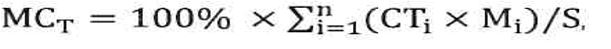    	где:
     	n – общее количество наименований товаров, поставляемых поставщиком в целях исполнения договора на поставку товаров;     	i – порядковый номер товара, поставляемого поставщиком в целях исполнения договора на поставку товаров;
      	СТi – стоимость i-ого товара;
      	Мi – доля местного содержания в товаре, указанная в сертификате о происхождении товара формы «СТ-КZ», утвержденном Приказом и.о. Министра по инвестициям и развитию Республики Казахстан от 9 января 2015 года № 6 (далее - Сертификат о происхождении товара формы «СТ-КZ»);      	Мi = 0, в случае отсутствия сертификата о происхождении товара формы «СТ-КZ», если иное не установлено пунктом 7 Единой методики расчета организациями местного содержания при закупке товаров, работ и услуг;
     	S – общая стоимость договора.
      	Доля местного содержания (%):
      	*МСт = ___________
      	* указывается итоговая доля местного содержания в договоре в цифровом формате до сотой доли (0,00)      _____________________ М.П.                 ___________________________________
Фамилия, имя. Отчество (при наличии). руководителя, подпись   Фамилия, имя, отчество (при наличии),
                                         исполнителя, контактный телефон»Отчет о местном содержании в работах и услугах           Расчет местного содержания в договоре на выполнение работы (оказание услуги) (далее – МСр/у), за исключением договора на выполнение работы (оказание услуги), приобретаемых в рамках контрактов на недропользование производится в соответствии с Единой методики расчета организациями местного содержания при закупке товаров, работ и услуг, по следующей формуле: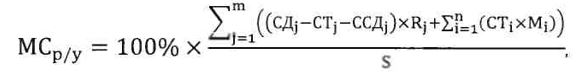 где:
m – общее количество j-ых договоров, заключенных в целях выполнения работы (оказания услуги), включая договор между заказчиком и подрядчиком, договоры между подрядчиком и субподрядчиками и т.д.;j - порядковый номер договора, заключенного в целях выполнения работы (оказания услуги); 	СДj - стоимость j-ого договора;СТj – суммарная стоимость товаров, закупленных поставщиком или субподрядчиком в целях исполнения j-ого договора;ССДj – суммарная стоимость договоров субподряда, заключенных в целях исполнения j-ого договора;Rj – доля фонда оплаты труда казахстанских кадров в общем фонде оплаты труда работников поставщика или субподрядчика, выполняющего j-ый договор;n – общее количество наименований товаров, закупленных поставщиком или субподрядчиком в целях исполнения j-ого договора;i – порядковый номер товара, закупленного поставщиком или субподрядчиком в целях исполнения j-ого договора;СТi – стоимость i-ого товара;Мi – доля местного содержания в товаре, указанная в сертификате о происхождении товара формы «СТ-КZ»;Мi = 0, в случае отсутствия сертификата о происхождении товара формы «СТ-КZ»;» если иное не установлено пунктом 7 Единой методики расчета организациями местного содержания при закупке товаров, работ и услуг;S – общая стоимость договора.Rj – доля фонда оплаты труда казахстанских кадров в общем фонде оплаты труда работников поставщика или субподрядчика, выполняющего j-ый договор, рассчитывается по следующей формуле:Rj = ФОТРК/ФОТгде:ФОТРК – фонд оплаты труда казахстанских кадров поставщика или субподрядчика, выполняющего j-ый договор, за период действия j-го договора;ФОТ – общий фонд оплаты труда работников поставщика или субподрядчика, выполняющего j-ый договор, за период действия j-го договора.Доля местного содержания в договоре (%):   ____________________________ М.П.  	Фамилия, имя. Отчество (при наличии). руководителя, подпись **МСр/у = __________
      	** указывается итоговая доля местного содержания в договоре в цифровом формате до сотой доли (0,00) ______________________________________
      	Фамилия, имя, отчество (при наличии), исполнителя, контактный телефон      	ИИН – индивидуальный идентификационный номер;      	Ф.И.О. – фамилия имя отчество (при наличии).Приложение 33 к Правилам осуществления закупок отдельными с субъектами квазигосударственного сектора, за исключением Фонда национального благосостояния и организаций Фонда национального благосостоянияТиповая тендерная документация
по закупкам____________________________________________________________________   (указать наименование закупок способом тендера) Заказчик ______________________________________________________   (указать полное наименование, местонахождение заказчика, БИН,банковские реквизиты)   Представитель заказчика _______________________________________(указать Ф.И.О. (при наличии) должностного лица – представителя   заказчика, контактные телефоны и, при наличии, адресаэлектронной почты)   Организатор закупок___________________________________________________________________(указать полное наименование, местонахождение, БИН, банковские реквизиты)   Представитель организатора закупок ___________________________________________________________________   (указать Ф.И.О. (при наличии) должностного лица - представителяорганизатора закупок, включая должность,   контактные телефоны и, при наличии, адреса электронной почты) Стоимость тендерной документации _____________________________   (указать стоимость тендерной документации в тенге либо если взимание платы за предоставление тендерной документации не    предусматривается, то этот пункт необходимо изложить в следующей редакции: «Тендерная документация представляется бесплатно».1. Общие положения   	1. Тендер проводится с целью выбора поставщика (ов) (указать наименование товаров, работ, услуг). 2. Сумма, выделенная для данного тендера (лота) по закупкам товара (работ, услуг), составляет _______ тенге.   	3. Настоящая тендерная документация включает в себя: 1) перечень закупаемых товаров, работ и услуг согласно приложению 1 к типовой тендерной документации, с указанием номера лота, единицы измерения, количества, условий поставки, срока и места поставки, условия платежа и суммы, выделенной для закупки;    	2) техническую спецификацию с указанием национальных стандартов, а в случае их отсутствия межгосударственных стандартов на закупаемые товары, работы, услуги согласно приложениям 2, 3 и 4 к настоящей типовой тендерной документации. При отсутствии национальных и межгосударственных стандартов указываются требуемые функциональные, технические, качественные и эксплуатационные характеристики закупаемых товаров, работ, услуг с учетом нормирования закупок.   	При этом техническая спецификация должна содержать требование к поставщикам о предоставлении документов, подтверждающих соответствие поставляемых товаров требованиям, установленным техническими регламентами, положениями стандартов или иными документами в соответствии с законодательством Республики Казахстан.    	При осуществлении закупок работ, требующих проектно-сметной документации, вместо технической спецификации тендерная документация должна содержать утвержденную в установленном порядке проектно-сметную документацию. При этом сроки выполнения работ по таким закупкам должны соответствовать срокам выполнения работ, указанным в утвержденной в установленном порядке проектно-сметной документации;   	3) заявки на участие в тендере для юридических и физических лиц согласно приложениям 5 и 6 к настоящей типовой тендерной документации;   	4) сведения о квалификации потенциального поставщика для поставки товаров (выполнения работ, оказания услуг) согласно приложениям 7, 8 и 9 к настоящей типовой тендерной документации;   	5) при осуществлении закупок работ, связанных со строительством либо реконструкцией объектов, организатор закупок в тендерной документации указывает этапы, виды и объемы выполнения работ, а также суммы закупок таких работ в каждом финансовом году, если срок их выполнения согласно предпроектной документации превышает один финансовый год.   	4. Потенциальный поставщик, изъявивший желание участвовать в тендере, вносит с заявкой на участие в тендере обеспечение заявки на участие в тендере в размере одного процента от суммы, выделенной для приобретения товаров, работ, услуг в одной из нижеперечисленных форм:1) гарантийного денежного взноса денег, размещаемых на следующем банковском счете __________________ (указать полные реквизиты банковского счета заказчика либо организатора закупок);    	2) банковской гарантии согласно приложению 10 к настоящей типовой тендерной документации. 5. Срок действия обеспечения заявки на участие в тендере не может быть менее срока действия самой заявки на участие в тендере.Разъяснение организатором закупок положений
тендерной документации потенциальным поставщикам, 
получившим ее копию   	6. Потенциальный поставщик, претендующий на участие в тендере, в случае необходимости обращается с письменным запросом о разъяснении положений тендерной документации, но не позднее __ часов, __ мин., «__» __________ 20__ года. Запросы потенциальных поставщиков направляются по следующим реквизитам организатора закупок: (указать почтовый адрес организатора закупок, подразделение и номер комнаты, где будет производиться прием запросов). 7. Организатор закупок в течение трех рабочих дней со дня получения запроса отвечает на него и без указания от кого поступил запрос направляет разъяснение положений тендерной документации лицам, сведения о которых внесены в журнал регистрации лиц, получивших тендерную документацию.  	 8. Организатор закупок в срок не позднее ____ часов, ___ мин., «__» __________ 20_ года по собственной инициативе или в ответ на запрос потенциального поставщика, которому организатор закупок представил копию тендерной документации, вносит изменения и (или) дополнения в тендерную документацию. Внесение изменений в тендерную документацию оформляется в том же порядке, что и утверждение тендерной документации.Внесенные изменения имеют обязательную силу и в срок не более одного рабочего дня со дня утверждения изменений в тендерную документацию направляются организатором закупок на безвозмездной основе всем потенциальным поставщикам, которым представлена копия тендерной документации. При этом окончательный срок представления заявок на участие в тендере продлевается организатором закупок на срок не менее чем на десять календарных дней для учета потенциальными поставщиками этих изменений в заявках на участие в тендере.    	9. Организатор закупок проводит встречу с потенциальными поставщиками, которым представлена копия тендерной документации, либо их уполномоченными представителями для разъяснения положений тендерной документации в ___________ (указать место, дату и время проведения встречи).10. Организатор закупок составляет протокол встречи с потенциальными поставщиками, в котором указываются представленные запросы потенциальных поставщиков о разъяснении тендерной документации без указания их источника, а также ответы на эти запросы. Протокол не позднее двух рабочих дней со дня проведения встречи с потенциальными поставщиками направляется тендерной комиссии и всем потенциальным поставщикам, которым организатор закупок представил копию тендерной документации по почтовым реквизитам, указанным в журнале регистрации потенциальных поставщиков, получивших тендерную документацию.3. Требования к оформлению заявки на участие в  закупках способом тендера и представление потенциальными поставщиками конвертов с заявками на участие в закупках способом тендера1. Заявка на участие в тендере   	11. Заявка на участие в тендере является формой выражения согласия потенциального поставщика, претендующего на участие в тендере, осуществить поставку товара (выполнить работы, оказать услуги) в соответствии с требованиями и условиями, предусмотренными настоящей тендерной документацией.12. Заявка на участие в тендере, представляемая потенциальным поставщиком, изъявившим желание участвовать в тендере, организатору закупок, должна содержать:    	1) заполненную и подписанную потенциальным поставщиком заявку согласно приложениям 5 и 6 к настоящей типовой тендерной документации;   	2) перечень документов, представляемых потенциальным поставщиком в подтверждение его соответствия квалификационным требованиям:нотариально засвидетельствованные документы, подтверждающие правоспособность (для юридических лиц), копию удостоверения личности (для физического лица) (при этом, информацию о наличии регистрации в качестве индивидуального предпринимателя заказчик также получает на сайте: www.kgd.gov.kz во вкладке «Электронные сервисы/Поиск налогоплательщиков»):   	юридическое лицо представляет нотариально засвидетельствованную копию устава, утвержденного в установленном законодательством порядке, за исключением случаев, когда юридическое лицо осуществляет деятельность на основании Типового устава, нерезиденты Республики Казахстан представляют нотариально засвидетельствованную с переводом на казахский и (или) русский языки легализованную выписку из торгового реестра;разрешения (уведомления), полученные (направленные) в соответствии с законодательством Республики Казахстан о разрешениях и уведомлениях, в виде бумажной копии электронного документа, сведения о которых подтверждаются в информационных системах государственных органов (в случае отсутствия сведений в информационных системах государственных органов потенциальный поставщик представляет нотариально засвидетельствованную копию соответствующего разрешения (уведомления), полученного (направленного) в соответствии с законодательством Республики Казахстан о разрешениях и уведомлениях);   	нотариально засвидетельствованную копии патентов, свидетельств, сертификатов, других документов, подтверждающих право потенциального поставщика на производство, переработку, поставку и реализацию закупаемых товаров, выполнение работ, оказание услуг;нотариально засвидетельствованную копию свидетельства или справки о государственной регистрации (перерегистрации) юридического лица (в случае, если юридическое лицо осуществляет деятельность на основании Типового устава, утвержденного в установленном законодательством Республики Казахстан порядке, то нотариально засвидетельствованную копию заявления о государственной регистрации);  	нотариально засвидетельствованную выписку из учредительных документов (в случае, если устав не содержит сведения об учредителях или составе учредителей), содержащую сведения об учредителе или составе учредителей либо оригинал выписки из реестра держателей акций, подписанный и заверенный печатью в установленном порядке, выданный не ранее одного месяца, предшествующего дате вскрытия конвертов;сведения об отсутствии налоговой задолженности, задолженности по обязательным пенсионным взносам, обязательным профессиональным пенсионным взносам и социальным отчислениям, полученные не ранее одного месяца, предшествующего дате вскрытия конвертов с тендерными заявками;  	потенциальный поставщик вправе подтвердить соответствие квалификационному требованию о платежеспособности посредством предоставления обеспечения исполнения договора в виде гарантийного денежного взноса либо банковской гарантии одного либо нескольких банков-резидентов Республики Казахстан;обеспечение исполнения договора о закупках предоставляется потенциальным поставщиком на срок, установленный в тендерной документации для полного исполнения обязательств по договору о закупках;   	сведения о квалификации для участия в процессе закупок согласно приложениям 7, 8 и 9 к настоящей типовой тендерной документации;   	в случае, если потенциальный поставщик предусматривает привлечь субподрядчиков (соисполнителей) работ либо услуг, то потенциальный поставщик представляет организатору закупок документы, подтверждающие соответствие привлекаемых субподрядчиков (соисполнителей) квалификационным требованиям;сведения о субподрядчиках по выполнению работ (соисполнителях при оказании услуг), являющихся предметом закупок на тендере, а также виды работ и услуг, передаваемых потенциальным поставщиком субподрядчикам (соисполнителям) согласно приложению 12 к настоящей типовой тендерной документации.Примечание: предельные объемы работ и услуг, которые могут быть переданы субподрядчикам (соисполнителям) для выполнения работ либо оказания услуг, не должны превышать в совокупности одной второй объема выполняемых работ или оказываемых услуг.     	Данное требование не распространяется на случаи заключения договоров о закупках, предусмотренных подпунктом 5) пункта 287 Правил, с юридическими лицами, определенными операторами в соответствии с законами Республики Казахстан.    	При этом субподрядчикам (соисполнителям) запрещается передавать иным субподрядчикам (соисполнителям) объемы выполнения работ либо оказания услуг, являющихся предметом проводимых закупок;   	3) техническую спецификацию с указанием национальных стандартов, а в случае их отсутствия межгосударственных стандартов на закупаемые товары, работы, услуги. При отсутствии национальных и межгосударственных стандартов указываются требуемые функциональные, технические, качественные и эксплуатационные характеристики закупаемых товаров, работ, услуг с учетом нормирования закупок, сроков и (или) объемов поставки товаров, выполнения работ, оказания услуг, предоставления гарантий качества к обслуживанию товара, к расходам на эксплуатацию товара, условия поставки товара, выполнения работ, оказания услуг согласно приложениям 2, 3 и 4 к настоящей типовой тендерной документации.   	Примечание: при осуществлении закупок работ, требующих проектно-сметную документацию, потенциальным поставщиком предоставляется письмо о согласии с условиями проектно-сметной документацией, утвержденной в установленном порядке;4) обеспечение заявки на участие в тендере в размере, установленном Законом, в виде банковской гарантии либо платежного документа, подтверждающего гарантийный денежный взнос, размещаемый на банковском счете организатора закупок;   	5) доверенность лицу (лицам), представляющему интересы потенциального поставщика на право подписания заявки на участие в тендере и заседаниях тендерной комиссии, за исключением первого руководителя потенциального поставщика, имеющего право подписи без доверенности, в соответствии с уставом потенциального поставщика. 6) при осуществлении закупок работ, требующих проектно-сметную документацию, потенциальным поставщиком представляется письмо о согласии с условиями проектно-сметной документации, утвержденной в установленном порядке.2. Требования к оформлению заявки на участие в тендере   	13. Заявка на участие в тендере представляется потенциальным поставщиком организатору закупок в прошитом виде, с пронумерованными страницами и последняя страница заверяется его подписью – и печатью (если таковая имеется). Техническая часть заявки на участие в тендере (в прошитом виде, с пронумерованными страницами, последняя страница, заверенная подписью, и печатью потенциального поставщика (для физического лица, если таковая имеется) и оригинал документа, подтверждающего обеспечение заявки на участие в тендере, прикладываются отдельно.    	14. Заявка на участие в тендере должна быть отпечатана или написана несмываемыми чернилами и подписана потенциальным поставщиком и скреплена печатью (если таковая имеется).15. В тендерной заявке не должно быть никаких вставок между строками, подтирок или приписок, за исключением тех случаев, когда потенциальному поставщику необходимо исправить грамматические или арифметические ошибки.   	16. Потенциальный поставщик запечатывает заявку на участие в тендере в конверт, на лицевой стороне которого должны быть указаны полное наименование и почтовый адрес потенциального поставщика (с целью возврата заявки на участие в тендере невскрытой, если она будет объявлена «опоздавшей»), полное наименование и почтовый адрес организатора закупок, наименование закупок способом тендера, а также текст следующего содержания: «Тендер по закупке (указать название тендера)» и «Не вскрывать до: (указать дату и время вскрытия заявок на участие в тендере)». Порядок представления заявки на участие в тендере17. Заявка на участие в тендере представляется потенциальными поставщиками либо их уполномоченными представителями организатору закупок нарочно или с использованием заказной почтовой связи по адресу: (указать полный почтовый адрес организатора закупок, номер комнаты, Ф.И.О. (при наличии) лиц (а) ответственного за прием и регистрацию заявок на участие в тендере) в срок до (указать дату и время окончания приема тендерных заявок) включительно.18. Все тендерные заявки, полученные организатором закупок после истечения окончательного срока представления тендерных заявок, не вскрываются и возвращаются представившим их потенциальным поставщикам по реквизитам, указанным на конвертах, с заявками на участие в тендере либо лично соответствующим уполномоченным представителям потенциальных поставщиков под расписку о получении. 19. Представленные потенциальными поставщиками или их уполномоченными представителями заявки на участие в тендере регистрируются уполномоченным представителем организатора закупок, а в случаях, когда заказчик и организатор закупок выступают в одном лице - секретарем тендерной комиссии в соответствующем журнале с указанием даты и времени приема заявок на участие в тендере.    	20. Не подлежат приему и регистрации конверты с заявками на участие в тендере с нарушением требований к оформлению конвертов с тендерными заявками на участие в тендере, предусмотренными настоящей тендерной документацией. Изменение тендерных заявок и их отзыв   	21. Потенциальный поставщик может изменить или отозвать свою заявку на участие в тендере до истечения окончательного срока представления тендерных заявок, не теряя права на возврат внесенного им обеспечения своей заявки на участие в тендере. Внесение изменения должно быть подготовлено, запечатано и представлено так же, как и сама заявка на участие в тендере. Уведомление об отзыве заявки на участие в тендере оформляется в виде произвольного заявления на имя организатора закупок, подписанного потенциальным поставщиком и скрепленного печатью (если таковая имеется).   	Внесение изменения заявки на участие в тендере либо отзыв заявки на участие в тендере являются действительными, если они получены организатором закупок до истечения окончательного срока представления заявок на участие в тендере. 22. Не вносятся изменения и (или) дополнения, а также не отзываются заявки на участие в тендере, после истечения окончательного срока представления конверта с заявкой на участие в тендере.   	23. Организатор закупок не позднее десяти календарных дней до истечения срока действия заявок на участие в тендере, установленного тендерной документацией, в случае необходимости направляет запрос потенциальным поставщикам о продлении срока их действия заявки на конкретный период времени. Потенциальный поставщик вправе отклонить такой запрос, не утрачивая права на: 1) участие в проводимых закупках способом тендера в течение срока действия его заявки на участие в тендере;    	2) возврат внесенного им обеспечения заявки на участие в тендере после истечения срока действия такой заявки.24. Потенциальный поставщик несет все расходы, связанные с его участием в закупках способом тендера. Заказчик, организатор закупок, тендерная комиссия, экспертная комиссия, эксперт не несут обязательства по возмещению этих расходов независимо от итогов закупок способом тендера.5. Вскрытие тендерной комиссией конвертов с заявками
на участие в закупках способом тендера  	25. Вскрытие конвертов с заявками на участие в тендере производится тендерной комиссией в присутствии всех прибывших потенциальных поставщиков или их уполномоченных представителей (указать день, время и место вскрытия конвертов с тендерными заявками и проведения заседания тендерной комиссии, указанные в объявлении (уведомлении) о проведении тендера. Период между окончательным сроком представления конвертов с тендерными заявками и вскрытием конвертов с заявками на участие в тендере не превышает двух часов.Вскрытию подлежат конверты с заявками потенциальных поставщиков, представленные в сроки и в порядке, установленные в объявлении (уведомлении) организатора закупок и настоящей тендерной документацией.   	В случае, если на тендер (лот) представлена только одна заявка на участие в тендере, то данная заявка на участие в тендере также вскрывается и рассматривается.26. Присутствующие на процедуре вскрытия конвертов с заявками на участие в тендере уполномоченные представители потенциальных поставщиков, подтверждая свое присутствие, должны предъявить документы, подтверждающие их полномочия, и зарегистрироваться в журнале регистрации потенциальных поставщиков, (указать место, дату и время регистрации, это время должно быть раньше времени вскрытия конвертов с заявками на участие в тендере, а место регистрации должно быть тем же, что и место проведения процедуры вскрытия конвертов с заявками на участие в тендере).   	27. Потенциальный поставщик или их уполномоченные представители, присутствующие на заседании тендерной комиссии по вскрытию конвертов с заявками на участие в тендере не вмешиваются в деятельность уполномоченного представителя организатора закупок, тендерной комиссии, секретаря тендерной комиссии.28. На указанном заседании тендерной комиссии:   	1) уполномоченный представитель организатора закупок, а в случаях, когда заказчик и организатор закупок выступают в одном лице - секретарь тендерной комиссии, сведения о котором указаны в настоящей тендерной документации, информирует присутствующих о:о составе тендерной комиссии, секретаре тендерной комиссии;  	количестве потенциальных поставщиков, получивших копию тендерной документации;наличии либо отсутствии запросов потенциальных поставщиков, а также проведении организатором закупок встречи с потенциальными поставщиками по разъяснению положений тендерной документации;    	наличии либо отсутствии факта, а также причин внесения изменений и дополнений в тендерную документацию;потенциальных поставщиках, представивших в установленный срок заявки на участие в тендере, зарегистрированные в соответствующем журнале регистрации;   	2) председатель тендерной комиссии либо лицо, определенное председателем из числа членов тендерной комиссии: вскрывает конверты с заявками на участие в тендере и оглашает перечень документов, содержащихся в заявке и их краткое содержание;    	3) секретарь тендерной комиссии:оформляет соответствующий протокол вскрытия конвертов;    	информирует уполномоченных представителей потенциального поставщика о сроке, в течение которого они могут получить копию указанного протокола заседания тендерной комиссии.Протокол заседания тендерной комиссии по вскрытию конвертов с заявками на участие в тендере подписывается и полистно парафируется всеми присутствующими на заседании членами тендерной комиссии, а также секретарем тендерной комиссии.   	Копия протокола указанного заседания тендерной комиссии предоставляется потенциальным поставщикам или их уполномоченным представителям, присутствовавшим на заседании тендерной комиссии по вскрытию конвертов с заявками на участие в тендере, не позднее двух рабочих дней, следующих за днем указанного заседания тендерной комиссии, а отсутствующим – по их письменному запросу в срок, не позднее двух рабочих дней со дня получения запроса.6. Рассмотрение тендерной комиссией заявок на участие в закупках способом тендера на предмет их соответствия требованиям тендерной документации и допуск потенциальных поставщиков к участию в тендере   	29. Рассмотрение заявок на участие в тендере осуществляется тендерной комиссией с целью определения среди потенциальных поставщиков, претендующих на участие в тендере, потенциальных поставщиков, соответствующих квалификационным требованиям и требованиям тендерной документации, и признания их участниками тендера.30. При рассмотрении заявок на участие в тендере тендерная комиссия вправе:   	1) в письменной форме запросить у потенциальных поставщиков, претендующих на участие в тендере, материалы и разъяснения в связи с их заявками с тем, чтобы облегчить рассмотрение, оценку и сопоставление заявок на участие в тендере;2) с целью уточнения сведений, содержащихся в заявках на участие в тендере, в письменной форме запросить необходимую информацию у соответствующих государственных органов, физических и юридических лиц.  	Тендерной комиссией не осуществляются направление запроса и иные действия связанные с дополнением заявки на участие в тендере недостающими документами, заменой документов, представленных в заявке на участие в тендере. Под приведением заявки на участие в тендере в соответствие с требованиями тендерной документации понимаются действия тендерной комиссии, направленные на дополнение заявки на участие в тендере недостающими документами, замену документов, представленных в заявке на участие в тендере, приведение в соответствие ненадлежащим образом оформленных документов.Тендерная комиссия рассматривает заявку на участие в тендере как отвечающую требованиям тендерной документации, если в ней присутствуют грамматические или арифметические ошибки, которые можно исправить, не затрагивая существа представленной заявки.   	31. Тендерная комиссия признает потенциального поставщика несоответствующим квалификационным требованиям в случаях:1) непредставления потенциальным поставщиком документа (документов) для подтверждения соответствия потенциального поставщика и привлекаемого им субподрядчика (соисполнителя) работ либо услуг квалификационным требованиям;  	2) установления факта несоответствия квалификационным требованиям на основании информации, содержащейся в документах, представленных потенциальным поставщиком для подтверждения его соответствия, а также несоответствия привлекаемого им субподрядчика (соисполнителя) квалификационным требованиям;3) установления факта предоставления недостоверной информации по квалификационным требованиям.    	Потенциальный поставщик не признается несоответствующим квалификационным требованиям по основаниям, не предусмотренным Правилами.  	Тендерная комиссия признает внесенное обеспечение заявки на участие в тендере соответствующей требованиям настоящей тендерной документации, в случае внесения обеспечения заявки в размере более одного процента от суммы.32. Тендерная комиссия признает внесенное обеспечение заявки на участие в тендере не соответствующим требованиям настоящей тендерной документации в случаях:   	1) недостаточного срока действия обеспечения заявки на участие в тендере, представленной в виде банковской гарантии;2) ненадлежащего оформления обеспечения заявки на участие в тендере, которое выражается в отсутствии сведений, не позволяющих тендерной комиссии установить:   	лицо, выдавшее обеспечение заявки на участие в тендере;название закупок товаров, работ, услуг способом тендера, для участия в которых вносится обеспечение заявки, представленной в виде банковской гарантии;   	срок действия обеспечения заявки, представленной в виде банковской гарантии, и (или) сумму обеспечения заявки, а также условия его предоставления;лицо, которому выдано обеспечение заявки на участие в тендере;  	лицо, в пользу которого вносится обеспечение заявки на участие в тендере. 3) внесения обеспечения заявки на участие в тендере в размере менее одного процента от суммы, выделенной на тендер.  	По иным основаниям внесенное обеспечения заявки на участие в тендере не признается не соответствующим требованиям тендерной документации.    	33. Потенциальный поставщик, претендующий на участие в тендере, не признается участником тендера если:1) он и (или) его субподрядчик либо соисполнитель определены не соответствующими квалификационным требованиям;  	2) нарушил требования статьи 7 Закона Республики Казахстан 
«О закупках отдельных субъектов квазигосударственного сектора» (далее – Закон) либо привлекаемый им субподрядчик (соисполнитель) нарушил требования статьи 7 Закона;  	3) его заявка на участие в тендере определена не соответствующей требованиям тендерной документации.В случае, если потенциальный поставщик не допущен к участию в тендере по основаниям, предусмотренным подпунктом 2) настоящего пункта, то:    	в протоколе о допуске к участию в тендере отражаются обоснования отклонения заявки на участие в тендере такого потенциального поставщика;сведения о потенциальном поставщике, нарушившем требования статьи 
7 Закона, подлежат внесению в установленном порядке в реестр недобросовестных участников закупок.   	34. По результатам рассмотрения заявок на участие в тендере тендерная комиссия:1) определяет потенциальных поставщиков, соответствующих квалификационным требованиям и требованиям тендерной документации, которые признаны участником тендера;  	2) оформляет протокол о предварительном допуске к участию в тендере.Протокол предварительного допуска к участию в тендере не оформляется в случае соответствия потенциальных поставщиков квалификационным требованиям и требованиям тендерной документации;  	3) оформляет протокол о допуске к участию в тендере и определяет день, время, место представления потенциальными поставщиками, допущенными к участию в тендере (участниками тендера), тендерных ценовых предложений организатору закупок.35. Протокол о предварительном допуске к участию в тендере подписывается, полистно парафируется всеми присутствующими на заседании членами тендерной комиссии, а также секретарем тендерной комиссии в день принятия решения о предварительном допуске к участию в тендере.  	Протокол о допуске к участию в тендере подписывается всеми присутствующими на заседании членами, а также секретарем тендерной комиссии.Организатор закупок не позднее одного рабочего дня, следующего за днем подписания протокола о допуске к участию в тендере, представляет или направляет копию указанного протокола всем потенциальным поставщикам, представившим заявки на участие в тендере. Решение тендерной комиссии о допуске к участию в тендере может быть обжаловано в порядке, определенном настоящими Правилами.Оформление потенциальными поставщиками, допущенными к
участию в тендере, тендерных ценовых предложений   	36. Представляемые потенциальными поставщиками, допущенными к участию в тендере (участниками тендера), тендерные ценовые предложения оформляются в следующем виде:1) форма тендерного ценового предложения должна быть отпечатана или написана несмываемыми чернилами и подписана потенциальным поставщиком и скреплена печатью (если таковая имеется);  	2) в тендерном ценовом предложении не должно быть никаких вставок между строками, подтирок или приписок, за исключением тех случаев, когда потенциальному поставщику необходимо исправить грамматические ошибки; 3) тендерные ценовые предложения отечественных потенциальных поставщиков должны быть выражены в тенге.  	37. Тендерное ценовое предложение, в случае участия потенциального поставщика в десяти и более лотах, представляется по форме согласно приложению 14 к типовой тендерной документации.   	Потенциальный поставщик запечатывает тендерное ценовое предложение в конверт, на лицевой стороне которого должны быть указаны полное наименование потенциального поставщика, а также текст следующего содержания: «Тендер по закупке (указать название тендера) - Тендерное ценовое предложение – Не вскрывать до: (указать дату и время вскрытия тендерных ценовых предложений)». Участник тендера не представляет более одного тендерного ценового предложения, а также не отзывает тендерное ценовое предложение и не вносит изменения и (или) дополнения к представленному тендерному ценовому предложению.8. Оценка и сопоставление тендерной комиссией тендерных
ценовых предложений участников тендера и определение
победителя тендера   	38. В день, время и месте, установленные протоколом о допуске к участию в тендере, тендерная комиссия проводит заседание по оценке и сопоставлению тендерных ценовых предложений участников тендера. Тендерная комиссия в хронологическом порядке вносит в журнал регистрации тендерных ценовых предложений сведения об участниках тендера, представивших конверты с тендерными ценовыми предложениями до истечения срока, установленного протоколом о допуске к участию в тендере.    	На заседании тендерной комиссии председатель тендерной комиссии либо лицо, определенное председателем из числа членов тендерной комиссии:вскрывают конверты с тендерными ценовыми предложениями участников тендера в хронологическом порядке их регистрации;    	оглашают в хронологическом порядке регистрации тендерные ценовые предложения участников тендера, представивших тендерные ценовые предложения;передают секретарю тендерной комиссии вскрытые конверты с тендерными ценовыми предложениями.    	39. Участники тендера и (или) их уполномоченные представители в случае необходимости ознакамливаются с содержанием конвертов с тендерными ценовыми предложениями.40. В целях оценки и сопоставления тендерных ценовых предложений участники тендера и (или) их уполномоченные представители присутствуют на заседании тендерной комиссии.  	41. Для облегчения процедуры оценки и сопоставления тендерных ценовых предложений тендерная комиссия переводит все цены тендерных ценовых предложений, выраженные в различных валютах, в валюту Республики Казахстан – тенге по официальному курсу, установленному Национальным Банком Республики Казахстан на дату заседания тендерной комиссии по оценке и сопоставлению тендерных ценовых предложений (участников тендера).42. Тендерная комиссия:    	1) отклоняет тендерные ценовые предложения участников тендера, превышающие сумму, выделенную для осуществления данных закупок товаров, работ, услуг способом тендера;2) отклоняет тендерное ценовое предложение участника тендера, если его цена является демпинговой;   	3) определяет победителя тендера на основе наименьшей цены.   	43. По результатам оценки и сопоставления тендерных ценовых предложений участников тендера и определения победителя тендера, тендерная комиссия оформляет протокол об итогах закупок товаров, работ, услуг способом тендера, который полистно парафируется и подписывается всеми присутствовавшими на заседании членами тендерной комиссии, а также секретарем тендерной комиссии. 	44. Организатор закупок не позднее одного рабочего дня со дня получения письменного запроса потенциального поставщика, сведения о котором внесены в журнал регистрации заявок на участие в тендере, представляет ему на безвозмездной основе копию протокола об итогах закупок способом тендера.9.Возврат обеспечения заявок на участие в тендере  	45. Организатор закупок возвращает внесенное обеспечение заявки на участие в тендере потенциальному поставщику в течение трех рабочих дней со дня наступления одного из следующих случаев:1) отзыва данным потенциальным поставщиком своей заявки на участие в тендере до истечения окончательного срока представления заявок на участие в тендере;    	2) подписания протокола о допуске к участию в тендере (указанный случай не распространяется на потенциальных поставщиков, признанных участниками тендера);3) подписания протокола об итогах закупок способом тендера (указанный случай не распространяется на участника тендера, определенного победителем тендера);   	4) вступления в силу договора о закупках и внесения победителем тендера обеспечения исполнения договора о закупках, предусмотренного тендерной документацией; 5) истечения срока действия заявки потенциального поставщика на участие в тендере.   	46. Обеспечение заявки на участие в тендере не возвращается организатором закупок в случаях, если:1) потенциальный поставщик отозвал либо изменил и (или) дополнил заявку на участие в тендере после истечения окончательного срока представления заявок на участие в тендере;   	2) потенциальный поставщик, признанный участником тендера, не представил в установленный срок либо отозвал свое тендерное ценовое предложение; 3) потенциальный поставщик, определенный победителем тендера, уклонился от заключения договора о закупках;    	4) победитель тендера, заключив договор, не исполнил либо несвоевременно исполнил требования, установленные тендерной документацией, о внесении и (или) сроках внесения обеспечения исполнения договора о закупках. 10.Договор о закупках по итогам тендера   	47. В течение пяти рабочих дней со дня подписания протокола об итогах закупок способом тендера заказчик подписывает и направляет поставщику проект договора о закупках товаров, работ, услуг в соответствии с требованиями настоящих Правил и на основании Типового договора о закупках работ (товаров/услуг).При этом, минимальный срок поставки товаров, выполнения работ, оказания услуг по договору должен быть не менее срока, затрачиваемого на поставку товара, в том числе его изготовление (производство), доставку, выполнение работы, оказание услуги, но не менее пятнадцати календарных дней.   	48. Заказчик возвращает внесенное обеспечение исполнения договора о закупках поставщику в течение пяти рабочих дней со дня полного и надлежащего исполнения поставщиком своих обязательств по договору.В случае ненадлежащего исполнения поставщиком принятых обязательств по договору о закупках, заказчик возвращает внесенное обеспечение исполнения договора о закупках в течение пяти рабочих дней со дня установления факта оплаты неустойки в доход соответствующего бюджета, государственного предприятия, юридического лица, пятьдесят и более процентов голосующих акций (долей участия в уставном капитале) которых принадлежат государству, или аффилиированных с ними юридических лиц.   	49. В случаях, предусмотренных настоящими Правилами, договор содержит положения о его заключении на срок более одного финансового года.   	50. Договор содержит условия о внесении изменений в договор. 51. Договор с отечественными товаропроизводителями и отечественными поставщиками работ, услуг содержит условие о предварительной оплате и полной оплате за поставку товаров, выполнение работ, оказание услуг. При этом срок полной оплаты не превышает тридцати календарных дней со дня исполнения обязательств по данному договору.   	52. В случае если потенциальный поставщик, признанный победителем, в сроки, установленные Правилами, не представил заказчику подписанный договор или, заключив договор, не внес обеспечение исполнения договора, то такой потенциальный поставщик признается уклонившимся от заключения договора.   	53. В случае признания потенциального поставщика, определенного победителем закупок, уклонившимся от заключения договора, заказчик:   	1) удерживает внесенное им обеспечение заявки на участие в тендере и обращается в суд с иском о признании такого потенциального поставщика недобросовестным участником закупок;2) вправе обратиться в суд с иском о понуждении такого потенциального поставщика заключить договор, а также о возмещении убытков, причиненных уклонением от заключения договора.Приложение 1
к Типовой тендерной
документации Перечень закупаемых товаров, работ и услуг   Тендер по закупкам ___________________________                                     (указать полное наименование)   * Полное описание и характеристика товаров, работ, услуг указываются в технической спецификацииДолжность, Ф.И.О. (при наличии) и подпись    Должность, Ф.И.О. (при наличии) и подписьруководителя организатора         руководителя заказчика закупок _______/______/  _________/___________/   Дата _________            Дата _________    М.П.                 М.П.Приложение 2
к Типовой тендерной
документацииТехническая спецификация закупаемых товаров (работ, услуг) (представляется на каждый лот в отдельности)    	№ тендера _______________________________________
    	Наименование тендера _____________________________
    	№ лота ___________________________________________
    	Наименование лота _________________________________Техническая спецификация разрабатывается с указанием национальных стандартов, а в случае их отсутствия межгосударственных стандартов на закупаемые товары, работы, услуги. При отсутствии национальных и межгосударственных стандартов указываются требуемые функциональные, технические, качественные и эксплуатационные характеристики закупаемых товаров, работ, услуг с учетом нормирования закупок.    	При этом техническая спецификация должна содержать требование к поставщикам о предоставлении документов, подтверждающих соответствие поставляемых товаров требованиям, установленным техническими регламентами, положениями стандартов или иными документами в соответствии с законодательством Республики Казахстан.    	При осуществлении закупок работ, требующих проектно-сметной документации, вместо технической спецификации тендерная документация должна содержать утвержденную в установленном порядке проектно-сметную документацию. При этом сроки выполнения работ по таким закупкам должны соответствовать срокам выполнения работ, указанным в утвержденной в установленном порядке проектно-сметной документации.     	При осуществлении закупок работ по разработке технико-экономического обоснования и разработке проектно-сметной (типовой проектно-сметной) документации в техническом задании об их разработке должно быть указано требование о применении при расчетах и проектировании материалов и оборудования, соответствующих действующим национальным и неправительственным стандартам Республики Казахстан (при их наличии).     	В технической спецификации на товары, услуги описание функциональных, технических, качественных и эксплуатационных характеристик должно быть распределено на соответствующие разделы, содержащие пределы функциональности, параметры технических характеристик, назначение товара и эксплуатационные условия товара, услуги.   	В технической спецификации указываются сопутствующие услуги (при наличии), необходимые при поставке товаров (монтаж, наладка, обучение, проверки и испытания товаров и так далее) заказчику, и, где они должны проводиться, год выпуска товара, срок гарантии.     	В случае приобретения услуг, качество оказания которых зависит от квалификации работника, непосредственно оказывающего такие услуги, в технической спецификации дается описание требований, предъявляемых к работнику, определяющих его уровень и профиль профессиональной подготовки, стаж работы, необходимые для выполнения возложенных на него обязанностей.Приложение 3
к Типовой тендерной
документацииТехническая спецификация закупаемых товаров (представляется потенциальным поставщиком на каждый лот в отдельности)   	№ тендера _____________________________________
         	Наименование тендера __________________________Техническая спецификация разрабатывается с указанием национальных стандартов, а в случае их отсутствия межгосударственных стандартов на закупаемые товары. При отсутствии национальных и межгосударственных стандартов указываются требуемые функциональные, технические, качественные и эксплуатационные характеристики закупаемых товаров с учетом нормирования закупок.    	При этом техническая спецификация должна содержать требование к поставщикам о предоставлении документов, подтверждающих соответствие поставляемых товаров требованиям, установленным техническими регламентами, положениями стандартов или иными документами в соответствии с законодательством Республики Казахстан.Приложение 4
к Типовой тендерной
документацииТехническая спецификация закупаемых работ   	Тендер по закупкам ____________________________ (указать полное наименование)    	Техническая спецификация разрабатывается с полным описанием требуемых технических и качественных характеристик закупаемых работ, включая необходимые спецификации, планы, чертежи, эскизы, и указанием национальных стандартов, а в случае их отсутствия межгосударственных стандартов на закупаемые работы. При отсутствии национальных и межгосударственных стандартов указываются требуемые функциональные, технические, качественные и эксплуатационные характеристики закупаемых работ с учетом нормирования закупок.    	При осуществлении закупок работ, требующих проектно-сметной документации, вместо технической спецификации тендерная документация должна содержать утвержденную в установленном порядке проектно-сметную документацию. При этом сроки выполнения работ по таким закупкам должны соответствовать срокам выполнения работ, указанным в утвержденной в установленном порядке проектно-сметной документации.    	Также в данной технической спецификации организатор закупок дает краткое описание строительной площадки, географических, инженерно-геологических и других особых природных условий, наличие инфраструктуры и коммуникаций, описание местных ресурсов, систему стандартов и технических нормативов и указывает полный состав объекта, требования по инженерной подготовке территории, технологии производства и оборудованию, инженерному обеспечению, используемым материалам и конструкциям, оснащению объекта и т.п., исключающие разногласия при вводе объекта в эксплуатацию.Приложение 5
к Типовой тендерной
документации Заявка на участие в тендере
(для юридических лиц)   Кому _________________________________________________________(указывается наименование организатора закупок)   От кого ______________________________________________________(указывается полное наименование потенциального поставщика)   1. Сведения о юридическом лице, претендующем на участие в тендере (потенциальном поставщике):2. _____________________ (указывается полное наименование юридического лица)настоящей заявкой выражает желание принять участие в закупках способом тендера (указать полное наименование тендера) в качестве потенциального поставщика и выражает согласие осуществить (поставку товара (ов), выполнение работ, оказание услуг – указать необходимое) в соответствии с требованиями и условиями, предусмотренными тендерной документацией.    	3. Потенциальный поставщик настоящей заявкой подтверждает отсутствие нарушений ограничений, предусмотренных статьей 7 Закона.  	Настоящим также выражается согласие потенциального поставщика на расторжение в порядке, установленном законами Республики Казахстан, договора о закупках (товара(ов), работ, услуг – указать необходимое), предусмотренных настоящими Правилами.   	4. Потенциальный поставщик подтверждает, что он ознакомлен с тендерной документацией и осведомлен об ответственности за представление организатору закупок и тендерной комиссии недостоверных сведений о своей правомочности, квалификации, качественных и иных характеристиках (поставляемого товара(ов)), выполняемых работ, оказываемых услуг – указать необходимое), соблюдении им авторских и смежных прав, а так же иных ограничений, предусмотренных действующим законодательством Республики Казахстан. Потенциальный поставщик принимает на себя полную ответственность за представление в данной заявке на участие в тендере и прилагаемых к ней документах таких недостоверных сведений.    	5. Настоящая тендерная заявка действует в течение дней со дня вскрытия тендерных заявок.   	6. В случае признания нашей тендерной заявки выигравшей, мы внесем обеспечение исполнения договора о закупках на сумму, составляющую три процента от общей суммы договора (указывается, если внесение обеспечения исполнения договора было предусмотрено в тендерной документации).В случае признания нашей тендерной заявки выигравшей, мы внесем обеспечение аванса в размере, равном авансу (если тендерной документацией предусмотрена выплата аванса).   	7. До момента заключения договора о закупках настоящая заявка на участие в тендере вместе с Вашим уведомлением о признании ее выигравшей будет выполнять роль обязательного договора между нами.______________________________________________________________   ______________________________/______________________________/(Должность, Ф.И.О. (при наличии) первого руководителя либо егозаместителя юридического лица - потенциального поставщика и его подпись)   	Дата заполнения ____________М.П.Приложение 6
к Типовой тендерной
документации Заявка на участие в тендере
(для физического лица)Кому ________________________________________________________(указывается наименование организатора закупок)   	От кого _____________________________________________________(указывается полное наименование потенциального поставщика)   	1. Сведения о физическом лице, претендующем на участие в тендере (потенциальном поставщике): 2. ___________________________ (указывается Ф.И.О. (при наличии) физического лица)настоящей заявкой выражает желание принять участие в закупках способом тендера (указать полное наименование тендера) в качестве потенциального поставщика и выражает согласие осуществить (поставку товара (ов), выполнение работ, оказание услуг – указать необходимое) в соответствии с требованиями и условиями, предусмотренными тендерной документацией.    	3. Потенциальный поставщик настоящей заявкой подтверждает отсутствие нарушений ограничений, предусмотренных статьи 7 Закона.   	Настоящим также выражается согласие потенциального поставщика на расторжение договора о закупках (товара(ов), работ, услуг - указать необходимое), в случаях, предусмотренных настоящими Правилами.   	4. Потенциальный поставщик подтверждает, что он ознакомлен с тендерной документацией и осведомлен об ответственности за представление организатору закупок и тендерной комиссии недостоверных сведений о своей правомочности, квалификации, качественных и иных характеристиках (поставляемого товара(ов)), выполняемых работ, оказываемых услуг - указать необходимое), соблюдении им авторских и смежных прав, а так же иных ограничений, предусмотренных действующим законодательством Республики Казахстан. Потенциальный поставщик принимает на себя полную ответственность за представление в данной заявке на участие в тендере и прилагаемых к ней документах таких недостоверных сведений.   	5. Настоящая тендерная заявка действует в течение дней со дня вскрытия тендерных заявок.   	6. В случае признания нашей тендерной заявки выигравшей, мы внесем обеспечение исполнения договора о закупках на сумму, составляющую три процента от общей суммы договора (указывается, если внесение обеспечения исполнения договора было предусмотрено в тендерной документации). В случае признания нашей тендерной заявки выигравшей, мы внесем обеспечение аванса в размере, равном авансу (если тендерной документацией предусмотрена выплата аванса).   	7. До момента заключения договора о закупках настоящая заявка на участие в тендере вместе с Вашим уведомлением о признании ее выигравшей будет выполнять роль обязательного договора между нами. ______________________________________________________________    ___________________________________/_________________________/ (Ф.И.О. (при наличии) физического лица - потенциального   поставщика и его подпись)Дата заполнения ________________Приложение 7
к Типовой тендерной
документацииСведения о квалификации (заполняется потенциальным поставщиком при закупках работ)   	№ тендера __________________________________________________
    Наименование тендера ________________________________________
    	№ лота ______________________________________________________
    	Наименование лота ____________________________________________
    	1. Общие сведения о потенциальном поставщике:
    Наименование ____________________________________________________
    БИН/ИИН/ИНН/УНП ______________________________________________
    	2. Объем выполненных потенциальным поставщиком работ в течение последних пятнадцати лет, аналогичных (схожих) закупаемым на тендере, с приложением копий подтверждающих документов* (заполняется в случае наличия).   	3. Потенциальный поставщик указывает сведения о наличии оборудования (механизмов, машин), предусмотренного тендерной документацией, либо аналогичного (дополнительного) оборудования (механизмов, машин), необходимого для выполнения работ, с приложением копий подтверждающих документов**.   4. Сведения о трудовых ресурсах с приложением копий подтверждающих документов**.   Достоверность всех сведений о квалификации подтверждаюПримечание:   	* в случае, если предметом тендера является строительство, документами, подтверждающими опыт работы, являются копии актов выполненных работ и приемки объектов в эксплуатацию;в случае, если предметом тендера являются иные виды работ, документами, подтверждающими опыт работы, являются копии актов выполненных работ и счетов-фактур;   	если предметом тендера является новое строительство, учитывается опыт работы только строительства новых объектов;если предметами тендера являются расширение, модернизация, техническое перевооружение и реконструкция, то учитывается опыт работы строительства новых объектов, расширения, модернизации, технического перевооружения и реконструкции существующих объектов, за исключением капитального ремонта;   	если предметом тендера является капитальный ремонт, то учитывается опыт работы строительства новых объектов, расширения, модернизации, технического перевооружения, реконструкции и капитального ремонта существующих объектов.При расчете опыта работы в сфере строительства учитываются функциональное назначение и отраслевая принадлежность объектов строительства и их техническая и (или) технологическая сложность, определенные в соответствии с законодательством Республики Казахстан об архитектурной, градостроительной и строительной деятельности.  	 ** Представление копий подтверждающих документов обязательно только по тем сведениям, указание которых предусмотрено в тендерной документации. В случае, если тендерной документацией не предусмотрены требования в части обладания соответствующими материальными и трудовыми ресурсами, копии подтверждающих документов могут не представляться.Приложение 8
к Типовой тендерной
документацииСведения о квалификации (заполняется потенциальным поставщиком при закупках услуг)    № тендера________________________________
    Наименование тендера _____________________
    № лота ____________________________________
    Наименование лота _________________________
    1. Общие сведения о потенциальном поставщике:
    Наименование __________________________
    БИН/ИИН/ИНН/УНП    2. Объем оказанных потенциальным поставщиком услуг в течение последних десяти лет, аналогичных (схожих) закупаемым на тендере, с приложением копий подтверждающих документов (заполняется в случае наличия).    3. Потенциальный поставщик указывает сведения о наличии материальных ресурсов, предусмотренных тендерной документацией, необходимых для оказания услуг с приложением копий подтверждающих документов.    4. Потенциальный поставщик указывает сведения о квалифицированных работниках для выполнения возложенных на них обязанностей, необходимых в целях оказания услуг по данному тендеру (лоту), с приложением копий подтверждающих документов.    заполняется при условии, если требования к работникам и по наличию таких работников указаны в технической спецификации по данному тендеру (лоту).    Примечание:     	1. Документами, подтверждающими опыт работы по договорам о закупках, связанных с оказанием услуг, предусмотренных статьей 397 Налогового кодекса, а также услуг, учет которых производится посредством сертифицированных систем (приборов) учета, в том числе коммунальных услуг (водоснабжение, канализация, газоснабжение) и услуг связи является копия счет-фактуры.    	2. Предоставление копий подтверждающих документов обязательно только по тем сведениям, указание которых предусмотрено в тендерной документации. В случае если тендерной документацией не предусмотрены требования в части обладания соответствующими материальными и трудовыми ресурсами, копии подтверждающих документов могут не предоставляться.    	3. Документом, подтверждающим право аренды материальных ресурсов, является копия договора аренды либо копия предварительного договора аренды. При этом, срок аренды по договорам не должен быть менее срока оказания услуг, установленного в тендерной документации.     	4. В случае наличия требования по стажу, документом, подтверждающим стаж работника, является копия выписки из Единого накопительного пенсионного фонда о перечисленных обязательных пенсионных взносах или сведений из Государственного фонда социального страхования о произведенных социальных отчислениях и один из документов, предусмотренных подпунктами 1), 2), 3), 4), 5) и 8) статьи 35 Трудового кодекса Республики Казахстан от 23 ноября 2015 года.     	При этом стаж работника учитывается за последние десять лет.     	5. Не представляется копия договора субаренды материальных ресурсов.    	6. При расчете опыта работы по договорам, со сроком свыше одного года признается год завершения услуги.    Расшифровка аббревиатур:    БИН – бизнес-идентификационный номер;    ИИН – индивидуальный идентификационный номер;    ИНН – идентификационный номер налогоплательщика;    УНП – учетный номер плательщика.Приложение 9
к Типовой тендерной
документацииСведения о квалификации (заполняется потенциальным поставщиком при закупках товаров)    № тендера _________________________________
    Наименование тендера ______________________
    № лота _______________________________________________________
    Наименование лота ____________________________________________
    1. Общие сведения о потенциальном поставщике:
    Наименование _________________________________________________
    БИН/ИИН/ИНН/УНП ___________________________________________    2. Объем товаров, поставленных (произведенных) потенциальным поставщиком в течение последних десяти лет, аналогичных (схожих) закупаемым на тендере, с приложением копий подтверждающих документов (заполняется в случае наличия).    Примечание:    Документами, подтверждающими опыт работы на рынке закупаемых товаров, являются копии актов приемки товаров и счетов-фактур. При наличии опыта работы на рынке закупаемых товаров до 1 января 2017 года документами, подтверждающими опыт работы, также могут являться копии накладных и счетов-фактур.    Расшифровка аббревиатур:    БИН – бизнес-идентификационный номер;    ИИН – индивидуальный идентификационный номер;    ИНН – идентификационный номер налогоплательщика;    УНП – учетный номер плательщика.Приложение 10
к Типовой тендерной
документации Банковская гарантияНаименование банка __________________________________________(наименование и реквизиты банка)Кому ________________________________________________________(наименование и реквизиты организатора закупок)Гарантийное обязательство № ________________________ «___» _________ _____________________ г.   (местонахождение) Мы были проинформированы, что _______________________________                                                   (наименование потенциального поставщика)в дальнейшем «Поставщик» принимает участие в тендере по закупке__________, организованном ________________________________________       (наименование организатора закупок)________________ и готов осуществить поставку (выполнить работу,оказать услугу)____________________________________________________________.   наименование товаров, работ, услуг по тендеру (лоту/- ам) Тендерной документацией от «___» __________ _____ г. попроведению вышеназванного тендера предусмотрено внесение потенциальными поставщиками обеспечения тендерной заявки в виде банковской гарантии.В связи с этим мы ______________________ настоящим берем на себя                              (наименование банка) безотзывное обязательство выплатить Вам по Вашему требованию сумму, равную _____________________________________________________________(сумма в цифрах и прописью)по получении Вашего письменного требования на оплату, а также письменного подтверждения того, что Поставщик:отозвал либо изменил и (или) дополнил заявку на участие в тендере после истечения окончательного срока представления заявок на участие в тендере; признанный участником тендера, не представил в установленный срок либо отозвал свое тендерное ценовое предложение;определенный победителем тендера, уклонился от заключения договора; заключив договор, не исполнил либо несвоевременно исполнил требования, установленные тендерной документацией, о внесении и (или) сроках внесения обеспечения исполнения договора. Данное гарантийное обязательство вступает в силу со дня вскрытия конвертов с тендерными заявками.Данное гарантийное обязательство действует до окончательного срока действия тендерной заявки Поставщика на участие в тендере и истекает полностью и автоматически, независимо от того, будет ли нам возвращен этот документ или нет, если Ваше письменное требование не будет получено нами к концу _____________. Если срок действия тендерной заявки продлен, то данное гарантийное обязательство продлевается на такой же срок. Все права и обязанности, возникающие в связи с настоящим гарантийным обязательством, регулируются законодательством Республики Казахстан. Подпись и печать  (при наличии) гаранта         Дата и адресПриложение 11
к Типовой тендерной
документацииСведения о субподрядчиках по выполнению работ (соисполнителях при оказании услуг), являющихся предметом закупок на тендере, а также виды работ и услуг, передаваемых потенциальным поставщиком субподрядчикам (соисполнителям) (указать полное наименование тендера)    	Настоящим субподрядчик (и) (соисполнитель (и)) потенциального поставщика, подающего заявку на участие в тендере (указать полное наименование тендера), выражают свою осведомленность об условиях участия в закупках способом тендера (указать полное наименование тендера) и принимают на себя ответственность за нарушения требований, предусмотренных тендерной документацией в части, касающейся субподрядчиков (соисполнителей) потенциального поставщика.    	Предельный объем работ и услуг, передаваемых потенциальным поставщиком субподрядчикам (соисполнителям), не превышает в совокупности одной второй объема выполняемых работ или оказываемых услуг.     	Данное требование не распространяется на случаи заключения договоров о закупках, предусмотренных подпунктом 5) пункта 287 настоящих Правил, с юридическими лицами, определенными операторами в соответствии с законами Республики Казахстан.    	При этом субподрядчикам (соисполнителям) запрещается передавать иным субподрядчикам (соисполнителям) объемы выполнения работ либо оказания услуг, являющихся предметом проводимых закупок.Приложение 12
к Типовой тендерной
документацииТаблица цен
потенциального поставщика(наименование потенциального поставщика)      (заполняется отдельно на каждый лот с указанием номера лота)Мы согласны с вашими условиями платежа, оговоренными в тендерной документации.   _____________ _________________________________________    (Подпись)      (Должность, Ф.И.О. (при наличии)    М.П.    	Примечание: строка «всего цена» рассматривается тендерной комиссией как определенная с учетом всех затрат потенциального поставщика и не подлежит пересмотру.Приложение 13
к Типовой тендерной 
документацииТаблица цен потенциального поставщика_______________________________________________________
(наименование потенциального поставщика)   	Мы согласны с вашими условиями платежа, оговоренными в тендерной документации.
    __________              _______________________________________________
    (подпись)              (должность, фамилия, имя, отчество (при его наличии)
    	Место печати (при наличии)
    	Примечание: строка «всего цена» рассматривается тендерной комиссией как определенная с учетом всех затрат потенциального поставщика и не подлежит пересмотру.Приложение 34 к Правилам осуществления закупок отдельными с субъектами квазигосударственного сектора, за исключением Фонда национального благосостояния и организаций Фонда национального благосостоянияХодатайство о включении в список потенциальных поставщиков   Тендер по закупкам ___________________________
                        (указать полное наименование)
    Общие сведения о потенциальном поставщике:
    Наименование______________________
    БИН/ИИН/_______________
    (бизнес-идентификационный номер, индивидуальный идентификационный номер)
    Aдрес, контакты____________________
    Настоящим ходатайствуем о включении в список потенциальных поставщиков,
приглашаемых к участию в тендере, а также выражаем согласие на получение сведений, подтверждающих наше соответствие требованиям и ограничениям, установленным статьей 7 Закона Республики Казахстан «О закупках отдельных субъектов квазигосударственного сектора».Приложение 35 к Правилам осуществления закупок отдельными с субъектами квазигосударственного сектора, за исключением Фонда национального благосостояния и организаций Фонда национального благосостояния   	Уведомление об отклонении ходатайства потенциального поставщика    Заказчик или организатор закупок ___________________________
        						(указать полное наименование)Приложение 36к Правилам осуществления закупок отдельными субъектами квазигосударственного сектора, за исключением Фонда национального благосостояния и организаций Фонда национального благосостоянияФорма извещения об осуществлении закупокспособом тендера____________________________________________________________________      (наименование, почтовый и электронный адреса организаторазакупок)объявляет о проведении тендера по закупкам следующихтоваров (работ, услуг): ____________________________________________            (наименование осуществляемых закупок товаров, работ, услуг)Товар доставляется (работы выполняются/услуги оказываются): ____________________________________________________________________      (указывается место поставки товаров, работ, услуг и их объемы)(организатор закупок вправе сделать ссылку, что полный перечень закупаемых товаров, работ, услуг, их количество и подробная спецификация указаны в тендерную документацию).      Требуемый срок поставки товаров (выполнения работ/оказанияуслуг) ____________________________________________________________       Участником тендера признаются все потенциальные поставщики, отвечающие квалификационным требованиям, указанным в пункте Правил      Пакет копии тендерной документации можно получить в срок до «___» _______________________ ________ года включительно(указать время и дату за 24 часа до вскрытия конвертов с тендерными заявками) по адресу: ______________________, комната № _____ с ________________до ___ часов после представления потенциальным поставщиком документа об оплате тендерной документации (в случае, если таковая предусмотрена тендерной документацией) и/или по электронной почте по адресу _____________________________________________________________.      Стоимость пакета копии тендерной документации составляет __________ тенге и вносится на счет _________________________________                         (указать соответствующий счет организатора закупок); (данный абзац исключается, если оплата не предусмотрена).       Тендерные заявки на участие в тендере, запечатанные в конверты, представляются (направляются) потенциальными поставщиками в ___________________________________________________________________      (указать наименование организатора закупок) по адресу: __________________________________________________________(указать полный адрес, № ком.)       Окончательный срок представления заявок на участие в тендере до____________________________________________________________________.(указать время и дату)       Конверты с заявками на участие в тендере будут вскрываться в ______________________________________________ по следующему адресу:(указать время и дату)______________________________________________(указать полный адрес, № ком.)       Дополнительную информацию и справку можно получить по телефону: __________________________________________________________.(указать код города и номер телефона)       Уполномоченный представитель организатора закупок товаров, работ, услуг ______________________________________.(указывается Ф.И.О., (при наличии) должность и контактный телефон)Приложение 37 к Правилам осуществления закупок отдельными субъектами квазигосударственного сектора, за исключением Фонда национального благосостояния и организаций Фонда национального благосостоянияПротокол встречи с потенциальными поставщикамипо разъяснению тендерной документации      ___________________________(Название тендера)      __________________________                  _________________      (Место проведения встречи)                   (Время и дата)      1. Лица, представляющие организатора закупок: ____________________________________________________________________(уполномоченный представитель организатора закупок, иные специалисты организатора закупок и привлеченные эксперты, представлявшие организатора закупок на встрече с потенциальными поставщиками, с указанием их Ф.И.О. (при наличии), контактных телефонов) провели встречу по разъяснению положений тендерной документации  следующим лицам ____________________________________________________                   (об уполномоченных представителях потенциальных   поставщиков, присутствовавших на встрече с организатором закупок, с указанием их Ф.И.О. (при наличии), а также документа, подтверждающего полномочие такого лица представлять потенциального поставщика на встрече с организатором закупок по разъяснению положений тендерной документации). 	2. На встрече потенциальными поставщиками были заданы вопросы по разъяснению положений тендерной документации: ____________________________________________________________________.(по каким положениям были заданы вопросы)       	3. Уполномоченными представителями организатора закупок были даны следующие ответы на заданные вопросы: ____________________________________________________________________.(указать кем из присутствующих представителей организатора       закупок были даны ответы с указанием ихФ.И.О. (при наличии), контактных телефонов)      	4. Представители организатора закупок в результате встречи по разъяснению тендерной документации решили: 1) признать тендерную документацию, требующую изменения (дополнения) ___________________________________________________________________(указать какое именно положение тендерной документации необходимо       изменить (дополнить);      	2) признать отсутствие необходимости внесения изменения (дополнения) в тендерную документацию ______________________________               (подписи уполномоченных представителей потенциальныхпоставщиков, присутствовавших на встрече с организатором закупок, с указанием их Ф.И.О.(при наличии), а также документа, подтверждающего полномочие такого лица, представлять потенциального поставщика на встрече с организатором закупок по разъяснению положений тендерной документации)____________________________________________________________________      (подписи уполномоченного представителя организатора закупок, иных специалистов организатора закупок и привлеченных экспертов,представлявших организатора закупок на встрече с потенциальными поставщиками, с указанием их Ф.И.О.(при наличии).Приложение 38
к Правилам осуществления закупок отдельными субъектами квазигосударственного сектора, за исключением Фонда национального благосостояния и организаций Фонда национального благосостоянияПротокол вскрытия конвертов с заявками на участие в тендере
по закупке товаров, работ, услуг____________________________(название тендера) __________________________                        _________________       (Место вскрытия)                              (Время и дата)1. Тендерная комиссия в составе: ___________________________(указываются Ф.И.О.(при наличии), должность председателя, егозаместителя, членов тендерной комиссии, дата, время и место вскрытия заявок на участие в тендере) произвела процедуру вскрытия конвертов с заявками на участие в тендере.       	2. Копия тендерной документации предоставлена следующим потенциальным поставщикам: ________________________________________.(наименование, адрес всех потенциальных  поставщиков, которым представлена копия тендерной документации)3. Заявки на участие в тендере следующих потенциальных поставщиков ________________________________________________________             (указываются наименование, адрес всех потенциальных       поставщиков, представивших заявки на участие в тендере после  истечения окончательного срока представления заявок на участие в  тендере)возвращены невскрытыми на основании _____________________.      	4. Заявки на участие в тендере следующих потенциальных поставщиков, представивших их в установленные сроки, до истечения окончательного срока представления заявок на участие в тендере: ____________________________________________________________________ (наименование, адрес всех потенциальных поставщиков, представивших тендерные заявки до истечения окончательного срока представления тендерных заявок, время представления заявки на участие в тендере в хронологическом порядке в соответствии с журналом регистрации заявок на участие в тендере) вскрыты и они содержат: ___________________________________________________________________(указываются перечень документов, содержащихся в заявке, информация об отзыве и изменении заявок на участие в тендере, количество листов документов тендерной заявки), которые оглашены всем присутствующим при вскрытии заявок на участие в тендере.       5. При вскрытии тендерных заявок присутствовали следующие потенциальные поставщики: ___________________________________________                           (наименование, адрес всех потенциальных поставщиков, присутствовавших при вскрытии заявок на участие в тендере, Ф.И.О. (при наличии) их уполномоченных представителей).       Ф.И.О. (при наличии), подписи председателя, членов и секретаря тендерной комиссии. Приложение 39
к Правилам осуществления закупок отдельными субъектами квазигосударственного сектора, за исключением Фонда национального благосостояния и организаций Фонда национального благосостоянияПредварительный протокол допуска к участию в тендере      № тендера ________________________________________________________
         Название тендера _________________________________________________
         № лота ____________________________________________________________
         Наименование лота _________________________________________________
         Состав тендерной комиссии:      Информация о представленных заявках на участие в тендере:      Результаты предварительного голосования членов тендерной комиссии:      Отклоненные заявки на участие в тендере:      Заявки на участие в тендере, соответствующие квалификационным требованиям и требованиям тендерной документации:      Тендерная комиссия по результатам предварительного рассмотрения заявок на участие в тендере РЕШИЛA:      Окончательная дата и время представления заявок на участие в тендере, приведенных потенциальными поставщиками в соответствие с квалификационными требованиями и требованиями тендерной документации: не менее 7-ми рабочих дней со дня подписания протокола предварительного допуска.Приложение 40
к Правилам осуществления закупок отдельными субъектами квазигосударственного сектора, за исключением Фонда национального благосостояния и организаций Фонда национального благосостояния Протокол о допуске к участию в тендере      Тендер по закупке __________________________________________(название тендера)__________________________                      ___________________      (Местонахождение)                            (Время и дата)      	1. Тендерная комиссия в составе:____________________________________________________________________(перечислить состав тендерной комиссии) рассмотрела заявки на участие в тендере по закупкам____________________________________________________________________.      	2. Информация о привлечении экспертов, представленных ими заключений по соответствию предложенных в заявке на участие в тендере товаров, работ, услуг технической спецификации. 3. Заявки на участие в тендере следующих потенциальных поставщиков, представивших их в установленные сроки до истечения окончательного срока представления заявок на участие в тендере: ___________________________________________________________________      (в хронологическом порядке в соответствии с журналом регистрации заявок на участие в тендере указываются наименование, адрес всех потенциальных поставщиков, представивших тендерные заявки до истечения окончательного срока представления тендерных заявок, время представления заявки на участие в тендере, перечень документов, содержащихся в заявке, информация об отсутствии того или иного документа, предусмотренного тендерной документацией, информация об отзыве и изменении заявок на участие в тендере и другая информация) оглашены всем присутствующим в заседании тендерной комиссии.       	4. Следующие тендерные заявки на участие в тендере отклонены к участию в тендере: ____________________________________________________________________      (указываются потенциальные поставщики (его реквизиты),тендерные заявки на участие, которых отклонены с указанием причины: не соответствуют квалификационным требованиям; не соответствуют требованиям тендерной документации, нарушены требования статьи 7 Закона Республики Казахстан «О закупках отдельных субъектов квазигосударственного сектора»).       	5. Тендерные заявки потенциальных поставщиков, которые соответствуют квалификационным требованиям и иным требованиям тендерной документации ____________________________________________(указывается перечень всех поставщиков, по каждому лоту отдельно).Тендерная комиссия по результатам рассмотрения заявок на участие в тендере путем открытого голосования решила:            1. Допустить к участию в тендере следующих потенциальных поставщиков: ________________________________________________________(указать перечень потенциальных поставщиков, допущенных к участию в тендере).       	2. Не допустить к участию в тендере следующих потенциальных поставщиков: ________________________________________________________(указать перечень потенциальных поставщиков, не допущенных к участию в тендере).       	3. Назначить день, время и место приема конвертов с тендерными ценовыми предложениями на __________________________________________      	4. Назначить заседание тендерной комиссии по оценке и сопоставлению тендерных ценовых предложений на____________________________________________________________________(указать день, время, место заседания тендерной комиссии по оценке и      сопоставлению тендерных ценовых предложений, но не ранее трех рабочих со дня извещения заинтересованных лиц.)       	5. Организатору закупок представить (направить) копии данного протокола о допуске к участию в тендере ____________________________________________________________________      (указать потенциальных поставщиков, сведения о которых внесены               в журнал регистрации заявок на участие в тендере)За данное решение проголосовали: «За» - голосов (Ф.И.О. (при наличии) членов тендерной комиссии); «Против» - ____________ голосов (Ф.И.О. (при наличии) членов тендерной комиссии).Подписи председателя, его заместителя, членов и секретаря тендерной комиссии.Приложение 41
к Правилам осуществления закупок отдельными субъектами квазигосударственного сектора, за исключением Фонда национального благосостояния и организаций Фонда национального благосостоянияПротокол об итогах закупок способом тендера по закупке_____________________________                                                      (название тендера)
         __________________________ _________________________
                 (местонахождение)                 (время и дата)
         1. Тендерная комиссия в составе: _______________________________
                                 (перечислить состав тендерной комиссии)
         тендер __________________________________________________________
                                 (с использованием двухэтапных процедур)
         по закупкам_______________________________________.
                                 (кратко описать закупаемые товары, работы, услуги)
         2. Сумма, выделенная для закупки, (указать сумму) в тенге по каждому лоту отдельно:
         ________________.
         (указать сумму)
         3. Следующие заявки на участие в тендере были допущены:
         _______________________________________________________________.
         (указать заявки на участие в тендере потенциальных поставщиков,        допущенных к тендеру в соответствии с протоколом о допуске)
         4. Конверты с тендерными ценовыми предложениями потенциальных
         поставщиков
         _______________________________________________________________
                 (указываются наименования потенциальных поставщиков)
         ценовые предложения которых, не были приняты к оценке и сопоставлению в связи с их представлением по истечении окончательного времени для их регистрации.
         5. Тендерные ценовые предложения участников тендера, представивших
         тендерные ценовые предложения до истечения окончательного времени для их регистрации к участию заседания тендерной комиссии:
         ________________________________________________________________________________________________________________________________________
         (указываются фамилия, имя, отчество (при наличии) участников тендера либо их
         уполномоченных представителей, в хронологическом порядке согласно журналу регистрации конвертов с тендерными ценовыми предложениями)
         вскрыты и они содержат:
         ______________________________________________________.
         (указываются тендерные ценовые предложения участников тендера в хронологическом порядке их регистрации в журнале регистрации конвертов с тендерными ценовыми предложениями, которые оглашены всем присутствующим при вскрытии конвертов с тендерными ценовыми предложениями участников тендера)
         6. Наименование, местонахождение и цена второго победителя (по каждому лоту):
         _______________________________________________________________ .
         7. Тендерные ценовые предложения отклонены:_______________________________
         _______________________________________________________________.
         (указываются фамилия, имя, отчество (при наличии) участников тендера либо их уполномоченных представителей, тендерные ценовые предложения которых отклонены с указанием причины: превышение тендерного ценового предложения над суммой, выделенной для закупок товаров, работ, услуг; тендерное ценовое предложение, являющееся демпинговой)
         8. Тендерная комиссия по результатам оценки и сопоставления путем открытого
         голосования решила:
         1) признать выигравшей тендерную заявку участника тендера__________
         ________________________________________________________________
         (указать наименование и местонахождение участника тендера, а также условия,
         на которых он признан победителем)
         или признать тендер по закупкам___________________ 
         (наименование тендера)
         несостоявшимся; 
         (если при рассмотрении, оценке и сопоставлении тендерных ценовых предложений участников тендера не был определен победитель тендера или все тендерные ценовые предложения были отклонены, указать соответствующую причину)
         2) Заказчику (заказчикам) ___________________________________________________
                                         (перечислить наименование и местонахождение
         ________________________________________________________________
                         каждого заказчика)
         в срок до _______ года заключить договор с
         ___________________________________________.
         (указать наименование победителя тендера)
         3) Организатор закупок:
         ______________________________________________________________
         (указать наименование организатора закупок)
         За данное решение проголосовали:
         За –  ______ голосов (фамилия, имя, отчество (при наличии) членов тендерной комиссии);
         Против –  ______ голосов (фамилия, имя, отчество (при наличии) членов тендерной
         комиссии).
         Подписи председателя, членов и секретаря тендерной комиссии.Приложение 42
к Правилам осуществления закупок отдельными субъектами квазигосударственного сектора, за исключением Фонда национального благосостояния и организаций Фонда национального благосостоянияПротокол об итогах
закупок способом из одного источника_____________________________________________
(название закупки)       ___________________                                         __________________
         (местонахождение)                                                 (время и дата)
         1. Организатор  закупок______________________
                                                         (название, адрес)
   провел закупки способом из одного источника__________________________
         _____________________________________________________________.
                 (кратко описать закупаемые товары, работы, услуги)
         2. Сумма, выделенная для закупки, (указать сумму) тенге. 
         3. Обоснования применения данного способа____________________
         _____________________________________________________________.
         (приложить решение заказчика об осуществлении закупок
         из одного источника, номер, дату приказа)
         4. Соответствие поставщика квалификационным требованиям
         _____________________________________________________________.
      (указываются соответствие либо несоответствие требованиям, предусмотренным Законом Республики Казахстан «О закупках отдельных субъектов квазигосударственного сектора» и Правилами)                  
         5. Наименование и местонахождение поставщика, с которым будет заключен договор и цена такого договора:
         _____________________________________________________________
         6. Информация о привлечении экспертов, представленных ими заключений. 
         7. Организатор закупок по результатам данных закупок способом из
         одного источника решил: 
         1) закупить товары (работы, услуги) у поставщика
         ______________________________________________________________
                 (указать наименование и местонахождение поставщика)  или признать закупки способом из одного источника несостоявшимся ___________________________________________________;
                                 (указать соответствующую причину)
         2) Заказчику (заказчикам) ___________________________________________
         ______________________________________________________________
        (перечислить наименование и местонахождение каждого заказчика)
         в срок до _____________ года заключить договор с
         ______________________________________________________________
                         (указать наименование поставщика)
         3) Организатор закупок
         ______________________________________________________________
                 (указать наименование организатора закупок)
         Подписи уполномоченного представителя организатора закупок и
первого руководителя либо руководителя аппарата или лица, исполняющего его обязанности.Приложение 43 к Правилам осуществления закупок отдельными субъектами квазигосударственного сектора, за исключением Фонда национального благосостояния и организаций Фонда национального благосостоянияТиповой договор о закупках товаров_________________________ «___» ___________________ ______________ г.      (Место нахождения) _________________________________________________, именуемый (ое)(ая)(полное наименование заказчика)в дальнейшем заказчик, в лице ______________________________________,                   (должность, фамилия, имя, отчество (при наличии)уполномоченного лица) с одной стороны и __________________________________________________,                 (полное наименование поставщика-победителя тендера)именуемый (ое)(ая) в дальнейшем Поставщик, в лице____________________________________________________________________,(должность, фамилия, имя, отчество (при наличии) уполномоченного лица)действующего на основании __________________________________________,(Устава, Положения и т.п.)с другой стороны, на основании Закона Республики Казахстан «О закупках отдельных субъектов квазигосударственного сектора» (далее – Закон) (способом тендера, ценовых предложений, одного источника) ____________________________________,прошедших ___________________ «___» _________ _______ году заключилинастоящий договор о закупках (далее – договор) и пришли к соглашению о нижеследующем:       	1. Поставщик обязуется поставить Заказчику товары/услуги на сумму в размере (указать сумму цифрами и прописью) (далее - цена договора). 2. В данном договоре нижеперечисленные понятия будут иметь следующее толкование:        	1) «договор» – гражданско-правовой акт, заключенный между Заказчиком и Поставщиком в соответствии с Законом и иными нормативными правовыми актами Республики Казахстан, зафиксированный в письменной форме, подписанный сторонами со всеми приложениями и дополнениями к нему, а также со всей документацией, на которую в договоре есть ссылки;         	2) «цена договора» означает сумму, которая должна быть выплачена Заказчиком Поставщику в рамках договора за полное выполнение своих договорных обязательств;         3) «товары» означает предметы (вещи), в том числе полуфабрикаты или сырье в твердом, жидком или газообразном состоянии, электрическая и тепловая энергия, объективированные результаты творческой интеллектуальной деятельности, а также вещные права, с которыми можно совершать сделки купли-продажи в соответствии с законами Республики Казахстан;         4) «сопутствующие услуги» означают услуги, обеспечивающие поставку Товаров, такие, например, как транспортировка и страхование, и любые другие вспомогательные услуги, включающие, например, монтаж, пуск, оказание технического содействия, обучение и другие подобного рода обязанности Поставщика, предусмотренные данным договором;         5) «заказчик» – национальные управляющие холдинги, национальные холдинги, национальные компаний и организаций, пятьдесят и более процентов голосующих акций (долей участия в уставном капитале) которых прямо или косвенно принадлежат национальным управляющим холдингам, национальным холдингам, национальным компаниям, а также социально-предпринимательские корпорации, за исключением юридических лиц, пятьдесят и более процентов голосующих акций (долей участия в уставном капитале) которых прямо или косвенно принадлежат национальному управляющему холдингу, национальному холдингу, национальным компаниям, переданных в доверительное управление физическим лицам или негосударственным юридическим лицам с правом последующего выкупа;         6) «поставщик» – физическое лицо, осуществляющее предпринимательскую деятельность, юридическое лицо (за исключением государственных учреждений, если иное не установлено законами Республики Казахстан), временное объединение юридических лиц (консорциум), выступающие в качестве контрагента заказчика в заключенном с ним договоре о закупках.       	3. Перечисленные ниже документы и условия, оговоренные в них, образуют данный договор и считаются его неотъемлемой частью, а именно: 1) настоящий договор;       	2) перечень закупаемых товаров/услуг; 3) техническая спецификация;       	4) обеспечение исполнения договора. 4. Поставщик в течение десяти рабочих дней со дня заключения договора вносит обеспечение исполнения договора, в случаях и в размере, установленных Правилами. Поставщик вправе выбрать один из следующих видов обеспечения исполнения договора:        	1) гарантийный денежный взнос, который вносится на банковский счет Заказчика;        	2) банковскую гарантию;      	5. Поставщик не совершает действия, приводящие к возникновению у третьих лиц права требования в целом либо в части на внесенный гарантийный денежный взнос до полного исполнения обязательств по договору. Заказчик не использует гарантийный денежный взнос, внесенный Поставщиком, на цели, не предусмотренные Правилами.       	6. Договор о закупках на срок более одного финансового года может быть заключен в случае приобретения товаров, длительность технологического срока изготовления которых обуславливает их поставку в следующем (последующие) финансовом году (годы) (должна присутствовать справка изготовителя, подтверждающая такой факт).При этом заключение таких договоров о закупках со сроком действия более одного финансового года в случаях, вышепредусмотренных, осуществляется только с поставщиками, определенными по итогам закупок, проведенных на конкурентной основе.      	7. Заказчики могут заключить долгосрочный договор о закупках товаров, услуг, необходимых для выполнения мероприятия со сроком завершения в следующем (последующие) финансовом году (годы), установленном в плане развития (бизнес-плане), утвержденном органом управления или высшим органом указанных лиц. 8. Договор о закупках по аудиту годовой финансовой отчетности может быть заключен на срок не более трех лет.       	9. Поставщик обязуется продать и поставить, а Заказчик принять и оплатить товар в количестве и качестве в соответствии с тендерной заявкой Поставщика и тендерной документацией Заказчика, являющимися неотъемлемой частью настоящего договора. Форма оплаты ___________________________________________________________________(перечисление, за наличный расчет, и т.д.) 10. Сроки выплат ______________________________________________(пример: % после приемки товара в пункте назначения или предоплата или и т.д.) 11. Необходимые документы, предшествующие оплате:___________________________________________________________________      (счет-фактура или акт приемки-передачи или т.п.)Договор предусматривает условия внесения изменений в договор, в случаях, предусмотренных Правилами.      	В проект либо заключенный договор не вносятся изменения, которые могут изменить содержание условий проведенных закупок и (или) предложения, явившегося основой для выбора поставщика, по основаниям, не предусмотренным Правилами. 	12. Товары, поставляемые в рамках данного договора, должны соответствовать или быть выше стандартов, указанных в технической спецификации. 13. Поставщик без предварительного письменного согласия Заказчика не раскрывает кому-либо содержание договора или какого-либо из его положений, а также технической документации, планов, чертежей, моделей, образцов или информации, предоставленных Заказчиком или от его имени другими лицами, за исключением того персонала, который привлечен Поставщиком для выполнения настоящего договора. Указанная информация должна предоставляться этому персоналу конфиденциально и в той мере, насколько это необходимо для выполнения договорных обязательств.       	14. Поставщик без предварительного письменного согласия Заказчика не использует какие-либо вышеперечисленные документы или информацию, кроме как в целях реализации договора. 15. Заказчик или его представители могут проводить технический контроль и/или испытания товаров для подтверждения их соответствия технической спецификации, если это оговорено в технической спецификации. Все расходы на эти испытания несет Поставщик. В технической спецификации указывается, какого рода проверки и испытания требуются Заказчику, а также где они должны проводиться. Заказчик в письменном виде и своевременно уведомляет Поставщика о своих представителях, предназначенных для этих целей.       	16. Технический контроль и испытания могут проводиться на территории Поставщика или его субподрядчика (ов), в месте доставки и/или в конечном пункте назначения товаров. Если они проводятся на территории Поставщика или его субподрядчика (ов), инспекторам Заказчика будут предоставлены все необходимые средства и оказано содействие, включая доступ к чертежам и производственной информации, без каких-либо дополнительных затрат со стороны Заказчика. 17. Если товары, прошедшие технический контроль или испытания, не отвечают технической спецификации, Заказчик может отказаться от них, и Поставщик либо заменяет забракованный Товар, либо внесет необходимые изменения в соответствии с требованиями технической спецификации, без каких-либо дополнительных затрат со стороны Заказчика.       	18. Ни один пункт вышеуказанного не освобождает Поставщика от гарантий или других обязательств по данному договору. 19. Поставщик обеспечивает упаковку товаров, способную предотвратить их от повреждения или порчу во время перевозки к конечному пункту назначения. Упаковка должна выдерживать, без каких-либо ограничений, интенсивную подъемно-транспортную обработку и воздействие экстремальных температур, соли и осадков во время перевозки, а также открытого хранения. При определении габаритов упакованных ящиков и их веса необходимо учитывать отдаленность конечного пункта доставки и наличие мощных грузоподъемных средств во всех пунктах следования товаров.       	20. Упаковка и маркировка ящиков, а также документация внутри и вне должны строго соответствовать специальным требованиям, определенным Заказчиком. 21. Поставка Товаров осуществляется Поставщиком в соответствии с условиями Заказчика, оговоренными в перечне закупаемых Товаров следующим образом:       	а) для Товаров, поставляемых из-за границы: после отгрузки товара Поставщик уведомляет Заказчика и страховую компанию по телексу или факсу обо всех деталях транспортировки, включая номер договора, описание товаров, количество, судно, номер коносамента и его дату, порт и дату отгрузки, порт разгрузки и т.д. Поставщик направляет Заказчику следующую документацию:      	1) копии счета-фактуры Поставщика с описанием Товаров, указанием количества, цены единицы Товара и общей суммы; 2) оригинал и 3 копии транспортных накладных;      	3) Копии упаковочного листа с указанием содержимого каждой упаковки; 4) страховой Сертификат;       	5) гарантийный сертификат изготовителя или Поставщика;	6) свидетельство о проведении технического контроля, выданное уполномоченной инспекционной службой, а также отчет о проведении технического контроля на заводе Поставщика (если такое имело место);       	7) сертификат о происхождении товара. Вышеуказанные документы должны быть получены Заказчиком, по крайней мере, за одну неделю до прибытия Товаров в порт или пункт доставки, и в случае их неполучения, Поставщик будет нести ответственность за все связанные с этим расходы;      	б) Для местных Товаров:1) копии счета-фактуры Поставщика с описанием товаров, указанием количества товаров, цены единицы товаров и общей суммы;       	2) транспортная накладная, железнодорожная квитанция или автогрузовая квитанция; 3) гарантийный сертификат изготовителя или Поставщика;       	4) свидетельство о проведении технического контроля, выданное уполномоченной инспекционной службой, а также отчет о проведении технического контроля на заводе Поставщика (если такое имело место); 5) сертификат о происхождении товара.       	22. Товары, поставляемые в соответствии с договором, должны быть полностью застрахованы в тенге (или в свободно конвертируемой валюте) от порчи или повреждений, связанных с их изготовлением, приобретением, транспортировкой, хранением и доставкой (указать необходимый вид страхования). В страховом полисе Заказчик называется вместе с Поставщиком как сторона, получающая компенсацию от страховой компании. 23. Страхование должно быть в размере 110 % от суммы договора «от склада до склада» при страховании от «всех рисков», включая риски, связанные с военными действиями и забастовками.       	24. Поставщик поставляет Товары до пункта назначения. Транспортировка этих товаров до пункта назначения осуществляется и оплачивается Поставщиком, а связанные с этим расходы включаются в цену договора. 25. В рамках данного договора Поставщик предоставляет услуги, указанные в тендерной документации.       	26. Цены на сопутствующие услуги должны быть включены в цену договора. 27. Заказчик может потребовать от Поставщика предоставить следующую информацию о запасных частях, изготовляемых или реализуемых Поставщиком, а именно стоимость и номенклатуру запасных частей, которые Заказчик может выбрать для закупки у Поставщика и использовать их после истечения гарантийного срока.       	28. Поставщик, в случае прекращения производства им запасных частей: а) заблаговременно уведомляет Заказчика о предстоящем свертывании производства, с тем, чтобы позволить ему произвести необходимые закупки в необходимых количествах;       	б) в случае необходимости, вслед за прекращением производства бесплатно предоставляет Заказчику планы, чертежи и техническую документацию на запасные части. 29. Поставщик гарантирует, что Товары, поставленные в рамках договора, являются новыми, неиспользованными, новейшими либо серийными моделями, отражающими все последние модификации конструкций и материалов, если договором не предусмотрено иное. Поставщик далее гарантирует, что Товары, поставленные по данному договору, не будут иметь дефектов, связанных с конструкцией, материалами или работой, при нормальном использовании поставленных Товаров в условиях, обычных для страны Заказчика. В случае появления дефектов в конструкциях, материалах, изготовленных Поставщиком в строгом соответствии с технической спецификацией, представленной Заказчиком, Поставщик не несет ответственности за упущения Заказчика в его (Заказчика) технической спецификации.       	30. Эта гарантия действительна в течение ______________________                                   (указать требуемый срок гарантии)после доставки всей партии Товаров или ее части в зависимости от конкретного случая и их приемки на конечном пункте назначения, указанном в договоре.       	31. Заказчик оперативно уведомляет Поставщика в письменном виде обо всех претензиях, связанных с данной гарантией. 32. После получения подобного уведомления Поставщик как можно скорее производит ремонт или замену бракованного Товара или его части без каких-либо расходов со стороны Заказчика.       	33. Если Поставщик, получив уведомление, не исправит дефект(ы) в сроки, требуемые Заказчиком, Заказчик может применить необходимые санкции и меры по исправлению дефектов за счет Поставщика и без какого-либо ущерба другим правам, которыми Заказчик может обладать по договору в отношении Поставщика.34. Оплата Поставщику за поставленные Товары будет производиться в форме и в сроки, указанные в пунктах ____ и ______ настоящего договора.       	35. Цены, указанные Заказчиком в договоре, должны соответствовать ценам, указанным Поставщиком в его тендерной заявке.36. Никакие отклонения или изменения (чертежи, проекты или технические спецификации, метод отгрузки, упаковки, место доставки и т.д.) в документы договора не разрешаются, за исключением письменных изменений, подписанных обеими сторонами.       	37. Если любое изменение ведет к уменьшению стоимости или сроков, необходимых Поставщику для поставки любой части товаров по договору, то цена договора или график поставок, или и то и другое соответствующим образом корректируется, а в договор вносятся соответствующие поправки. Все запросы Поставщика на проведение корректировки в рамках данной статьи должны быть предъявлены в течение 30 (тридцати) дней со дня получения Поставщиком распоряжения об изменениях от Заказчика. 38. Поставщик ни полностью, ни частично не передает кому-либо свои обязательства по настоящему договору без предварительного письменного согласия Заказчика.       	39. Поставщик предоставляет Заказчику копии всех субподрядных договоров, заключенных в рамках данного договора, если это оговорено в документах тендерной заявки. Наличие субподрядчиков не освобождает Поставщика от материальной или другой ответственности по договору. 40. Поставка Товаров осуществляется Поставщиком в соответствии с графиком.      	41. Задержка с выполнением поставки со стороны Поставщика может привести к следующим санкциям, возлагаемым на него: расторжение Заказчиком договора с удержанием обеспечения исполнения договора либо выплата неустойки за несвоевременную поставку. 42. За исключением форс-мажорных условий, если Поставщик не может поставить Товары в сроки, предусмотренные договором, Заказчик без ущерба другим своим правам в рамках договора взыскивает неустойку (штраф, пеню) в размере 0,1 (ноль целых один) процентов от суммы договора в случае неисполненного поставщиком обязательства за каждый день просрочки либо взыскивает неустойку (штраф, пеню) в размере 0,1 (ноль целых один) процентов от суммы ненадлежаще исполненного обязательства за каждый день просрочки.      	43. Без ущерба каким-либо другим санкциям за нарушение условий договора Заказчик может расторгнуть настоящий договор или частично, направив Поставщику письменное уведомление о неисполнении обязательств:а) если Поставщик не может поставить часть или все Товары в срок(и), предусмотренные договором, или в течение периода продления этого договора, предоставленного Заказчиком;       	б) если Поставщик не может выполнить какие-либо другие свои обязательства по договору.44. Поставщик не лишается своего обеспечения исполнения договора и не несет ответственность за выплату неустоек или расторжение договора в силу неисполнения его условий, если задержка с исполнением договора является результатом форс-мажорных обстоятельств.      	45. Для целей настоящего договора «форс-мажор» означает событие, неподвластное контролю со стороны Поставщика, не связанное с просчетом или небрежностью Поставщика и имеющее непредвиденный характер. Такие события могут включать, но не ограничиваться действиями, такими как: военные действия, природные или стихийные бедствия, эпидемия, карантин и эмбарго на поставки товаров.46. При возникновении форс-мажорных обстоятельств Поставщик незамедлительно направляет Заказчику письменное уведомление о таких обстоятельствах и их причинах. Если от Заказчика не поступает иных письменных инструкций, Поставщик продолжает выполнять свои обязательства по договору, насколько это целесообразно, и ведет поиск альтернативных способов выполнения договора, не зависящих от форс-мажорных обстоятельств.       	47. Заказчик может в любое время расторгнуть договор, направив Поставщику соответствующее письменное уведомление, если Поставщик становится банкротом или неплатежеспособным. В этом случае расторжение осуществляется немедленно, и Заказчик не несет никакой финансовой обязанности по отношению к Поставщику при условии, если расторжение договора не наносит ущерба или не затрагивает каких-либо прав на совершение действий или применение санкций, которые были или будут впоследствии предъявлены Заказчику. 48. Заказчик может в любое время расторгнуть договор в силу нецелесообразности его дальнейшего выполнения, направив Поставщику соответствующее письменное уведомление. В уведомлении указывается причина расторжения договора, оговариваются объем аннулированных договорных обязательств, а также дата вступления в силу расторжения договора.       	49. Когда договор аннулируется в силу вышеуказанных обстоятельств, Поставщик имеет право требовать оплату только за фактические затраты, связанные с расторжением по договору, на день расторжения. 50. Договор может быть расторгнут на любом этапе в случае выявления нарушения ограничений, предусмотренных статьей 7 Закона, а также оказания организатором закупок содействия Поставщику, не предусмотренного Законом. Поставщик не имеет права требовать оплату только за те затраты, связанные с расторжением договора по данным основаниям.       	51. Заказчик и Поставщик должны прилагать все усилия к тому, чтобы разрешать в процессе прямых переговоров все разногласия или споры, возникающие между ними по договору или в связи с ним. 52. Если в течение 21 (двадцати одного) дня после начала таких переговоров Заказчик и Поставщик не могут разрешить спор по договору, любая из сторон может потребовать решения этого вопроса в соответствии с законодательством Республики Казахстан.       	53. В случае заключения договора с отечественными товаропроизводителями или отечественными поставщиками услуг, договор содержит условие о предварительной оплате и полной оплате за поставку товаров, либо оказание услуг. При этом срок полной оплаты не превышает тридцати календарных дней со дня исполнения обязательств по данному договору.54. Договор содержит условия уплаты налога на добавленную стоимость и акцизов в соответствии с требованиями налогового законодательства Республики Казахстан, таможенного законодательства Евразийского экономического союза и (или) таможенного законодательства Республики Казахстан.      	55. В случае заключения договора с нерезидентом Республики Казахстан договора оформляются в предлагаемой им форме с учетом требований законодательства Республики Казахстан. 56. Договор составляется на казахском и/или русском языках. В случае необходимости рассмотрения договора в арбитраже, рассматривается экземпляр договора на казахском и/или русском языках. Вся относящаяся к договору переписка и другая документация, которой обмениваются стороны, должны соответствовать данным условиям.      	57. Договор составляется в соответствии с законодательством Республики Казахстан. 58. Любое уведомление, которое одна сторона направляет другой стороне в соответствии с договором, высылается в виде письма, телеграммы, телекса, электронной почте или факса с последующим предоставлением оригинала.       	59. Уведомление вступает в силу после доставки или в указанный день вступления в силу (если указано в уведомлении), в зависимости от того, какая из этих дат наступит позднее. 60. Налоги и другие обязательные платежи в бюджет подлежат уплате в соответствии с налоговым законодательством Республики Казахстан.       	61. Поставщик вносит обеспечение исполнения договора в форме, объеме и на условиях, предусмотренных в тендерной документации. 62. Поставщик обязуется обеспечить местное содержание согласно тендерной заявке (при его наличии).      	63. Поставщик обязуется представлять сертификат о происхождении товара формы CT-KZ на всю (все) партию (партии) поставляемого товара.64. Настоящим договором могут быть предусмотрены иные штрафные санкции, согласованные Заказчиком и Поставщиком в установленном порядке, либо иные условия, не противоречащие законодательству Республики Казахстан.       	65. Настоящий договор вступает в силу после подписания и после внесения Поставщиком обеспечения исполнения договора, в случаях указанных в Правилах.       	66. Aдреса и реквизиты Сторон: Заказчик_________________________(полное наименование)__________________________________________________(адрес)_________________________(телефон, факс)_________________________(Ф.И.О. (при наличии))_________________________(подпись)«___» ____________ ____ г.МП.	Заказчик_________________________(полное наименование)__________________________________________________(адрес)_________________________(телефон, факс)_________________________(Ф.И.О. (при наличии))_________________________(подпись)«___» ___________ ____ г.МП.Дата подписания __________________________________________________________________      Настоящий Типовой договор о закупках товаров регулирует правоотношения, возникающие между Заказчиком и Поставщиком в процессе осуществления Заказчиком закупок товаров. Заказчик, используя настоящий договор, разрабатывается на основании итогов закупок свой окончательный проект договора о закупках товаров. При этом любые вносимые в настоящий договор изменения и дополнения должны соответствовать законодательству Республики Казахстан, в том числе по закупкам отдельных субъектов квазигосударственного сектора, тендерной документации Заказчика, тендерной заявке Поставщика и Протоколу об итогах тендера. Выделенные в настоящем договоре курсивом разъяснения должны заполняться Заказчиком.Приложение 44к Правилам правил осуществления закупок отдельными субъектами квазигосударственного сектора, за исключением Фонда национального благосостояния и организаций Фонда национального благосостоянияТиповой договор о закупках работ      _______________________________ «___» _______________ _________ г.(Место нахождения)________________________________________________, именуемый (ое)(ая)      (полное наименование заказчика)в дальнейшем Заказчик, в лице _________________________________________________________________________________________________________,(должность, фамилия, имя, отчество (при наличии) уполномоченного лица) с одной стороны и _________________________________________________,           (полное наименование поставщика - победителя тендера)именуемый (ое)(ая) в дальнейшем поставщик, в лице _________________,                  (должность, фамилия, имя, отчество (при наличии)уполномоченного лица) действующего на основании _________________________________________,(Устава, Положения и т.п.)с другой стороны, на основании Закона Республики Казахстан «О закупках отдельных субъектов квазигосударственного сектора» (далее – Закон) и итогов закупок (способом тендера, ценовых предложений, одного источника) ____________________________________,прошедшего _________________ «___» _________ _______ году заключилинастоящий Договор о закупках (далее - договор) ипришли к соглашению о нижеследующем:       1. Организатор закупок – (указать наименование организатора закупок) объявил закупки (краткое описание работ) для Заказчика и принял тендерную заявку Подрядчика на выполнение этих работ на сумму в размере (указать сумму цифрами и прописью) (далее – цена договора).       2. Работы выполняются по Проекту (название проекта, наименование и местонахождение объекта) _____________________________      Генеральный проектировщик (наименование организации и адрес) ____________________________________________________________________      3. В данном договоре нижеперечисленные понятия имеют следующее толкование:  	1) «заказчик» – национальные управляющие холдинги, национальные холдинги, национальные компаний и организаций, пятьдесят и более процентов голосующих акций (долей участия в уставном капитале) которых прямо или косвенно принадлежат национальным управляющим холдингам, национальным холдингам, национальным компаниям, а также социально-предпринимательские корпорации, за исключением юридических лиц, пятьдесят и более процентов голосующих акций (долей участия в уставном капитале) которых прямо или косвенно принадлежат национальному управляющему холдингу, национальному холдингу, национальным компаниям, переданных в доверительное управление физическим лицам или негосударственным юридическим лицам с правом последующего выкупа;         2) «генеральный подрядчик» (далее – Подрядчик) – юридическое лицо, выступающее в качестве контрагента Заказчика в заключенном с ним договоре о закупках, а также консорциум;         3) «субподрядчик (соисполнитель)» означает лицо или организация, имеющие договор и (или) соглашение с Подрядчиком на выполнение части работ по договору на участке (объекте);         4) «технадзор» означает лицо, назначенное Заказчиком и сообщенное Подрядчику осуществлять контроль по выполнению Подрядчиком подрядных работ в соответствии с условиями договора;         5) «объект» – здание, сооружение, определенное организатором закупок как подлежащее строительству, реконструкции и передаваемое Подрядчиком Заказчику в виде, предусмотренном договором;         6) «участок» означает территорию, отведенную для строительства Объекта или производства работ;         7) «цена договора» означает общую сумму договора, указанную Подрядчиком в его тендерной заявке и принятой Заказчиком;         8) «договор» – гражданско-правовой акт, заключенный между Заказчиком и Подрядчиком в соответствии с Законом и иными нормативными правовыми актами Республики Казахстан на строительство зданий и сооружений и ремонтно-строительные работы. Все дополнения и изменения в договоре, после его подписания, могут быть сделаны путем принятия изменения. Договор не истолковывается таким образом, чтобы создавать какие-либо договорные отношения между Проектировщиком и Подрядчиком, Заказчиками и Субподрядчиками;         9) «временные сооружения» означает все временные здания и сооружения, необходимые для строительства и ремонта Объекта, которые возводятся, устанавливаются и убираются Подрядчиком после завершения строительства Объекта;         10) «материалы» означают все расходные материалы, которые Подрядчик и Субподрядчик используют для строительства Объекта;         11) «оборудование» означает все машины и механизмы Подрядчика и Субподрядчика, которые временно находятся на участке для строительства Объекта;         12) «срок продолжительности строительства» означает срок, в течение которого Подрядчик завершает строительство Объекта;         13) «дни» – календарные дни, «месяцы» - календарные месяцы;         14) «изменения» – изменения, данные Заказчиком после подписания договора;         15) «дефект» – часть работ, выполненных с нарушениями условий договора;         16) «период устранения недоделок и дефектов» – период устранения недоделок и дефектов, обнаруженных в процессе проверок выполнения работ.       4. Перечисленные ниже документы и условия, оговоренные в них, образуют данный договор и считаются его неотъемлемой частью, а именно: 1) настоящий договор;       	2) предмет договора/перечень закупаемых работ; 3) техническая спецификация;       	4) сумму договора, сумму налога на добавленную стоимость, сумму акцизов в соответствии с требованиями налогового законодательства Республики Казахстан, таможенного законодательства Таможенного союза и (или) таможенного законодательства Республики Казахстан;5) обеспечение исполнения договора (этот подпункт указывается, если в тендерной документации предусматривалось внесение обеспечения исполнения договора);       	6) проектно-сметная документация/рабочие чертежи (указать номера чертежей и их даты):Документ       	Название Номер и дата       	7) Дополнения (при наличии таковых): Документ       	Название Номер и дата       	8) Прочие документы: (указать дополнительные документы, которые Заказчик хочет внести в документы договора)______________________________________________________________________________________________________________________________________5. Поставщик в течение десяти рабочих дней со дня заключения договора вносит обеспечение исполнения договора, в случаях и в размере, установленных Правилами. Поставщик вправе выбрать один из следующих видов обеспечения исполнения договора:1) гарантийный денежный взнос, который вносится на банковский счет Заказчика; 2) банковскую гарантию;6. Поставщик не совершает действия, приводящие к возникновению у третьих лиц права требования в целом либо в части на внесенный гарантийный денежный взнос до полного исполнения обязательств по договору. Заказчик не использует гарантийный денежный взнос, внесенный Поставщиком, на цели, не предусмотренные Законом.       	7. Договор на срок более одного финансового года может быть заключен в случае приобретения работ со сроком их завершения в следующем (последующие) финансовом году (годы), предусмотренном в проектно-сметной документации, прошедшей государственную экспертизу. При этом заключение таких договоров со сроком действия более одного финансового года в случаях, вышепредусмотренных, осуществляется только с поставщиками, определенными по итогам закупок, проведенных на конкурентной основе.      	Заказчики могут заключить долгосрочный договор о закупках работ, необходимых для выполнения мероприятия со сроком завершения в следующем (последующие) финансовом году (годы), установленном в плане развития (бизнес-плане), утвержденном органом управления или высшим органом указанных лиц. 8. Подрядчик обязуется обеспечить выполнение всех работ, предусмотренных настоящим договором.       	9. Договор содержит условия уплаты налога на добавленную стоимость и акцизов в соответствии с требованиями налогового законодательства Республики Казахстан, таможенного законодательства Евразийского экономического союза и (или) таможенного законодательства Республики Казахстан.10. В случае заключения договора с нерезидентом Республики Казахстан осуществляется оформление договора в предлагаемой им форме с учетом требований законодательства Республики Казахстан.       	11. Договор составляется на казахском и/или русском языках. В случае необходимости рассмотрения договора в арбитраже, рассматривается экземпляр договора на казахском и/или русском языках. Вся относящаяся к договору переписка и другая документация, которой обмениваются стороны, должны соответствовать данным условиям.12. Договор предусматривает условия внесения изменений в договор о закупках, в случаях, предусмотренных Правилами.     	В проект либо заключенный договор не вносятся изменения, которые могут изменить содержание условий проведенных закупок и (или) предложения, явившегося основой для выбора поставщика, по основаниям, не предусмотренным Правилами.      	13. Официальное общение между Заказчиком и Подрядчиком, которое касается вопросов строительства Объекта, имеет силу только в письменном виде. 14. Генеральный подрядчик предоставляет Заказчику копии всех субподрядных договоров, заключенных в рамках данного договора.      	15. Подрядчик может заключать договоры с субподрядными организациями в объеме не более одной второй от общего объема работ (цены подряда) и не может передавать договор третьему лицу без письменного разрешения Заказчика. Наличие Субподрядчиков не меняет условия договора между Заказчиком и Подрядчиком.      	16. При наличии на Участке субподрядчиков Подрядчик координирует свои работы с ними. 17. Заказчик передает Подрядчику проектно-сметную документацию на строительство (ремонт, реконструкцию) объекта. (При проведении тендера по закупкам на условии строительства «под ключ», данное условие должно быть оговорено в данном договоре).       	18. Подрядчик нанимает на ключевые должности работников, указанных в сведениях о квалификации. При замене этих лиц на других Подрядчик получает согласие Заказчика на такую замену. Квалификация новых работников должна быть равна или выше квалификации работников, перечисленных в сведениях о квалификации. 19. Если Заказчик просит Подрядчика отстранить от выполнения работ на Объекте лицо, являющееся работником Подрядчика или субподрядчика, указывая при этом причины, Подрядчик удаляет это лицо со строительного объекта в течение 72 часов, после чего данное лицо не должно иметь никаких связей с выполнением работ по данному договору.       	20. Подрядчик несет ответственность за весь риск, который связан с убытками или нанесением ущерба имуществу Заказчика, собственности и здоровью своих работников, а также гибелью своих работников, и возникающий в течение и вследствие выполнения договора.21. Заказчик несет ответственность за исключительные виды риска, а именно: риск войны, восстаний, революции, гражданской войны, бунтов, беспорядков (если в них участвуют работники Заказчика). Риском Заказчика также являются обнаруженные Подрядчиком и не указанные в тендерной документации заражения почвы токсичными и взрывчатыми веществами и если эти обнаружения непосредственно влияют на выполнение работ.       	22. Подрядчик обеспечивает страховое покрытие на имя Заказчика на период от Даты начала работ до полного окончания работ, включая период устранения дефектов. Объекты страхования и суммы __________________________________      (страхование поставки оборудования, страхования людей и т.д.)23. Страховые полисы и сертификаты должны быть предоставлены Подрядчиком Заказчику для утверждения до Даты начала работ.       	24. Если Подрядчик не представляет требуемые сертификаты, Заказчик может произвести страхование, которое обеспечивает Подрядчик, и удержать эти расходы из Стоимости договора. 25. Никакие изменения условий страхования Подрядчик не может делать без согласия Заказчика.       	26. Обе стороны должны соблюдать все условия страховых полисов. 27. Каждая из сторон несет ответственность за убытки, расходы и иски по убыткам, нанесение ущерба здоровью и гибели людей, которые явились результатом их совместных действий или упущений, и возмещает их другой стороне.       	28. Подрядчик полностью отвечает за технику безопасности производства работ на Объекте.29. Заказчик разрешает Подрядчику пользоваться всем Участком, отведенным под строительство Объекта. Если часть Участка под строительство не передана к Дате передачи Участка, и по этой причине задерживается выполнение работ, то в этом случае Заказчик продлевает срок окончания работ на срок задержки передачи этого Участка.       	30. Заказчик или его уполномоченное лицо, а также разработчики проектно-сметной документации всегда имеют доступ к Участку или любому другому месту, где выполняются или будут выполняться работы по договору.31. Заказчик и Подрядчик должны прилагать все усилия к тому, чтобы разрешать в процессе прямых переговоров все разногласия или споры, возникающие между ними по договору или в связи с ним.      	32. Если в течение 21 (двадцати одного) дня после начала таких неофициальных переговоров Заказчик и Поставщик не могут мирным путем разрешить спор по договору, любая из сторон может потребовать решения этого вопроса в соответствии с законодательством Республики Казахстан.33. Если Подрядчик не выполняет свои обязательства по исправлению работ, выполненных с нарушением требований договорных документов, а также, если Подрядчик оказывается неспособным выполнить работу до конца в соответствии с проектно-сметной документацией, Заказчик письменным предписанием может отдать распоряжение Подрядчику об остановке работ в целом или ее части до устранения причин остановки.       	34. Если Подрядчик не может или не хочет исправить работу (привести ее в соответствие с проектно-сметной документацией) и не отвечает письменно или действиями в течение семи дней после получения письменного замечания об этом от Заказчика, Заказчик имеет право по истечении указанного семидневного срока повторить свое требование. Если Подрядчик в течение следующего семидневного срока оказывается не в состоянии исправить указанные Дефекты, Заказчик может, не отказываясь от своего права на применение других методов воздействия, выполнить эту работу своими силами. В таких случаях издается соответствующий приказ об изменениях, на основании которого из суммы уже подлежащей к выплате Подрядчику, вычитается стоимость корректировки указанных Дефектов, включая компенсации вынужденных затрат Заказчика за дополнительные услуги. Если суммы, подлежащие выплате Подрядчику, недостаточны для покрытия указанных расходов, Подрядчик выплачивает Заказчику разницу из своих средств. 35. Подрядчик в течение срока _________________ представляет Заказчику на утверждение график производства работ, где излагаются порядок и сроки выполнения работ по строительству Объекта, а также график производства выплат со стороны Заказчика, в соответствии с его тендерной заявкой.       	36. Заказчик продлевает срок выполнения работ, если имеют место форс-мажорные обстоятельства или отклонения, предложенные им, требуют дополнительных сроков для выполнения работ, а также в случае, если в процессе выполнения работ были выявлены скрытые Дефекты, требующие дополнительных трудовых затрат. При этом Подрядчик письменно уведомляет Заказчика в соответствии с процедурой, предусмотренной гражданским законодательством. 37. Подрядчик контролирует и направляет работу, используя знания и все имеющиеся возможности.       	38. Подрядчик несет ответственность перед Заказчиком за действия и упущения своих работников, Субподрядчика(ов), работников и доверенных лиц Субподрядчика(ов), а также других лиц, выполняющих части работ в рамках договора, на основании договора с Подрядчиком.39. Заказчик может провести испытание, чтобы проверить работу или конструкцию. Если после проверки окажется, что проверенная работа или конструкция дефектная, Подрядчик исправляет Дефект работ и (или) заменяет конструкцию.       	40. Заказчик письменно уведомляет Подрядчика о любых обнаруженных Дефектах с указанием срока исправления Дефектов. 41. Получив уведомление о Дефектах, Подрядчик устраняет Дефект в течение периода времени, указанного Заказчиком.       	42. Форма оплаты ____________________________________________(перечисление, за наличный расчет, и т.д.)       	43. Виды и сроки выплат _____________________________________                 (указать, как будут произведены выплаты и сроки их      выплаты: авансовый платеж, текущие выплаты, окончательная оплата) 44. Необходимые документы, предшествующие оплате: ____________________________________________________________________(счет-фактура или акт приемки-передачи выполненных работ или т.п.)       	45. Заказчик может произвести авансовый платеж (предоплату) Подрядчику в сумме _________. Подрядчик использует выплаченный аванс только на оплату материалов, оборудования и заработную плату, требуемую для выполнения работ по настоящему договору. 46. В случае осуществления Заказчиком авансовых платежей, ежемесячные платежи корректируются с вычетом сумм авансовых платежей в размерах пропорционально объемам выполненных работ ______________.Срок платежей ____________.       	47. Если Заказчик не выплачивает Подрядчику причитающуюся ему сумму в сроки, указанные в договоре, то в этих случаях он выплачивает Подрядчику неустойку по задержанным платежам в размере 0,1 % от причитающейся суммы __________ за каждый день просрочки. Оплата неустойки производится вместе со следующим платежом. Процент неустойки начисляется с даты, когда произведется платеж, и заканчивается датой, когда был произведен последний платеж. 48. Следующие события влекут за собой изменения сроков продолжительности работ или денежные компенсации Подрядчику:       	1) Заказчик не разрешает пользоваться всеми участками Объекта, что задерживает выполнение работ. В этом случае Заказчик продлевает срок выполнения работ по настоящему договору; 2) Заказчик дает Подрядчику указание на остановку работ для проведения испытаний, не запланированное договором. В случае, если данные испытания не указывают на какие-либо Дефекты, то время остановки работ для проведения испытания добавляются к договорному сроку выполнения работ;       	3) задерживается авансовый платеж; 4) при наличии на Объекте нескольких подрядчиков, составленный Заказчиком график работ для других подрядчиков негативно влияет на сроки выполнения работ Подрядчика по данному договору.       	Сумма компенсаций согласовывается с подрядчиком. 49. Денежная компенсация будет выплачена Подрядчику только после завершения всех работ и устранения перечня недоделок и Дефектов.       	50. Подрядчик гарантирует Заказчику, что материалы и оборудование, поставляемые по договору, будут соответствовать техническим спецификациям и проектно-сметной документации, что работа будет выполнена без дефектов, снижающих ее качество до уровня, не соответствующего требованиям проектно-сметной документации. Работа, не соответствующая этим требованиям, в том числе содержащая недостаточно обоснованные и несанкционированные изменения, признается дефектной. В гарантии, предоставляемой Подрядчиком, не входят возмещение ущерба или исправление Дефекта по причине нарушения правил эксплуатации, модификаций, осуществленных не Подрядчиком (Субподрядчиком), неправильного содержания или недостаточного технического обслуживания, а также по причине допустимого износа или порчи оборудования при его нормальной эксплуатации. По требованию Заказчика Подрядчик предоставляет документы, удостоверяющие соответствие качества материалов и оборудования техническим спецификациям и/или проектно-сметной документации. Подрядчик предоставляет гарантию Заказчику на эксплуатацию сроком на ______ лет.       	51. Заказчик или Подрядчик могут расторгнуть договор до срока, указанного в договоре, если другой стороной совершено существенное нарушение условий договора, которое лишает его принципиальных условий, предусмотренных договором.52. Существенное нарушение условий договора включает в себя следующее, но не ограничивается перечисленным:       	1) Заказчик может расторгнуть договор, если Подрядчик неоднократно срывает сроки выполнения графика работ; 2) Подрядчик приостанавливает работы сроком до ____________________ количества дней, причем остановка не была санкционирована Заказчиком;       	3) Подрядчик не устраняет Дефекты, указанные Заказчиком в течение обоснованного периода времени, определенного Заказчиком; 4) Заказчик дает Подрядчику указания задержать ход работ, и такое указание не отменятся в течение _____________ дней;       	5) либо Заказчик, либо Подрядчик терпит банкротство или ликвидируется по каким-либо причинам, за исключением его реорганизации или объединения; 6) Заказчик не выплачивает Подрядчику подтвержденную Технадзором Заказчика сумму в течение _____________ дней, следующих за датой подтверждения суммы;       	7) Подрядчик пренебрегает правилами производства работ, инструкциями и положениями, указанными в проектной документации и договорной документации. 53. Если договор расторгается по причине существенного нарушения договора Подрядчиком, Заказчик оплачивает Подрядчику оставшиеся суммы за фактически выполненные работы, за вычетом авансов и издержек Заказчика на выбор нового Подрядчика. Если общая сумма затрат Заказчика, связанных с расторжением договора, превышает общую сумму, причитающуюся Подрядчику, разница составляет долг, подлежащий выплате Заказчику.      	54. Подрядчик может заключать договоры с субподрядными организациями в объеме не более одной второй от общего объема работ (цены подряда) и не может передавать договор третьему лицу без письменного разрешения Заказчика. Наличие Субподрядчиков не меняет условия договора между Заказчиком и Подрядчиком.      	55. В этих случаях Заказчик производит оплату за стоимость всех выполненных работ, приобретенных материалов, затрат на вывоз машин и механизмов с Объекта и стоимость консервации Объекта. 56. Когда договор аннулируется в силу вышеперечисленных обстоятельств, Подрядчик имеет право требовать оплату только за фактические затраты, связанные с расторжением по договору, на день расторжения.       	57. Договор расторгается на любом этапе в случае выявления одного из следующих фактов: 1) нарушения ограничений, предусмотренных статьей 7 Закона;       	2) оказания организатором закупок, не предусмотренных Законом содействия потенциальному поставщику.       	Если договор расторгается, Подрядчик немедленно прекращает работы, обеспечивает консервацию Объекта и передачу его Заказчику в установленном порядке. 58. Все материалы и Оборудование, находящиеся на Объекте, а также временные сооружения и выполненные строительные работы считаются собственностью Заказчика и находятся в его распоряжении до разрешения финансовых разбирательств, связанных с расторжением договора, если договор расторгается по причине существенного нарушения условий договора Подрядчиком.       	59. Если стихийное бедствие, военные действия или какое-либо другое форс-мажорное событие, не подконтрольное Заказчику или Подрядчику, срывают выполнение договора, Заказчик удостоверяет приостановку договора. Подрядчик в кратчайшие сроки после получения уведомления о приостановке обеспечивает консервацию Объекта и останавливает работы. Заказчик производит оплату Подрядчику за весь объем работ, выполненных до даты остановки Объекта, и за работы, связанные с консервацией Объекта. 60. Подрядчик обеспечивает защиту выполненных работ и всех материалов, оборудования, ресурсов и прочих позиций, связанных с работами, от всех видов ущерба, повреждения, уничтожения, связанных с климатическими осадками, наводнением, морозом, пожаром, кражами и прочими причинами. Подрядчик при производстве своих работ обеспечивает защиту других работ по проекту, а также собственность, принадлежащую Заказчику, и принадлежащие ему сооружения от каких-либо видов повреждения или других причин, включая (но, не ограничиваясь этим) дороги, здания, склады материалов и прочие виды движимого и недвижимого имущества. Все затраты, понесенные Подрядчиком в связи с вышеизложенным, не подлежат дополнительному возмещению со стороны Заказчика.       	61. Заказчик не несет ответственности за какой-либо ущерб или какие-либо повреждения работ Подрядчика по причинам вышеизложенным до их полного завершения и приемки, и Подрядчик без дополнительного возмещения осуществляет все исправления какого-либо ущерба, каких-либо повреждений и прочих дефектов в результате вышеизложенного. 62. Подрядчик несет ответственность за организацию поставок, транспортирования, разгрузки и хранения всех поставляемых Подрядчиком материалов и оборудования, которые должны быть доставлены на Объект. Поставки осуществляются исключительно на имя Подрядчика. Ни при каких обстоятельствах Заказчик не несет ответственность за расходы, связанные с поставкой, обработкой, хранением и оплатой простоя транспортных средств. Никакие поставки не адресуются Заказчику.       	63. Подрядчик предоставляет Заказчику график получения материалов и оборудования на Участке. Для хранения, укладки или штабелирования могут использоваться только участки, санкционированные Заказчиком. В случае, если Подрядчик задерживает разгрузку и хранение своих материалов и оборудования, и если такая задержка может нанести ущерб осуществлению работ в целом, Заказчик может осуществить разгрузку и хранение материалов и оборудование Подрядчика (но не обязан делать это) за счет Подрядчика. В этом случае Заказчик уведомляет Подрядчика не менее чем за один рабочий день об осуществлении таких работ, с указанием даты начала и места работ. В случае, если такую разгрузку или хранение осуществляет Заказчик, весь риск, связанный с ущербом или повреждением вышеупомянутого, несет Подрядчик. 64. Материалы и оборудование, поставляемые Заказчиком, принимаются и проверяются совместно Заказчиком и Подрядчиком. Разгрузку на стройплощадке осуществляет Подрядчик. Такая приемка должна быть засвидетельствована письменным документом о приемке, который подготавливается Подрядчиком. Любая недостача или повреждение применительно к таким материалам и оборудованию должны быть четко зафиксированы в письменном документе о приемке. После приемки таких материалов и оборудования Подрядчик несет полную ответственность за обработку и хранение таких материалов и оборудования, а также в случаях утраты или повреждения вышеуказанного. Любые излишки материалов или оборудования, остающиеся после завершения Подрядчиком своих работ, должны быть возвращены Заказчику.       	65. В случае, если договором предусмотрена поставка материалов или оборудования Заказчика, Подрядчик заблаговременно уведомляет Заказчика о сроках, которые могут оказаться необходимыми для их поставки. Эти сроки предусматриваются графиком работ Подрядчика. 66. Если в соответствии с договором Заказчик обеспечивает электричество и воду в обоснованных количествах для выполнения работ, предусмотренных настоящим договором, Подрядчик несет ответственность за выполнение подключения и за распределение воды и электроэнергии от точек подключения, определяемых Заказчиком. Перерывы в обеспечении этими услугами могут являться основанием для изменения срока продолжительности работ.       	67. Подрядчик содержит территорию Участка в чистоте. Подрядчик убирает с Участка весь строительный мусор и оперативно приводить Участок в порядок. 68. В случае, если Подрядчик окажется не в состоянии содержать Участок в чистоте, как того требует настоящий договор, Заказчик может выполнить эту работу, отнеся расходы за счет Подрядчика.      	69. Подрядчик после окончания всех работ, оговоренных договором, направляет уведомление Заказчику об окончании работ. Заказчик не позднее чем в семидневный срок назначает комиссию по оценке завершенности работ согласно договору (рабочая комиссия).70. Рабочая комиссия проводится с участием Подрядчика.       	71. Дата Aкта Рабочей комиссии считается датой завершения работ. 72. Рабочая комиссия составляет перечень недоделок и указывает срок их устранения. Дата устранения недоделок является датой завершения договора. Факт устранения всех недоделок определяется актом окончательной приемки Объекта в эксплуатацию (актом Государственной комиссии).       	73. За исключением форс-мажорных условий, за неисполнение либо ненадлежащее исполнение обязательств по выполнению Работ либо устранению недостатков выполненных Работ по договору со стороны Поставщика Заказчик без ущерба другим своим правам в рамках договора взыскивает неустойку (штраф, пеню) в размере 0,1 % от суммы договора, в случае неисполненного поставщиком обязательства за каждый день просрочки, либо в размере 0,1 % от суммы ненадлежаще исполненного обязательства за каждый день просрочки.74. Сроком начала работ считается дата вступления в силу настоящего договора (либо данная дата определяется договором).      	75. Подрядчик обязуется обеспечить завершение всех видов работ по настоящему договору не позднее (указать количество дней) календарных дней после начала работ. При этом минимальный срок выполнения работ по договору о закупках не менее пятнадцати календарных дней.      	76. Заказчик обязуется выплатить Подрядчику за объем выполненных по настоящему договору сумму, оговоренную в настоящем договоре. 77. Из суммы выполненных Подрядчиком работ ежемесячно (или указать другой период) Заказчик удерживает 5 % стоимости выполненных работ, которые выплачиваются Подрядчику после выполнения всех работ и устранения перечня недоделок и дефектов (далее – окончательная оплата).      	78. Окончательная оплата по настоящему договору производится Заказчиком Подрядчику при условии полного выполнения Подрядчиком обязательств по настоящему договору и всех его обязательств по исправлению Дефектов. 79. Настоящим договором могут быть предусмотрены иные штрафные санкции, согласованные Заказчиком и Подрядчиком в установленном порядке, либо иные условия, не противоречащие законодательству Республики Казахстан.       	80. Подрядчик вносит обеспечение исполнения договора в форме, объеме и на условиях, предусмотренных в тендерной документации (если внесение такого обеспечения предусматривается в тендерной документации). 81. Настоящий договор вступает в силу после внесения Поставщиком обеспечения исполнения договора, в случаях указанных Правилами.      	82. Aдреса и реквизиты Сторон:Заказчик_________________________(полное наименование)__________________________________________________(адрес)_________________________(телефон, факс)_________________________(Ф.И.О. (при наличии))_________________________(подпись)«___» ____________ ____ г.МП.	Заказчик_________________________(полное наименование)__________________________________________________(адрес)_________________________(телефон, факс)_________________________(Ф.И.О. (при наличии))_________________________(подпись)«___» ___________ ____ г.МП.      Дата подписания __________      	Настоящий Типовой договор о закупках работ регулирует правоотношения, возникающие между Заказчиком и Подрядчиком в процессе осуществления Заказчиком закупок работ. Заказчик, используя настоящий договор, разрабатывает на основании итогов закупок свой проект договора о закупках работ. При этом любые вносимые в настоящий договор изменения и дополнения должны соответствовать законодательству Республики Казахстан, в том числе по закупкам, тендерной документации Заказчика, тендерной заявке Подрядчика и протоколу об итогах тендера. Выделенные в настоящем договоре курсивом разъяснения должны заполняться Заказчиком. Приложение 45к Правилам осуществления закупок отдельными субъектами квазигосударственного сектора, за исключением Фонда национального благосостояния и организаций Фонда национального благосостоянияТиповой договор о закупках услуг_______________________ «____» _________________ _________________ г. (место нахождения)___________________________, именуемый (ое)(ая)(полное наименование заказчика) в дальнейшем Заказчик, в лице _______________________________________(должность, фамилия, имя, отчество (при наличии) уполномоченного лица) с одной стороны и __________________________________________________,             (полное наименование поставщика-победителя тендера)именуемый (ое)(ая) в дальнейшем поставщик, в лице ___________________                     (должность, фамилия, имя, отчество (при наличии)уполномоченного лица) действующего на основании____________________________________________________________________(Устава, Положения и т.п.) с другой стороны, на основании Закона Республики Казахстан «О закупках отдельных субъектов квазигосударственного сектора» (далее – Закон) и итогов закупок (способом тендера, ценовых предложений, одного источника), _______________________________________ прошедших ________________«___» ______________________ году заключили настоящий Договор о закупках (далее – договор) и пришли к соглашению о нижеследующем:      	1. Поставщик обязуется оказать Заказчику услуги на сумму в размере (указать сумму цифрами и прописью) (далее – цена договора).При этом сумма НДС составляет (указать сумму цифрами и прописью), сумма акциза (указать сумму цифрами и прописью).      	2. В данном договоре нижеперечисленные понятия будут иметь следующее толкование:1) договор – гражданско-правовой акт, заключенный между Заказчиком и Поставщиком в соответствии с Законом и иными нормативными правовыми актами Республики Казахстан, зафиксированный в письменной форме, подписанный сторонами со всеми приложениями и дополнениями к нему, а также со всей документацией, на которую в договоре есть ссылки;       	2) цена договора – сумму, которая должна быть выплачена Заказчиком Поставщику в рамках договора за полное выполнение своих договорных обязательств;       	3) услуги – деятельность, направленная на удовлетворение потребностей Заказчика, не имеющая вещественного результата;       	4) заказчик – национальные управляющие холдинги, национальные холдинги, национальные компаний и организаций, пятьдесят и более процентов голосующих акций (долей участия в уставном капитале) которых прямо или косвенно принадлежат национальным управляющим холдингам, национальным холдингам, национальным компаниям, а также социально-предпринимательские корпорации, за исключением юридических лиц, пятьдесят и более процентов голосующих акций (долей участия в уставном капитале) которых прямо или косвенно принадлежат национальному управляющему холдингу, национальному холдингу, национальным компаниям, переданных в доверительное управление физическим лицам или негосударственным юридическим лицам с правом последующего выкупа;       	5) поставщик – физическое лицо, осуществляющее предпринимательскую деятельность, юридическое лицо (за исключением государственных учреждений, если иное не установлено законами Республики Казахстан), временное объединение юридических лиц (консорциум), выступающие в качестве контрагента Заказчика в заключенном с ним договоре о закупках.      	3. Перечисленные ниже документы и условия, оговоренные в них, образуют данный договор и считаются его неотъемлемой частью, а именно:1) настоящий договор;      	2) перечень закупаемых услуг;3) техническая спецификация;      	4) обеспечение исполнения договора.4. Поставщик в течение десяти рабочих дней со дня заключения договора вносит обеспечение исполнения договора, в случаях и в размере, установленных Правилами. Поставщик вправе выбрать один из следующих видов обеспечения исполнения договора:        	1) гарантийный денежный взнос, который вносится на банковский счет Заказчика;        	2) банковскую гарантию.      	5. Поставщиком не совершает действия, приводящие к возникновению у третьих лиц права требования в целом либо в части на внесенный гарантийный денежный взнос до полного исполнения обязательств по договору. Заказчик не использует гарантийный денежный взнос, внесенный Поставщиком, на цели, не предусмотренные Правилами.      	6. Договор на срок более одного финансового года может быть заключен в случае приобретения услуг на срок более одного финансового года в случаях, установленных законами Республики Казахстан.При этом заключение таких договоров со сроком действия более одного финансового года в случаях, выше предусмотренных, осуществляется только с поставщиками, определенными по итогам закупок, проведенных на конкурентной основе.      	7. Заказчики могут заключить долгосрочный договор о закупках товаров, услуг, необходимых для выполнения мероприятия со сроком завершения в следующем (последующие) финансовом году (годы), установленном в плане развития (бизнес-плане), утвержденном органом управления или высшим органом указанных лиц.8. Договор о закупках по аудиту годовой финансовой отчетности может быть заключен на срок не более трех лет.      	9. Поставщик обязуется оказать услугу, а Заказчик принять и оплатить услугу в количестве и качестве в соответствии с тендерной заявкой Поставщика и тендерной документацией Заказчика, являющимися неотъемлемой частью настоящего договора.Форма оплаты __________________________________________________                       (перечисление, за наличный расчет, и т.д.)      	10. Сроки выплат ______________________________________________(пример: % после оказания услуг в пункте назначения или предоплата и т.д.)      	11. Необходимые документы, предшествующие оплате: _____________                   (счет-фактура или акт приемки-передачи или т.п.)      	Договор предусматривает условия внесения изменений в договор, в случаях, предусмотренных Правилами.      	В проект либо заключенный договор не вносятся изменения, которые могут изменить содержание условий проведенных закупок и (или) предложения, явившегося основой для выбора поставщика, по основаниям, не предусмотренным Правилами.      	12. Услуги, оказываемые в рамках данного договора, должны соответствовать или быть выше стандартов, указанных в технической спецификации.13. Поставщик без предварительного письменного согласия Заказчика не раскрывает кому-либо содержание договора или какого-либо из его положений, а также технической документации, планов, чертежей, моделей, образцов или информации, предоставленных Заказчиком или от его имени другими лицами, за исключением того персонала, который привлечен Поставщиком для выполнения настоящего договора.      	Указанная информация должна предоставляться этому персоналу конфиденциально и в той мере, насколько это необходимо для выполнения договорных обязательств.14. Поставщик без предварительного письменного согласия Заказчика не использует какие-либо вышеперечисленные документы или информацию, кроме как в целях реализации договора.      	15. Ни один пункт вышеуказанного не освобождает Поставщика от гарантий или других обязательств по данному договору.16. В рамках данного договора Поставщик предоставляет услуги, указанные в тендерной документации.      	17. Цены, указанные Заказчиком в договоре, должны соответствовать ценам, указанным Поставщиком в его тендерной заявке.18. Никакие отклонения или изменения (чертежи, проекты или технические спецификации, метод отгрузки, упаковки, место доставки, или Услуги, предоставляемые поставщиком и т.д.) в документы договора не разрешаются, за исключением письменных изменений, подписанных обеими сторонами.      	19. Если любое изменение ведет к уменьшению стоимости или сроков, необходимых Поставщику для оказания услуги по договору, то цена договора соответствующим образом корректируется, а в договор вносятся соответствующие поправки.Все запросы Поставщика на проведение корректировки в рамках данной статьи должны быть предъявлены в течение 30 (тридцати) дней со дня получения Поставщиком распоряжения об изменениях от Заказчика.     	20. Поставщик ни полностью, ни частично не передает кому-либо свои обязательства по настоящему договору без предварительного письменного согласия Заказчика.21. Поставщик предоставляет Заказчику копии всех субподрядных договоров, заключенных в рамках данного договора, если это оговорено в документах тендерной заявки.      	Наличие субподрядчиков не освобождает Поставщика от материальной или другой ответственности по договору.22. Предоставление Услуг должно осуществляться Поставщиком в соответствии с графиком.      	23. Задержка с выполнением оказания услуги со стороны Поставщика может привести к следующим санкциям, возлагаемым на него:расторжение Заказчиком договора с удержанием обеспечения исполнения договора либо выплата неустойки за несвоевременную поставку.      	24. За исключением форс-мажорных условий, за неисполнение либо ненадлежащее исполнение обязательств по оказанию услуг по договору со стороны Поставщика, Заказчик без ущерба другим своим правам в рамках договора взыскивает неустойку (штраф, пеню) в размере 0,1 % от суммы договора в случае неисполненного поставщиком обязательства за каждый день просрочки либо в размере 0,1 % от суммы ненадлежаще исполненного обязательства за каждый день просрочки.25. Без ущерба каким-либо другим санкциям за нарушение условий договора Заказчик может расторгнуть настоящий договор или частично, направив Поставщику письменное уведомление о неисполнении обязательств:      	а) если Поставщик не может оказать часть или всю услугу в срок(и), предусмотренные договором, или в течение периода продления этого договора, предоставленного Заказчиком;б) если Поставщик не может выполнить какие-либо другие свои обязательства по договору.      	26. Поставщик не лишается своего обеспечения исполнения договора и не несет ответственность за выплату неустоек или расторжение договора в силу неисполнения его условий, если задержка с исполнением договора является результатом форс-мажорных обстоятельств.27. Для целей настоящего договора «форс-мажор» означает событие, неподвластное контролю со стороны Поставщика, не связанное с просчетом или небрежностью Поставщика и имеющее непредвиденный характер.      	Такие события могут включать, но не ограничиваться действиями, такими как: военные действия, природные или стихийные бедствия, эпидемия, карантин и эмбарго на поставки товаров.28. При возникновении форс-мажорных обстоятельств Поставщик незамедлительно направляет Заказчику письменное уведомление о таких обстоятельствах и их причинах.      	Если от Заказчика не поступает иных письменных инструкций, Поставщик продолжает выполнять свои обязательства по договору, насколько это целесообразно, и ведет поиск альтернативных способов выполнения договора, не зависящих от форс-мажорных обстоятельств.29. Заказчик может в любое время расторгнуть договор, направив Поставщику соответствующее письменное уведомление, если Поставщик становится банкротом или неплатежеспособным.      	В этом случае расторжение осуществляется немедленно, и Заказчик не несет никакой финансовой обязанности по отношению к Поставщику при условии, если расторжение договора не наносит ущерба или не затрагивает каких-либо прав на совершение действий или применение санкций, которые были или будут впоследствии предъявлены Заказчику.30. Заказчик может в любое время расторгнуть договор в силу нецелесообразности его дальнейшего выполнения в соответствии с Правилами, направив Поставщику соответствующее письменное уведомление.      	В уведомлении указывается причина расторжения договора, оговариваются объем аннулированных договорных обязательств, а также дата вступления в силу расторжения договора.31. Когда договор аннулируется в силу вышеуказанных обстоятельств, Поставщик имеет право требовать оплату только за фактические затраты, связанные с расторжением по договору, на день расторжения.      	32. Договор может быть расторгнут на любом этапе в случаях выявления нарушения ограничений, предусмотренных статьей 7 Закона, а также оказания организатором закупок содействия Поставщику, не предусмотренного Правилами.      	Поставщик не имеет права требовать оплату только за те затраты, связанные с расторжением договора по данным основаниям.33. Заказчик и Поставщик должны прилагать все усилия к тому, чтобы разрешать в процессе прямых переговоров все разногласия или споры, возникающие между ними по договору или в связи с ним.      	34. Если в течение 21 (двадцати одного) дня после начала таких переговоров Заказчик и Поставщик не могут разрешить спор по договору, любая из сторон может потребовать решения этого вопроса в соответствии с законодательством Республики Казахстан.35. Договор содержит условия уплаты налога на добавленную стоимость и акцизов в соответствии с требованиями налогового законодательства Республики Казахстан, таможенного законодательства Евразийского экономического союза и (или) таможенного законодательства Республики Казахстан.      	36. В случае заключения договора с нерезидентом Республики Казахстан договора оформляется в предлагаемой им форме с учетом требований законодательства Республики Казахстан.37. Договор составляется на казахском и/или русском языках. В случае необходимости рассмотрения договора в арбитраже, рассматривается экземпляр договора на казахском и/или русском языках. Вся относящаяся к договору переписка и другая документация, которой обмениваются стороны, должны соответствовать данным условиям.      	38. Договор составляется в соответствии с законодательством Республики Казахстан.39. Любое уведомление, которое одна сторона направляет другой стороне в соответствии с договором, высылается в виде письма, телеграммы, телекса, электронной почте или факса с последующим предоставлением оригинала.      	40. Уведомление вступает в силу после доставки или в указанный день вступления в силу (если указано в уведомлении), в зависимости от того, какая из этих дат наступит позднее.41. Налоги и другие обязательные платежи в бюджет подлежат уплате в соответствии с налоговым законодательством Республики Казахстан.      	42. Поставщик вносит обеспечение исполнения договора в форме, объеме и на условиях, предусмотренных в тендерной документации.43. Настоящим договором могут быть предусмотрены иные штрафные санкции, согласованные Заказчиком и Поставщиком в установленном порядке, либо иные условия, не противоречащие законодательству Республики Казахстан.      	44. Настоящий договор вступает в силу после подписания и после внесения Поставщиком обеспечения исполнения договора, в случаях, указанных в Правилах.      	45. Aдреса и реквизиты Сторон: Реквизиты Сторон:Заказчик:<полное наименование Заказчика><Полный юридический адрес Заказчика> БИН <БИН Заказчика>БИК <БИК Заказчика>ИИК <ИИК Заказчика><Наименование банка>Тел.: <телефон Заказчика><должность Заказчика> <ФИО Заказчика>	Поставщик:<полное наименование Поставщика><Полный юридический адрес Поставщика>БИН/ИНН/УНП <БИН/ИНН/УНППоставщика>БИК <БИК Поставщика>ИИК <ИИК Поставщика><Наименование банка><телефон Поставщика><должность Поставщика><ФИО Поставщика>      Дата подписания ______________      	Настоящий Типовой договор о закупках услуг регулирует правоотношения, возникающие между Заказчиком и Поставщиком в процессе осуществления Заказчиком закупок товаров/услуг.Заказчик, используя настоящий договор, разрабатывает на основании итогов закупок свой окончательный проект договора о закупках товаров/услуг.      	При этом любые вносимые в настоящий договор изменения и дополнения должны соответствовать законодательству Республики Казахстан, в том числе по закупкам, тендерной документации Заказчика, тендерной заявке Поставщика и Протоколу об итогах тендера. Выделенные в настоящем договоре курсивом разъяснения должны заполняться Заказчиком.Приложение 46к Правилам осуществления закупок отдельными субъектами квазигосударственного сектора, за исключением Фонда национального благосостояния и организаций Фонда национального благосостоянияБанковская гарантия (форма обеспечения исполнения договора о закупках)       Наименование банка:_____________________________________________
                                                 (наименование и реквизиты банка)
         Кому: _________________________________________________________
                                                 (наименование и реквизиты заказчика)
         Гарантийное обязательство № ______
         »___» _______ _____ года (место нахождения)
         Принимая во внимание, что, ___________________________ (наименование поставщика)
«Поставщик», заключил(ит) договор о закупках № ___ от _____
__________ ___ года (далее – договор) на поставку (выполнение,
оказание)______________________________________________________ (описание товаров,
работ или услуг) и Вами было предусмотрено в договоре, что поставщик внесет
обеспечение его исполнения в виде банковской гарантии на общую сумму ___________тенге,
настоящим__________________________________________________________
(наименование банка) подтверждаем, что являемся гарантом по вышеуказанному Договору и
берем на себя безотзывное обязательство выплатить Вам по Вашему требованию сумму,
равную _____________________________ (сумма в цифрах и прописью) по получении
Вашего письменного требования на оплату, а также письменного подтверждения того, что
Поставщик не исполнил или исполнил ненадлежащим образом свои обязательства по Договору.
         Данное гарантийное обязательство вступает в силу со дня его подписания и действует до полного исполнения Поставщиком своих обязательств по Договору.
         Все права и обязанности, возникающие в связи с настоящим гарантийным
обязательством, регулируются законодательством Республики Казахстан.
         Подпись/электронно-цифровая подпись дата и адрес, печать (при наличии)  гарантов (в бумажном носителе)         (В лице первого руководителя банка (филиала банка) или его заместителя и главного бухгалтера банка).Приложение 47к Правилам осуществления закупок отдельными субъектами квазигосударственного сектора, за исключением Фонда национального благосостояния и организаций Фонда национального благосостоянияПРОТОКОЛ № ___ заседания Согласительной комиссии           город 								«__» _______ 20 года       ПРИСУТСТВОВАЛИ:         Председатель согласительной комиссии: _____________________________________  
                              (фамилия, имя, отчество (при его наличии), должность)  
Члены согласительной комиссии: ___________________________________________  
                         (фамилия, имя, отчество (при его наличии), должность)  
____________________________________________________________________
                         (фамилия, имя, отчество (при его наличии), должность)  ____________________________________________________________________
             (фамилия, имя, отчество (при его наличии), должность)  
Секретарь согласительной комиссии: ________________________________________  
                         (фамилия, имя, отчество (при его наличии), должность)       ПРИГЛАШЕННЫЕ:   _______________________________________________________________ 
 (указываются фамилия, имя, отчество (при его наличии), должность приглашенных лиц)      Обращение ________________________________________________________ 
       (указываются наименование, номер и дата объявления и протокола об итогах  закупок)        Наименование заказчика______________________________________________________________.      Количество присутствовавших членов согласительной комиссии: _____.        Результаты голосования членов согласительной комиссии:       На основании результатов голосования членов согласительной комиссии принято         РЕШЕНИЕ:        _______________________________________________________________
       (об исключении потенциального поставщика из реестра недобросовестных участников закупок либо об отказе в исключении потенциального поставщика из реестра недобросовестных участников закупок с обоснованием принятия такого решения)       Председатель Согласительной комиссии: 
_________________________________________________________________  
       (подпись)                   фамилия, имя и отчество (при его наличии))       Члены Согласительной комиссии: 
 ________________________________________________________________
       (подпись)                   (фамилия, имя и отчество (при его наличии)) 
 _______________________________________________________________
       (подпись)                   (фамилия, имя и отчество (при его наличии))  Секретарь Согласительной комиссии:
________________________________________________________________
       (подпись)                   (фамилия, имя и отчество (при его наличии))Результаты согласованияМинистерство финансов Республики Казахстан - директор ДЮС Асет Багдатович Шонов, 30.11.2021 18:05:12, положительный результат проверки ЭЦПМинистерство юстиции РК - Вице-министр Наталья Виссарионовна Пан, 30.11.2021 18:49:00, положительный результат проверки ЭЦПРезультаты подписанияМинистерство финансов Республики Казахстан - Министра финансов Республики Казахстан Е. Жамаубаев, 30.11.2021 18:58:33, положительный результат проверки ЭЦПУтвержден приказомМинистра финансов Республики Казахстанот 30 ноября 2021 года№ 1253БИН заказчикаНаименование заказчикаФинансовый год123№Тип пункта планаВид предмета закупокКод товара, работы, услугиНаименование закупаемых товаров, работ, услугКраткая характеристика (описание) товаров, работ, услуг123456Дополнительная характеристика (на казахском языке)Дополнительная характеристика (на русском языке)Способ закупокЕдиница измеренияКоличество, объемЦена за единицу, тенге без учета НДС789101112Общая сумма, утвержденная для закупки, тенге, без учета НДСУтвержденная сумма на первый год трехлетнего периодаПрогнозная сумма на второй год трехлетнего периода, тенгеПрогнозная сумма на третий год трехлетнего периода, тенгеПланируемый срок объявления закупки (месяц)Срок поставки товара, выполнения работ, оказания услуг (на казахском языке)Срок поставки товара, выполнения работ, оказания услуг (на русском языке)13141516171819КАТОМесто поставки товара, выполнения работ, оказания услуг (на казахском языке)Место поставки товара, выполнения работ, оказания услуг (на русском языке)Размер авансового платежа, %Наименование инициатора закупокПримечание202122232425№Наименование1. Товары1. Товары1Канцелярские товары2Хозяйственные товары3Моющие средства4Продукты питания5Лекарственные средства и изделия медицинского назначения6Строительные материалы7Электротовары8Сантехнические товары9Запасные части10Товары легкой промышленности11Мебельная продукция2. Услуги2. Услуги1Услуги охраны и пожарной сигнализации2Услуги по техническому обслуживанию зданий (уборка помещений и благоустройство территорий, опрессовка и промывка систем отоплений, электромонтажные и сантехнические работы, услуги плотника)3Полиграфические услуги№ лотаНаименование товара (работы, услуги)Сумма, выделенная по лоту (тенге)(№ лота)(наименование товара ____ работы _ услуги)(сумма, __ выделенная __ по лоту)Приложение 1
к тендерной документации№ ЛотаНаименование заказчикаНаименование товара (работы услуги)*Единица измеренияКоличество, объемУсловия поставки (в соответствии с ИНКОТЕРМС 2010)Срок поставки товаров, выполнения работ, оказания услугМесто поставки товаров, выполнения работ, оказания услугРазмер авансового платежа, %Сумма, выделенная по лоту, тенге12345678910Приложение 2
к тендерной документации№Наименование разрешения (уведомления)1№Наименование материальных ресурсовКоличество1№Наименование трудовых ресурсов (специальность/квалификация)Количество1№Наименование предмета закупаемого товара (наименование лота)Количество лет1Приложение 3
к Тендерной документации№Наименование разрешения (уведомления)1№Наименование предмета закупаемых работ (наименование лота)Требуемый опыт работы (количество лет)Вид строительства (новое строительство, расширение, техническое перевооружение, модернизация, реконструкция, реставрация и капитальный ремонт существующих объектов)Уровень ответственности зданий и сооружений (первый – повышенный, второй – нормальный, третий – пониженный)Техническая сложность объектов (здания и сооружения, относящиеся к технически сложным объектам, и здания, и сооружения, не относящиеся к технически сложным объектам)Функциональное назначение (промышленные объекты, производственные здания, сооружения, объекты жилищно-гражданского назначения, прочие сооружения) Подвид лицензируемого вида деятельности, предусмотренного разделами 5 и 6 Перечня разрешений первой категории (лицензий) Закона Республики Казахстан от «О разрешениях и уведомлениях», соответствующий предмету тендера, за исключением работ на объектах жилищно-гражданского назначенияПриложение 4
к Тендерной документации№Наименование разрешения (уведомления)1№Наименование материальных ресурсовКоличество1№Наименование трудовых ресурсов (специальность/квалификация)Количество1№Наименование предмета закупаемых работ (наименование лота)Количество лет1Приложение 5
к Тендерной документации№Наименование разрешения (уведомления)1№Наименование материальных ресурсовКоличество1№Наименование трудовых ресурсов (специальность/квалификация)КоличествоСтаж работника (при наличии) не более трех лет (за исключением случаев, когда законодательством Республики Казахстан или утвержденными нормативами предусмотрен более высокий стаж)1№Наименование предмета закупаемых услуг (наименование лота)Количество лет1Приложение 6
к тендерной документацииНаименование кода Единого номенклатурного справочника товаров, работ, услуг*Наименование товара*Единица измерения*Количество (объем)*Цена за единицу, без учета налога на добавленную стоимость*Общая сумма, выделенная для закупки, без учета налога на добавленную стоимость*Условия поставки (в соответствии с ИНКОТЕРМС 2010)*Срок поставки*Размер авансового платежа*Наименование национальных стандартов, а в случае их отсутствия межгосударственных стандартов на закупаемые товары. При отсутствии национальных и межгосударственных стандартов указываются требуемые функциональные, технические, качественные и эксплуатационные характеристики закупаемых товаров, с учетом нормирования закупок.Год выпускаГарантийный срок (в месяцах)Описание требуемых функциональных, технических, качественных, эксплуатационных и иных характеристик закупаемого товараСопутствующие услуги (указываются при наличии) (монтаж, наладка, обучение, проверки и испытания товаров)Условия к потенциальному поставщику в случае определения его победителем и заключения с ним договора о закупках (указываются при наличии) (потенциальный поставщик за не указание и непредставление указанных сведений не отклоняется)Приложение 7
к Тендерной документацииНаименование кода Единого номенклатурного справочника товаров, работ, услуг*Наименование работы*Единица измерения*Количество (объем)*Цена за единицу, без учета налога на добавленную стоимость *Общая сумма, выделенная для закупки, без учета налога на добавленную стоимость*Срок выполнения работы*Размер авансового платежа*Гарантийный срок (в месяцах)Условия к потенциальному поставщику в случае определения его победителем и заключения с ним договора о закупках (указываются при наличии) (Потенциальный поставщик за не указание и непредставление указанных сведений не отклоняется)Приложение 8
к Тендерной документацииНаименование кода Единого номенклатурного справочника товаров, работ, услуг*Наименование работы*Единица измерения*Количество (объем)*Цена за единицу, без учета налога на добавленную стоимость*Общая сумма, выделенная для закупки, без учета налога на добавленную стоимость*Срок выполнения работы*Размер авансового платежа*Гарантийный срок (в месяцах)Описание требуемых характеристик, параметров и иных исходных данныхУсловия к потенциальному поставщику в случае определения его победителем и заключения с ним договора о закупках (указываются при наличии) (Потенциальный поставщик за не указание и непредставление указанных сведений не отклоняется)Приложение 9
к Тендерной документацииНаименование кода Единого номенклатурного справочника товаров, работ, услуг*Наименование услуги*Единица измерения*Количество (объем)*Цена за единицу, без учета налога на добавленную стоимость *Общая сумма, выделенная для закупки, без учета налога на добавленную стоимость *Срок оказания услуги*Размер авансового платежа*Гарантийный срок (в месяцах)Описание требуемых характеристик, параметров и иных исходных данных:Условия к потенциальному поставщику в случае определения его победителем и заключения с ним договора о закупках (Указываются при наличии) (Потенциальный поставщик за не указание и непредставление указанных сведений не отклоняется)Приложение 10
к тендерной документацииНаименование товара с указанием марки и/или товарного знака либо знака обслуживания, модели, типаНаименование товара с указанием марки и/или товарного знака либо знака обслуживания, модели, типаСтрана происхожденияСтрана происхожденияЗавод-изготовитель (указывается наименование завода-изготовителя и его местонахождение)Завод-изготовитель (указывается наименование завода-изготовителя и его местонахождение)Год выпускаГод выпускаГарантийный срок (при наличии) (в месяцах)Гарантийный срок (при наличии) (в месяцах)Срок поставкиСрок поставкиМесто поставки товараМесто поставки товараНаименование национальных стандартов, а в случае их отсутствия межгосударственных стандартов на закупаемые товары. При отсутствии национальных и межгосударственных стандартов указываются требуемые функциональные, технические, качественные и эксплуатационные характеристики закупаемых товаров, с учетом нормирования закупок.Наименование национальных стандартов, а в случае их отсутствия межгосударственных стандартов на закупаемые товары. При отсутствии национальных и межгосударственных стандартов указываются требуемые функциональные, технические, качественные и эксплуатационные характеристики закупаемых товаров, с учетом нормирования закупок.Описание требуемых функциональных, технических, качественных, эксплуатационных и иных характеристик закупаемого товараОписание требуемых функциональных, технических, качественных, эксплуатационных и иных характеристик закупаемого товара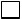 Достоверность всех сведений технической спецификации предлагаемого товара подтверждаюПриложение 12к тендерной документации«Основной Участник»
Полное наименование
Полный юридический адрес 
БИН, Банковские реквизиты
Телефон
 Должность, Ф.И.О. «Участник-2»
Полное наименование
Полный юридический адрес 
БИН, Банковские реквизиты
Телефон
Должность, Ф.И.О.«Участник-3»
Полное наименование
Полный юридический адрес 
БИН, Банковские реквизиты
Телефон
Должность, Ф.И.О.Приложение
к консорциальному соглашениюПриложение 13
к Тендерной документации№Наименование разрешения (уведомления)Вид деятельностиОсобые условия (категория)Дата и номер выдачи документаЭлектронная копия разрешения (уведомления)1.№Наименование работыНаименование работыСтатус потенциального поставщика по объекту строительства (генеральный подрядчик, генеральный проектировщик/субподрядчик)Вид строительства (новое строительство, расширение, техническое перевооружение, модернизация, реконструкция, реставрация и капитальный ремонт существующих объектов)Уровень ответственности зданий и сооружений (первый – повышенный, второй – нормальный, третий – пониженный)Техническая сложность объектов (здания и сооружения, относящиеся к технически сложным объектам, и здания, и сооружения, не относящиеся к технически сложным объектам)Функциональное назначение (промышленные объекты, производственные здания, сооружения, объекты жилищно-гражданского назначения, прочие сооружения)Функциональное назначение (промышленные объекты, производственные здания, сооружения, объекты жилищно-гражданского назначения, прочие сооружения) Подвид лицензируемого вида деятельности, предусмотренного разделами 5 и 6 Перечня разрешений первой категории (лицензий) Закона Республики Казахстан «О разрешениях и уведомлениях», соответствующий предмету тендера, за исключением работ на объектах жилищно-гражданского назначенияМесто выполнения работы (местонахождение объекта)Наименование заказчикаГод завершения работ согласно дате акта приемки объекта в эксплуатациюНаименование, дата и номер подтверждающих документовЭлектронная копия подтверждающих документов (ссылка)☐☐Достоверность всех сведений о квалификации подтверждаюДостоверность всех сведений о квалификации подтверждаюДостоверность всех сведений о квалификации подтверждаюДостоверность всех сведений о квалификации подтверждаюДостоверность всех сведений о квалификации подтверждаюДостоверность всех сведений о квалификации подтверждаюПриложение 14
к Тендерной документации№Наименование разрешения (уведомления)Вид деятельностиОсобые условия (категория)Дата и номер выдачи документаЭлектронная копия разрешения (уведомления)1.№Наименование материальных ресурсовКоличество имеющихся единицСостояние (новое, хорошее, плохое)Собственное (приложить документы, подтверждающие право собственности), арендованное (у кого и приложить документы, подтверждающие право собственности арендодателя)Наименование, дата и номер подтверждающего документаЭлектронная копия подтверждающих документов (ссылка)1№Наименование специальности (квалификации)Ф. И. О. работников (приложить электронную копию документа, удостоверяющего личность)Документ о квалификации (указать номер и дату выдачи диплома об образовании, сертификата, аттестата, приложить их электронные копии)Электронная копия подтверждающих документов (ссылка)1№Наименование работыМесто выполнения работы (местонахождение объекта)Наименование заказчикаГод завершения работ согласно дате акта выполненных работНаименование, дата и номер подтверждающего документаЭлектронная копия подтверждающих документов (ссылка)1Достоверность всех сведений о квалификации подтверждаюПриложение 15
к Тендерной документации№Наименование разрешения (уведомления)Вид деятельностиОсобые условия (категория)Дата и номер выдачи документаЭлектронная копия разрешения (уведомления)1.№Наименование материальных ресурсовКоличество имеющихся единицСостояние (новое, хорошее, плохое)Собственное (приложить документы, подтверждающие право собственности), арендованное (у кого и приложить документы, подтверждающие право собственности арендодателя)Наименование, дата и номер подтверждающего документаЭлектронная копия подтверждающих документов (ссылка)1№Наименование специальности (квалификации)Ф. И. О. работников (приложить электронную копию документа, удостоверяющего личность)Документ о квалификации (указать номер и дату выдачи диплома об образовании, сертификата, аттестата, приложить их электронные копии)Электронная копия подтверждающих документов (ссылка)1№Наименование услугиМесто оказания услугНаименование заказчикаГод, месяц оказания услуги (с __ по__)Наименование, дата и номер подтверждающего документаЭлектронная копия подтверждающих документов (ссылка)1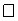 Достоверность всех сведений о квалификации подтверждаюПриложение 16
к Тендерной документации№Наименование разрешения (уведомления)Вид деятельностиОсобые условия (категория)Дата и номер выдачи документаЭлектронная копия разрешения (уведомления)1.№Наименование материальных ресурсовКоличество имеющихся единицСостояние (новое, хорошее, плохое)Собственное (приложить документы, подтверждающие право собственности), арендованное (у кого и приложить документы, подтверждающие право собственности арендодателя)Наименование, дата и номер подтверждающего документаЭлектронная копия подтверждающих документов (ссылка)1№Наименование специальности (квалификации)Ф. И. О. работников (приложить электронную копию документа, удостоверяющего личность)Документ о квалификации (указать номер и дату выдачи диплома об образовании, сертификата, аттестата, приложить их электронные копии)Электронная копия подтверждающих документов (ссылка)1№Наименование товараНаименование получателяМесто поставки товараДата поставки товараНаименование, дата и номер подтверждающего документаЭлектронная копия подтверждающих документов (ссылка)1Достоверность всех сведений о квалификации подтверждаюПриложение 17
к тендерной документацииПриложение 18
к тендерной документации№Наименование субподрядчика (соисполнителя) – юридического лица либо Ф.И.О. субподрядчик а (соисполнителя), являющегося физическим лицомБИН(ИИН)/ИНН/УНП субподрядчика(соисполнителя),его полный юридический и почтовый адрес, контактный телефонНаименование выполняемых работ (оказываемых услуг) в соответствии с Технической спецификациейОбъем выполняемых работ (оказываемых услуг) в соответствии с Технической спецификацией в денежном выражении, тенгеОбъем выполняемых работ (оказываемых услуг) в соответствии с Технической спецификацией в процентном выражении, %Всего по данному субподрядчику (соисполнителю)Всего по данному субподрядчику (соисполнителю)Всего по данному субподрядчику (соисполнителю)Всего по данному субподрядчику (соисполнителю)Всего по данному субподрядчику (соисполнителю)Всего по данному субподрядчику (соисполнителю)Всего по данному субподрядчику (соисполнителю)Итого по всем субподрядчикам (соисполнителям)Итого по всем субподрядчикам (соисполнителям)Итого по всем субподрядчикам (соисполнителям)Итого по всем субподрядчикам (соисполнителям)Наименование субподрядчика (соисполнителя) – юридического лица либо Ф.И.О. субподрядчика (соисполнителя), являющегося физическим лицомФ.И.О. уполномоченного представителя субподрядчика (соисполнителя)Электронно – цифровая подписьПриложение 19
к тендерной документацииПриложение 4 к Правилам осуществления закупок отдельными субъектами квазигосударственного сектора, за исключением Фонда национального благосостояния и организаций Фонда национального благосостояния
№БИН (ИИН)/ ИНН/УНП потенциального поставщикаТип обращения (замечание, запрос о разъяснении)Текст обращенияДата и время направления замечания, запроса о разъясненииПринято решениеПричина отклонения, текст разъясненияПервый руководитель
либо руководитель бюджетной программы
либо лицо, исполняющее его обязанностиФИО подписьПриложение 5 к Правилам осуществления закупок отдельными субъектами квазигосударственного сектора, за исключением Фонда национального благосостояния и организаций Фонда национального благосостояния№Ф. И. О.Должность в организацииРоль в комиссии№
п/п№ ЛотаНаименование лотаКоличествоЦена за единицуСумма, выделенная для закупки, тенге№Наименование потенциального поставщикаБИН (ИИН) / ИНН / УНПАдрес потенциального поставщика (область, город, улица, дом, квартира)Дата и время представления заявки (по хронологии)№ Наименование потенциального поставщика БИН (ИИН) / ИНН / УНП№ Наименование потенциального поставщика БИН (ИИН) / ИНН / УНП№ Наименование потенциального поставщика БИН (ИИН) / ИНН / УНП№Наименование документаПризнак наличияПриложение 6
к Правилам осуществления закупок отдельными субъектами квазигосударственного сектора, за исключением Фонда национального благосостояния и организаций Фонда национального благосостояния№Ф. И. О.Должность в организацииРоль в комиссии№ п/п№ ЛотаНаименование лотаКоличествоЦена за единицуСумма, выделенная для закупки, тенге№Наименование потенциального поставщикаБИН (ИИН) / ИНН / УНПДата и время представления заявки (по хронологии)№ п/пНаименование потенциального поставщика (перечень потенциальных поставщиков), БИН (ИИН)/ ИНН/УНПНаименование потенциального поставщика (перечень потенциальных поставщиков), БИН (ИИН)/ ИНН/УНПНаименование потенциального поставщика (перечень потенциальных поставщиков), БИН (ИИН)/ ИНН/УНПНаименование потенциального поставщика (перечень потенциальных поставщиков), БИН (ИИН)/ ИНН/УНПНаименование потенциального поставщика (перечень потенциальных поставщиков), БИН (ИИН)/ ИНН/УНПФИО члена комиссииРешение члена комиссииПодробное описание причин не соответствия квалификационным требованиям и требованиям тендерной документацииОбоснование причин отклоненияПеречень документов в заявке потенциального поставщика которые необходимо привести в соответствие с квалификационными требованиями и требованиями тендерной документации№ п/пНаименование потенциального поставщикаБИН (ИИН)/ ИНН/УНППричина отклонения№Наименование потенциального поставщика БИН (ИИН) / ИНН / УНП Приложение 7
к Правилам осуществления закупок отдельными субъектами квазигосударственного сектора, за исключением Фонда национального благосостояния и организаций Фонда национального благосостояния№Ф.И.О.Должность в организацииРоль в комиссии№ № ЛотаНаименование лотаКоличествоЦена за единицу, тенгеСумма, выделенная для закупки, тенге№Наименование потенциального поставщикаБИН (ИИН)/ ИНН/УНПДата и время представления заявки (по хронологии)№Наименование потенциального поставщикаБИН (ИИН)/ ИНН/УНПДата и время повторного представления заявки (по хронологии)№Наименование организации/лица которому направлен запросДата направления запросаКраткое описание запросаДата представления ответа на запрос№ Наименование потенциального поставщика (перечень потенциальных поставщиков), БИН (ИИН)/ ИНН/УНПНаименование потенциального поставщика (перечень потенциальных поставщиков), БИН (ИИН)/ ИНН/УНПНаименование потенциального поставщика (перечень потенциальных поставщиков), БИН (ИИН)/ ИНН/УНПНаименование потенциального поставщика (перечень потенциальных поставщиков), БИН (ИИН)/ ИНН/УНПНаименование потенциального поставщика (перечень потенциальных поставщиков), БИН (ИИН)/ ИНН/УНПФИО члена комиссииУсловная скидка %Решение члена комиссииПричина отклоненияПодробное описание причин отклонения с указанием сведений и документов, подтверждающих их несоответствие квалификационным требованиям и требованиям тендерной документации№Наименование потенциального поставщикаБИН (ИИН)/ ИНН/УНППричина отклонения 1№Наименование потенциального поставщикаБИН (ИНН)/ИНН/УНП№Наименование потенциального поставщикаБИН (ИИН)/ИНН/НПУсловные скидки, %Условные скидки, %Условные скидки, %Условные скидки, %Условные скидки, %Условные скидки, %Условные скидки, %Опыт работы за последние десять лет, предшествующих текущему годуПоказатель уплаченных налоговФункциональные характеристики товаровТехнические характеристики товаровКачественные характеристики товаровЭксплуатационные характеристики товаровОбщая условная скидка, %№Наименование п/поставщикаБИН (ИНН)/ИНН/УНПВыделенная суммаЦена поставщикаСумма в соответствии с антидемпинговыми мерамиРазмер условной скидки, %Цена с учетом условной скидкиПоказатель финансовой устойчивостиДата и время подачи заявкиПриложение 8 к Правилам осуществления закупок отдельными субъектами квазигосударственного сектора, за исключением Фонда национального благосостояния и организаций Фонда национального благосостояния№Показатели финансовой устойчивостиМинимальное значение при превышении которого начисляются дополнительные процентыШаг за каждый превышающий 0,1 процент минимального значенияПредельное значение показателя1ПД50,00,05%25%2ПУН3,00,50%135%3ПФОТ6,60,10%50%ИТОГО:210Приложение 9
к Правилам осуществления закупок отдельными субъектамиквазигосударственного сектора,  за исключением Фонда национального благосостояния и организаций Фонда национального благосостоянияПриложение 9
к Правилам осуществления закупок отдельными субъектамиквазигосударственного сектора,  за исключением Фонда национального благосостояния и организаций Фонда национального благосостоянияПриложение 9
к Правилам осуществления закупок отдельными субъектамиквазигосударственного сектора,  за исключением Фонда национального благосостояния и организаций Фонда национального благосостояния
Утверждаю:
Утверждаю:Приложение 1
к аукционной документации№ лотаНаименование заказчикаНаименование товара*Единица измеренияКоличество, объемУсловия поставки (в соответствии с ИНКОТЕРМС 2010)Срок поставки товаровМесто поставки товаровРазмер авансового платежа, %Сумма, выделенная по лоту, тенге12345678910Приложение 2к аукционной документацииПриложение 3
к аукционной документацииПриложение 4к аукционной документации№Наименование разрешения (уведомления)1№Наименование материальных ресурсовКоличество1№Наименование трудовых ресурсов (специальность/квалификация)Количество1№Наименование предмета закупаемого товара (наименование лота)Количество лет1Приложение 5
к аукционной документации№Наименование разрешения (уведомления)Вид деятельностиОсобые условия (категория)Дата и номер выдачи документаЭлектронная копия разрешения (уведомления)1.№Наименование материальных ресурсовКоличество имеющихся единицСостояние (новое, хорошее, плохое)Собственное (приложить документы, подтверждающие право собственности), арендованное (у кого и приложить документы, подтверждающие право собственности арендодателя)Наименование, дата и номер подтверждающего документаЭлектронная копия подтверждающих документов (ссылка)1№Наименование специальности (квалификации)Ф. И. О. работников (приложить электронную копию документа, удостоверяющего личность)Документ о квалификации (указать номер и дату выдачи диплома об образовании, сертификата, аттестата, приложить их электронные копии)Электронная копия подтверждающих документов (ссылка)1№Наименование товараНаименование получателяМесто поставки товараДата поставки товараНаименование, дата и номер подтверждающего документаЭлектронная копия подтверждающих документов (ссылка)1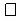 Достоверность всех сведений о квалификации подтверждаюДостоверность всех сведений о квалификации подтверждаюДостоверность всех сведений о квалификации подтверждаюДостоверность всех сведений о квалификации подтверждаюДостоверность всех сведений о квалификации подтверждаюДостоверность всех сведений о квалификации подтверждаюПриложение 6
к аукционной документацииНаименование кода Единого номенклатурного справочника товаров, работ, услуг*Наименование товара*Единица измерения*Количество (объем)*Цена за единицу, без учета налога на добавленную стоимость *Общая сумма, выделенная для закупки, без учета налога на добавленную стоимость *Условия поставки (в соответствии с ИНКОТЕРМС 2010)*Срок поставки*Место поставки товара*Размер авансового платежа*Наименование национальных стандартов, а в случае их отсутствия межгосударственных стандартов на закупаемые товары. При отсутствии национальных и межгосударственных стандартов указываются требуемые функциональные, технические, качественные и эксплуатационные характеристики закупаемых товаров, с учетом нормирования закупок.Год выпускаГарантийный срок (в месяцах)Описание требуемых функциональных, технических, качественных, эксплуатационных и иных характеристик закупаемого товараСопутствующие услуги (указываются при наличии) (монтаж, наладка, обучение, проверки и испытания товаров)Условия к потенциальному поставщику в случае определения его победителем и заключения с ним договора (указываются при наличии) (Потенциальный поставщик за не указание и непредставление указанных сведений не отклоняется)Приложение 7
к аукционной документацииНаименование товара с указанием марки и/или товарного знака либо знака обслуживания, модели, типаСтрана происхожденияЗавод-изготовительГод выпускаГарантийный срок (при наличии) (в месяцах)Срок поставкиМесто поставки товараНаименование национальных стандартов, а в случае их отсутствия межгосударственных стандартов на закупаемые товары. При отсутствии национальных и межгосударственных стандартов указываются требуемые функциональные, технические, качественные и эксплуатационные характеристики закупаемых товаров с учетом нормирования закупок.Описание требуемых функциональных, технических, качественных, эксплуатационных и иных характеристик закупаемого товара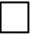 Достоверность всех сведений технической спецификации предлагаемого товара подтверждаюПриложение 8
к аукционной документацииПриложение 10 к Правилам осуществления закупок отдельными субъектами квазигосударственного сектора, за исключением Фонда национального благосостояния и организаций Фонда национального благосостояния№БИН (ИИН)/ИНН/УНП потенциального поставщикаТип обращения (замечание, запрос о разъяснении)Текст обращенияДата и время направления замечания, запроса о разъясненииПринято решениеПричина отклонения, текст разъяснения№Первый руководитель либо руководитель бюджетной программы либо лицо, исполняющее его обязанностиФ.И.О. подписьПриложение 11 к Правилам осуществления закупокотдельными субъектами квазигосударственногосектора, за исключением Фонда национальногоблагосостояния и организаций Фонда национального благосостояния                                             Протокол аукционаномер привязывается к способу и номеру закупкиДата и времяЗаказчик* ___________________________________________________________№ аукциона __________________________________________________________Название аукциона ___________________________________________________Наименование организатора____________________________________________Адрес организатора___________________________________________________Перечень закупаемых товаров с указанием общей суммы ___________Информация о представленных заявках на участие в аукционе (по хронологии): (количество заявок):* Наименование потенциального поставщика до истечения срока проведения аукциона является конфиденциальнымСтартовые цены участников аукциона:* наименьшая стартовая цена – присваивается участнику аукциона, чья стартовая цена является наименьшей и поступила ранее других предложений.Дата и время начала аукциона: (ДД.ММ.ГГГГ ЧЧ:ММ:СС)Дата и время окончания аукциона: (ДД.ММ.ГГГГ ЧЧ:ММ:СС)Сведения о предложениях участников аукциона:Расшифровка аббревиатур:БИН – бизнес-идентификационный номер;ИИН – индивидуальный идентификационный номер;ИНН – идентификационный номер налогоплательщика;УНП – учетный номер плательщика;Ф.И.О. – фамилия имя отчество (при наличии).Приложение 12 к Правилам осуществления закупокотдельными субъектами квазигосударственногосектора, за исключением Фонда национальногоблагосостояния и организаций Фонда национального благосостояния№Ф. И. О.Должность в организацииРоль в комиссии№ ЛотаНаименование лотаХарактеристика товараКоличествоЦена за единицу, тенгеСумма, выделенная для закупки, тенге№Наименование потенциального поставщикаБИН (ИИН)/ ИНН/УНПДата и время представления заявки№Наименование организации/лица которому направлен запросДата направления запросаКраткое описание запросаДата представления ответа на запрос№ п/пНаименование потенциального поставщика (перечень потенциальных поставщиков), БИН (ИИН)/ ИНН/УНПНаименование потенциального поставщика (перечень потенциальных поставщиков), БИН (ИИН)/ ИНН/УНПНаименование потенциального поставщика (перечень потенциальных поставщиков), БИН (ИИН)/ ИНН/УНПНаименование потенциального поставщика (перечень потенциальных поставщиков), БИН (ИИН)/ ИНН/УНПФИО члена комиссииРешение члена комиссииПричина отклонения Подробное описание причин отклонения с указанием сведений и документов, подтверждающих их несоответствие квалификационным требованиям и требованиям аукционной документации №Наименование потенциального поставщикаБИН(ИНН) /ИНН/УНППричина отклонения1№Наименование потенциального поставщикаБИН (ИНН)/ИНН/УНП№Наименование потенциального поставщикаБИН (ИНН)/ИНН/УНПЦена поставщика за единицу, тенгеОбщая сумма поставщика, тенгеДата и время подачи заявкиПримечание: (значение: наименьшая стартовая цена*)1234567Наименование потенциального поставщикаБИН (ИНН)/ИНН/УНПЦена поставщика за единицу, тенгеОбщая сумма поставщика, тенгеВремя подачи предложенияДД.ММ.ГГГГ ЧЧ:ММ:СС (по времени города Нур-Султан)Приложение 13
 к Правилам осуществления закупок отдельными субъектами квазигосударственного сектора, за исключением Фонда национального благосостояния и организаций Фонда национального благосостояния№Ф. И. О.Должность в организацииРоль в комиссии№ ЛотаНаименование лотаХарактеристика товараКоличествоЦена за единицу, тенгеСумма, выделенная для закупки, тенге№Наименование потенциального поставщикаБИН (ИИН)/ ИНН/УНПДата и время представления заявки№Наименование организации/лица которому направлен запросДата направления запросаКраткое описание запросаДата представления ответа на запрос№ п/пНаименование потенциального поставщика (перечень потенциальных поставщиков), БИН (ИИН)/ ИНН/УНПНаименование потенциального поставщика (перечень потенциальных поставщиков), БИН (ИИН)/ ИНН/УНПНаименование потенциального поставщика (перечень потенциальных поставщиков), БИН (ИИН)/ ИНН/УНПНаименование потенциального поставщика (перечень потенциальных поставщиков), БИН (ИИН)/ ИНН/УНПФИО члена комиссииРешение члена комиссииПричина отклоненияПодробное описание причин отклонения с указанием сведений и документов, подтверждающих их несоответствие квалификационным требованиям и требованиям аукционной документации Приложение 15к Правилам осуществления закупок отдельными субъектами квазигосударственного сектора, за исключением Фонда национального благосостояния и организаций Фонда национального благосостоянияЛот № _____Лот № _____Наименование лотаНаименование заказчикаАдрес заказчикаЗапланированная цена за единицу, тенгеЗапланированная сумма, тенгеЕдиница измеренияКоличество№Наименование потенциального поставщикаБИН (ИИН)/
ИНН/УНППричина отклонения№Наименование потенциального поставщикаБИН (ИИН) /
ИНН / УНПЦена за единицуОбщая сумма п/поставщикаДата и время подачи заявки (по хронологии)Приложение
к Приглашению на участие в
закупках способом из одного источника№ лотаНаименование заказчикаНаименование товара (работы, услуги)*Единица измеренияКоличество, объемУсловия поставки (в соответствии с Incoterms 2010)Срок поставки товаров, выполнения работ, оказания услугМесто поставки товаров, выполнения работ, оказания услугРазмер авансового платежа, %Сумма, выделенная по лоту, тенге12345678910Приложение 18
к Правилам осуществления закупок отдельными субъектами квазигосударственного сектора, за исключением Фонда национального благосостояния и организаций Фонда национального благосостоянияПриложение
к Соглашению об участии в закупках способом из одного источника посредством веб-портала закупокПриложение 19
к Правилам осуществления закупок отдельными субъектами квазигосударственного сектора, за исключением Фонда национального благосостояния и организаций Фонда национального благосостояния№ п/пНаименование потенциальных поставщиков, которым направлены запросы на предоставление коммерческого предложенияИсточники информации о потенциальном поставщике, которым направлены запросы на представление коммерческого предложения Номер и дата исходящего запроса № п/пНаименование потенциального поставщика, представившего коммерческое предложениеКраткое описание предлагаемых товаров (с указанием марки, модели), работ, услуг в соответствии с коммерческим предложениемСущественные условия поставки товара, выполнения работ, оказания услуг (цена, качество, сроки)Наименование потенциального поставщика БИН (ИИН)/ИНН/ УНП РеквизитыОбоснования выбора поставщикаОбоснования цены заключенного договораНаименование потенциального поставщикаНаименование товара, работы, услугиОснование применение способаСумма, выделенная для закупки, тенгеЦена поставщика Экономия Приложение 20 к Правилам     осуществления закупок отдельными субъектами квазигосударственного сектора, за      исключением Фонда национального благосостояния и организаций Фонда национального благосостояния№ФИОДолжностьРоль1Представитель заказчика2Представитель организатораНомер лотаНаименование товара, работы, услугиОбоснование примененияВид предмета закупки (товар, работа, услуга)Сумма, выделенная для закупки, тенгеНаименование поставщикаБИН (ИИН)/ИНН/УНПРеквизитыВыделенная суммаЦена поставщикаДата и время предоставления ценового предложенияНаименование приглашенного поставщикаПредставитель организатораРешение представителя организатораПричина несоответствия(Полное наименование поставщика)(ФИО представителя организатора, должность в организации) (В соответствии со справочником значений: соответствует/ несоответствует требованиям тех. спецификации; соответствует/ несоответствует квалификационным требованиям; соответствует/ не соответствует требованиям статьи 7 Закона Республики Казахстан «О закупках отдельных субъектов квазигосударственного сектора» (далее – Закон) (Причина, введенная представителем организатора, в случае несоответствия требованиям тех.спецификации; квалификационным требованиям; требованиям статьи 7 Закона)Приложение 21
к Правилам осуществления закупок отдельными субъектами квазигосударственного сектора, за исключением Фонда национального благосостояния и организаций Фонда национального благосостояниякраткое описание закупаемых товаров, работ, услугколичество товара, объем выполняемых работ, оказываемых услуг, являющихся предметом проводимых закупоксумма, выделенная для закупокместо поставки товара, выполнения работ, оказания услугтребуемые сроки поставки товара, выполнения работ, оказания услугПриложение 22
к Правилам осуществления закупок отдельными субъектами квазигосударственного сектора, за исключением Фонда национального благосостояния и организаций Фонда национального благосостоянияЗаказчикПоставщик<полное наименование Заказчика><Полный юридический адрес Заказчика>БИН <БИН Заказчика>БИК <БИК Заказчика>ИИК <ИИК Заказчика><Наименование банка>Тел.: <телефон Заказчика><должность Заказчика><ФИО Заказчика>:<полное наименование Поставщика><Полный юридический адрес Поставщика>БИН/ИНН/УНП <БИН/ИНН/УНП Поставщика>БИК <БИК Поставщика>ИИК <ИИК Поставщика><Наименование банка>Тел.: <телефон Поставщика><должность Поставщика><ФИ О Поставщика>Приложение 23
к Правилам осуществления закупок отдельными субъектами квазигосударственного сектора,  за исключением Фонда национального благосостояния и организаций Фонда национального благосостояния ЗаказчикПоставщик<полное наименование Заказчика><Полный юридический адрес Заказчика>БИН <БИН Заказчика>БИК <БИК Заказчика>ИИК <ИИК Заказчика><Наименование банка>Тел.: <телефон Заказчика><должность Заказчика><ФИО Заказчика>:<полное наименование Поставщика><Полный юридический адрес Поставщика>БИН/ИНН/УНП <БИН/ИНН/УНП Поставщика>БИК <БИК Поставщика>ИИК <ИИК Поставщика><Наименование банка>Тел.: <телефон Поставщика><должность Поставщика><ФИО Поставщика>Приложение 24
к Правилам осуществления закупок отдельными субъектами квазигосударственного сектора, за исключением Фонда национального благосостояния и организаций Фонда национального благосостоянияЗаказчикПоставщик<полное наименование Заказчика><Полный юридический адрес Заказчика>БИН <БИН Заказчика>БИК <БИК Заказчика>ИИК <ИИК Заказчика><Наименование банка>Тел.: <телефон Заказчика><должность Заказчика><ФИО Заказчика>:<полное наименование Поставщика><Полный юридический адрес Поставщика>БИН/ИНН/УНП <БИН/ИНН/УНП Поставщика>БИК <БИК Поставщика>ИИК <ИИК Поставщика><Наименование банка>Тел.: <телефон Поставщика><должность Поставщика><ФИО Поставщика>Приложение 25
к Правилам осуществления закупок отдельными субъектами квазигосударственного сектора, за исключением Фонда национального благосостояния и организаций Фонда национального благосостоянияЗаказчикПоставщик<полное наименование Заказчика><Полный юридический адрес Заказчика>БИН <БИН Заказчика>БИК <БИК Заказчика>ИИК <ИИК Заказчика><Наименование банка>Тел.: <телефон Заказчика><должность Заказчика><ФИО Заказчика>:<полное наименование Поставщика><Полный юридический адрес Поставщика>БИН/ИНН/УНП <БИН/ИНН/УНП Поставщика>БИК <БИК Поставщика>ИИК <ИИК Поставщика><Наименование банка>Тел.: <телефон Поставщика><должность Поставщика><ФИО Поставщика>Приложение 26
к Правилам осуществления закупок отдельными субъектами квазигосударственного сектора, за исключением Фонда национального благосостояния и организаций Фонда национального благосостоянияЗаказчикПоставщик<полное наименование Заказчика><Полный юридический адрес Заказчика>БИН <БИН Заказчика>БИК <БИК Заказчика>ИИК <ИИК Заказчика><Наименование банка>Тел.: <телефон Заказчика><должность Заказчика><ФИО Заказчика>:<полное наименование Поставщика><Полный юридический адрес Поставщика>БИН/ИНН/УНП <БИН/ИНН/УНП Поставщика>БИК <БИК Поставщика>ИИК <ИИК Поставщика><Наименование банка>Тел.: <телефон Поставщика><должность Поставщика><ФИО Поставщика>Приложение 27
к Правилам осуществления закупок отдельными субъектами квазигосударственного сектора, за исключением Фонда национального благосостояния и организаций Фонда национального благосостоянияПриложение 28
к Правилам осуществления закупокотдельными субъектамиквазигосударственного сектора, за исключением Фонда национального благосостояния и организаций Фонда национального благосостоянияСве­де­ния о то­ва­ре**Све­де­ния о то­ва­ре**Све­де­ния о то­ва­ре**Све­де­ния о то­ва­ре**Све­де­ния о то­ва­ре**Све­де­ния о то­ва­ре**Све­де­ния о то­ва­ре**Све­де­ния о то­ва­ре**№Место поставки товараНаименование товараНоменклатурный (заводской) номер (при наличии)Единица измеренияКоличествоЦена за единицу (тенге), в том числе НДС/без НДССумма, тенге№12345671…Наименование Поставщика*ИИН/БИН*ИИК/БИК*Банк*Юридический адрес*Представители поставщика**Представители поставщика**Утверждаю**Утверждаю**Утверждаю**Наименование Поставщика*ИИН/БИН*ИИК/БИК*Банк*Юридический адрес*Ф.И.О. должностьподписьФ.И.О., должностьФ.И.О., должностьподпись1234567889Информация по договоруИнформация по договоруИнформация по договоруИнформация по договоруИнформация по договоруИнформация по договоруИнформация по договоруИнформация по договоруИнформация по договоруИнформация по договору1Общие сведенияОбщие сведенияОбщие сведенияОбщие сведенияОбщие сведенияОбщие сведенияОбщие сведенияОбщие сведенияОбщие сведения1Общая стоимость Договора*Сумма авансовых платежей***Сумма оплаты с начала действия Договора***Ранее заактированные суммы*** Сумма неустойки (штраф, пеня) за просрочку сроков поставки или ненадлежащего исполнения (частичного неисполнения) обязательств***  Сумма неустойки (штраф, пеня) за просрочку сроков поставки или ненадлежащего исполнения (частичного неисполнения) обязательств***  Сумма неустойки (штраф, пеня) за просрочку сроков поставки или ненадлежащего исполнения (частичного неисполнения) обязательств*** Количество просроченных дней***Количество просроченных дней***11234555662Код Единой бюджетной классификации расходов: Программа/Подпрограмма/Специфика***Код Единой бюджетной классификации расходов: Программа/Подпрограмма/Специфика***Код Единой бюджетной классификации расходов: Программа/Подпрограмма/Специфика***Код Единой бюджетной классификации расходов: Программа/Подпрограмма/Специфика***Код Единой бюджетной классификации расходов: Программа/Подпрограмма/Специфика***Код Единой бюджетной классификации расходов: Программа/Подпрограмма/Специфика***Код Единой бюджетной классификации расходов: Программа/Подпрограмма/Специфика***3Фактические расходы, в том числе произведенные поставщиком по данному акту***Фактические расходы, в том числе произведенные поставщиком по данному акту***Фактические расходы, в том числе произведенные поставщиком по данному акту***Фактические расходы, в том числе произведенные поставщиком по данному акту***Фактические расходы, в том числе произведенные поставщиком по данному акту***Фактические расходы, в том числе произведенные поставщиком по данному акту***Фактические расходы, в том числе произведенные поставщиком по данному акту***Фактические расходы, в том числе произведенные поставщиком по данному акту***Фактические расходы, в том числе произведенные поставщиком по данному акту***Наименование товара*Наименование товара*Единица измерения*Количество*цена за единицу, тенге*цена за единицу, тенге*цена за единицу, тенге*сумма, в тенге*сумма, в тенге*1123444551…4Сумма, требуемая к перечислению Поставщику***Сумма, требуемая к перечислению Поставщику***Сумма, требуемая к перечислению Поставщику***Сумма, требуемая к перечислению Поставщику***Сумма, требуемая к перечислению Поставщику***Сумма, требуемая к перечислению Поставщику***Сумма, требуемая к перечислению Поставщику***Наименование заказчика*ИИН/ БИН*ИИК/БИК*Банк*Юридический адрес***Представители заказчика***Представители заказчика***Представители заказчика***Представители заказчика***Утверждаю (руководитель организации)*Утверждаю (руководитель организации)*Наименование заказчика*ИИН/ БИН*ИИК/БИК*Банк*Юридический адрес***Ответственные за принятие товараОтветственные за принятие товараОтветственные за правильность оформления (реквизиты, специфика)Ответственные за правильность оформления (реквизиты, специфика)Утверждаю (руководитель организации)*Утверждаю (руководитель организации)*Наименование заказчика*ИИН/ БИН*ИИК/БИК*Банк*Юридический адрес***Ф. И. О.подписьФ. И. О.подписьФ.И.О.подпись1234567891011Приложение 29
к Правилам осуществления закупок отдельными субъектами квазигосударственного сектора, за исключением Фонда национального благосостояния и организаций Фонда национального благосостоянияСведения о выполненной работе**Сведения о выполненной работе**Сведения о выполненной работе**Сведения о выполненной работе**Сведения о выполненной работе**Сведения о выполненной работе**Сведения о выполненной работе**Сведения о выполненной работе**№Место выполнения работДата/период выполнения работ Наименование Единица измеренияКоличество Цена за единицу (тенге), в том числе НДС/без НДС Сумма, в тенге№12345671…Наименование Исполнителя*ИИН/БИН*ИИК/БИК*Банк**Банк**Банк**Юридический адрес**Юридический адрес**Юридический адрес**Представители исполнителя**Представители исполнителя**Утверждаю**Утверждаю**Утверждаю**Наименование Исполнителя*ИИН/БИН*ИИК/БИК*Банк**Банк**Банк**Юридический адрес**Юридический адрес**Юридический адрес**Ф.И.О., должностьподписьФ.И.О., должностьФ.И.О., должностьподпись12344455567889Информация по договоруИнформация по договоруИнформация по договоруИнформация по договоруИнформация по договоруИнформация по договоруИнформация по договоруИнформация по договоруИнформация по договоруИнформация по договоруИнформация по договоруИнформация по договоруИнформация по договоруИнформация по договору1Общие сведенияОбщие сведенияОбщие сведенияОбщие сведенияОбщие сведенияОбщие сведенияОбщие сведенияОбщие сведенияОбщие сведенияОбщие сведенияОбщие сведенияОбщие сведенияОбщие сведения1Общая стоимость Договора*Сумма авансовых платежей***Сумма оплаты с начала действия Договора***Сумма оплаты с начала действия Договора***Ранее заактированные суммы***Ранее заактированные суммы***Ранее заактированные суммы*** Сумма неустойки (штраф, пеня) за просрочку сроков выполнения работ или ненадлежащего исполнения (частичного неисполнения) обязательств***  Сумма неустойки (штраф, пеня) за просрочку сроков выполнения работ или ненадлежащего исполнения (частичного неисполнения) обязательств***  Сумма неустойки (штраф, пеня) за просрочку сроков выполнения работ или ненадлежащего исполнения (частичного неисполнения) обязательств***  Сумма неустойки (штраф, пеня) за просрочку сроков выполнения работ или ненадлежащего исполнения (частичного неисполнения) обязательств*** Количество просроченных дней***Количество просроченных дней***112334445555662Код Единой бюджетной классификации расходов: Программа/Подпрограмма/Специфика***Код Единой бюджетной классификации расходов: Программа/Подпрограмма/Специфика***Код Единой бюджетной классификации расходов: Программа/Подпрограмма/Специфика***Код Единой бюджетной классификации расходов: Программа/Подпрограмма/Специфика***Код Единой бюджетной классификации расходов: Программа/Подпрограмма/Специфика***Код Единой бюджетной классификации расходов: Программа/Подпрограмма/Специфика***Код Единой бюджетной классификации расходов: Программа/Подпрограмма/Специфика***Код Единой бюджетной классификации расходов: Программа/Подпрограмма/Специфика***Код Единой бюджетной классификации расходов: Программа/Подпрограмма/Специфика***Код Единой бюджетной классификации расходов: Программа/Подпрограмма/Специфика***Код Единой бюджетной классификации расходов: Программа/Подпрограмма/Специфика***3Фактически выполненные по данному акту работы (наименование работ в разрезе их подвидов в соответствии с технической спецификацией, заданием, графиком выполнения работ при их наличии***)Фактически выполненные по данному акту работы (наименование работ в разрезе их подвидов в соответствии с технической спецификацией, заданием, графиком выполнения работ при их наличии***)Фактически выполненные по данному акту работы (наименование работ в разрезе их подвидов в соответствии с технической спецификацией, заданием, графиком выполнения работ при их наличии***)Фактически выполненные по данному акту работы (наименование работ в разрезе их подвидов в соответствии с технической спецификацией, заданием, графиком выполнения работ при их наличии***)Фактически выполненные по данному акту работы (наименование работ в разрезе их подвидов в соответствии с технической спецификацией, заданием, графиком выполнения работ при их наличии***)Фактически выполненные по данному акту работы (наименование работ в разрезе их подвидов в соответствии с технической спецификацией, заданием, графиком выполнения работ при их наличии***)Фактически выполненные по данному акту работы (наименование работ в разрезе их подвидов в соответствии с технической спецификацией, заданием, графиком выполнения работ при их наличии***)Фактически выполненные по данному акту работы (наименование работ в разрезе их подвидов в соответствии с технической спецификацией, заданием, графиком выполнения работ при их наличии***)Фактически выполненные по данному акту работы (наименование работ в разрезе их подвидов в соответствии с технической спецификацией, заданием, графиком выполнения работ при их наличии***)Фактически выполненные по данному акту работы (наименование работ в разрезе их подвидов в соответствии с технической спецификацией, заданием, графиком выполнения работ при их наличии***)Фактически выполненные по данному акту работы (наименование работ в разрезе их подвидов в соответствии с технической спецификацией, заданием, графиком выполнения работ при их наличии***)Фактически выполненные по данному акту работы (наименование работ в разрезе их подвидов в соответствии с технической спецификацией, заданием, графиком выполнения работ при их наличии***)Фактически выполненные по данному акту работы (наименование работ в разрезе их подвидов в соответствии с технической спецификацией, заданием, графиком выполнения работ при их наличии***)Наименование*Дата/период выполнения работ*Дата/период выполнения работ*Единица измерения*Единица измерения*Единица измерения*Количество*Количество*цена за единицу, тенге*цена за единицу, тенге*цена за единицу, тенге*сумма, в тенге*сумма, в тенге*12233344555661…4Сумма, требуемая к перечислению Поставщику***Сумма, требуемая к перечислению Поставщику***Сумма, требуемая к перечислению Поставщику***Сумма, требуемая к перечислению Поставщику***Сумма, требуемая к перечислению Поставщику***Сумма, требуемая к перечислению Поставщику***Сумма, требуемая к перечислению Поставщику***Сумма, требуемая к перечислению Поставщику***Сумма, требуемая к перечислению Поставщику***Сумма, требуемая к перечислению Поставщику***Сумма, требуемая к перечислению Поставщику***Наименование заказчика*ИИН/ БИН*ИИК/ БИК*Банк*Юридический адрес***Представители заказчика*Представители заказчика*Представители заказчика*Представители заказчика*Представители заказчика*Утверждаю (руководитель организации)*Утверждаю (руководитель организации)*Утверждаю (руководитель организации)*Наименование заказчика*ИИН/ БИН*ИИК/ БИК*Банк*Юридический адрес***Ответственные за принятие товараОтветственные за принятие товараОтветственные за принятие товараОтветственные за правильность оформления (реквизиты, специфика)Ответственные за правильность оформления (реквизиты, специфика)Утверждаю (руководитель организации)*Утверждаю (руководитель организации)*Утверждаю (руководитель организации)*Наименование заказчика*ИИН/ БИН*ИИК/ БИК*Банк*Юридический адрес***Ф. И. О.подписьподписьФ. И. О.подписьФ.И.О.подписьподпись1234567789101111форма 2-Вформа 2-Вформа 2-Вформа 2-Вформа 2-ВНомерНомерШифр норм и коды ресурсовНаименование работ и затратЕдиница измеренияВыполнено работВыполнено работВыполнено работпо порядкуПозиции по сметеШифр норм и коды ресурсовНаименование работ и затратЕдиница измеренияколичество Цена за единицу Стоимость, в тенге12345678ИТОГОИТОГОИТОГОИТОГОИТОГОСдал (Подрядчик)Сдал (Подрядчик)Сдал (Подрядчик)Принял (Заказчик)Принял (Заказчик)Принял (Заказчик)Принял (Заказчик)_______________________________
(наименование организации)_______________________________
(наименование организации)_______________________________
(наименование организации)_______________________________
(наименование организации)_______________________________
(наименование организации)_______________________________
(наименование организации)_______________________________
(наименование организации)________________________________
М.П. (должность, подпись, расшифровка подписи)________________________________
М.П. (должность, подпись, расшифровка подписи)________________________________
М.П. (должность, подпись, расшифровка подписи)________________________________
М.П. (должность, подпись, расшифровка подписи)________________________________
М.П. (должность, подпись, расшифровка подписи)________________________________
М.П. (должность, подпись, расшифровка подписи)________________________________
М.П. (должность, подпись, расшифровка подписи)Приложение 30
к Правилам осуществления закупок отдельными субъектами квазигосударственного сектора, за исключением Фонда национального благосостояния и организаций Фонда национального благосостоянияСведения об оказанной услуге**Сведения об оказанной услуге**Сведения об оказанной услуге**Сведения об оказанной услуге**Сведения об оказанной услуге**Сведения об оказанной услуге**Сведения об оказанной услуге**№Место оказания услугиНаименование услугиЕдиница измеренияКоличествоЦена за единицу (тенге), в том числе НДС/без НДССумма, в тенге№1245671…Наименование Поставщика*Наименование Поставщика*ИИН/БИН*ИИК/БИК*Банк**Банк**Банк**Юридический адрес**Юридический адрес**Юридический адрес**Представители поставщика**Представители поставщика**Представители поставщика**Представители поставщика**Утверждаю**Утверждаю**Наименование Поставщика*Наименование Поставщика*ИИН/БИН*ИИК/БИК*Банк**Банк**Банк**Юридический адрес**Юридический адрес**Юридический адрес**Ф.И.О., должностьФ.И.О., должностьФ.И.О., должностьподписьФ.И.О, должностьподпись1123444555666789Информация по договоруИнформация по договоруИнформация по договоруИнформация по договоруИнформация по договоруИнформация по договоруИнформация по договоруИнформация по договоруИнформация по договоруИнформация по договоруИнформация по договоруИнформация по договоруИнформация по договоруИнформация по договоруИнформация по договоруИнформация по договору1Общие сведенияОбщие сведенияОбщие сведенияОбщие сведенияОбщие сведенияОбщие сведенияОбщие сведенияОбщие сведенияОбщие сведенияОбщие сведенияОбщие сведенияОбщие сведенияОбщие сведенияОбщие сведенияОбщие сведения1Общая стоимость Договора*Сумма авансовых платежей***Сумма оплаты с начала действия Договора***Сумма оплаты с начала действия Договора***Ранее заактированные суммы***Ранее заактированные суммы***Ранее заактированные суммы***Сумма неустойки (штраф, пеня) за просрочку сроков оказания услуг или ненадлежащего исполнения (частичного неисполнения) обязательств***Сумма неустойки (штраф, пеня) за просрочку сроков оказания услуг или ненадлежащего исполнения (частичного неисполнения) обязательств***Сумма неустойки (штраф, пеня) за просрочку сроков оказания услуг или ненадлежащего исполнения (частичного неисполнения) обязательств***Сумма неустойки (штраф, пеня) за просрочку сроков оказания услуг или ненадлежащего исполнения (частичного неисполнения) обязательств***Количество просроченных дней***Количество просроченных дней***Количество просроченных дней***Количество просроченных дней***11233444555566662Код Единой бюджетной классификации расходов: Программа/Подпрограмма/Специфика***Код Единой бюджетной классификации расходов: Программа/Подпрограмма/Специфика***Код Единой бюджетной классификации расходов: Программа/Подпрограмма/Специфика***Код Единой бюджетной классификации расходов: Программа/Подпрограмма/Специфика***Код Единой бюджетной классификации расходов: Программа/Подпрограмма/Специфика***Код Единой бюджетной классификации расходов: Программа/Подпрограмма/Специфика***Код Единой бюджетной классификации расходов: Программа/Подпрограмма/Специфика***Код Единой бюджетной классификации расходов: Программа/Подпрограмма/Специфика***Код Единой бюджетной классификации расходов: Программа/Подпрограмма/Специфика***Код Единой бюджетной классификации расходов: Программа/Подпрограмма/Специфика***Код Единой бюджетной классификации расходов: Программа/Подпрограмма/Специфика***3Фактически оказанные по данному акту услуги (наименование услуг в разрезе их подвидов в соответствии с технической спецификацией, заданием, графиком выполнения услуг при их наличии)Фактически оказанные по данному акту услуги (наименование услуг в разрезе их подвидов в соответствии с технической спецификацией, заданием, графиком выполнения услуг при их наличии)Фактически оказанные по данному акту услуги (наименование услуг в разрезе их подвидов в соответствии с технической спецификацией, заданием, графиком выполнения услуг при их наличии)Фактически оказанные по данному акту услуги (наименование услуг в разрезе их подвидов в соответствии с технической спецификацией, заданием, графиком выполнения услуг при их наличии)Фактически оказанные по данному акту услуги (наименование услуг в разрезе их подвидов в соответствии с технической спецификацией, заданием, графиком выполнения услуг при их наличии)Фактически оказанные по данному акту услуги (наименование услуг в разрезе их подвидов в соответствии с технической спецификацией, заданием, графиком выполнения услуг при их наличии)Фактически оказанные по данному акту услуги (наименование услуг в разрезе их подвидов в соответствии с технической спецификацией, заданием, графиком выполнения услуг при их наличии)Фактически оказанные по данному акту услуги (наименование услуг в разрезе их подвидов в соответствии с технической спецификацией, заданием, графиком выполнения услуг при их наличии)Фактически оказанные по данному акту услуги (наименование услуг в разрезе их подвидов в соответствии с технической спецификацией, заданием, графиком выполнения услуг при их наличии)Фактически оказанные по данному акту услуги (наименование услуг в разрезе их подвидов в соответствии с технической спецификацией, заданием, графиком выполнения услуг при их наличии)Фактически оказанные по данному акту услуги (наименование услуг в разрезе их подвидов в соответствии с технической спецификацией, заданием, графиком выполнения услуг при их наличии)Фактически оказанные по данному акту услуги (наименование услуг в разрезе их подвидов в соответствии с технической спецификацией, заданием, графиком выполнения услуг при их наличии)Фактически оказанные по данному акту услуги (наименование услуг в разрезе их подвидов в соответствии с технической спецификацией, заданием, графиком выполнения услуг при их наличии)Фактически оказанные по данному акту услуги (наименование услуг в разрезе их подвидов в соответствии с технической спецификацией, заданием, графиком выполнения услуг при их наличии)Фактически оказанные по данному акту услуги (наименование услуг в разрезе их подвидов в соответствии с технической спецификацией, заданием, графиком выполнения услуг при их наличии)Наименование услуги*Дата/
период оказания услуг*Единица измерения*Количество*Количество*Цена за единицу, тенге*Цена за единицу, тенге*Цена за единицу, тенге*Сумма, в тенге*Сумма, в тенге*Сведения об отчете о научных исследованиях, маркетинговых, консультационных и прочих услугах (дата, номер, количество страниц) (при их наличии)****Сведения об отчете о научных исследованиях, маркетинговых, консультационных и прочих услугах (дата, номер, количество страниц) (при их наличии)****Сведения об отчете о научных исследованиях, маркетинговых, консультационных и прочих услугах (дата, номер, количество страниц) (при их наличии)****Сведения об отчете о научных исследованиях, маркетинговых, консультационных и прочих услугах (дата, номер, количество страниц) (при их наличии)****Сведения об отчете о научных исследованиях, маркетинговых, консультационных и прочих услугах (дата, номер, количество страниц) (при их наличии)****12344555667777714Сумма, требуемая к перечислению Поставщику***Сумма, требуемая к перечислению Поставщику***Сумма, требуемая к перечислению Поставщику***Сумма, требуемая к перечислению Поставщику***Сумма, требуемая к перечислению Поставщику***Сумма, требуемая к перечислению Поставщику***Сумма, требуемая к перечислению Поставщику***Сумма, требуемая к перечислению Поставщику***Наименование заказчика*ИИН/ БИН*ИИК/ БИК*Банк*Юридический адрес***Представители заказчика*Представители заказчика*Представители заказчика*Представители заказчика*Утверждаю (руководитель организации)*Утверждаю (руководитель организации)*Наименование заказчика*ИИН/ БИН*ИИК/ БИК*Банк*Юридический адрес***Ответственные за принятие услугиОтветственные за принятие услугиОтветственные за правильность оформления (реквизиты, специфика)Ответственные за правильность оформления (реквизиты, специфика)Утверждаю (руководитель организации)*Утверждаю (руководитель организации)*Наименование заказчика*ИИН/ БИН*ИИК/ БИК*Банк*Юридический адрес***Ф. И. О.Подпись Ф. И. О. ПодписьФ.И.О.подпись1234567891011Приложение 31
к Правилам осуществления закупок отдельными субъектами квазигосударственного сектора, за исключением Фонда национального благосостояния и организаций Фонда национального благосостояния№ п/п Товара
(n)Количество товаров, закупленных поставщиком в целях исполнения договораЦена товара KZTСтоимость (CTi) KZTДоля МС согласно Сертификата СТ-KZ (Мi) %Сертификат
СТ-KZСертификат
СТ-KZСтрана происхождения№ п/п Товара
(n)Количество товаров, закупленных поставщиком в целях исполнения договораЦена товара KZTСтоимость (CTi) KZTДоля МС согласно Сертификата СТ-KZ (Мi) %НомерДата выдачиСтрана происхождения1nИТОГОПриложение 32
к Правилам осуществления закупок отдельными субъектами квазигосударственного сектора, за исключением Фонда национального благосостояния и организаций Фонда национального благосостояния№ п/п Договора (m)Стоимость Договора (СДj) KZTСуммарная стоимость товаров в рамках договора (СТj) KZTCуммарная стоимость договоров субподряда в рамках договора (ССДj) KZTДоля фонда оплаты труда казахстанских кадров, выполняющего j-ый договор (Rj) %№ п/п Товара (n)Количество товаров Закупленных поставщиком в целях исполнения договораЦена товара KZTСтоимость (CTi) KZTДоля МС согласно Сертификата СТ-KZ (Мi) %Сертификат СТ-KZСертификат СТ-KZСтрана происхождения№ п/п Договора (m)Стоимость Договора (СДj) KZTСуммарная стоимость товаров в рамках договора (СТj) KZTCуммарная стоимость договоров субподряда в рамках договора (ССДj) KZTДоля фонда оплаты труда казахстанских кадров, выполняющего j-ый договор (Rj) %№ п/п Товара (n)Количество товаров Закупленных поставщиком в целях исполнения договораЦена товара KZTСтоимость (CTi) KZTДоля МС согласно Сертификата СТ-KZ (Мi) %НомерДата выдачиСтрана происхождения1122mnИТОГОУтверждаю: ____________________________(указать полное наименованиезаказчика и Ф.И.О. (приналичии) его должностноголица, утвердившего даннуютендерную документацию)Решение № от «    » 20___ года№ лотаНаименование заказчика Наименование товара (работы, услуги)* Единица измеренияКоличество, объем Условия поставки (в соответствии с ИНКОТЕРМС 2000) Срок поставки товаров, выполнения работ, оказания услугМесто поставки товаров, выполнения работ, оказания услугРазмер авансового платежа, % Сумма, выделенная для закупок способом тендера (по лоту №), тенге 1 2 3 4 5 6 7 8 9 10 (В случае, когда характеристики товаров (работ либо услуг) описываются в технической спецификации, в этой графе указываются краткое наименование товара (работы либо услуги) и ссылка на конкретный раздел технической спецификации по каждой позиции)№ лотаНаименование лотаНаименование товара (с указанием марки, модели, типа и\или товарного знака либо знака обслуживания и т.д.)Страна происхожденияЗавод-изготовительГод выпускаГарантийный срок (при наличии) (в месяцах)Описание функциональных, технических, качественных и эксплуатационных характеристикИные сведения, подтверждающие соответствие товара требованиям тендерной документации (технической спецификации).Юридический, почтовый адрес и контактные телефоны потенциального поставщикаБанковские реквизиты юридического лица (БИН, БИК, ИИК), а также полное наименование и адрес банка или его филиала, в котором юридическое лицо обслуживаетсяФ.И.О. (при наличии) первого руководителя юридического лицаФ.И.О. (при наличии) физического лица - потенциального поставщика в соответствии с документом, удостоверяющим личность Данные документа, удостоверяющего личность физического лица-потенциального поставщика Aдрес прописки физического лица-потенциального поставщика Фактический адрес проживания физического лица-потенциального поставщика Номер свидетельства о регистрации, патента либо иного документа, дающего право на занятие, соответствующее предмету тендера, предпринимательской деятельностью в соответствии с законодательством Республики Казахстан Банковские реквизиты физического лица - потенциального поставщика (ИИН, БИК, ИИК), а также полноенаименование и адрес банка или его филиала, в которомобслуживается физическое лицоКонтактные телефоны, почтовый адрес и адрес электронной почты (при его наличии) физического лица-потенциального поставщика Наименование работыМесто выполнения работы (местонахождение объекта)Наименование заказчикаГод, месяц завершения работНаименование, дата и номер подтверждающего документаСтоимость договора, тенге№ п/пНаименование оборудования (механизмов, машин)Количество имеющихся единицСостояние (новое, хорошее, плохое)Собственное (приложить документы, подтверждающие право собственности), арендованное (у кого и приложить документы, подтверждающие право собственности арендодателя)Наименование, дата и номер подтверждающего документа№ п/пФамилия, имя, отчество (при его наличии) работников (приложить копию удостоверения личности)ДолжностьГражданствоКвалификация по документу об образовании (приложить электронную копию документа об образовании)123oНаименование услугиМесто оказания услугиНаименование заказчикаГод и месяц оказания услуги (с __ по __)Наименование, дата и номер подтверждающего документаСтоимость договора, тенге№Наименование материальных ресурсовКоличество имеющихся единиц (штук)Состояние (новое, хорошее, плохое)Собственное (приложить документы, подтверждающие право собственности), арендованное (у кого и приложить документы, подтверждающие право собственности арендодателя)Наименование, дата и номер подтверждающего документап/пФамилия, имя, отчество (при наличии) работника (приложить копию документа, удостоверяющего личность)Стаж работы в сфере оказания услуг, закупаемых на данном тендереДокумент о квалификации (указать номер и дату выдачи диплома об образовании, сертификата, аттестата приложить их копии)Категория, разряд, класс по специальности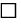 Достоверность всех сведений о квалификации подтверждаюНаименование товараНаименование получателяМесто поставки товараДата поставки товараНаименование, дата и номер подтверждающего документаСтоимость договора, тенгеДостоверность всех сведений о квалификации подтверждаюДостоверность всех сведений о квалификации подтверждаюДостоверность всех сведений о квалификации подтверждаюДостоверность всех сведений о квалификации подтверждаюДостоверность всех сведений о квалификации подтверждаю№ п/пНаименование субподрядчика (соисполнителя) - юридического лица либо фамилия, имя, отчество (при наличии) субподрядчика (соисполнителя), являющегося физическим лицомБизнес- идентификационный номер субподрядчика (соисполнителя), его полный юридический и почтовый адрес, контактный телефонНаименование выполняемых работ (оказываемых услуг) в соответствии с технической спецификациейОбъем выполняемых работ (оказываемых услуг) в соответствии с технической спецификацией в денежном выраженииОбъем выполняемых работ (оказываемых услуг) в соответствии с технической спецификацией в денежном выраженииОбъем выполняемых работ (оказываемых услуг) в соответствии с технической спецификацией в процентном выраженииОбъем выполняемых работ (оказываемых услуг) в соответствии с технической спецификацией в процентном выраженииВсего по данному субподрядчику (соисполнителю)Всего по данному субподрядчику (соисполнителю)Всего по данному субподрядчику (соисполнителю)Всего по данному субподрядчику (соисполнителю)тенге% объемаВсего по данному субподрядчику (соисполнителю)Всего по данному субподрядчику (соисполнителю)Всего по данному субподрядчику (соисполнителю)Всего по данному субподрядчику (соисполнителю)тенге% объемаИтого по всем субподрядчикам (соисполнителям)Итого по всем субподрядчикам (соисполнителям)Итого по всем субподрядчикам (соисполнителям)Итого по всем субподрядчикам (соисполнителям)тенге% объемаНаименование субподрядчика (соисполнителя) - юридического лица либо фамилия, имя, отчество (при наличии) субподрядчика (соисполнителя), являющегося физическим лицомФамилия, имя, отчество (при наличии) уполномоченного представителя субподрядчика (соисполнителя)Подпись№ п/пСодержаниеНаименование товара, работы, услуги1Краткое описание2Страна происхождения (при закупках работ иуслуг исключить) 3Завод-изготовитель (при закупках работ иуслуг исключить)4Единица измерения5Цена _________ за единицу в ______ наусловиях _______________ ИНКОТЕРМС 2000(пункт назначения)6Количество (объем)7Всего цена = стр.5 х стр.6, в ______ включая все расходы потенциального поставщика на транспортировку, страхование, уплату таможенных пошлин, налогов (без НДС), платежей и сборов, стоимость комплектующих деталей и обязательных запасных частей, обслуживания в течение начального срока эксплуатации на единицу измерения, другие расходы№ лотаНаименование товара, работы, услугиСодержаниеСодержаниеСодержаниеСодержаниеСодержаниеСодержаниеСодержание№ лотаНаименование товара, работы, услугиКраткое описаниеСтрана происхождения (при закупках работ и услуг исключить)Завод-изготовитель (при закупках работ и услуг исключить)Единица измеренияЦена _______за единицу в ______ на условиях _______________ ИНКОТЕРМС 2000 (пункт назначения)Количество (объем)Всего цена = стр.7 х стр.8, в ______ включая все расходы потенциального поставщика на транспортировку, страхование, уплату таможенных пошлин, налогов (без НДС), платежей и сборов, стоимость комплектующих деталей и обязательных запасных частей, обслуживания в течение начального срока эксплуатации на единицу измерения, другие расходы№ п/пНаименование поставщикаБИН/ ИИН(бизнес-идентификационный номер, индивидуальный идентификационный номер)Причина отклоненияОбоснование причины отклонения№ п/пФ.И.О (при его наличии)Должность в организацииРоль в комиссии№ п/пНаименование поставщикаРеквизитыДата и время представления заявки№ п/пНаименование потенциального поставщика (перечень потенциальных поставщиков)Ф.И.О (при его наличии), должность, роль в комиссииРешение члена комиссииПодробное описание причин не соответствия квалификационным требованиям и требованиям тендерной документации по лоту №Обоснование причин отклонения по лоту №Перечень документов в заявке потенциального поставщика, которые необходимо привести в соответствие с квалификационными требованиями и требованиями тендерной документации по лоту №№ п/пНаименование поставщикаБИН (ИИН)/ ИНН/УНППричина отклонения№ п/пНаименование поставщикаБИН (ИИН) / ИНН / УНП№ п/пНаименование поставщикаБИН (ИИН) / ИНН / УНПРеквизитыРешение тендерной комиссии№Суть вопроса/ фамилия, имя и отчество (при его наличии) члена согласительной комиссииРешение членов согласительной комиссииРешение членов согласительной комиссии№Суть вопроса/ фамилия, имя и отчество (при его наличии) члена согласительной комиссииИсключение потенциального поставщика из реестра недобросовестных участников закупок (за/против)Отказ в исключении потенциального поставщика из реестра недобросовестных участников закупок (за/против)Суть вопросаСуть вопросаСуть вопросаСуть вопроса
1Фамилия, имя и отчество (при его наличии) председателя согласительной комиссии2
Фамилия, имя и отчество (при его наличии) члена согласительной комиссии
3Фамилия, имя и отчество (при его наличии) члена согласительной комиссииИТОГО: